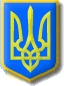 УКРАЇНАНЕТІШИНСЬКА МІСЬКА РАДАХмельницької областіП Р О Т О К О Лсорок восьмої сесіїНетішинської міської радиVІІ скликання«21» грудня 2018 рокум.НетішинЗагальний склад Нетішинської міської ради VIІ скликання: 34 депутатиПрисутні на сесії: 21 депутат (список доданий) та міський голова             Супрунюк О.О.СЛУХАЛИ:Супрунюка О.О., міського голову, який о 10.00 год. провів реєстрацію депутатів Нетішинської міської ради, присутніх на сорок восьмій сесії Нетішинської міської ради VIІ скликання, та повідомив, що на сорок восьму сесію Нетішинської міської ради прибули та зареєструвалися 21 депутат міської ради. Також зазначив, що на сесію запрошені та присутні представники засобів масової інформації, правоохоронних органів, керівники відділів, управлінь та інших структурних підрозділів виконавчого комітету міської ради, громадськості та громади міста. Повідомив, що заяву на виступ на сорок восьмій сесії Нетішинської міської ради VII скликання подав громадянин Шевчук О.Є. (копія заяви додана до протоколу).Зазначив, що міська рада правомочна приймати рішення та оголосив сорок восьму сесію Нетішинської міської ради відкритою. Звучить Державний Гімн України.Супрунюк О.О., міський голова, надав слово для виступу громадянину Шевчуку О.Є.ВИСТУПИЛИ:Шевчук О.Є., мешканець міста, який сказав: «Я радий усіх бачити, але мені шкода, що не 100 % депутатів присутні у сесійній залі сьогодні, але я впевнений, що ця інформація дійде також і до них.Для початку, хочу всіх привітати із минулим святом Миколая та побажати усім щастя, здоров’я та успіхів і щоб наступного року Святий Миколай приніс усім подарунки. Маю за честь донести до Вас рішення суду і хочу розповісти коротеньку передісторію. Більше двох років відбувався цей судовий процес щодо повернення КП «МЕМ» до громади міста Нетішин. У цілому більше 11 років КП «МЕМ» знаходилося у обленерго, якому воно було передане незаконно. Тому, Нетішинський міський суд у Хмельницькій області під головуванням судді Базарника та позивача Шевчука, представника відповідача Зінченка та третьої особи Гучинського розглянувши у відкритому судовому засіданні у залі суду міста Нетішин адміністративну справу за № 679/1706/16А за адміністративним позовом Шевчука О.Є. до Нетішинської міської ради Хмельницької області (третя особа, яка не виявляє самостійних вимог на предмет спору на стороні відповідача ПАТ «Хмельницькобленерго» про визнання протиправним та скасування рішення), вирішив:Адміністративний позов Шевчука О.Є. до Нетішинської міської ради Хмельницької області (третя особа, яка не заявляє самостійних вимог на предмет спору на стороні відповідача ПАТ «Хмельницькобленерго») про визнання протиправним та скасування рішення задовольнити повністю. Визнати протиправним та скасувати рішення сімнадцятої сесії Нетішинської міської ради Vскликання № 8 від 29 травня 2007 року «Про передачу у власність                    ВАТ ЕК «Хмельницькобленерго» рухомого та нерухомого майна, що перебуває у власності територіальної громади міста Нетішина та знаходиться у користуванні КП «МЕМ» на праві повного господарського відання».Я хотів би довести інформацію та висловити свою точку зору. Наприклад, у нас є автомобіль і йому 30 років. Нехай це буде «BMW X-5». Ми на ньому не можемо їздити, тому що не вистачає коштів і не можемо відремонтувати. Але потім чомусь ми вирішили його комусь віддати, а потім дітки наступного дня запитують: «Тату, а чого ти віддав автомобіль наш?». Він пояснює, що я не можу відремонтувати і не можу купити резину, бо дуже дорого. Діти пропонують на базар вивезти цього автомобіля і або дати цей автомобіль комусь у користування із якоюсь вигодою. А ми взяли у свій час і незаконно прийняли рішення і передали без погодження із КМУ, без погодження із трудовим колективом і навіть без створення комісії про передачу і у суді це все доведено. Звичайно, що буде апеляція і розгляд справи не закінчується.Я є оптимістом, але вбачаю ще юридичні перепони. Тому я звертаюся до депутатів із проханням проявити активність щодо повернення даного підприємства у громаду міста Нетішина для того, щоб ми будували своє майбутнє. Дайте нашим дітям шанс прийняти рішення, щоб не відбулося так, як я привів приклад із автомобілем. Якщо ми не можемо щось зробити, тоді ми можемо продати і це – самий крайній момент. Можливо, ми можемо здати його у експлуатацію і так далі. Ми зможемо впливати на підключення, адже є механізми, які можна використати. Тому, давайте не будемо байдужими і давайте повернемо майно громаді і будемо впливати на наше позитивне майбутнє.На завершення хочу розповісти притчу про батька-мільйонера, у якого двоє дітей по 12 років, але один є песимістом, а інший оптимістом. На день народження він вирішив лайно від коня подарувати  оптимісту, а песимісту цілу купу подарунків. Батько заходить до песиміста і бачить, що той плаче та запитує у нього, чому він плаче. А той відповідає, що йому е цілу купу подарунків треба розбирати, а тому він і плаче. Заходить до оптиміста, а він тримає «подарунка» і каже так замислено: «Я так розумію, тату, що ви подарували мені коня, але він втік.».Тому, я пропоную підходити до життя оптимістично і жити із оптимізмом.».Супрунюк О.О., міський голова, який сказав: «Дякую за таку ініціативу і за те, що нарешті хоча б щось зроблено. Справа у тому, що виконком такого позову подати не може. Порушення були допущені у 2007 році і відповідальність лежить на тому, хто це рішення тоді приймав. Але, на жаль, декого із них вже на цьому світі і немає. Я не думаю, що виконком буде подавати апеляцію і депутатам це вирішувати. Щодо механізму, ми будемо вимагати повернення цього майна у належному експлуатаційному стані. Тому що у тому стані, у якому він зараз є якщо його забирати, то це все одно, що забирати «розбите корито», яке ні для чого не придатне.».Марчук О.М., депутат Нетішинської міської ради VII скликання, голова депутатської фракції ВО «Свобода» у Нетішинській міській раді, який сказав: «Ви не правильно сказали, що це депутатам вирішувати чи подавати апеляцію. Нам взагалі немає сенсу подавати апеляцію, бо якщо ми її подамо, то вийде  так, що ми проти свого майна і будемо апелювати. Треба дочекатися, яке рішення прийме обленерго і якщо вони подадуть апеляцію у 30-денний термін як у рішенні написано, тоді після цього будемо визначатися, що далі з цим робити.».Степанюк О.В., депутат Нетішинської міської ради VII скликання, який сказав: «Рішення дійсно правильне і відповідає усім вимогам сьогодення. Єдине питання є таке, що чи не буде потім обленерго вимагати компенсацію.».Супрунюк О.О., міський голова, який сказав: «Якби це ми подавали проти обленерго, тоді вони могли б вимагати, але якщо громада подала, вони не можуть нічого вимагати. Ми їм віддали безкоштовно, але у такому стані, щоб можна було його експлуатувати. Тому що вони за цей час амортизацію не нараховували, вони експлуатували, гроші отримували і вони повинні утримувати цей майно у належному стані.».Вагнер Г.Л., депутат Нетішинської міської ради VII скликання, голова депутатської фракції «За конкретні справи» у Нетішинській міській раді  (виступ російською мовою), який сказав: «Я був присутній, коли депутати приймали це рішення і голова ПАТ «Хмельницькобленерго», що він вкладе тоді близько 11 млн. грн. Потім з’ясувалося, що насправді всі ці кошти не лише перетворилися у «пил», але і вони просто взяли та збільшили вартість кіловату енергії і ці 11 млн. грн. ми заплатили самі за них. Тобто, відбувся такий хитрий обман людей, коли вони погралися із цифрами і отримали те, що хотіли.Тому, у мене є пропозиція: потрібно створити якусь комісію із числа депутатів та спеціалістів, щоб розглянути певні конкретні кроки і не повторювати тих помилок, які були допущені у 2007 році.». Супрунюк О.О., міський голова, який сказав, що він на 100 % згідний із депутатом Вагнером Г.Л., але треба спочатку дочекатися реакції товариства, а тоді будемо приймати рішення. Марчук О.М., депутат Нетішинської міської ради VII скликання, голова депутатської фракції ВО «Свобода» у Нетішинській міській раді, який сказав: «Ви нагадали історію того часу і у ті часи депутати дійсно хотіли створити комісію і у цю залу ще до ремонту приїжджав голова                                             ПАТ «Хмельницькобленерго» Шпак О. Я також порушував питання про те, щоб створити комісію, на що він відповів, що навіщо йому та комісія і він привіз новий «Неоплан» і хоче показати, що вони вже зробили. Але на той час він обманув, тому що садибну забудову міста, яку він тоді намагався нам «втюхати», але я йому тоді сказав, що це було ще при колишньому уряді і була така програма щодо розвитку електромереж України. При міському голові Панасюку М.В. ми добилися цієї державної програми і за рахунок цих коштів вони зробили садибну забудову міста. Вони буле лише замовниками проекту і робив проект мереж тоді Львівський інститут, а гроші були державні. То тоді він сказав: «Яка комісія, мені немає коли їздити, тож година роботи у мене коштує 300 тис. грн. і я дуже зайнятий чоловік. Тоді міським головою була Омельчук О.І. і тоді вони все це спустили «на гальма».Супрунюк О.О., міський голова, який сказав: «Ми пояснили ситуацію і зараз чекаємо на реакцію «Хмельницькобленерго».  Якщо вони будуть подавати апеляцію, тоді ми будемо відповідно реагувати.».Повідомив, що у міжсесійний період свої дні народження святкували депутати Свинаренко Наталія Миколаївна, Вагнер Геннадій Леонідович та Айбін Зіновій Альфредович. Привітав депутатів та побажав їм всього самого найкращого та щоб їхні мрії здійснювалися. 							У сесійній залі звучать оплески.Супрунюк О.О., міський голова, повідомив, що вчора пройшов аукціон з продажу земельних ділянок і це був перший конкурс, який пройшов без усіляких провокацій. У результаті від цього конкурсу ми отримаємо у результаті до 26 грудня 2018 року 334 тис. грн. і щорічна плата становитиме    324 тис. грн. Пояснив, що 270 тис. грн. буде сплачуватися без ПДВ і 10 тис. Грн.. там було заплачено за документи у якості компенсації тих витрат, які понесли при підготовці до цього конкурсу. «На мою думку, це не погано, бо це становить 31% від оціночної вартості об’єкта. Загальна вартість об’єкта становить 870 тис. грн., але зараз вони будуть сплачувати 324 тис. грн. Базова ставка у них становила 3%, тоді тут буде ставка 31% і це не погано.  Сподіваюся, що надалі ми будемо так само проводити конкурси та залучати кошти інвесторів.».Марчук О.М., депутат Нетішинської міської ради VII скликання, голова депутатської фракції ВО «Свобода» у Нетішинській міській раді, який сказав: «Хочу доповнити слова міського голови та зазначити, що за останніх 5 років це – третій конкурс, коли у місті по земельних торгах ми бачимо позитивну динаміку. Наше місто вже скомпоноване і, можливо, є лише декілька земельних ділянок, які відповідають містобудівній документації і які можна виставити  на конкурс та заробити гроші. Можливо, варто доручити управлінню містобудування та архітектури спільно із відділом земельних ресурсів апарату виконавчого комітету міської ради провести аналіз земельних ділянок, виставити їх на аукціон та заробляти непогані кошти щороку. Можливо, у центрі можна буде відкоригувати ділянки. Наприклад, біля щогли стояла МАФ і зараз там зручніше стало ходити. Нехай вони проведуть аналіз і можна буде заробляти гроші.».Супрунюк О.О., міський голова, який сказав: «Вже ця робота практично зроблена і вже така база даних є. Єдине, що треба буде зробити, це - депутатів із нею ознайомити, окремо зібратися та подискутувати, що ми зможемо виставляти на аукціон, а що не зможемо.».Вагнер Г.Л., депутат Нетішинської міської ради VII скликання, голова депутатської фракції «За конкретні справи» у Нетішинській міській раді  (виступ російською мовою), який сказав: «Я хочу коротко проінформувати про роботу, виконану упродовж 2018 року нашим народним депутатом Шиньковичем А.В. Я пам’ятаю, що на одній із минулих сесій прозвучало зауваження у його сторону і я сказав, що рік ще не завершився і я буду інформувати про роботу у кінці року. Хочу проінформувати Нетішинську міську раду про те, що за ініціативи Шиньковича А.В. та спонсора економічного розвитку 05 грудня 2018 року було прийняте рішення про виділення 780 тис. грн. для придбання двох комп’ютерних класів у НВК а також 100 тис. грн. для придбання мультимедійного обладнання у художню школу. Також, вже четвертий рік поспіль за ініціативою народних депутатів Гереги та Шиньковича А.В. усі діти, які відвідують дитячі дошкільні навчальні заклади, а також учні 1-4 класів у школах. Тобто, щороку оздоровлюються близько 3,5 тис. учнів. Окрім того, у цьому році були вручені подарунки дітям до дня Св.Миколая.».Супрунюк О.О., міський голова, який сказав: «Добре, що ви повідомили про це. Депутат Шинькович А.В. також долучився, коли відкривався зварювальний цех у профліцеї і ми спілкувалися із Андрієм Васильовичем. Він пообіцяв не забувати нашого міста. У цьому році податку на прибуток за               ХАЕС НАЕК «Енергоатом» сплатив 670 млн. грн. Це можна розглядати як аргумент для того, щоб розвивати наше місто і направляти кошти на його розвиток.».Степанюк О.В., депутат Нетішинської міської ради VII скликання, який сказав: «Там з’явилося питання щодо порядку денного та питання № 70 щодо роз’яснення ухвали Вінницького апеляційного суду. Я хочу з цього приводу вислухати депутатів і відділ з правового та кадрового забезпечення апарату виконавчого комітету міської ради і  уточнити чи варто це питання включати у порядок денний сесії щодо його виконання.». Зачитав: «Суд ухвалив … Заяву Нетішинської міської ради Хмельницької області про роз’яснення постанови Вінницького апеляційного адміністративного суду від 21 березня 2018 року задовільнити. Роз’яснити постанову Вінницького суду від 21 березня 2018 року таким чином, що Нетішинська міська рада Хмельницької області  у особі діючої конкурсної комісії зобов’язана виконати судове рішення та визначити переможця конкурсу від 18 вересня 2007року у порядку і на підставі Положення про порядок набуття…».Сказав: «Тобто, мені хотілося б почути чи це має комісія як це тлумачить ухвала суду чи маємо ми на сесії розглядати це питання.».Супрунюк О.О., міський голова, який сказав: «Тобто, питання полягає у тому чи це комісія має конкурсна зібратися чи сесія.».Юрчук Л.Є., начальник відділу з питань правового та кадрового забезпечення апарату виконавчого комітету міської ради, яка сказала: «Я про вищезазначене роз’яснення говорила депутатам вже неодноразово, у тому числі і на засіданнях комісій. Так, дійсно, ми зверталися, тому що ми як виконавча гілка влади не розуміємо, яким чином можуть виконати депутати у 2018 році рішення суду, яке стосується подій 2007 року. Саме тому ми звернулися за роз’ясненнями. Вони нам роз’яснили, що діюча конкурсна комісія і у попередніх абзацах написано, що боржником, як встановлено матеріалами справи, відповідачем у справі і учасником спірних правовідносин є Нетішинська міська рада Хмельницької області, а не конкретно депутати будь-якого скликання і вони мають керуватися законом, який діяв на той час. Видаючи виконавчий документ, вони видали наступне. Нетішинська міська рада зазначена як боржник, але не зазначена конкурсна комісія і не зазначено визначити переможця на конкурсній комісії. Ми виходили із самого тексту виконавчого листа і виконання рішення суду. Роз’яснення та трактування може кожна колегій по-своєму видавати і після опрацювання та вивчення законодавства щодо даних спірних правовідносин ми дійшли висновку, що потрібно виносити це питання на сесію Нетішинської міської ради згідно із виконавчим документом, який направлений нам Головним територіальним управлінням державної виконавчої служби.».Супрунюк О.О., міський голова, запропонував депутатам провести голосування за прийняття порядку денного сорок восьмої сесії Нетішинської міської ради VII скликання за основу.ПРОЕКТ ПОРЯДКУ ДЕННОГОсорок восьмої сесії  Нетішинської міської ради VІІ скликання1.Про депутатські запити.2.Про внесення змін до складу постійної комісії Нетішинської міської ради VІІ скликання з питань з питань будівництва, архітектури, комунальної власності, приватизації та підтримки підприємництва.3.Про внесення змін до рішення Нетішинської міської ради VІІ скликання  від 04 травня 2018 року № 41/2590 «Про Правила благоустрою на території міста Нетішин». 4.Про передачу управлінню капітального будівництва виконавчого комітету Нетішинської міської ради функцій замовника будівництва об’єктів.5.Про внесення змін до рішення третьої сесії Нетішинської міської ради                       VІІ скликання від 10 грудня 2015 року № 3/31 «Про міську програму розвитку земельних відносин на 2016-2020 роки».6.Про внесення змін до бюджету міста на 2018 рік.7.Про звільнення від сплати орендної плати КП НМР «ЖКО». 8.Про фінансовий план комунального підприємства Нетішинської міської ради «Торговий центр» на 2019 рік.9.Про фінансовий план комунального підприємства Нетішинської міської ради «Нетішинський міський ринок» на 2019 рік.10.Про фінансовий план комунального підприємства «Книги» на    2019 рік.11.Про фінансовий план комунального некомерційного підприємства  Нетішинської міської ради «Центр первинної медико-санітарної допомоги» на 2019 рік.12.Про програму природоохоронних заходів на території м.Нетішин на  2019 рік13.Про затвердження додаткових штатних одиниць у закладах освіти міста та структурних підрозділах управління освіти виконавчого комітету Нетішинської міської ради.14.Про бюджет міста Нетішин на 2019 рік.15.Про виконання програми розвитку КП НМР «Агенція місцевого розвитку» на 2017 рік.16.Про виконання у 2017 році Програми підтримки  об’єднань  співвласників багатоквартирних  будинків  у  проведенні капітальних  ремонтів,  реконструкції  та технічного переоснащення багатоквартирних будинків міста Нетішина на 2017-2021 роки.17.Про  виконання  2017 році  програми  взаємодії регіонального    сервісного    центру    МВС    в Хмельницькій області та Нетішинської міської ради,   її   виконавчих  органів  щодо реалізації державної політики в сфері надання адміністративних послуг на 2017-2021 роки.18. Про надання згоди на укладання договору відповідального зберігання з правом користування майна комунальної власності територіальної громади міста Нетішина, що перебуває на балансі виконавчого комітету міської ради.19.Про передачу матеріальних цінностей.20.Про структуру та загальну чисельність управління соціального захисту населення виконавчого комітету Нетішинської міської ради.21.Про внесення змін до рішення двадцять третьої сесії Нетішинської міської ради VІІ скликання від 14 лютого 2017 року № 23/1203 «Про програму поетапного покращання надання медичної допомоги населенню міста Нетішина та розвитку галузі охорони здоров’я на 2017-2020 роки».22.Про внесення змін до рішення сорокової сесії Нетішинської міської ради VII скликання від 30 березня 2018 року № 40/2384 «Про програму підвищення енергоефективності м.Нетішина на 2018-2023 роки».23.Про Програму навчання та підвищення кваліфікації працівників, посадових осіб місцевого самоврядування, депутатів, керівників комунальних підприємств, установ і організацій виконавчого комітету Нетішинської міської ради на 2019-2020 роки.24.Про програму фінансової підтримки комунальних підприємств Нетішинської міської ради на 2018-2020 роки.  25.Про надання згоди Фонду комунального майна міста Нетішина на укладення додаткових угод до договорів оренди індивідуально визначеного (нерухомого або іншого) майна, що належить до комунальної власності територіальної громади міста Нетішина, площею більше 200 кв.м.26.Про внесення змін до рішення шістдесят восьмої сесії Нетішинської міської ради VI скликання від 27 січня 2015 року № 68/1625 «Про Методику розрахунку орендної плати за комунальне майно територіальної громади міста Нетішина та пропорції її розподілу».27.Про внесення змін до рішення сорок другої сесії Нетішинської міської ради VІІ скликання від 12 червня 2018 року № 42/2706 «Про місцеві податки і збори».28.Про внесення доповнень до рішення сорок шостої сесії Нетішинської міської ради VІI скликання від 19 жовтня 2018 року №46/3107 «Про затвердження плану діяльності Нетішинської міської ради з підготовки проектів регуляторних актів на 2019 рік».29.Про порядок розроблення та виконання міських цільових програм.30.Про внесення змін до рішення двадцять третьої сесії Нетішинської міської ради VІІ скликання від 14 лютого 2017 року № 23/1212 «Про Положення про преміювання керівників комунальних підприємств територіальної громади міста».31.Про погодження ВП «Хмельницька АЕС» ДП НАЕК «Енергоатом» інвестиційної програми у сфері централізованого водопостачання та водовідведення  на 2019 рік.32.Про погодження ВП «Хмельницька АЕС» ДП НАЕК «Енергоатом»  інвестиційної програми у сфері теплопостачання на 2019 рік.33.Про розгляд звернення Василюка П.В. щодо надання дозволу на розробку проекту землеустрою щодо відведення земельної ділянки для передачі її у власність для будівництва і обслуговування житлового будинку, господарських будівель і споруд (присадибна ділянка).34.Про розгляд звернення Козійчука А.О. щодо надання дозволу на розробку проекту землеустрою щодо відведення земельної ділянки для передачі її у власність для будівництва і обслуговування житлового будинку, господарських будівель і споруд (присадибна ділянка).35.Про розгляд звернення Лойка О.М. щодо надання дозволу на розробку проекту землеустрою щодо відведення земельної ділянки для передачі її у власність для будівництва і обслуговування житлового будинку, господарських будівель і споруд (присадибна ділянка).36.Про розгляд звернення Лойко А.О. щодо надання дозволу на розробку проекту землеустрою щодо відведення земельної ділянки для передачі її у власність для будівництва і обслуговування житлового будинку, господарських будівель і споруд (присадибна ділянка).37.Про розгляд звернення Бабічева І.В. щодо надання дозволу на розробку проекту землеустрою щодо відведення земельної ділянки для передачі її у власність для індивідуального садівництва.38.Про розгляд звернення Брянчика О.В. щодо надання дозволу на розробку проекту землеустрою щодо відведення земельної ділянки для передачі її у власність для індивідуального садівництва.39.Про розгляд звернення Снігур Н.І щодо надання дозволу на розробку проекту землеустрою щодо відведення земельної ділянки для передачі її у власність для індивідуального садівництва.40.Про розгляд звернення Казмірчука В.О. щодо надання дозволу на розробку проекту землеустрою щодо відведення земельної ділянки для передачі її у власність для індивідуального садівництва.41.Про розгляд звернення Федас Л.С. щодо надання дозволу на розробку проекту землеустрою щодо відведення земельної ділянки для передачі її у власність для індивідуального садівництва.42.Про розгляд звернення Сидора П.В. щодо надання дозволу на розробку проекту землеустрою щодо відведення земельної ділянки для передачі її у власність для ведення особистого селянського господарства.43.Про розгляд звернення Заобурної Т.О. щодо надання дозволу на розробку проекту землеустрою щодо відведення земельної ділянки для передачі її у власність для ведення особистого селянського господарства.44.Про розгляд звернення Ліжанського В.І. щодо надання дозволу на розробку проекту землеустрою щодо відведення земельної ділянки для передачі її у власність для будівництва індивідуального гаража.45.Про розгляд звернення Тринуса Р.В. щодо надання дозволу на розробку проекту землеустрою щодо відведення земельної ділянки для передачі її у власність для будівництва індивідуального гаража.46.Про розгляд звернення Завізіон О.І. щодо надання дозволу на розробку проекту землеустрою щодо відведення земельної ділянки для індивідуального садівництва.47.Про розгляд звернення Купрій Г.М. щодо надання дозволу на розробку проекту землеустрою щодо відведення земельної ділянки для індивідуального садівництва.48.Про затвердження Мусенку В.В. проекту землеустрою щодо відведення земельної ділянки та передачу її у власність для будівництва індивідуального гаража.49.Про затвердження Стельмаху Д.С. проекту землеустрою щодо відведення земельної ділянки та передачу її у власність для будівництва індивідуального гаража.50.Про затвердження Винограду В.Л. проекту землеустрою щодо відведення земельної ділянки та передачу її у власність для будівництва індивідуального гаража.51.Про затвердження Думі Т.П. проекту землеустрою щодо відведення земельної ділянки та передачу її у власність для будівництва індивідуального гаража.52.Про затвердження Мазур В.В. проекту землеустрою щодо відведення земельної ділянки та передачу її у власність для будівництва та обслуговування житлового будинку, господарських будівель і споруд (присадибна ділянка).53.Про затвердження Максюті К.О., Пилипчук Ю.О., технічної документації щодо встановлення (відновлення) меж земельної ділянки в натурі (на місцевості) для будівництва та обслуговування житлового будинку, господарських будівель і споруд (присадибна ділянка).54.Про затвердження Арсенюку О.В. технічної документації щодо встановлення (відновлення) меж земельної ділянки в натурі (на місцевості) для будівництва та обслуговування житлового будинку, господарських будівель і споруд (присадибна ділянка).55.Про затвердження Колбасову В.М. технічної документації щодо встановлення (відновлення) меж земельної ділянки в натурі (на місцевості) для будівництва та обслуговування житлового будинку, господарських будівель і споруд (присадибна ділянка).56.Про затвердження Сімьонову В.В. технічної документації щодо встановлення (відновлення) меж земельної ділянки в натурі (на місцевості) для будівництва та обслуговування житлового будинку, господарських будівель і споруд (присадибна ділянка).57.Про затвердження Янку В.О. проекту землеустрою щодо відведення земельної ділянки та передачу її у власність для індивідуального садівництва.58.Про затвердження Форсюку М.В. проекту землеустрою щодо відведення земельної ділянки у зв’язку зі зміною цільового призначення для будівництва і обслуговування житлового будинку, господарських будівель і споруд (присадибна ділянка).59.Про надання згоди територіальній громаді м. Нетішин в особі Нетішинської міської ради на виготовлення технічної документації із землеустрою щодо поділу земельної ділянки.60.Про надання згоди ПАТ «УБ ХАЕС» на виготовлення технічної документації із землеустрою щодо поділу земельної ділянки.61.Про затвердження ПрАТ «Славутський пивоварний завод» технічної документації щодо встановлення (відновлення) меж земельної ділянки в натурі (на місцевості).62.Про внесення змін до рішення сорок шостої сесії Нетішинської міської ради VІІ скликання від 19 жовтня 2018 року № 46/3229 «Про поновлення      ПрАТ «Славутський пивоварний завод» дії договору оренди земельної ділянки».63.Про розгляд звернення ГБК «Ізотоп» про визнання таким, що втратило чинність, рішення двадцять шостої сесії Нетішинської міської ради                            VII скликання від 28квітня 2017 року № 26/1536 «Про наданняГБК «Ізотоп» дозволу на розробку проекту землеустрою щодо відведення у власність земельної ділянки для передачі її у власність для колективного гаражного будівництва».64.Про розгляд звернення ГБК «Ізотоп» щодо надання дозволу на розробку проекту землеустрою щодо відведення земельної ділянки орієнтовною площею 4,4120 га для передачі її у власність для колективного гаражного будівництва.65.Про розгляд звернення ГБК «Ізотоп» щодо надання дозволу на розробку проекту землеустрою щодо відведення земельної ділянки орієнтовною площею 0,0100 га для передачі її у власність для колективного гаражного будівництва.66.Про затвердження фізичній особі-підприємцю Романову О.О. проекту землеустрою щодо відведення земельної ділянки для передачі її в оренду.67.Про припинення права постійного користування виконавчому комітету міської ради земельними ділянками.68.Про припинення права постійного користування КП НМР «ЖКО» земельною ділянкою, площею 0,1526 га, та вилучення її з постійного користування.69.Про передачу ОСББ «Шевченка 16 Нетішин» у власність земельної ділянки.70.Про визначення переможця конкурсу від 18 вересня 2008 року щодо набуття права оренди земельної ділянки площею 3,0000 га по вул. Варшавська.71.Про поновлення фізичній особі-підприємцю Ковбі В.О. дії договору оренди земельної ділянки.72.Про поновлення фізичній особі-підприємцю Зяркевич Г.М. дії договору оренди земельної ділянки.73.Про поновлення фізичній особі-підприємцю Козубському В.О. дії договору оренди земельної ділянки. 74.Про поновлення ПАТ «УБ ХАЕС» дії договору оренди земельної ділянки від 17.01.2007 року № 040774500168. 75.Про поновлення ПАТ «УБ ХАЕС» дії договору оренди земельної ділянки від 17.01.2007 року № 040774500167. 76.Про поновлення фізичній особі-підприємцю Сімчук Л.П. дії договору оренди земельної ділянки. 77.Про припинення дії договору оренди земельної ділянки, укладеного між Нетішинською міською радою та фізичною особою-підприємцем                 Коробко В.М.78.РізнеРЕЗУЛЬТАТИ ГОЛОСУВАННЯ за прийняття порядку денного сорок восьмої сесії Нетішинської міської ради за основу:Усього проголосувало 22, з них:За – 21 (двадцять один)Проти - немаєУтримались – немаєНе брали участі у голосуванні — 1 (один)Порядок денний прийнятий за основу.СЛУХАЛИ:Супрунюка О.О., міського голову, який запропонував повести голосування за підтримання пропозиції щодо зняття з розгляду питань 7. «Про звільнення від сплати орендної плати КП НМР «ЖКО» та 26. «Про внесення змін до рішення шістдесят восьмої сесії Нетішинської міської ради                                VI скликання від 27 січня 2015 року № 68/1625 «Про Методику розрахунку орендної плати за комунальне майно територіальної громади міста Нетішина та пропорції її розподілу».РЕЗУЛЬТАТИ ГОЛОСУВАННЯ за підтримання пропозиції щодо зняття з розгляду питань 7. «Про звільнення від сплати орендної плати КП НМР «ЖКО» та 26. «Про внесення змін до рішення шістдесят восьмої сесії Нетішинської міської ради VI скликання від 27 січня 2015 року № 68/1625 «Про Методику розрахунку орендної плати за комунальне майно територіальної громади міста Нетішина та пропорції її розподілу»:Усього проголосувало 22, з них:За – 19 (дев’ятнадцять)  Проти - немаєУтримались – немаєНе брали участі у голосуванні — 3 (три)Пропозиція підтримана.СЛУХАЛИ:Супрунюка О.О., міського голову, який запропонував повести голосування за підтримання пропозиції щодо зміни послідовності розгляду питань, зокрема, розгляду питань:20. «Про структуру та загальну чисельність управління соціального захисту населення виконавчого комітету Нетішинської міської ради»,  21. «Про внесення змін до рішення двадцять третьої сесії Нетішинської міської ради VІІ скликання від 14 лютого 2017 року № 23/1203 «Про програму поетапного покращання надання медичної допомоги населенню міста Нетішина та розвитку галузі охорони здоров’я на                  2017-2020 роки» та 22. «Про внесення змін до рішення сорокової сесії Нетішинської міської ради VII скликання від 30 березня 2018 року                      № 40/2384 «Про програму підвищення енергоефективності м.Нетішина на 2018-2023 роки»  перед питанням 14. «Про бюджет міста Нетішин на 2019 рік»;24. «Про програму фінансової підтримки комунальних підприємств Нетішинської міської ради на 2018-2020 роки» перед питанням 6. «Про внесення змін до бюджету міста на 2018 рік».РЕЗУЛЬТАТИ ГОЛОСУВАННЯ за підтримання пропозиції щодо зміни послідовності розгляду питань, зокрема, розгляду питань:1) 20. «Про структуру та загальну чисельність управління соціального захисту населення виконавчого комітету Нетішинської міської ради»,                      21. «Про внесення змін до рішення двадцять третьої сесії Нетішинської міської ради VІІ скликання від 14 лютого 2017 року № 23/1203 «Про програму поетапного покращання надання медичної допомоги населенню міста Нетішина та розвитку галузі охорони здоров’я на 2017-2020 роки» та 22. «Про внесення змін до рішення сорокової сесії Нетішинської міської ради VII скликання від 30 березня 2018 року № 40/2384 «Про програму підвищення енергоефективності м.Нетішина на 2018-2023 роки»  перед питанням 14. «Про бюджет міста Нетішин на 2019 рік»;2) 24. «Про програму фінансової підтримки комунальних підприємств Нетішинської міської ради на 2018-2020 роки» перед питанням 6. «Про внесення змін до бюджету міста на 2018 рік»:Усього проголосувало 22, з них:За – 22 (двадцять два)Проти - немаєУтримались – немаєНе брали участі у голосуванні — немає Пропозиція підтримана.СЛУХАЛИ:Супрунюка О.О., міського голову, який запропонував провести голосування за підтримання пропозиції щодо зміни назви питань:питання 60. з «Про надання згоди ПАТ «УБ ХАЕС» на виготовлення технічної документації із землеустрою щодо поділу земельної ділянки» на «Про розгляд звернення ПАТ «УБ ХАЕС» щодо надання згоди на виготовленням технічної документації із землеустрою щодо поділу земельної ділянки»;питання 77. з «Про припинення дії договору оренди земельної ділянки, укладеного між Нетішинською міською радою та фізичною особою-підприємцем Коробко В.М.» на «Про надання дозволу територіальній громаді міста Нетішин у особі Нетішинської міської ради на розробку проекту землеустрою щодо відведення земельної ділянки для будівництва та обслуговування об’єктів туристичної інфраструктури та закладів громадського харчування».РЕЗУЛЬТАТИ ГОЛОСУВАННЯ за підтримання пропозиції щодо зміни назви питань:питання 60. з «Про надання згоди ПАТ «УБ ХАЕС» на виготовлення технічної документації із землеустрою щодо поділу земельної ділянки» на «Про розгляд звернення ПАТ «УБ ХАЕС» щодо надання згоди на виготовленням технічної документації із землеустрою щодо поділу земельної ділянки»;питання 77. з «Про припинення дії договору оренди земельної ділянки, укладеного між Нетішинською міською радою та фізичною особою-підприємцем Коробко В.М.» на «Про надання дозволу територіальній громаді міста Нетішин у особі Нетішинської міської ради на розробку проекту землеустрою щодо відведення земельної ділянки для будівництва та обслуговування об’єктів туристичної інфраструктури та закладів громадського харчування»:Усього проголосувало 22, з них:За – 22 (двадцять два)   Проти - немаєУтримались – немаєНе брали участі у голосуванні — немаєПропозиція підтримана.СЛУХАЛИ:Степанюка О.В., депутата Нетішинської міської ради VII скликання, секретар постійної комісії міської ради з питань земельних відносин та охорони навколишнього природного середовища, який запропонував провести голосування за підтримання пропозиції щодо проведення пакетного (комплексного) голосування за прийняття проектів рішень міської ради                      46. «Про внесення змін до рішення двадцятої сесії Нетішинської міської ради                         VІІ скликання від 25 листопада 2016 року № 20/1074 «Про надання                        Пилипчук Ю.О. дозволу на розробку проекту землеустрою щодо відведення земельної ділянки для передачі її у власність для ведення особистого селянського господарства», 47. «Про внесення змін до рішення сорок четвертої сесії Нетішинської міської ради VІІ скликання від 07 вересня 2018 року                        № 44/2945 «Про розгляд звернення Заворотнього В.О. щодо надання дозволу на розробку проекту землеустрою щодо відведення земельної ділянки для передачі її у власність для індивідуального садівництва», 48. «Про розгляд звернення Васілінчука Ю.М. щодо надання дозволу на розробку проекту землеустрою щодо відведення земельної ділянки для передачі її у власність для будівництва і обслуговування житлового будинку, господарських будівель і споруд (присадибна ділянка)», 49. «Про розгляд звернення Бойка В.С. щодо надання дозволу на розробку проекту землеустрою щодо відведення земельної ділянки для передачі її у власність для індивідуального садівництва», 50. «Про розгляд звернення Снігур Н.І щодо надання дозволу на розробку проекту землеустрою щодо відведення земельної ділянки для передачі її у власність для індивідуального садівництва», 51. «Про розгляд звернення Брянчика О.В. щодо надання дозволу на розробку проекту землеустрою щодо відведення земельної ділянки для передачі її у власність для індивідуального садівництва», 52. «Про розгляд звернення Вигівського Ю.І. щодо надання дозволу на розробку проекту землеустрою щодо відведення земельної ділянки для передачі її у власність для індивідуального садівництва», 53. «Про розгляд звернення Давидової Т.І. щодо надання дозволу на розробку проекту землеустрою щодо відведення земельної ділянки для індивідуального садівництва», 54. «Про розгляд звернення Ковальчука Д.А. щодо надання дозволу на розробку проекту землеустрою щодо відведення земельної ділянки для передачі її у власність для індивідуального садівництва», 55. «Про розгляд звернення Новак А.В. щодо надання дозволу на розробку проекту землеустрою щодо відведення земельної ділянки для передачі її у власність для індивідуального садівництва», 56. «Про розгляд звернення Новосад О.Л. щодо надання дозволу на розробку проекту землеустрою щодо відведення земельної ділянки для передачі її у власність для індивідуального садівництва», 57. «Про розгляд звернення Прищепи І.В. щодо надання дозволу на розробку проекту землеустрою щодо відведення земельної ділянки для передачі її у власність для індивідуального садівництва» та 58. «Про розгляд звернення Стасюк Н.В. щодо надання дозволу на розробку проекту землеустрою щодо відведення земельної ділянки для передачі її у власність для індивідуального садівництва» як рішень міської ради за основу та у цілому.СЛУХАЛИ:Супрунюка О.О., міського голову, який запропонував провести голосування за підтримання пропозиції, озвученої депутатом Степанюком О.В., щодо проведення пакетного (комплексного) голосування за прийняття проектів рішень міської ради 46. «Про внесення змін до рішення двадцятої сесії Нетішинської міської ради VІІ скликання від 25 листопада 2016 року № 20/1074 «Про надання Пилипчук Ю.О. дозволу на розробку проекту землеустрою щодо відведення земельної ділянки для передачі її у власність для ведення особистого селянського господарства», 47. «Про внесення змін до рішення сорок четвертої сесії Нетішинської міської ради VІІ скликання від 07 вересня 2018 року                               № 44/2945 «Про розгляд звернення Заворотнього В.О. щодо надання дозволу на розробку проекту землеустрою щодо відведення земельної ділянки для передачі її у власність для індивідуального садівництва», 48. «Про розгляд звернення Васілінчука Ю.М. щодо надання дозволу на розробку проекту землеустрою щодо відведення земельної ділянки для передачі її у власність для будівництва і обслуговування житлового будинку, господарських будівель і споруд (присадибна ділянка)», 49. «Про розгляд звернення Бойка В.С. щодо надання дозволу на розробку проекту землеустрою щодо відведення земельної ділянки для передачі її у власність для індивідуального садівництва», 50. «Про розгляд звернення Снігур Н.І щодо надання дозволу на розробку проекту землеустрою щодо відведення земельної ділянки для передачі її у власність для індивідуального садівництва», 51. «Про розгляд звернення Брянчика О.В. щодо надання дозволу на розробку проекту землеустрою щодо відведення земельної ділянки для передачі її у власність для індивідуального садівництва», 52. «Про розгляд звернення Вигівського Ю.І. щодо надання дозволу на розробку проекту землеустрою щодо відведення земельної ділянки для передачі її у власність для індивідуального садівництва», 53. «Про розгляд звернення Давидової Т.І. щодо надання дозволу на розробку проекту землеустрою щодо відведення земельної ділянки для індивідуального садівництва», 54. «Про розгляд звернення Ковальчука Д.А. щодо надання дозволу на розробку проекту землеустрою щодо відведення земельної ділянки для передачі її у власність для індивідуального садівництва», 55. «Про розгляд звернення Новак А.В. щодо надання дозволу на розробку проекту землеустрою щодо відведення земельної ділянки для передачі її у власність для індивідуального садівництва», 56. «Про розгляд звернення Новосад О.Л. щодо надання дозволу на розробку проекту землеустрою щодо відведення земельної ділянки для передачі її у власність для індивідуального садівництва», 57. «Про розгляд звернення Прищепи І.В. щодо надання дозволу на розробку проекту землеустрою щодо відведення земельної ділянки для передачі її у власність для індивідуального садівництва» та 58. «Про розгляд звернення Стасюк Н.В. щодо надання дозволу на розробку проекту землеустрою щодо відведення земельної ділянки для передачі її у власність для індивідуального садівництва» як рішень міської ради за основу та у цілому.РЕЗУЛЬТАТИ ГОЛОСУВАННЯ за підтримання пропозиції, озвученої депутатом Степанюком О.В., щодо проведення пакетного (комплексного) голосування за прийняття проектів рішень міської ради 46. «Про внесення змін до рішення двадцятої сесії Нетішинської міської ради VІІ скликання від 25 листопада 2016 року № 20/1074 «Про надання Пилипчук Ю.О. дозволу на розробку проекту землеустрою щодо відведення земельної ділянки для передачі її у власність для ведення особистого селянського господарства», 47. «Про внесення змін до рішення сорок четвертої сесії Нетішинської міської ради VІІ скликання від 07 вересня 2018 року                       № 44/2945 «Про розгляд звернення Заворотнього В.О. щодо надання дозволу на розробку проекту землеустрою щодо відведення земельної ділянки для передачі її у власність для індивідуального садівництва»,                   48. «Про розгляд звернення Васілінчука Ю.М. щодо надання дозволу на розробку проекту землеустрою щодо відведення земельної ділянки для передачі її у власність для будівництва і обслуговування житлового будинку, господарських будівель і споруд (присадибна ділянка)», 49. «Про розгляд звернення Бойка В.С. щодо надання дозволу на розробку проекту землеустрою щодо відведення земельної ділянки для передачі її у власність для індивідуального садівництва», 50. «Про розгляд звернення Снігур Н.І щодо надання дозволу на розробку проекту землеустрою щодо відведення земельної ділянки для передачі її у власність для індивідуального садівництва», 51. «Про розгляд звернення Брянчика О.В. щодо надання дозволу на розробку проекту землеустрою щодо відведення земельної ділянки для передачі її у власність для індивідуального садівництва»,                    52. «Про розгляд звернення Вигівського Ю.І. щодо надання дозволу на розробку проекту землеустрою щодо відведення земельної ділянки для передачі її у власність для індивідуального садівництва», 53. «Про розгляд звернення Давидової Т.І. щодо надання дозволу на розробку проекту землеустрою щодо відведення земельної ділянки для індивідуального садівництва», 54. «Про розгляд звернення Ковальчука Д.А. щодо надання дозволу на розробку проекту землеустрою щодо відведення земельної ділянки для передачі її у власність для індивідуального садівництва»,                   55. «Про розгляд звернення Новак А.В. щодо надання дозволу на розробку проекту землеустрою щодо відведення земельної ділянки для передачі її у власність для індивідуального садівництва», 56. «Про розгляд звернення Новосад О.Л. щодо надання дозволу на розробку проекту землеустрою щодо відведення земельної ділянки для передачі її у власність для індивідуального садівництва», 57. «Про розгляд звернення Прищепи І.В. щодо надання дозволу на розробку проекту землеустрою щодо відведення земельної ділянки для передачі її у власність для індивідуального садівництва» та 58. «Про розгляд звернення Стасюк Н.В. щодо надання дозволу на розробку проекту землеустрою щодо відведення земельної ділянки для передачі її у власність для індивідуального садівництва» як рішень міської ради за основу та у цілому:Усього проголосувало 22, з них:За – 21 (двадцять один)   Проти - немаєУтримались – немаєНе брали участі у голосуванні — 1 (один)Пропозиція підтримана.СЛУХАЛИ:Супрунюка О.О., міського голову, який запропонував провести голосування за прийняття порядку денного сорок восьмої сесії Нетішинської міської ради VII скликання із внесеними змінами у цілому.РЕЗУЛЬТАТИ ГОЛОСУВАННЯ за прийняття порядку денного сорок восьмої сесії Нетішинської міської ради VII скликання із внесеними змінами у цілому:Усього проголосувало 22, з них:За – 22 (двадцять два)     Проти – немаєУтримались – немаєНе брали участі у голосуванні — немаєПорядок денний прийнятий.ПОРЯДОК ДЕННИЙ1.Про депутатські запити.ДОПОВІДАЄ:	Супрунюк О.О., міський головаРОЗРОБНИК:	Відділ з питань сприяння діяльності депутатів міської ради2.Про внесення змін до складу постійної комісії Нетішинської міської ради VІІ скликання з питань з питань будівництва, архітектури, комунальної власності, приватизації та підтримки підприємництва.ДОПОВІДАЄ:	Супрунюк О.О., міський головаРОЗРОБНИК:	Відділ з питань сприяння діяльності депутатів міської ради3.Про внесення змін до рішення Нетішинської міської ради                                   VІІ скликання  від 04 травня 2018 року № 41/2590 «Про Правила благоустрою на території міста Нетішин». ДОПОВІДАЄ:	Романюк І.В., перший заступник міського головиРОЗРОБНИК:	Відділ містобудування, архітектури та благоустрою виконавчого комітету міської ради4.Про передачу управлінню капітального будівництва виконавчого комітету Нетішинської міської ради функцій замовника будівництва об’єктів.ДОПОВІДАЄ:	Романюк І.В., перший заступник міського головиРОЗРОБНИК:	Управління капітального будівництва виконавчого комітету міської ради 5.Про внесення змін до рішення третьої сесії Нетішинської міської ради VІІ скликання від 10 грудня 2015 року № 3/31 «Про міську програму розвитку земельних відносин на 2016-2020 роки».ДОПОВІДАЄ:	Латишева О.В., заступник міського головиРОЗРОБНИК:	Відділ земельних ресурсів та охорони навколишнього природного середовища виконавчого комітету міської ради24.Про програму фінансової підтримки комунальних підприємств Нетішинської міської ради на 2018-2020 роки.  ДОПОВІДАЄ:	Романюк І.В., перший заступник міського головиРОЗРОБНИК:	Управління економіки виконавчого комітету міської ради6.Про внесення змін до бюджету міста на 2018 рік.ДОПОВІДАЄ:	Кравчук В.Ф., начальник фінансового управління виконавчого комітету міської радиРОЗРОБНИК:	Фінансове управління виконавчого комітету міської ради7.Питання зняте з розгляду.8.Про фінансовий план комунального підприємства Нетішинської міської ради «Торговий центр» на 2019 рік.ДОПОВІДАЄ:	Романюк І.В., перший заступник міського головиРОЗРОБНИК:	КП НМР «Торговий центр»9.Про фінансовий план комунального підприємства Нетішинської міської ради «Нетішинський міський ринок» на 2019 рік.ДОПОВІДАЄ:	Романюк І.В., перший заступник міського головиРОЗРОБНИК:	КП НМР «Нетішинський міський ринок»10.Про фінансовий план комунального підприємства «Книги» на    2019 рік.ДОПОВІДАЄ:	Романюк І.В., перший заступник міського головиРОЗРОБНИК:	КП «Книги»11.Про фінансовий план комунального некомерційного підприємства  Нетішинської міської ради «Центр первинної медико-санітарної допомоги» на 2019 рік.ДОПОВІДАЄ:	Бобіна О.П., заступник міського головиРОЗРОБНИК:	КНП НМР «Центр первинної медико-санітарної допомоги»12.Про програму природоохоронних заходів на території м.Нетішин на 2019 рікДОПОВІДАЄ:	Латишева О.В., заступник міського головиРОЗРОБНИК:	Відділ земельних ресурсів та охорони навколишнього природного середовища виконавчого комітету міської ради13.Про затвердження додаткових штатних одиниць у закладах освіти міста та структурних підрозділах управління освіти виконавчого комітету Нетішинської міської ради.ДОПОВІДАЄ:	Бобіна О.П., заступник міського головиРОЗРОБНИК:	Управління освіти виконавчого комітету міської ради20.Про структуру та загальну чисельність управління соціального захисту населення виконавчого комітету Нетішинської міської ради.ДОПОВІДАЄ:	Бобіна О.П., заступник міського головиРОЗРОБНИК:	Управління соціального захисту населення виконавчого комітету міської ради21.Про внесення змін до рішення двадцять третьої сесії Нетішинської міської ради VІІ скликання від 14 лютого 2017 року № 23/1203 «Про програму поетапного покращання надання медичної допомоги населенню міста Нетішина та розвитку галузі охорони здоров’я на 2017-2020 роки».ДОПОВІДАЄ:	Бобіна О.П., заступник міського головиРОЗРОБНИК:	Відділ молоді та спорту виконавчого комітету міської ради22.Про внесення змін до рішення сорокової сесії Нетішинської міської ради VII скликання від 30 березня 2018 року № 40/2384 «Про програму підвищення енергоефективності м.Нетішина на 2018-2023 роки».ДОПОВІДАЄ:	Романюк І.В., перший заступник міського головиРОЗРОБНИК:	Управління економіки виконавчого комітету міської ради14.Про бюджет міста Нетішин на 2019 рік.ДОПОВІДАЄ:	Кравчук В.Ф., начальник фінансового управління виконавчого комітету міської радиРОЗРОБНИК:	Фінансове управління виконавчого комітету міської ради15.Про виконання програми розвитку КП НМР «Агенція місцевого розвитку» на 2017 рік.ДОПОВІДАЄ:	Романюк І.В., перший заступник міського головиРОЗРОБНИК:	КП НМР «Агенція місцевого розвитку»16.Про виконання у 2017 році Програми підтримки  об’єднань  співвласників багатоквартирних  будинків  у  проведенні капітальних  ремонтів,  реконструкції  та технічного переоснащення багатоквартирних будинків міста Нетішина на 2017-2021 роки.ДОПОВІДАЄ:	Романюк І.В., перший заступник міського головиРОЗРОБНИК:	Управління капітального будівництва виконавчого комітету міської ради 17.Про  виконання  2017 році  програми  взаємодії регіонального    сервісного    центру    МВС    в Хмельницькій області та Нетішинської міської ради,   її   виконавчих  органів  щодо реалізації державної політики в сфері надання адміністративних послуг на 2017-2021 роки.ДОПОВІДАЄ:	Романюк І.В., перший заступник міського головиРОЗРОБНИК:	Відділ з питань оборонно-мобілізаційної і режимно-секретної роботи та взаємодії з правоохоронними органами апарату виконавчого комітету міської ради18. Про надання згоди на укладання договору відповідального зберігання з правом користування майна комунальної власності територіальної громади міста Нетішина, що перебуває на балансі виконавчого комітету міської ради.ДОПОВІДАЄ:	Супрунюк О.О., міський головаРОЗРОБНИК:	Відділ бухгалтерського обліку апарату виконавчого комітету міської ради 19.Про передачу матеріальних цінностей.ДОПОВІДАЄ:	Супрунюк О.О., міський головаРОЗРОБНИК:	Відділ бухгалтерського обліку апарату виконавчого комітету міської ради 23.Про Програму навчання та підвищення кваліфікації працівників, посадових осіб місцевого самоврядування, депутатів, керівників комунальних підприємств, установ і організацій виконавчого комітету Нетішинської міської ради на 2019-2020 роки.ДОПОВІДАЄ:	Брянська О.О., керуючий справами виконавчого комітету міської радиРОЗРОБНИК:	Відділ правового та кадрового забезпечення апарату виконавчого комітету міської ради25.Про надання згоди Фонду комунального майна міста Нетішина на укладення додаткових угод до договорів оренди індивідуально визначеного (нерухомого або іншого) майна, що належить до комунальної власності територіальної громади міста Нетішина, площею більше 200 кв.м.ДОПОВІДАЄ:	Романюк І.В., перший заступник міського головиРОЗРОБНИК:	Фонд комунального майна міста Нетішина26.Питання зняте з розгляду.27.Про внесення змін до рішення сорок другої сесії Нетішинської міської ради VІІ скликання від 12 червня 2018 року № 42/2706 «Про місцеві податки і збори».ДОПОВІДАЄ:	Романюк І.В., перший заступник міського головиРОЗРОБНИК:	Управління економіки виконавчого комітету міської ради28.Про внесення доповнень до рішення сорок шостої сесії Нетішинської міської ради VІI скликання від 19 жовтня 2018 року №46/3107 «Про затвердження плану діяльності Нетішинської міської ради з підготовки проектів регуляторних актів на 2019 рік».ДОПОВІДАЄ:	Романюк І.В., перший заступник міського головиРОЗРОБНИК:	Управління економіки виконавчого комітету міської ради29.Про порядок розроблення та виконання міських цільових програм.ДОПОВІДАЄ:	Романюк І.В., перший заступник міського головиРОЗРОБНИК:	Управління економіки виконавчого комітету міської ради30.Про внесення змін до рішення двадцять третьої сесії Нетішинської міської ради VІІ скликання від 14 лютого 2017 року № 23/1212 «Про Положення про преміювання керівників комунальних підприємств територіальної громади міста».ДОПОВІДАЄ:	Романюк І.В., перший заступник міського головиРОЗРОБНИК:	Управління економіки виконавчого комітету міської ради31.Про погодження ВП «Хмельницька АЕС» ДП НАЕК «Енергоатом» інвестиційної програми у сфері централізованого водопостачання та водовідведення  на 2019 рік.ДОПОВІДАЄ:	Романюк І.В., перший заступник міського головиРОЗРОБНИК:	Управління економіки виконавчого комітету міської ради32.Про погодження ВП «Хмельницька АЕС» ДП НАЕК «Енергоатом»  інвестиційної програми у сфері теплопостачання на 2019 рік.ДОПОВІДАЄ:	Романюк І.В., перший заступник міського головиРОЗРОБНИК:	Управління економіки виконавчого комітету міської радиЗЕМЕЛЬНІ ПИТАННЯ:ІНФОРМУЮТЬ:	Шевчук Ю.О., начальник відділу земельних ресурсів та охорони навколишнього природного середовища виконавчого комітету міської радиСтепанюк С.С., голова постійної комісії міської ради з питань земельних відносин та охорони навколишнього природного середовища33.Про розгляд звернення Василюка П.В. щодо надання дозволу на розробку проекту землеустрою щодо відведення земельної ділянки для передачі її у власність для будівництва і обслуговування житлового будинку, господарських будівель і споруд (присадибна ділянка).34.Про розгляд звернення Козійчука А.О. щодо надання дозволу на розробку проекту землеустрою щодо відведення земельної ділянки для передачі її у власність для будівництва і обслуговування житлового будинку, господарських будівель і споруд (присадибна ділянка).35.Про розгляд звернення Лойка О.М. щодо надання дозволу на розробку проекту землеустрою щодо відведення земельної ділянки для передачі її у власність для будівництва і обслуговування житлового будинку, господарських будівель і споруд (присадибна ділянка).36.Про розгляд звернення Лойко А.О. щодо надання дозволу на розробку проекту землеустрою щодо відведення земельної ділянки для передачі її у власність для будівництва і обслуговування житлового будинку, господарських будівель і споруд (присадибна ділянка).37.Про розгляд звернення Бабічева І.В. щодо надання дозволу на розробку проекту землеустрою щодо відведення земельної ділянки для передачі її у власність для індивідуального садівництва.38.Про розгляд звернення Брянчика О.В. щодо надання дозволу на розробку проекту землеустрою щодо відведення земельної ділянки для передачі її у власність для індивідуального садівництва.39.Про розгляд звернення Снігур Н.І щодо надання дозволу на розробку проекту землеустрою щодо відведення земельної ділянки для передачі її у власність для індивідуального садівництва.40.Про розгляд звернення Казмірчука В.О. щодо надання дозволу на розробку проекту землеустрою щодо відведення земельної ділянки для передачі її у власність для індивідуального садівництва.41.Про розгляд звернення Федас Л.С. щодо надання дозволу на розробку проекту землеустрою щодо відведення земельної ділянки для передачі її у власність для індивідуального садівництва.42.Про розгляд звернення Сидора П.В. щодо надання дозволу на розробку проекту землеустрою щодо відведення земельної ділянки для передачі її у власність для ведення особистого селянського господарства.43.Про розгляд звернення Заобурної Т.О. щодо надання дозволу на розробку проекту землеустрою щодо відведення земельної ділянки для передачі її у власність для ведення особистого селянського господарства.44.Про розгляд звернення Ліжанського В.І. щодо надання дозволу на розробку проекту землеустрою щодо відведення земельної ділянки для передачі її у власність для будівництва індивідуального гаража.45.Про розгляд звернення Тринуса Р.В. щодо надання дозволу на розробку проекту землеустрою щодо відведення земельної ділянки для передачі її у власність для будівництва індивідуального гаража.46.Про розгляд звернення Завізіон О.І. щодо надання дозволу на розробку проекту землеустрою щодо відведення земельної ділянки для індивідуального садівництва.47.Про розгляд звернення Купрій Г.М. щодо надання дозволу на розробку проекту землеустрою щодо відведення земельної ділянки для індивідуального садівництва.48.Про затвердження Мусенку В.В. проекту землеустрою щодо відведення земельної ділянки та передачу її у власність для будівництва індивідуального гаража.49.Про затвердження Стельмаху Д.С. проекту землеустрою щодо відведення земельної ділянки та передачу її у власність для будівництва індивідуального гаража.50.Про затвердження Винограду В.Л. проекту землеустрою щодо відведення земельної ділянки та передачу її у власність для будівництва індивідуального гаража.51.Про затвердження Думі Т.П. проекту землеустрою щодо відведення земельної ділянки та передачу її у власність для будівництва індивідуального гаража.52.Про затвердження Мазур В.В. проекту землеустрою щодо відведення земельної ділянки та передачу її у власність для будівництва та обслуговування житлового будинку, господарських будівель і споруд (присадибна ділянка).53.Про затвердження Максюті К.О., Пилипчук Ю.О., технічної документації щодо встановлення (відновлення) меж земельної ділянки в натурі (на місцевості) для будівництва та обслуговування житлового будинку, господарських будівель і споруд (присадибна ділянка).54.Про затвердження Арсенюку О.В. технічної документації щодо встановлення (відновлення) меж земельної ділянки в натурі (на місцевості) для будівництва та обслуговування житлового будинку, господарських будівель і споруд (присадибна ділянка).55.Про затвердження Колбасову В.М. технічної документації щодо встановлення (відновлення) меж земельної ділянки в натурі (на місцевості) для будівництва та обслуговування житлового будинку, господарських будівель і споруд (присадибна ділянка).56.Про затвердження Сімьонову В.В. технічної документації щодо встановлення (відновлення) меж земельної ділянки в натурі (на місцевості) для будівництва та обслуговування житлового будинку, господарських будівель і споруд (присадибна ділянка).57.Про затвердження Янку В.О. проекту землеустрою щодо відведення земельної ділянки та передачу її у власність для індивідуального садівництва.58.Про затвердження Форсюку М.В. проекту землеустрою щодо відведення земельної ділянки у зв’язку зі зміною цільового призначення для будівництва і обслуговування житлового будинку, господарських будівель і споруд (присадибна ділянка).59.Про надання згоди територіальній громаді м. Нетішин в особі Нетішинської міської ради на виготовлення технічної документації із землеустрою щодо поділу земельної ділянки.60. Про розгляд звернення ПАТ «УБ ХАЕС» щодо надання згоди на виготовленням технічної документації із землеустрою щодо поділу земельної ділянки.61.Про затвердження ПрАТ «Славутський пивоварний завод» технічної документації щодо встановлення (відновлення) меж земельної ділянки в натурі (на місцевості).62.Про внесення змін до рішення сорок шостої сесії Нетішинської міської ради VІІ скликання від 19 жовтня 2018 року № 46/3229 «Про поновлення      ПрАТ «Славутський пивоварний завод» дії договору оренди земельної ділянки».63.Про розгляд звернення ГБК «Ізотоп» про визнання таким, що втратило чинність, рішення двадцять шостої сесії Нетішинської міської ради VII скликання від 28квітня 2017 року № 26/1536 «Про надання        ГБК «Ізотоп» дозволу на розробку проекту землеустрою щодо відведення у власність земельної ділянки для передачі її у власність для колективного гаражного будівництва».64.Про розгляд звернення ГБК «Ізотоп» щодо надання дозволу на розробку проекту землеустрою щодо відведення земельної ділянки орієнтовною площею 4,4120 га для передачі її у власність для колективного гаражного будівництва.65.Про розгляд звернення ГБК «Ізотоп» щодо надання дозволу на розробку проекту землеустрою щодо відведення земельної ділянки орієнтовною площею 0,0100 га для передачі її у власність для колективного гаражного будівництва.66.Про затвердження фізичній особі-підприємцю Романову О.О. проекту землеустрою щодо відведення земельної ділянки для передачі її в оренду.67.Про припинення права постійного користування виконавчому комітету міської ради земельними ділянками.68.Про припинення права постійного користування КП НМР «ЖКО» земельною ділянкою, площею 0,1526 га, та вилучення її з постійного користування.69.Про передачу ОСББ «Шевченка 16 Нетішин» у власність земельної ділянки.70.Про визначення переможця конкурсу від 18 вересня 2008 року щодо набуття права оренди земельної ділянки площею 3,0000 га по                       вул. Варшавська.71.Про поновлення фізичній особі-підприємцю Ковбі В.О. дії договору оренди земельної ділянки.72.Про поновлення фізичній особі-підприємцю Зяркевич Г.М. дії договору оренди земельної ділянки.73.Про поновлення фізичній особі-підприємцю Козубському В.М. дії договору оренди земельної ділянки. 74.Про поновлення ПАТ «УБ ХАЕС» дії договору оренди земельної ділянки від 17.01.2007 року № 040774500168. 75.Про поновлення ПАТ «УБ ХАЕС» дії договору оренди земельної ділянки від 17.01.2007 року № 040774500167. 76.Про поновлення фізичній особі-підприємцю Сімчук Л.П. дії договору оренди земельної ділянки. 77. Про надання дозволу територіальній громаді міста Нетішин у особі Нетішинської міської ради на розробку проекту землеустрою щодо відведення земельної ділянки для будівництва та обслуговування об’єктів туристичної інфраструктури та закладів громадського харчування.78.Різне.1Про депутатські запити.СЛУХАЛИ:Супрунюка О.О., міського голову, який запропонував депутатам зареєструватися на виступ для озвучення депутатських запитів.На виступи записалися депутати Нетішинської міської ради VII скликання Кузів Р.М.ВИСТУПИЛИ:	Кузів Р.М., депутат Нетішинської міської ради VII скликання, голова постійної комісії міської ради з питань будівництва, архітектури, комунальної власності, приватизації та підтримки підприємництва, який сказав, що під час засідання постійної комісії вони розглядали фінансовий план КП НМР «Книги». Заслуховуючи доповідь керівника підприємства ми з’ясували таку досить ганебну ситуацію, що вони взагалі не мають персонального комп’ютера і ведуть бухгалтерський облік на домашніх комп’ютерах, але і з іншого боку вони і не звертаються за допомогою. Керівник підприємства сама чесно призналася у цьому. Тому усі члени комісії підтримали такий депутатський запит, де  є прохання до виконавчого комітету посприяти у забезпеченні персональним комп’ютером цього комунального підприємства, яке продає книги у місті і успішно із цим справляється.».Супрунюк О.О., міський голова, який сказав: «Ситуація не стільки ганебна, скільки курйозна. Справа у надзвичайній скромності цією людини. Я два доручення для керуючого справами виконавчого комітету міської ради  Брянської О.О. подивитися, що у нас є і якщо ми не знайдемо вільного комп’ютера, тоді ми обов’язково купимо новий.».Запропонував провести голосування за прийняття проекту рішення міської ради «Про депутатські запити» як рішення міської ради за основу.РЕЗУЛЬТАТИ ГОЛОСУВАННЯ за прийняття проекту рішення міської ради «Про депутатські запити» як рішення міської ради за основу:Усього проголосувало 22, з них:За – 22 (двадцять два)     Проти – немаєУтримались – немаєНе брали участі у голосуванні — немаєРішення прийнято за основу.СЛУХАЛИ:Супрунюка О.О., міського голову, який запропонував провести голосування за прийняття проекту рішення міської ради «Про депутатські запити» як рішення міської ради із внесеними змінами у цілому.РЕЗУЛЬТАТИ ГОЛОСУВАННЯ за прийняття проекту рішення міської ради «Про депутатські запити» як рішення міської ради із внесеними змінами у цілому:Усього проголосувало 22, з них:За – 22 (двадцять два)     Проти – немаєУтримались – немаєНе брали участі у голосуванні — немаєРішення прийнято.ВИРІШИЛИ:	Проект рішення міської ради «Про депутатські запити» прийняти як рішення міської ради із внесеними змінами у цілому (додано до протоколу).2Про внесення змін до складу постійної комісії Нетішинської міської ради VІІ скликання з питань з питань будівництва, архітектури, комунальної власності, приватизації та підтримки підприємництва.СЛУХАЛИ:Супрунюка О.О., міського голову, який ознайомив присутніх з проектом рішення міської ради з цього питання.Змін, доповнень та пропозицій до проекту рішення міської ради не надійшло.Супрунюк О.О., міський голова, який запропонував провести голосування за прийняття проекту рішення міської ради «Про внесення змін до складу постійної комісії Нетішинської міської ради VІІ скликання з питань з питань будівництва, архітектури, комунальної власності, приватизації та підтримки підприємництва» як рішення міської ради за основу та у цілому.РЕЗУЛЬТАТИ ГОЛОСУВАННЯ за прийняття проекту рішення міської ради «Про внесення змін до складу постійної комісії Нетішинської міської ради VІІ скликання з питань з питань будівництва, архітектури, комунальної власності, приватизації та підтримки підприємництва» як рішення міської ради із внесеними змінами у цілому:Усього проголосувало 22, з них:За – 22 (двадцять два)     Проти – немаєУтримались – немаєНе брали участі у голосуванні — немаєРішення прийнято.ВИРІШИЛИ:	Проект рішення міської ради «Про внесення змін до складу постійної комісії Нетішинської міської ради VІІ скликання з питань з питань будівництва, архітектури, комунальної власності, приватизації та підтримки підприємництва» прийняти як рішення міської ради за основу та у цілому (додано до протоколу).3Про внесення змін до рішення Нетішинської міської ради VІІ скликання  від 04 травня 2018 року № 41/2590 «Про Правила благоустрою на території міста Нетішин». СЛУХАЛИ:Супрунюка О.О., міського голову, який ознайомив присутніх з проектом рішення міської ради з цього питання.ВИСТУПИЛИ:	Марчук О.М., депутат Нетішинської міської ради VII скликання, голова депутатської фракції ВО «Свобода» у Нетішинській міській раді, який сказав: «Я пропоную провести окреме голосування за пункти 8.3.6. та 8.3.8., тому що наша фракція саме ці пункти не має намірів підтримувати.». Супрунюк О.О., міський голова, який запропонував провести голосування за прийняття проекту рішення міської ради «Про внесення змін до рішення Нетішинської міської ради VІІ скликання  від 04 травня 2018 року                         № 41/2590 «Про Правила благоустрою на території міста Нетішин» як рішення міської ради за основу.РЕЗУЛЬТАТИ ГОЛОСУВАННЯ за прийняття проекту рішення міської ради «Про внесення змін до рішення Нетішинської міської ради                            VІІ скликання  від 04 травня 2018 року № 41/2590 «Про Правила благоустрою на території міста Нетішин» як рішення міської ради за основу:Усього проголосувало 22, з них:За – 20 (двадцять)     Проти – немаєУтримались – немаєНе брали участі у голосуванні — 2 (два)Рішення прийнято за основу.ВИСТУПИЛИ:	Марчук О.М., депутат Нетішинської міської ради VII скликання, голова депутатської фракції ВО «Свобода» у Нетішинській міській раді, який сказав: «Я був присутній на громадських слуханнях, які проводилися щодо внесення змін до Правил благоустрою. Добавлені пункти стосуються заборони підгодівлі безпритульних тварин та випускання на вулиці міста домашніх та прибудинкових тварин. На планах, які показували спеціально відведенні місця для годівлі, м’яко виражаючись,  не є адекватними, тому що вони знаходяться від центру міста на відстані 1,5 км. Для того, щоб погодувати безпритульну тварину, треба йти 1,5 км аби дати їй котлету. Зараз це рішення не на часі.».Супрунюк О.О., міський голова, який сказав: «Ви пропонуєте годувати безпритульних собак. Є закон про захист тварин від жорстокого поводження із ними, де чітко все прописано. Я так розумію, що цей закон ніхто із тих, хто там виступав, не читав. Кількість тварин, що утримується, обмежується можливістю забезпечення їм умов утримання відповідно до вимог цього закону. Я хочу наголосити про те, що наше місто – для людей. Території, які захищають собаки і вважають, що це їхні території, то такого у законі немає. Тому, питання полягає у тому, що ми не робимо радикальних кроків, які прописані у цьому ж-таки законі. Ми жодної собаки не умертвили, але у законі є пункт 17., де пописано умертвіння тварин. Умертвіння тварин допускається для отримання  господарсько корисної продукції;  для припинення страждань тварин, якщо вони не можуть бути припинені у інший спосіб; при регулюванні чисельності диких тварин і тварин, що не утримуються людиною, але перебувають в умовах, повністю або частково створюваних діяльністю людини; за необхідності умертвіння окремих тварин, які хворі на сказ чи на інше особливо небезпечне захворювання або є носіями особливо небезпечного захворювання; за необхідності оборони від нападу тварини, якщо життя або здоров'я людей знаходиться в небезпеці. Ми жодної тварини тут не умертвили.Для того, щоб цього не робити і надалі, я звертаюся до свідомості усіх: чим більше ми їх годуємо, тим більше їх є. Тому, давайте поетапно та гуманно підійдемо до цього питання. Якщо ви любите собак, тоді будь ласка: ми надаємо усі можливості. І якщо ви можете утримувати їх вдома – будь ласка. Скільки ви можете їх прогодувати, стільки ви можете їх утримувати. У мене, наприклад, є одна собака, яка є членом сім’ї. Це вже друга собака, яку ми взяли з вулиці і зараз годуємо. Якщо любите тварин, тоді будь ласка любіть їх не за чужий рахунок.Щодо притулку, спочатку він створювався за ініціативою волонтерів і вони хотіли утримувати його самі. Після того, волонтери звернулися за фінансовою допомогою через кілька місяців. Потім дійшло до того, що зобов’язали                             КП НМР «Благоустрій» і воно почало його обслуговувати. Зараз за громадської ініціативи комунальне підприємство взяло на себе таке зобов’язання, при чому робота комунального підприємства паралізована тими людьми, які не розуміють, що вони роблять. Відлов собак, контроль, дев’ять заяв уже у поліцію подано і це тільки загострює ситуацію. Забрали з міста собак, а на їхнє місце прийшли інші собаки, тому що їм є що їсти і ми зробили собі ще гірше. Тому, я переконливо прошу, щоб у нас не було ніяких ексцесів, щоб ми не переводили це все у конфронтацію. Я не за те, щоб знищувати собак. І те, що люди їх труять у місті, це не є виходом, а є жорстоким поводженням із тваринами.Я пропоную виробити єдиний алгоритм. У нас є три категорії активістів у місті: люди, які дійсно вболівають, лікують та годують у тому ж самому притулку. Цим людям честь та хвала за їхню роботу. Друга категорія вважає, що якщо він кине костомаху для собаки, вони думають, що зробили велике благо, але вони зробили «ведмежу послугу». Третя категорія людей чекають будь якого інформаційного приводу, щоб «пропіаритися». Тому, я звертаюсь до відповідальних любителів собак та повідомляю, що ми готові надати те саме фінансування у розмірі 300 тис. грн. і готові добавити кошти, щоб зробити нормальний притулок на певну кількість собак, але відповідальними за ним мають бути безпосередньо волонтери. Так це робиться у інших містах і, зокрема, у Івано-Франківську. Там усього 200 тис. грн. виділяють для усього міста по гранду.Сьогодні до мене дійшла інформація про те, що вчора біля готелю «Горинь» була покусана дитина. Ця дитина має серйозні захворювання крові та перебуває на групі за інвалідністю. Тепер цій дитині потрібно зробити 5 уколів та не відомо, як її організм відреагує. Тому, закликаю вкотре відповідально ставитися до цього питання і ніхто не говорить про знищення собак. Підходити потрібно гуманно та поетапно і потроху зменшувати кількість собак до прийнятого рівня і їх будемо стерилізувати, поки не залишаться лише неагресивні і тоді вирішимо це питання.».Хоменко О.В., секретар міської ради, яка сказала: «Дехто тут посміхається, тому що відбулися певні перемовини, Я розумію, що коли ми вийдемо із сесійної зали, почнеться писанина про те, що «чому ви так довго робите притулок». Тому, поясню, що спочатку дуже довго переводилося цільове призначення земельної ділянки. Коли її передали на КП НМР «Благоустрій», тоді затвердили. На сьогоднішньому етапі завершуються перемовини щодо цієї огорожі, яка вже є. Бувша огорожа належала не нам, а фірмі, яка орендувала земельну ділянку. Виходить так, що якщо вони її забирають і нам потрібно будувати нову, вийди так само, або можливо, іще дорожче. Сьогодні завершуються перемовини про те, щоб вона залишилася. Сказати, що ми нічого не робимо, не можна, коли ти нічого не знаєш про це. Коли ти із дня у день і із місяця у місяць ведеш перемови, і із ціни 150 грн. збили на ціну 86 грн., то для цього також потрібно було провести дуже багато для Кондрацького В.А. перемовин. Я хочу забігти наперед і повідомити «фейсбучним дописувачам», що це не правда, що нічого не робиться. Я особисто сама вела перемовини із волонтерами і вони казали, що для того, щоб утримати притулок у комунальному підприємстві, потрібні кошти на заробітну плату, на виплати по заробітній платі, тобто є багато бюрократичних моментів. А на ті самі кошти нехай волонтери візьмуть відповідальність, але волонтери не хочуть нести відповідальність за бюджетні кошти. Тобто, любити тварин вони хочуть, а працювати – ні.Щодо пункту 3.6., про який говорив Марчук О.М., я дуже добре знаю таку ситуацію, коли в тебе вдома є така «біда», коли з вулиці в хату «волочиться» усе. Тобі приносять його опівночі і кажуть: «Ти ж не вбивця, щоб вигнати його на вулицю?». Через нашу хату пройшли маса котів і собак і на сьогоднішній день періодично гостюють тварини. Добре, що є ще батьківська хата, куди можна було відправити двох вуличних собак і трьох котів. Тому, я дійсно розумію, що тварин дуже шкода залишати напризволяще. Я розумію, що одна справа, коли із хати виноситься все, що було приготовлене для дітей, собакам на вулицю і я навіть не борюся із цим, бо знаю, що їм шкода. Але, якщо ви будете йти і дасте з руки цю котлету – це одне питання, а інше питання – коли у пункті 3.6. йдеться про заклади освіти, культури, садочки та місця масового скупчення людей і у парки та сквери виноситься величезними каструлями їжа і ці собаки прибігають, тоді це – зовсім інше. Тут конкретно перераховано, у яких місцях заборонити. У садочках – підгодовують, під квартирами підгодовують, і найгірше – у під’їздах теж підгодовують. Беріть до себе до хати, погодуйте їх і випускайте. Але коли це роблять у під’їздах і потім не можна пройти у тих під’їздах, це теж не правильно, бо не всі люблять собак і котів і ми не можемо за це катувати людей. Можливо, когось у дитинстві покусала собака, а тому не може бути все так категорично.».Супрунюк О.О., міський голова, який сказав: «Якщо депутат                  Мирончук Ю.Г. хоче допомогти нам вирішити цю проблему і звинувачує нас, що ми не можемо її вирішити, то нехай кине дроти із електроенергією на той притулок. У нас є вже кілька відмов від Хмельницькобленерго, тому що там потрібно протягнути 800 м. кабелів, а вони не хочуть. Хто тепер може говорити про те, що це – нормальний притулок для тварин, якщо там немає електроенергії. Є купа питань, які просто вирішити «одним махом» не можна.».Мирончук Ю.Г., депутат Нетішинської міської ради VII скликання, який сказав: «Я висловив проблему місцевої влади. Сьогодні у суспільстві одні захисники звинувачують інших, але вирішення питання ніякого немає, а просто репліки. Якщо проблема у тому, що треба кинути 800 метрів кабелю для електроенергії, тоді треба взяти захисників тварин і нехай вони візьмуть на себе долю участі і нехай вони із своєї кишені витратять кошти, якщо вони хочуть дійсно допомогти, а не говорити. Нехай вони беруть участь у цьому проекті.».Хоменко О.В., секретар міської ради, яка сказала: «Ми теж не проти того, щоб брати участь у проекті, але нам не дають дозволу.».Супрунюк О.О., міський голова, який сказав: «Я просто не зрозумів вашу репліку.».Камозін Ю.М., депутат Нетішинської міської ради VII скликання, голова депутатської фракції «Нетішинська самооборона-народний контроль» у Нетішинській міській раді, який сказав: «Якщо ми приймаємо таке непідготовлене рішення, то останньою фразою є «окрім спеціально відведених місць». Такі місця є визначені чи не визначені? Якщо їх немає визначених, тоді немає сенсу і у цьому пункті. У старій частині міста, наприклад, корів ведуть по вулиці на пасовище, так само як і решту домашніх тварин. Навіщо цей пункт тоді взагалі?».У сесійній залі шумно.Супрунюк О.О., міський голова, який запропонував провести голосування за підтримання пропозиції, озвученої депутатом Марчуком О.М., щодо проведення окремого голосування за підпункти 8.3.6. та 8.3.8. проекту рішення міської ради «Про внесення змін до рішення Нетішинської міської ради VІІ скликання  від 04 травня 2018 року № 41/2590 «Про Правила благоустрою на території міста Нетішин».РЕЗУЛЬТАТИ ГОЛОСУВАННЯ за підтримання пропозиції, озвученої депутатом Марчуком О.М., щодо проведення окремого голосування за підпункти 8.3.6. та 8.3.8. проекту рішення міської ради «Про внесення змін до рішення Нетішинської міської ради VІІ скликання  від 04 травня                        2018 року № 41/2590 «Про Правила благоустрою на території міста Нетішин»:Усього проголосувало 22, з них:За – 11 (одинадцять)     Проти – 1 (один)Утримались – 5 (п’ять) Не брали участі у голосуванні — 5 (п’ять) Пропозиція не підтримана.У сесійній залі шумно. Депутати кажуть, що у них не спрацювали кнопки на пультах і вони пропонують провести повторне голосування за пропозицію депутата Марчука О.М.Супрунюк О.О., міський голова, який запропонував провести голосування за підтримання пропозиції щодо проведення повторного голосування за підтримання пропозиції, озвученої депутатом Марчуком О.М., щодо проведення окремого голосування за підпункти 8.3.6. та 8.3.8. проекту рішення міської ради «Про внесення змін до рішення Нетішинської міської ради                             VІІ скликання  від 04 травня 2018 року № 41/2590 «Про Правила благоустрою на території міста Нетішин».РЕЗУЛЬТАТИ ГОЛОСУВАННЯ за підтримання пропозиції щодо проведення повторного голосування за підтримання пропозиції, озвученої депутатом Марчуком О.М., щодо проведення окремого голосування за підпункти 8.3.6. та 8.3.8. проекту рішення міської ради «Про внесення змін до рішення Нетішинської міської ради VІІ скликання  від 04 травня                  2018 року № 41/2590 «Про Правила благоустрою на території міста Нетішин»:Усього проголосувало 22, з них:За – 16 (шістнадцять)     Проти – 1 (один)Утримались – 1 (один)Не брали участі у голосуванні — 4 (чотири)Пропозиція підтримана.Супрунюк О.О., міський голова, який запропонував провести повторне голосування за підтримання пропозиції, озвученої депутатом Марчуком О.М., щодо проведення окремого голосування за підпункти 8.3.6. та 8.3.8. проекту рішення міської ради «Про внесення змін до рішення Нетішинської міської ради VІІ скликання  від 04 травня 2018 року № 41/2590 «Про Правила благоустрою на території міста Нетішин».РЕЗУЛЬТАТИ ПОВТОРНОГО ГОЛОСУВАННЯ за підтримання пропозиції, озвученої депутатом Марчуком О.М., щодо проведення окремого голосування за підпункти 8.3.6. та 8.3.8. проекту рішення міської ради «Про внесення змін до рішення Нетішинської міської ради                         VІІ скликання  від 04 травня 2018 року № 41/2590 «Про Правила благоустрою на території міста Нетішин»:Усього проголосувало 22, з них:За – 9 (дев’ять)      Проти – 2 (два) Утримались – 6 (шість)  Не брали участі у голосуванні — 5 (п’ять) Пропозиція не підтримана.Супрунюк О.О., міський голова, який запропонував провести голосування за прийняття проекту рішення міської ради «Про внесення змін до рішення Нетішинської міської ради VІІ скликання  від 04 травня 2018 року                             № 41/2590 «Про Правила благоустрою на території міста Нетішин» як рішення міської ради у цілому.РЕЗУЛЬТАТИ ГОЛОСУВАННЯ за прийняття проекту рішення міської ради «Про внесення змін до рішення Нетішинської міської ради                                  VІІ скликання  від 04 травня 2018 року № 41/2590 «Про Правила благоустрою на території міста Нетішин» як рішення міської ради у цілому:Усього проголосувало 22, з них:За – 18 (вісімнадцять)     Проти – 1 (один)Утримались – 1 (один)Не брали участі у голосуванні — 2 (два)Рішення прийнято.ВИРІШИЛИ:	Проект рішення міської ради «Про внесення змін до рішення Нетішинської міської ради VІІ скликання  від 04 травня                     2018 року № 41/2590 «Про Правила благоустрою на території міста Нетішин» прийняти як рішення міської ради у цілому (додано до протоколу).4Про передачу управлінню капітального будівництва виконавчого комітету Нетішинської міської ради функцій замовника будівництва об’єктів.СЛУХАЛИ:Супрунюка О.О., міського голову, який ознайомив присутніх з проектом рішення міської ради з цього питання.Змін, доповнень та пропозицій до проекту рішення міської ради не надійшло.Супрунюк О.О., міський голова, який запропонував провести голосування за прийняття проекту рішення міської ради «Про передачу управлінню капітального будівництва виконавчого комітету Нетішинської міської ради функцій замовника будівництва об’єктів» як рішення міської ради за основу та у цілому.РЕЗУЛЬТАТИ ГОЛОСУВАННЯ за прийняття проекту рішення міської ради «Про передачу управлінню капітального будівництва виконавчого комітету Нетішинської міської ради функцій замовника будівництва об’єктів» як рішення міської ради із внесеними змінами у цілому:Усього проголосувало 22, з них:За – 21 (двадцять один)Проти – немаєУтримались – немаєНе брали участі у голосуванні —1 (один)Рішення прийнято.ВИРІШИЛИ:	Проект рішення міської ради «Про передачу управлінню капітального будівництва виконавчого комітету Нетішинської міської ради функцій замовника будівництва об’єктів» прийняти як рішення міської ради за основу та у цілому (додано до протоколу).5Про внесення змін до рішення третьої сесії Нетішинської міської ради                     VІІ скликання від 10 грудня 2015 року № 3/31 «Про міську програму розвитку земельних відносин на 2016-2020 роки».СЛУХАЛИ:Супрунюка О.О., міського голову, який ознайомив присутніх з проектом рішення міської ради з цього питання.Змін, доповнень та пропозицій до проекту рішення міської ради не надійшло.Супрунюк О.О., міський голова, який запропонував провести голосування за прийняття проекту рішення міської ради «Про внесення змін до рішення третьої сесії Нетішинської міської ради VІІ скликання від 10 грудня                     2015 року № 3/31 «Про міську програму розвитку земельних відносин на                             2016-2020 роки» як рішення міської ради за основу та у цілому.РЕЗУЛЬТАТИ ГОЛОСУВАННЯ за прийняття проекту рішення міської ради «Про внесення змін до рішення третьої сесії Нетішинської міської ради VІІ скликання від 10 грудня 2015 року № 3/31 «Про міську програму розвитку земельних відносин на 2016-2020 роки» як рішення міської ради із внесеними змінами у цілому:Усього проголосувало 22, з них:За – 22 (двадцять два)     Проти – немаєУтримались – немаєНе брали участі у голосуванні — немаєРішення прийнято.ВИРІШИЛИ:	Проект рішення міської ради «Про внесення змін до рішення третьої сесії Нетішинської міської ради VІІ скликання від                          10 грудня 2015 року № 3/31 «Про міську програму розвитку земельних відносин на 2016-2020 роки» прийняти як рішення міської ради за основу та у цілому (додано до протоколу).24Про програму фінансової підтримки комунальних підприємств Нетішинської міської ради на 2018-2020 роки.  СЛУХАЛИ:Супрунюка О.О., міського голову, який ознайомив присутніх з проектом рішення міської ради з цього питання та повідомив, що до цього проекту рішення пропонуватиметься внести зміни.Запропонував провести голосування за прийняття проекту рішення міської ради «Про програму фінансової підтримки комунальних підприємств Нетішинської міської ради на 2018-2020 роки» як рішення міської ради за основу.РЕЗУЛЬТАТИ ГОЛОСУВАННЯ за прийняття проекту рішення міської ради «Про програму фінансової підтримки комунальних підприємств Нетішинської міської ради на 2018-2020 роки» як рішення міської ради за основу:Усього проголосувало 22, з них:За – 21 (двадцять один)     Проти – немаєУтримались – немаєНе брали участі у голосуванні — 1 (один)Рішення прийнято за основу.ВИСТУПИЛИ:	Заріцька Н.М., начальник управління економіки виконавчого комітету міської ради, яка сказала: «У додатку 2. Порядку надання поворотної або безповоротної фінансової допомоги пропонується пункти 2.4. та 2.5. викласти у редакції: «2.4 Головний розпорядник перераховує кошти на рахунок Одержувача, відкритий в установах державних банків України» та                                      «2.5 Поворотна фінансова допомога вважається наданою Головним розпорядником Одержувачу з моменту перерахування коштів на рахунок, відкритий в установах державних банків України, що підтверджується випискою казначейської служби».Супрунюк О.О., міський голова, який запропонував провести голосування за підтримання пропозиції, озвученої начальником управління економіки виконавчого комітету міської ради Заріцькою Н.М., щодо внесення змін до проекту рішення міської ради «Про програму фінансової підтримки комунальних підприємств Нетішинської міської ради на 2018-2020 роки».РЕЗУЛЬТАТИ ГОЛОСУВАННЯ за підтримання пропозиції, озвученої начальником управління економіки виконавчого комітету міської ради Заріцькою Н.М., щодо внесення змін до проекту рішення міської ради «Про програму фінансової підтримки комунальних підприємств Нетішинської міської ради на 2018-2020 роки»:Усього проголосувало 22, з них:За – 19 (дев’ятнадцять)      Проти – немаєУтримались – 1 (один) Не брали участі у голосуванні — 2 (два)Пропозиція підтримана.Сесійну залу залишив депутат Нетішинської міської ради VII скликання Вознюк С.М. У сесійній залі присутні 20 депутатів.Супрунюк О.О., міський голова, який запропонував провести голосування за прийняття проекту рішення міської ради «Про програму фінансової підтримки комунальних підприємств Нетішинської міської ради на 2018-2020 роки» як рішення міської ради із внесеними змінами у цілому.РЕЗУЛЬТАТИ ГОЛОСУВАННЯ за прийняття проекту рішення міської ради «Про програму фінансової підтримки комунальних підприємств Нетішинської міської ради на 2018-2020 роки» як рішення міської ради із внесеними змінами у цілому:Усього проголосувало 21, з них:За – 18 (вісімнадцять)      Проти – немаєУтримались – 1 (один)Не брали участі у голосуванні — 2 (два)Відсутній у сесійній залі 1 (один) депутат Рішення прийнято.ВИРІШИЛИ:	Проект рішення міської ради «Про програму фінансової підтримки комунальних підприємств Нетішинської міської ради на 2018-2020 роки» прийняти як рішення міської ради із внесеними змінами у цілому (додано до протоколу).6Про внесення змін до бюджету міста на 2018 рік.СЛУХАЛИ:Супрунюка О.О., міського голову, який запропонував провести голосування за прийняття проекту рішення міської ради «Про внесення змін до бюджету міста на 2018 рік» як рішення міської ради за основу.РЕЗУЛЬТАТИ ГОЛОСУВАННЯ за прийняття проекту рішення міської ради «Про внесення змін до бюджету міста на 2018 рік» як рішення міської ради за основу:Усього проголосувало 21, з них:За – 21 (двадцять один)Проти – немаєУтримались – немаєНе брали участі у голосуванні — немаєВідсутній у сесійній залі 1 (один) депутат Рішення прийнято за основу.СЛУХАЛИ:	Супрунюка О.О., міського голову, який надав слово для виступу голові постійної комісії міської ради з питань бюджету, фінансів, податкової та тарифної політики Самохіній М.О.ВИСТУПИЛИ:	Самохіна М.О., депутат Нетішинської міської ради VII скликання, голова постійної комісії міської ради з питань бюджету, фінансів, податкової та тарифної політики, яка сказала: «Усі зміни до бюджету, описані у пояснювальній записці, стосуються переміщення бюджетних коштів. Крім того, у нас є додаткові пропозиції. Перша – це зміна медичної субвенції на субвенцію з місцевого бюджету і є переміщення, які стосуються першої позиції. Вони всі підтримані і я прошу поставити цю пропозицію окремо на голосування та підтримати.Слідуюча пропозиція, яка була підтримана постійною комісією міської ради з питань бюджету, фінансів, податкової та тарифної політики, стосувалася виділення додаткових бюджетних коштів із резервного фонду на виплату стимулюючих призначень у сумі 400 тис. грн. для комунального закладу «СМСЧ». Це питання також пропоную поставити на голосування окремо.Крім того, у нас виникли питання після засідання бюджетної комісії і ці питання не у повному складі бюджетної комісії були підтримані. Це питання стосується переміщення коштів з капітального ремонту ліфтів у сумі 42 тис. грн. Також, нам додатково надається субвенція з державного бюджету місцевим бюджетам на фінансування заходів соціально-економічної компенсації ризиків населення у сумі 250 тис. грн. на захисну споруду у НВК і  250 тис. грн. на ліцей. Для коригування трансфертів, які уже у кінці року виникли на забезпечення видатками питань, нам додатково для субсидії надається 652 тис. грн. і зменшуються видатки на оплату пільг житлово-комунальних послуг окремим категоріям на 200 тис. грн. та  надання субсидій населенню для відшкодування витрат на оплату комунальних послуг у сумі 293,900 тис. грн. та зменшується розмір допомоги на виплату сім’ям із дітьми, яка нам не потрібна, бо ми вже повністю закрили видатки населенню на 7 857 730 грн. Тому, є пропозиція поставити усі пропозиції на голосування окремо.».Супрунюк О.О., міський голова, який сказав: «Я хотів би вчергове просити депутати, щоб перш ніж приймати якесь рішення без розпорядників коштів і без міського голови, утриматися від таких кроків, тому що виходить некоректно  у багатьох питаннях.  Розумію, що хочеться забезпечити людей заробітною платою і все інше, але ми виділили достатні кошти для того, щоб забезпечити як зарплату для медицини, так і для преміальних. Просто ми попередньо вже знали приблизно, скільки у нас буде економія у медсанчастині з комунальних платежіва, але точної суми ми знати не могли. Для того, щоб ці гроші використати, не потрібно було сесії. Тобто, 360 тис. грн. є реальною економією по електроенергії та по інших показниках, які мають використати і закрити цих 400 тис. грн. Крім того, мені відомо, які питання порушувалися на засіданні комісії і хочу наголосити на тому, що у 2015 році з бюджету міста було виділено всього 558 тис. грн., при чому вони виділялися на УЗД і не були використані. А кошти у розмірі 46 924 000 грн, у минулому всього медична субвенція становила майже 41 000 000 грн. З державного бюджету медична субвенція становила 26 млн. грн. Був 41 млн. грн., а стало 26 млн. грн. З бюджету ми виділяли 500 тис. грн., а зараз 29 347,00 тис. грн. і плюс ми зараз ще виділяємо додатково гроші і всього виходить 30 млн. грн. Це якщо говорити про те, хто про кого турбується.  Якби ми використали по-нормальному 30 млн. грн. ми могли б багато чого у місті зробити. Але ми прекрасно розуміємо, що колектив. Який ми взяли на свою відповідальність, ми повинні забезпечити. Відносно того, що мала зарплата – ми боїмося нововведень. Сьогодні я спеціально телефонував для керівництва ПМСД та запитував, яка заробітна плата зараз у терапевтів, сімейних лікарів та у педіатрів. Той із лікарів, хто набрав 2 000 пацієнтів, має зарплату                     18 тис. грн .«брудними», а у кого менше навантаження – у того менша зарплата. Це – безпосередньо те, що вони отримали після реформи, яку ми запустили, хоча й боялися небезпідставно. І я сам сумнівався у цьому, і Щукла В.О. сумнівалася у цьому. Жодної копійки на зарплату вони від нас не просять. Я сподіваюсь, що коли ми перейдемо на КНП НМР «СМСЧ м.Нетішин» і вони почнуть надавати усі ці послуги, у них так само втричі зросте заробітна плата.У принципі, по європейських стандартах, у Польщі наприклад така сама ситуація, і зараз вони не будуть у нас з бюджету якісь гроші просити, бо у них достатньо буде своїх. Мені хотілося б, щоб саме так і сталося. Щодо зарплати виконкому, реформа органів місцевого самоврядування пройшла у минулому році і, відповідно, заробітна плата у працівників трохи збільшилася, але вона не така міфічно велика, як про це зараз говорять. Відносно працівників, молодий спеціаліст, який приходить на ІІ категорію, ставка становить 3500 грн. Зрозуміло, що рівняти молодого спеціаліста, який тільки прийшов, із начальником відділу, який несе персональну відповідальність за всю роботу і хто із цим стикався, той знає, що все це не так уже і просто. Так само із заступниками, тому що рівняти усіх під одну гребінку не можна, тому що різна відповідальність і різне навантаження.Щодо заплати і премій заступникам у 300 % - це міф, тому що жоден із діючих заступників ні разу не отримував більше 100 % місячної премії. По результатах роботи у минулому році у нас була економія і у цьому буде економія і я про неї пізніше скажу. За рахунок того, що більше 10 одиниць ми не приймали на роботу і місця були вакантними. Наприклад, така посада як начальник управління архітектури та містобудування, якого у нас досі немає вже більше року. Також, є вакантні місця працівників, які перебувають у декретній відпустці, і які теж не задіяні. Крім того, премія не надається усім абсолютно. Якщо людина не працювала або допустила помилки у тому числі як це було у земельному відділі при підготовці до сесії, кілька разів вони позбавлялися премії взагалі. Три заступники також були позбавлені протягом певного періоду премії. У кінці цього року ми давали премії у розмірі 10-25 %, а декому не давали премії взагалі. Але був випадок, коли ХАЕС мала терміново оформити документи і там було кілька сотень документів, які потрібно було оформити і людина працювала і у вихідні, і увечері, і вночі, то вона отримала 300 %.Тому я пропоную не голосувати за 400 тис. грн., бо 360 тис. грн. вже є  економії і плюс ми даємо ще 225 тис. грн. з виконкому і перерозподіляємо на медсанчастину. Крім того, були питання, що памперси не всім купили, але ми купили усім. Просто за рішенням активістів, які збиралися і самі це рішення виносили, функцію передали від терцентру на медсанчастину і там вони були забезпечені памперсами. Ці гроші залишилися і  якщо брати по зарплатах терцентру,  то вони є найнижчими серед соціального захисту. Якщо брати із нарахуваннями, у соцзахисту зарплата 16 602 грн., по другій категорії                           14 281 грн., у реабілітаційному центрі 6 764 грн., у терцентрі 5 966 грн. Тому, стало питання про те, щоб знайти резерви для того, щоб добавити їм і у кінці року дати якусь премію. Тобто, пропозиція такого плану: замість 400 тис. грн. ми даємо                                   360 тис. грн., бо економія вже є, плюс 225 тис. грн. ми даємо з виконкому.».Самохіна М.О., депутат Нетішинської міської ради VII скликання, голова постійної комісії міської ради з питань бюджету, фінансів, податкової та тарифної політики, яка сказала: «Перша зміна стосується внесення змін до проекту рішення міської ради «Про внесення змін до бюджету міста на 2018 рік» щодо переміщення коштів у межах загального фонду у сумі 225 963,63 грн. від виконавчого комітету міської ради, які будуть надані для медичної частини.».Вагнер Г.Л., депутат Нетішинської міської ради VII скликання, голова депутатської фракції «За конкретні справи» у Нетішинській міській раді  (виступ російською мовою), який сказав: «Дуже сумно, що бюджетна комісія у саму останню чергу дізнається про всі переміщення коштів. На бюджетній комісії не прозвучало жодної інформації, яка стосується 363 тис. грн. Ви приховуєте це чи хтось інший приховує це?».Самохіна М.О., депутат Нетішинської міської ради VII скликання, голова постійної комісії міської ради з питань бюджету, фінансів, податкової та тарифної політики, яка сказала: «Ми говорили про це.».Вагнер Г.Л., депутат Нетішинської міської ради VII скликання, голова депутатської фракції «За конкретні справи» у Нетішинській міській раді  (виступ російською мовою), який сказав: «Ніхто нічого про це не казав. Аргументом для членів комісії був виступ лікаря, який чітко висвітлив своє розуміння. На сьогоднішній день вузькі спеціалісти із стажем роботи більше                      30 років та маючи вищу категорію мають заробітну плату у розмірі 5 тис. грн.., які вони отримують на руки. У той час у ПМСД заробітна плата становить більше 10 тис. грн. Нас ніхто не проінформував, що сьогодні є економія і що ці кошти можна буде використати також для преміювання наших спеціалістів. Дуже погано, що сьогодні бюджетна комісія іде із «голими руками» на сесію і виглядають якимись «маріонетками», яким просто керують і бюджетна комісія приймає рішення, а на сесію зараз будуть озвучувати протилежні висновки.».Супрунюк О.О., міський голова, який сказав: «У нас вийшла якась «нестиковка» і ніхто не каже, що ми хотіли зробити якісь погані речі і ми теж за те, щоб люди отримували зарплати. Просто єдине питання: ці кошти не були пораховані, бо не було зрозуміло, що ще лишиться від коштів на електроенергію.. Можливо, станеться щось, що потрібно буде використати більше електроенергії або інших якихось речей. Окрім того, ці кошти не потрібно виносити на сесію, щоб їх перерозподілити.».Самохіна М.О., депутат Нетішинської міської ради VII скликання, голова постійної комісії міської ради з питань бюджету, фінансів, податкової та тарифної політики, яка сказала: «Ми говорили про економію коштів, які, можливо, з’являться. На даний час, коли було засідання комісії, звичайно, не було загальної суми, щоб визначитися, тому що не були проведені усі розрахунки. Добре, що зараз уже є така сума і тому визначена сума, яка може бути направлена. Рішення комісії для цього не потрібно, оскільки це все йде по одному коду економічної класифікації.».Супрунюк О.О., міський голова, який сказав: «В результаті ми отримаємо 360 тис. грн. економії плюс є ще кошти і получиться більше                       400 тис. грн. Я не проти того, щоб у лікарні отримували гарну зарплату, але потрібно пам’ятати про те, що ми взяли всю лікарню і обіцяли нікого не скорочувати. Саме середній медичний персонал якраз потрапляв під скорочення. За цих два роки більш-менш ситуація вирівнялася. Але я вам наводив цифри, де 30 млн. грн. з бюджету міста ми віддали на лікарню. У лікарні є зараз можливість заробляти гроші. Я розбирався із коштами атомної станції. Ми 25 % доплати даємо, а у тарифах цього немає. Чому ви не добивалися того, щоб збільшити тариф для атомної електростанції по медогляду? Це запитання до бухгалтерії. І багато є резервів, де це можна робити. Ми говорили із атомною станцією і ніхто не проти того, щоб переглянути тарифи.».Вагнер Г.Л., депутат Нетішинської міської ради VII скликання, голова депутатської фракції «За конкретні справи» у Нетішинській міській раді  (виступ російською мовою), який сказав: «Під час нашої дискусії ми приходимо до висновку, що замість цих 400 тис. грн., цих 360 тис. грн. йдуть на медико-санітарну частину для преміювання.».Супрунюк О.О., міський голова, який сказав: «І плюс 225 тис. грн. ми ще даємо із бюджету міста. Тобто, у загальному має вийти 600 тис. грн.».До сесійної зали увійшла та зареєструвалася депутат Нетішинської міської ради VIIскликання Мосійчук Д.В. У сесійній залі присутній 21 депутат.Камозін Ю.М., депутат Нетішинської міської ради VII скликання, голова депутатської фракції «Нетішинська самооборона-народний контроль» у Нетішинській міській раді, який сказав: «Ви нам про медичну субвенцію розказуєте і так далі. Але ми взяли це підприємство на свій баланс, зробили його комунальним, а тепер ви кажете, що не вистачає коштів. Ви ж знали, що так буде, а тому це не аргумент взагалі. Тепер, я підтримую депутата Вагнера Г.Л., тому що на бюджетній комісії, яка у нас була у вівторок, ми проголосували за 400 тис. грн., при чому це була пропозиція члена нашої бюджетної комісії, тому що у всіх висновках, які нам подали. Преміювання було освіті, культурі, виконкому і так далі, але крім медико-санітарної частини. Тому, виникла така ідея дати їм таку премію, бо у нас залишилося 400 тис грн у резервному фонді і ми за це проголосували. Сьогодні у нас було засідання бюджетної комісії і це питання не виносилося. Крім того, зараз депутатам роздали висновки, у яких зазначено, що цей висновок прийнятий бюджетною комісією. І він дійсно був прийнятий 18.12.2018 року на суму 400 тис. грн., тобто бюджетна комісія за це проголосувала. Тепер ми приходимо на сесію і нам заявляють: «Давайте за це ми не будемо голосувати, але давайте проголосуємо за це.».  Поки ми сиділи на бюджетній комісії, у нас була дуже цікава дискусія про середню зарплату у нас у місті. У медико-санітарній частині ми почули, що                          5 тис. грн., у ПМСД у середньому 10 тис. грн., середня зарплата у виконкомі                     10 тис. грн., у освіті 7,5 тис. грн., в управління культури 5,5 тис. грн. і у                                КП НМР «Благоустрій» також 5 тис. грн. Тобто, на фоні всього цього медико-санітарна частина із своїми 5 тис. грн. також виглядає якось не дуже добре, тому зараз сперечатися про якихось 200 тис. грн. щоб дати людям до Нового року, то тут немає про що сперечатися. У КП НМР «ЖКО» також середня зарплата не більше 5 тис. грн., на мою думку. Тому, моя пропозиція – ставити на голосування, так як є і те, що нам роздали разом із цими 400 тис. грн.». Супрунюк О.О., міський голова, який сказав: «Я хочу пояснити тим, хто ще не зрозумів. У тому, що така низька заробітна плата у працівників медсанчастини винний не міський бюджет, а державний бюджет. Я наводив цифри і ви їх не чули: 41 млн. грн. у 2015 році виділяли і 26 млн. грн. у 2018 році виділяли, коли зарплата підросла у три рази. То хто винний у тому, що немає такої зарплати? Друге питання -  комунальне підприємство створюється зараз і тоді у 2019 році подивимось, які будуть зарплати у лікарів. Василь Никонович кожного разу на нарадах пропонував скоротити медичний персонал, скоротити відділення та скоротити те все. Ми нічого не скорочували за ініціативою медперсоналу. То де зарплату взяти, якщо ми не хочемо ні скорочувати, ні реформи проводити, нічого не хочемо, а зарплату хочемо? Тепер, щодо виконкому. Єдиний, хто не попросив грошей додаткових за весь період – це виконком. На лікарню кошти виділялися мало не кожної сесії і у цьому бюджеті кожна копійка рахується, бо ви не хочете розуміти того, що треба не тільки фінансувати одну галузь, а треба фінансувати всі галузі. І питання у тому, що ми насилу витягнули цей бюджет цього року, щоб його закрити. Було під сумнівами, що ми зможемо його «витягнути» чи не зможемо. Тому, питання стоїть так: для медицини премія дається до Дня медичного працівника, для освіти – до Дня працівника освіти.».Самохіна М.О., депутат Нетішинської міської ради VII скликання, голова постійної комісії міської ради з питань бюджету, фінансів, податкової та тарифної політики, яка сказала: «Пропоную провести голосування за підтримання пропозиції щодо внесення змін до проекту рішення міської ради «Про внесення змін до бюджету міста на 2018 рік», крім переміщення коштів у межах загального фонду у сумі 225 963,63 грн. від виконавчого комітету міської ради, які будуть надані для медичної частини.».Супрунюк О.О., міський голова, запропонував провести голосування за підтримання пропозиції, озвученої депутатом Самохіною М.О., щодо внесення змін до проекту рішення міської ради «Про внесення змін до бюджету міста на 2018 рік».РЕЗУЛЬТАТИ ГОЛОСУВАННЯ за підтримання пропозиції, озвученої депутатом Самохіною М.О., щодо внесення змін до проекту рішення міської ради «Про внесення змін до бюджету міста на 2018 рік»:Усього проголосувало 22, з них:За – 19 (дев’ятнадцять) Проти – немаєУтримались – немаєНе брали участі у голосуванні — 3 (три)Відсутній у сесійній залі 1 (один) депутат Пропозиція підтримана.СЛУХАЛИ:Супрунюка О.О., міського голову, який сказав: «Якщо у вас на бюджетній комісії виникають якісь запитання, то я сиджу на другому поверсі. Ви могли зателефонувати і попросити спуститися і все з’ясувати. А то получається так, що вони сидять і їм «все принеси на блюдечку» і вгадай, що ж вони знову придумають таке.».Степанюк О.В., депутат Нетішинської міської ради VII скликання, заступник голови постійної комісії міської ради з питань земельних відносин та охорони навколишнього природного середовища, який сказав: «Прошу виправити технічні помилки у пояснювальній записці, бо на одній сторінці по                   6 помилок.».Камозін Ю.М., депутат Нетішинської міської ради VII скликання, голова депутатської фракції «Нетішинська самооборона-народний контроль» у Нетішинській міській раді, який сказав: «На виконком у минулому році та у поточному було виділено не 1 млн. грн. на ремонт і цей ремонт можуть усі побачити. Ці гроші, які зараз розподіляються на премії для культури, освіти і так далі, так само вони не просяться на перерозподіл. А при медико-санітарній частині взагалі цього не було. А тепер я почув вашу останню репліку і мені дуже цікаво стало. У нас є Закон України «Про місцеве самоврядування в Україні» і там є стаття 42, яка описує повноваження міського голови і я зачитаю її. Пункт 13. Говорить: «13.Міський голова є розпорядником бюджетних коштів, який використовує їх лише за призначенням, визначеним радою.». Тому, бюджетна комісія має право і це її обов’язок визначати, куди витрачати кошти, і це була пропозиція членів бюджетної комісії. А зараз, Марія Олександрівна, наділена не відомо, яким повноваженнями, це питання зняте, за що проголосували шість членів бюджетної комісії. Ви одноосібно намагаєтеся це питання зняти. Я зачитав про повноваження міського голови, а про ваші повноваження тоді взагалі промовчу.».Супрунюка О.О., міського голову, який сказав: «Знову у даному випадку ви маніпулюєте даними і поняттями. Рада, а не комісія і розпорядник – міський голова. Я відповідаю за бюджет. Те, що ви придумали 400 тис. грн. дати невідомо звідки, але ви не запитали, куди ці гроші планувалося виділити і для чого вони резервувалися. Ви не розібралися самі і маніпулюєте знову законами.». Самохіна М.О., депутат Нетішинської міської ради VII скликання, голова постійної комісії міської ради з питань бюджету, фінансів, податкової та тарифної політики, яка сказала: «Пропоную провести голосування за підтримання додаткових пропозицій щодо внесення змін до проекту рішення міської ради «Про внесення змін до бюджету міста на                    2018 рік», щодо  переміщення коштів у сумі 429 тис. грн. із загального фонду та міжбюджетних трансфертів.Додаткові пропозиції щодо внесення змін до проекту рішення міської ради «Про внесення змін до бюджету міста на 2018 рік» до позиції                             108 429. Зокрема, медична субвенція з державного бюджету була названа не правильно. Дальше зменшення бюджетних призначень по розпорядниках коштів управління освіти по програмі, яку ми прийняли у сумі 1 млн. грн. Плюс нове будівництво водопроводу зменшення на 65 тис. грн., зменшення резервного фонду на 935 тис. грн., та переміщення на спеціальний фонд для загальноосвітніх шкіл 108 429 грн., які вони познімали із загального фонду для придбання ноутбука, проектора та іншого обладнання.».Супрунюк О.О., міський голова, який запропонував провести голосування за підтримання додаткових пропозицій, озвучених депутатом Самохіною М.О., щодо внесення змін до проекту рішення міської ради «Про внесення змін до бюджету міста на 2018 рік», щодо  переміщення коштів у сумі 429 тис. грн. із загального фонду та міжбюджетних трансфертів.РЕЗУЛЬТАТИ ГОЛОСУВАННЯ за підтримання додаткових пропозицій, озвучених депутатом Самохіною М.О., щодо внесення змін до проекту рішення міської ради «Про внесення змін до бюджету міста на 2018 рік», щодо  переміщення коштів у сумі 429 тис. грн. із загального фонду та міжбюджетних трансфертів:Усього проголосувало 22, з них:За – 21 (двадцять один)Проти – немаєУтримались – немаєНе брали участі у голосуванні — 1 (один)Відсутній у сесійній залі 1 (один) депутат Пропозиція підтримана.СЛУХАЛИ:Самохіну М.О., депутата Нетішинської міської ради VII скликання, голову постійної комісії міської ради з питань бюджету, фінансів, податкової та тарифної політики, яка сказала: «Наступний висновок постійної комісії з питань бюджету, фінансів, податкової та тарифної політики про виділення 400 тис. грн. на виплату премій».Супрунюк О.О., міський голова, який запропонував провести голосування за підтримання пропозиції, озвученої депутатом Самохіною М.О., щодо внесення змін до проекту рішення міської ради «Про внесення змін до бюджету міста на 2018 рік».РЕЗУЛЬТАТИ ГОЛОСУВАННЯ за підтримання пропозиції, озвученої депутатом Самохіною М.О., щодо внесення змін до проекту рішення міської ради «Про внесення змін до бюджету міста на 2018 рік»:Усього проголосувало 22, з них:За – 9 (дев’ять)Проти – 1 (один)Утримались – 9 (дев’ять) Не брали участі у голосуванні — 3 (три)Відсутній у сесійній залі 1 (один) депутат Пропозиція не підтримана.СЛУХАЛИ:Самохіну М.О., депутата Нетішинської міської ради VII скликання, голову постійної комісії міської ради з питань бюджету, фінансів, податкової та тарифної політики, яка сказала: «Наступна пропозиція міського голови добавити 225 963,63 грн. на стимулюючі видатки медсанчастині.».Супрунюк О.О., міський голова, який запропонував провести голосування за підтримання пропозиції, озвученої депутатом Самохіною М.О., щодо внесення змін до проекту рішення міської ради «Про внесення змін до бюджету міста на 2018 рік».РЕЗУЛЬТАТИ ГОЛОСУВАННЯ за підтримання пропозиції, озвученої депутатом Самохіною М.О., щодо внесення змін до проекту рішення міської ради «Про внесення змін до бюджету міста на 2018 рік:Усього проголосувало 22, з них:За – 21 (двадцять один)Проти – немаєУтримались – немаєНе брали участі у голосуванні — 1 (один)Відсутній у сесійній залі 1 (один) депутат Пропозиція підтримана.СЛУХАЛИ:Самохіну М.О., депутата Нетішинської міської ради VII скликання, голову постійної комісії міської ради з питань бюджету, фінансів, податкової та тарифної політики, яка сказала: «Наступна пропозиція стосується зменшення асигнувань і перерозподілу коштів на капітальний ремонт ліфтів і можна поставити їх на голосування усіх разом. Це суми                        42 850, 32 грн. на капітальний ремонт ліфтів,  250 тис. грн.  на захисну споруду цивільного захисту у НВК і 250 тис. грн. на захисну споруду цивільного захисту для ЗОШ № 4. Крім того, відбулося збільшення на надання субсидій населенню на 652 002 грн., зменшення на оплату комунальних послуг, зменшення на надання пільг на оплату житлово-комунальних послуг окремим категоріям громадян на 200 000 грн. та зменшення видатків на суму 7 млн. грн. на дитячі виплати.».Супрунюк О.О., міський голова, який запропонував провести голосування за підтримання пропозиції, озвученої депутатом Самохіною М.О., щодо внесення змін до проекту рішення міської ради «Про внесення змін до бюджету міста на 2018 рік».РЕЗУЛЬТАТИ ГОЛОСУВАННЯ за підтримання пропозиції, озвученої депутатом Самохіною М.О., щодо внесення змін до проекту рішення міської ради «Про внесення змін до бюджету міста на 2018 рік:Усього проголосувало 22, з них:За – 21 (двадцять один)Проти – немаєУтримались – немаєНе брали участі у голосуванні — 1 (один)Відсутній у сесійній залі 1 (один) депутат Пропозиція підтримана.СЛУХАЛИ:Супрунюка О.О., міського голову, який сказав: «Як з’ясувалося вчора, кошти у сумі 250 тис. грн. не будуть використані на ПРУ. Проблема полягає у тому, що Мінрегіонбуд не погоджував для Хмельницького жодної копійки, поки не будуть виділені гроші на ці ПРУ, але навіть документів не оформлено. І на кожне із цих ПРУ треба проводити  процедуру на сайті «Prozorro». Одного разу почали проводити її, але вона не пройшла і відправили повторно. Відповідно, до кінця року ми їх не використаємо і вони будуть повернуті. Облдержадміністрація в курсі цих питань і вони самі просили нас, щоб ми включили, бо інакше пропаде уся сума 4 млн. грн.».Запропонував провести голосування за прийняття проекту рішення міської ради «Про внесення змін до бюджету міста на 2018 рік» як рішення міської ради із внесеними змінами у цілому.РЕЗУЛЬТАТИ ГОЛОСУВАННЯ за прийняття проекту рішення міської ради «Про внесення змін до бюджету міста на 2018 рік» як рішення міської ради із внесеними змінами у цілому:Усього проголосувало 22, з них:За – 22 (двадцять два)Проти – немаєУтримались – немаєНе брали участі у голосуванні — немаєВідсутній у сесійній залі 1 (один) депутат Рішення прийнято.ВИРІШИЛИ:	Проект рішення міської ради «Про внесення змін до бюджету міста на 2018 рік» прийняти як рішення міської ради із внесеними змінами у цілому (додано до протоколу).7Питання зняте з розгляду.8Про фінансовий план комунального підприємства Нетішинської міської ради «Торговий центр» на 2019 рік.СЛУХАЛИ:Супрунюка О.О., міського голову, який ознайомив присутніх з проектом рішення міської ради з цього питання.Змін, доповнень та пропозицій до проекту рішення міської ради не надійшло.Супрунюк О.О., міський голова, який запропонував провести голосування за прийняття проекту рішення міської ради «Про фінансовий план комунального підприємства Нетішинської міської ради «Торговий центр» на 2019 рік» як рішення міської ради за основу та у цілому.РЕЗУЛЬТАТИ ГОЛОСУВАННЯ за прийняття проекту рішення міської ради «Про фінансовий план комунального підприємства Нетішинської міської ради «Торговий центр» на 2019 рік» як рішення міської ради із внесеними змінами у цілому:Усього проголосувало 22, з них:За – 22 (двадцять два)Проти – немаєУтримались – немаєНе брали участі у голосуванні — немаєВідсутній у сесійній залі 1 (один) депутат Рішення прийнято.ВИРІШИЛИ:	Проект рішення міської ради «Про фінансовий план комунального підприємства Нетішинської міської ради «Торговий центр» на 2019 рік» прийняти як рішення міської ради за основу та у цілому (додано до протоколу).9Про фінансовий план комунального підприємства Нетішинської міської ради «Нетішинський міський ринок» на 2019 рік.СЛУХАЛИ:Супрунюка О.О., міського голову, який ознайомив присутніх з проектом рішення міської ради з цього питання.Змін, доповнень та пропозицій до проекту рішення міської ради не надійшло.Супрунюк О.О., міський голова, який запропонував провести голосування за прийняття проекту рішення міської ради «Про фінансовий план комунального підприємства Нетішинської міської ради «Нетішинський міський ринок» на 2019 рік» як рішення міської ради за основу та у цілому.РЕЗУЛЬТАТИ ГОЛОСУВАННЯ за прийняття проекту рішення міської ради «Про фінансовий план комунального підприємства Нетішинської міської ради «Нетішинський міський ринок» на 2019 рік» як рішення міської ради із внесеними змінами у цілому:Усього проголосувало 22, з них:За – 20 (двадцять)Проти – немаєУтримались – немаєНе брали участі у голосуванні — 2 (два)Відсутній у сесійній залі 1 (один) депутат Рішення прийнято.ВИРІШИЛИ:	Проект рішення міської ради «Про фінансовий план комунального підприємства Нетішинської міської ради «Нетішинський міський ринок» на 2019 рік» прийняти як рішення міської ради за основу та у цілому (додано до протоколу).10Про фінансовий план комунального підприємства «Книги» на 2019 рік.СЛУХАЛИ:Супрунюка О.О., міського голову, який ознайомив присутніх з проектом рішення міської ради з цього питання.Змін, доповнень та пропозицій до проекту рішення міської ради не надійшло.Супрунюк О.О., міський голова, який запропонував провести голосування за прийняття проекту рішення міської ради «Про фінансовий план комунального підприємства «Книги» на 2019 рік» як рішення міської ради за основу та у цілому.РЕЗУЛЬТАТИ ГОЛОСУВАННЯ за прийняття проекту рішення міської ради «Про фінансовий план комунального підприємства «Книги» на 2019 рік» як рішення міської ради із внесеними змінами у цілому:Усього проголосувало 22, з них:За – 21 (двадцять один)Проти – немаєУтримались – немаєНе брали участі у голосуванні — 1 (один)Відсутній у сесійній залі 1 (один) депутат Рішення прийнято.ВИРІШИЛИ:	Проект рішення міської ради «Про фінансовий план комунального підприємства «Книги» на 2019 рік» прийняти як рішення міської ради за основу та у цілому (додано до протоколу).11Про фінансовий план комунального некомерційного підприємства  Нетішинської міської ради «Центр первинної медико-санітарної допомоги» на 2019 рік.СЛУХАЛИ:Супрунюка О.О., міського голову, який ознайомив присутніх з проектом рішення міської ради з цього питання.Змін, доповнень та пропозицій до проекту рішення міської ради не надійшло.Супрунюк О.О., міський голова, який запропонував провести голосування за прийняття проекту рішення міської ради «Про фінансовий план комунального некомерційного підприємства  Нетішинської міської ради «Центр первинної медико-санітарної допомоги» на 2019 рік» як рішення міської ради за основу та у цілому.РЕЗУЛЬТАТИ ГОЛОСУВАННЯ за прийняття проекту рішення міської ради «Про фінансовий план комунального некомерційного підприємства  Нетішинської міської ради «Центр первинної медико-санітарної допомоги» на 2019 рік» як рішення міської ради із внесеними змінами у цілому:Усього проголосувало 22, з них:За – 21 (двадцять один)Проти – немаєУтримались – немаєНе брали участі у голосуванні — 1 (один)Відсутній у сесійній залі 1 (один) депутат Рішення прийнято.ВИРІШИЛИ:	Проект рішення міської ради «Про фінансовий план комунального некомерційного підприємства  Нетішинської міської ради «Центр первинної медико-санітарної допомоги» на 2019 рік» прийняти як рішення міської ради за основу та у цілому (додано до протоколу).12Про програму природоохоронних заходів на території м.Нетішин на                        2019 рік.СЛУХАЛИ:Супрунюка О.О., міського голову, який ознайомив присутніх з проектом рішення міської ради з цього питання.Змін, доповнень та пропозицій до проекту рішення міської ради не надійшло.Супрунюк О.О., міський голова, який запропонував провести голосування за прийняття проекту рішення міської ради «Про програму природоохоронних заходів на території м.Нетішин на 2019 рік» як рішення міської ради за основу та у цілому.РЕЗУЛЬТАТИ ГОЛОСУВАННЯ за прийняття проекту рішення міської ради «Про програму природоохоронних заходів на території м.Нетішин на                      2019 рік» як рішення міської ради із внесеними змінами у цілому:Усього проголосувало 22, з них:За – 22 (двадцять два)Проти – немаєУтримались – немаєНе брали участі у голосуванні — немаєВідсутній у сесійній залі 1 (один) депутат Рішення прийнято.ВИРІШИЛИ:	Проект рішення міської ради «Про програму природоохоронних заходів на території м.Нетішин на 2019 рік» прийняти як рішення міської ради за основу та у цілому (додано до протоколу).13Про затвердження додаткових штатних одиниць у закладах освіти міста та структурних підрозділах управління освіти виконавчого комітету Нетішинської міської ради.СЛУХАЛИ:Супрунюка О.О., міського голову, який ознайомив присутніх з проектом рішення міської ради з цього питання.Змін, доповнень та пропозицій до проекту рішення міської ради не надійшло.Супрунюк О.О., міський голова, який запропонував провести голосування за прийняття проекту рішення міської ради «Про затвердження додаткових штатних одиниць у закладах освіти міста та структурних підрозділах управління освіти виконавчого комітету Нетішинської міської ради» як рішення міської ради за основу та у цілому.РЕЗУЛЬТАТИ ГОЛОСУВАННЯ за прийняття проекту рішення міської ради «Про затвердження додаткових штатних одиниць у закладах освіти міста та структурних підрозділах управління освіти виконавчого комітету Нетішинської міської ради» як рішення міської ради із внесеними змінами у цілому:Усього проголосувало 22, з них:За – 21 (двадцять один)Проти – немаєУтримались – немаєНе брали участі у голосуванні — 1 (один) Відсутній у сесійній залі 1 (один) депутат Рішення прийнято.ВИРІШИЛИ:	Проект рішення міської ради «Про затвердження додаткових штатних одиниць у закладах освіти міста та структурних підрозділах управління освіти виконавчого комітету Нетішинської міської ради» прийняти як рішення міської ради за основу та у цілому (додано до протоколу).20Про структуру та загальну чисельність управління соціального захисту населення виконавчого комітету Нетішинської міської ради.СЛУХАЛИ:Супрунюка О.О., міського голову, який ознайомив присутніх з проектом рішення міської ради з цього питання.Змін, доповнень та пропозицій до проекту рішення міської ради не надійшло.Супрунюк О.О., міський голова, який запропонував провести голосування за прийняття проекту рішення міської ради «Про структуру та загальну чисельність управління соціального захисту населення виконавчого комітету Нетішинської міської ради» як рішення міської ради за основу та у цілому.РЕЗУЛЬТАТИ ГОЛОСУВАННЯ за прийняття проекту рішення міської ради «Про структуру та загальну чисельність управління соціального захисту населення виконавчого комітету Нетішинської міської ради» як рішення міської ради із внесеними змінами у цілому:Усього проголосувало 22, з них:За – 22 (двадцять два)Проти – немаєУтримались – немаєНе брали участі у голосуванні — немаєВідсутній у сесійній залі 1 (один) депутат Рішення прийнято.ВИРІШИЛИ:	Проект рішення міської ради «Про структуру та загальну чисельність управління соціального захисту населення виконавчого комітету Нетішинської міської ради» прийняти як рішення міської ради за основу та у цілому (додано до протоколу).21Про внесення змін до рішення двадцять третьої сесії Нетішинської міської ради VІІ скликання від 14 лютого 2017 року № 23/1203 «Про програму поетапного покращання надання медичної допомоги населенню міста Нетішина та розвитку галузі охорони здоров’я на 2017-2020 роки».СЛУХАЛИ:Супрунюка О.О., міського голову, який ознайомив присутніх з проектом рішення міської ради з цього питання.Змін, доповнень та пропозицій до проекту рішення міської ради не надійшло.Супрунюк О.О., міський голова, який запропонував провести голосування за прийняття проекту рішення міської ради «Про внесення змін до рішення двадцять третьої сесії Нетішинської міської ради VІІ скликання від 14 лютого 2017 року № 23/1203 «Про програму поетапного покращання надання медичної допомоги населенню міста Нетішина та розвитку галузі охорони здоров’я на 2017-2020 роки» як рішення міської ради за основу та у цілому.РЕЗУЛЬТАТИ ГОЛОСУВАННЯ за прийняття проекту рішення міської ради «Про внесення змін до рішення двадцять третьої сесії Нетішинської міської ради VІІ скликання від 14 лютого 2017 року № 23/1203 «Про програму поетапного покращання надання медичної допомоги населенню міста Нетішина та розвитку галузі охорони здоров’я на 2017-2020 роки» як рішення міської ради із внесеними змінами у цілому:Усього проголосувало 22, з них:За – 22 (двадцять два)Проти – немаєУтримались – немаєНе брали участі у голосуванні — немаєВідсутній у сесійній залі 1 (один) депутат Рішення прийнято.ВИРІШИЛИ:	Проект рішення міської ради «Про внесення змін до рішення двадцять третьої сесії Нетішинської міської ради                           VІІ скликання від 14 лютого 2017 року № 23/1203 «Про програму поетапного покращання надання медичної допомоги населенню міста Нетішина та розвитку галузі охорони здоров’я на 2017-2020 роки» прийняти як рішення міської ради за основу та у цілому (додано до протоколу).22Про внесення змін до рішення сорокової сесії Нетішинської міської ради      VII скликання від 30 березня 2018 року № 40/2384 «Про програму підвищення енергоефективності м.Нетішина на 2018-2023 роки».СЛУХАЛИ:Супрунюка О.О., міського голову, який ознайомив присутніх з проектом рішення міської ради з цього питання.Змін, доповнень та пропозицій до проекту рішення міської ради не надійшло.Супрунюк О.О., міський голова, який запропонував провести голосування за прийняття проекту рішення міської ради «Про внесення змін до рішення сорокової сесії Нетішинської міської ради VII скликання від 30 березня 2018 року № 40/2384 «Про програму підвищення енергоефективності м.Нетішина на 2018-2023 роки» як рішення міської ради за основу та у цілому.РЕЗУЛЬТАТИ ГОЛОСУВАННЯ за прийняття проекту рішення міської ради «Про внесення змін до рішення сорокової сесії Нетішинської міської ради VII скликання від 30 березня 2018 року № 40/2384 «Про програму підвищення енергоефективності м.Нетішина на 2018-2023 роки» як рішення міської ради із внесеними змінами у цілому:Усього проголосувало 22, з них:За – 21 (двадцять один)Проти – немаєУтримались – немаєНе брали участі у голосуванні — 1 (один)Відсутній у сесійній залі 1 (один) депутат Рішення прийнято.ВИРІШИЛИ:	Проект рішення міської ради «Про внесення змін до рішення сорокової сесії Нетішинської міської ради VII скликання від 30 березня 2018 року № 40/2384 «Про програму підвищення енергоефективності м.Нетішина на 2018-2023 роки» прийняти як рішення міської ради за основу та у цілому (додано до протоколу).14Про бюджет міста Нетішин на 2019 рік.СЛУХАЛИ:Супрунюка О.О., міського голову, який ознайомив присутніх з проектом рішення міської ради з цього питання та надав слово для виступу голові постійної комісії міської ради з питань бюджету, фінансів, податково та тарифної політики Самохіній М.О.ВИСТУПИЛИ:Самохіна М.О., депутат Нетішинської міської ради VII скликання, голова постійної комісії міської ради з питань бюджету, фінансів, податкової та тарифної політики, яка сказала: «Бюджет міста одноголосно підтриманий на бюджетній комісії, він пройшов обговорення між розпорядниками коштів та був прийнятий виконавчим комітетом Нетішинської міської ради. У ньому передбачені прогнозні показники доходи бюджету міста Нетішин у сумі 416 194 876 гривень, у тому числі доходи загального фонду бюджету міста Нетішина - 408 231 776 гривень, доходи спеціального фонду бюджету міста - 7 963 100 гривень. Видатки передбачені у розмірі                             427 538 626 гривень, у тому числі видатки загального фонду бюджету міста – 383 486 996 гривень, видатки спеціального фонду бюджету міста – 44 051 630 гривень.Також, у бюджеті передбачено, що капітальні видатки не передбачені, крім для СМСЧ та її переходу на комунальне підприємство, яке буде працювати. І для того, щоб перейти на таке комунальне підприємство, необхідно закупити комп’ютерне обладнання та програмне забезпечення, а тому для них передбачено лише 600 тис. грн. Дефіцит склад на надання управлінню освіти на 2 407 647 грн., для 7 791 700 грн.».Змін, доповнень та пропозицій до проекту рішення міської ради не надійшло.Супрунюк О.О., міський голова, який запропонував провести голосування за прийняття проекту рішення міської ради «Про бюджет міста Нетішин на 2019 рік» як рішення міської ради за основу та у цілому.РЕЗУЛЬТАТИ ГОЛОСУВАННЯ за прийняття проекту рішення міської ради «Про бюджет міста Нетішин на 2019 рік» як рішення міської ради за основу та у цілому:Усього проголосувало 22, з них:За – 20 (двадцять)Проти – немаєУтримались – 1 (один)Не брали участі у голосуванні — 1 (один)Відсутній у сесійній залі 1 (один) депутат Рішення прийнято.ВИРІШИЛИ:	Проект рішення міської ради «Про бюджет міста Нетішин на 2019 рік» прийняти як рішення міської ради за основу та у цілому (додано до протоколу).СЛУХАЛИ:Супрунюка О.О., міського голову, який повідомив, що 28.12.2018 року потрібно буде скликати позачергову сесію міської ради для того, щоб витримати процедуру і затвердити вже комунальне підприємство.ВИСТУПИЛИ:	Кузів Р.М., депутат Нетішинської міської ради VII скликання, голова постійної комісії міської ради з питань будівництва, архітектури, комунальної власності, приватизації та підтримки підприємництва, який сказав, що під час засідання постійної комісії була висловлена така пропозиція. Депутати звернули увагу, що коли розглядаються важливі питання, які стосуються комунальних підприємств, відсутні деякі керівники комунальних підприємств. На такі засідання варто приходити керівникам і їм самим потрібно відстежувати свої питання, тому що міська рада є засновником комунальних підприємств і раз на місяць треба відстежувати такі питання. Окрім того, з’явилася пропозиція і ми її реалізуємо у наступному році щодо внесення змін до порядку преміювання керівників комунальних підприємств і питання про присвоєння премій за результатами роботи за рік виносити на розгляд міської ради.». У сесійній залі шумно. Депутати кажуть, що у кінці року керівники комунальних підприємств мають прозвітувати про роботу за 2018 рік.Романюк І.В., перший заступник міського голови, який сказав (без мікрофону): керівник КП НМР «Агенція місцевого розвитку» звітував перед депутатами. Рішення міської ради щодо цього питання не приймалося, але керівник перед депутатами вже виступав.».Супрунюк О.О., міський голова, який сказав: «Кирилюк К.М. обов’язково буде звітувати на початку 2019 року так, як це передбачено законодавством. Також усі комунальні підприємства будуть звітувати. Звіт міського голови запланований на 31 грудня 2018 року.».15Про виконання програми розвитку КП НМР «Агенція місцевого розвитку» на 2017 рік.СЛУХАЛИ:Супрунюка О.О., міського голову, який ознайомив присутніх з проектом рішення міської ради з цього питання.Змін, доповнень та пропозицій до проекту рішення міської ради не надійшло.Супрунюк О.О., міський голова, який запропонував провести голосування за прийняття проекту рішення міської ради «Про виконання програми розвитку КП НМР «Агенція місцевого розвитку» на 2017 рік» як рішення міської ради за основу та у цілому.РЕЗУЛЬТАТИ ГОЛОСУВАННЯ за прийняття проекту рішення міської ради «Про виконання програми розвитку КП НМР «Агенція місцевого розвитку» на 2017 рік» як рішення міської ради за основу та у цілому:Усього проголосувало 22, з них:За – 22 (двадцять два)Проти – немаєУтримались – немаєНе брали участі у голосуванні — немаєВідсутній у сесійній залі 1 (один) депутат Рішення прийнято.ВИРІШИЛИ:	Проект рішення міської ради «Про виконання програми розвитку КП НМР «Агенція місцевого розвитку» на 2017 рік» прийняти як рішення міської ради за основу та у цілому (додано до протоколу).16Про виконання у 2017 році Програми підтримки  об’єднань  співвласників багатоквартирних  будинків  у  проведенні капітальних  ремонтів,  реконструкції  та технічного переоснащення багатоквартирних будинків міста Нетішина на       2017-2021 роки.СЛУХАЛИ:Супрунюка О.О., міського голову, який ознайомив присутніх з проектом рішення міської ради з цього питання.Змін, доповнень та пропозицій до проекту рішення міської ради не надійшло.Супрунюк О.О., міський голова, який запропонував провести голосування за прийняття проекту рішення міської ради «Про виконання у                    2017 році Програми підтримки  об’єднань  співвласників багатоквартирних  будинків  у  проведенні капітальних  ремонтів,  реконструкції  та технічного переоснащення багатоквартирних будинків міста Нетішина на 2017-2021 роки» як рішення міської ради за основу та у цілому.РЕЗУЛЬТАТИ ГОЛОСУВАННЯ за прийняття проекту рішення міської ради «Про виконання у 2017 році Програми підтримки  об’єднань  співвласників багатоквартирних  будинків  у  проведенні капітальних  ремонтів,  реконструкції  та технічного переоснащення багатоквартирних будинків міста Нетішина на 2017-2021 роки» як рішення міської ради за основу та у цілому:Усього проголосувало 22, з них:За – 21 (двадцять один)Проти – немаєУтримались – немаєНе брали участі у голосуванні — н1 (один)Відсутній у сесійній залі 1 (один) депутат Рішення прийнято.ВИРІШИЛИ:	Проект рішення міської ради «Про виконання у 2017 році Програми підтримки  об’єднань співвласників багатоквартирних  будинків  у  проведенні капітальних  ремонтів,  реконструкції  та технічного переоснащення багатоквартирних будинків міста Нетішина на                                2017-2021 роки» прийняти як рішення міської ради за основу та у цілому (додано до протоколу).17Про  виконання у 2017 році  програми  взаємодії регіонального    сервісного    центру    МВС    в Хмельницькій області та Нетішинської міської ради,   її   виконавчих  органів  щодо реалізації державної політики в сфері надання адміністративних послуг на 2017-2021 роки.СЛУХАЛИ:Супрунюка О.О., міського голову, який ознайомив присутніх з проектом рішення міської ради з цього питання.Змін, доповнень та пропозицій до проекту рішення міської ради не надійшло.Супрунюк О.О., міський голова, який запропонував провести голосування за прийняття проекту рішення міської ради «Про  виконання  у                  2017 році  програми  взаємодії регіонального    сервісного    центру    МВС    в Хмельницькій області та Нетішинської міської ради,   її   виконавчих  органів  щодо реалізації державної політики в сфері надання адміністративних послуг на 2017-2021 роки» як рішення міської ради за основу та у цілому.РЕЗУЛЬТАТИ ГОЛОСУВАННЯ за прийняття проекту рішення міської ради «Про  виконання у 2017 році  програми  взаємодії регіонального    сервісного    центру    МВС    в Хмельницькій області та Нетішинської міської ради,   її   виконавчих  органів  щодо реалізації державної політики в сфері надання адміністративних послуг на 2017-2021 роки» як рішення міської ради за основу та у цілому:Усього проголосувало 22, з них:За – 21 (двадцять один)Проти – немаєУтримались – немаєНе брали участі у голосуванні — 1 (один)Відсутній у сесійній залі 1 (один) депутат Рішення прийнято.ВИРІШИЛИ:	Проект рішення міської ради «Про  виконання у 2017 році  програми  взаємодії регіонального    сервісного    центру    МВС    в Хмельницькій області та Нетішинської міської ради,   її   виконавчих  органів  щодо реалізації державної політики в сфері надання адміністративних послуг на 2017-2021 роки» прийняти як рішення міської ради за основу та у цілому (додано до протоколу).18Про надання згоди на укладання договору відповідального зберігання з правом користування майна комунальної власності територіальної громади міста Нетішина, що перебуває на балансі виконавчого комітету міської ради.СЛУХАЛИ:Супрунюка О.О., міського голову, який ознайомив присутніх з проектом рішення міської ради з цього питання.Змін, доповнень та пропозицій до проекту рішення міської ради не надійшло.Супрунюк О.О., міський голова, який запропонував провести голосування за прийняття проекту рішення міської ради «Про надання згоди на укладання договору відповідального зберігання з правом користування майна комунальної власності територіальної громади міста Нетішина, що перебуває на балансі виконавчого комітету міської ради» як рішення міської ради за основу та у цілому.РЕЗУЛЬТАТИ ГОЛОСУВАННЯ за прийняття проекту рішення міської ради «Про надання згоди на укладання договору відповідального зберігання з правом користування майна комунальної власності територіальної громади міста Нетішина, що перебуває на балансі виконавчого комітету міської ради» як рішення міської ради за основу та у цілому:Усього проголосувало 22, з них:За – 22 (двадцять два)Проти – немаєУтримались – немаєНе брали участі у голосуванні — немаєВідсутній у сесійній залі 1 (один) депутат Рішення прийнято.ВИРІШИЛИ:	Проект рішення міської ради «Про надання згоди на укладання договору відповідального зберігання з правом користування майна комунальної власності територіальної громади міста Нетішина, що перебуває на балансі виконавчого комітету міської ради» прийняти як рішення міської ради за основу та у цілому (додано до протоколу).19Про передачу матеріальних цінностей.СЛУХАЛИ:Супрунюка О.О., міського голову, який ознайомив присутніх з проектом рішення міської ради з цього питання.Змін, доповнень та пропозицій до проекту рішення міської ради не надійшло.Супрунюк О.О., міський голова, який запропонував провести голосування за прийняття проекту рішення міської ради «Про передачу матеріальних цінностей» як рішення міської ради за основу та у цілому.РЕЗУЛЬТАТИ ГОЛОСУВАННЯ за прийняття проекту рішення міської ради «Про передачу матеріальних цінностей» як рішення міської ради за основу та у ціломуУсього проголосувало 22, з них:За – 20 (двадцять)Проти – немаєУтримались – немаєНе брали участі у голосуванні — 2 (два)Відсутній у сесійній залі 1 (один) депутат Рішення прийнято.ВИРІШИЛИ:	Проект рішення міської ради «Про передачу матеріальних цінностей» прийняти як рішення міської ради за основу та у цілому (додано до протоколу).23Про Програму навчання та підвищення кваліфікації працівників, посадових осіб місцевого самоврядування, депутатів, керівників комунальних підприємств, установ і організацій виконавчого комітету Нетішинської міської ради на 2019-2020 роки.СЛУХАЛИ:Супрунюка О.О., міського голову, який ознайомив присутніх з проектом рішення міської ради з цього питання.Змін, доповнень та пропозицій до проекту рішення міської ради не надійшло.Супрунюк О.О., міський голова, який запропонував провести голосування за прийняття проекту рішення міської ради «Про Програму навчання та підвищення кваліфікації працівників, посадових осіб місцевого самоврядування, депутатів, керівників комунальних підприємств, установ і організацій виконавчого комітету Нетішинської міської ради на 2019-2020 роки» як рішення міської ради за основу та у цілому.РЕЗУЛЬТАТИ ГОЛОСУВАННЯ за прийняття проекту рішення міської ради «Про Програму навчання та підвищення кваліфікації працівників, посадових осіб місцевого самоврядування, депутатів, керівників комунальних підприємств, установ і організацій виконавчого комітету Нетішинської міської ради на 2019-2020 роки» як рішення міської ради за основу та у цілому:Усього проголосувало 22, з них:За – 20 (двадцять)Проти – немаєУтримались – немаєНе брали участі у голосуванні — 2 (два)Відсутній у сесійній залі 1 (один) депутат Рішення прийнято.ВИРІШИЛИ:	Проект рішення міської ради «Про Програму навчання та підвищення кваліфікації працівників, посадових осіб місцевого самоврядування, депутатів, керівників комунальних підприємств, установ і організацій виконавчого комітету Нетішинської міської ради на 2019-2020 роки» прийняти як рішення міської ради за основу та у цілому (додано до протоколу).25Про надання згоди Фонду комунального майна міста Нетішина на укладення додаткових угод до договорів оренди індивідуально визначеного (нерухомого або іншого) майна, що належить до комунальної власності територіальної громади міста Нетішина, площею більше 200 кв.м.СЛУХАЛИ:Супрунюка О.О., міського голову, який ознайомив присутніх з проектом рішення міської ради з цього питання.Змін, доповнень та пропозицій до проекту рішення міської ради не надійшло.Супрунюк О.О., міський голова, який запропонував провести голосування за прийняття проекту рішення міської ради «Про надання згоди Фонду комунального майна міста Нетішина на укладення додаткових угод до договорів оренди індивідуально визначеного (нерухомого або іншого) майна, що належить до комунальної власності територіальної громади міста Нетішина, площею більше 200 кв.м.» як рішення міської ради за основу та у цілому.РЕЗУЛЬТАТИ ГОЛОСУВАННЯ за прийняття проекту рішення міської ради «Про надання згоди Фонду комунального майна міста Нетішина на укладення додаткових угод до договорів оренди індивідуально визначеного (нерухомого або іншого) майна, що належить до комунальної власності територіальної громади міста Нетішина, площею більше 200 кв.м.» як рішення міської ради за основу та у цілому:Усього проголосувало 22, з них:За – 19 (дев’ятнадцять) Проти – немаєУтримались – немаєНе брали участі у голосуванні — 3 (три)Відсутній у сесійній залі 1 (один) депутат Рішення прийнято.ВИРІШИЛИ:	Проект рішення міської ради «Про надання згоди Фонду комунального майна міста Нетішина на укладення додаткових угод до договорів оренди індивідуально визначеного (нерухомого або іншого) майна, що належить до комунальної власності територіальної громади міста Нетішина, площею більше 200 кв.м.» прийняти як рішення міської ради за основу та у цілому (додано до протоколу).26Питання зняте з розгляду.27Про внесення змін до рішення сорок другої сесії Нетішинської міської ради VІІ скликання від 12 червня 2018 року № 42/2706 «Про місцеві податки і збори».СЛУХАЛИ:Супрунюка О.О., міського голову, який ознайомив присутніх з проектом рішення міської ради з цього питання.Змін, доповнень та пропозицій до проекту рішення міської ради не надійшло.Супрунюк О.О., міський голова, який запропонував провести голосування за прийняття проекту рішення міської ради «Про внесення змін до рішення сорок другої сесії Нетішинської міської ради VІІ скликання від                     12 червня 2018 року № 42/2706 «Про місцеві податки і збори» як рішення міської ради за основу та у цілому.РЕЗУЛЬТАТИ ГОЛОСУВАННЯ за прийняття проекту рішення міської ради «Про внесення змін до рішення сорок другої сесії Нетішинської міської ради VІІ скликання від 12 червня 2018 року № 42/2706 «Про місцеві податки і збори» як рішення міської ради за основу та у цілому:Усього проголосувало 22, з них:За – 22 (двадцять два)Проти – немаєУтримались – немаєНе брали участі у голосуванні — немаєВідсутній у сесійній залі 1 (один) депутат Рішення прийнято.ВИРІШИЛИ:	Проект рішення міської ради «Про внесення змін до рішення сорок другої сесії Нетішинської міської ради VІІ скликання від 12 червня 2018 року № 42/2706 «Про місцеві податки і збори» прийняти як рішення міської ради за основу та у цілому (додано до протоколу).28Про внесення доповнень до рішення сорок шостої сесії Нетішинської міської ради VІI скликання від 19 жовтня 2018 року №46/3107 «Про затвердження плану діяльності Нетішинської міської ради з підготовки проектів регуляторних актів на 2019 рік».СЛУХАЛИ:Супрунюка О.О., міського голову, який ознайомив присутніх з проектом рішення міської ради з цього питання.Змін, доповнень та пропозицій до проекту рішення міської ради не надійшло.Супрунюк О.О., міський голова, який запропонував провести голосування за прийняття проекту рішення міської ради «Про внесення доповнень до рішення сорок шостої сесії Нетішинської міської ради VІI скликання від 19 жовтня 2018 року №46/3107 «Про затвердження плану діяльності Нетішинської міської ради з підготовки проектів регуляторних актів на 2019 рік» як рішення міської ради за основу та у цілому.РЕЗУЛЬТАТИ ГОЛОСУВАННЯ за прийняття проекту рішення міської ради «Про внесення доповнень до рішення сорок шостої сесії Нетішинської міської ради VІI скликання від 19 жовтня 2018 року №46/3107 «Про затвердження плану діяльності Нетішинської міської ради з підготовки проектів регуляторних актів на 2019 рік» як рішення міської ради за основу та у цілому:Усього проголосувало 22, з них:За – 19 (дев’ятнадцять) Проти – немаєУтримались – немаєНе брали участі у голосуванні — 3 (три)Відсутній у сесійній залі 1 (один) депутат Рішення прийнято.ВИРІШИЛИ:	Проект рішення міської ради «Про внесення доповнень до рішення сорок шостої сесії Нетішинської міської ради                          VІI скликання від 19 жовтня 2018 року №46/3107 «Про затвердження плану діяльності Нетішинської міської ради з підготовки проектів регуляторних актів на 2019 рік» прийняти як рішення міської ради за основу та у цілому (додано до протоколу).29Про порядок розроблення та виконання міських цільових програм.СЛУХАЛИ:Супрунюка О.О., міського голову, який ознайомив присутніх з проектом рішення міської ради з цього питання.Змін, доповнень та пропозицій до проекту рішення міської ради не надійшло.Супрунюк О.О., міський голова, який запропонував провести голосування за прийняття проекту рішення міської ради «Про порядок розроблення та виконання міських цільових програм» як рішення міської ради за основу та у цілому.РЕЗУЛЬТАТИ ГОЛОСУВАННЯ за прийняття проекту рішення міської ради «Про порядок розроблення та виконання міських цільових програм» як рішення міської ради за основу та у цілому:Усього проголосувало 22, з них:За – 21 (двадцять один)Проти – немаєУтримались – немаєНе брали участі у голосуванні — 1 (один)Відсутній у сесійній залі 1 (один) депутат Рішення прийнято.ВИРІШИЛИ:	Проект рішення міської ради «Про порядок розроблення та виконання міських цільових програм» прийняти як рішення міської ради за основу та у цілому (додано до протоколу).30Про внесення змін до рішення двадцять третьої сесії Нетішинської міської ради VІІ скликання від 14 лютого 2017 року № 23/1212 «Про Положення про преміювання керівників комунальних підприємств територіальної громади міста».СЛУХАЛИ:Супрунюка О.О., міського голову, який ознайомив присутніх з проектом рішення міської ради з цього питання.Змін, доповнень та пропозицій до проекту рішення міської ради не надійшло.Супрунюк О.О., міський голова, який запропонував провести голосування за прийняття проекту рішення міської ради «Про внесення змін до рішення двадцять третьої сесії Нетішинської міської ради VІІ скликання від                       14 лютого 2017 року № 23/1212 «Про Положення про преміювання керівників комунальних підприємств територіальної громади міста» як рішення міської ради за основу та у цілому.РЕЗУЛЬТАТИ ГОЛОСУВАННЯ за прийняття проекту рішення міської ради «Про внесення змін до рішення двадцять третьої сесії Нетішинської міської ради VІІ скликання від 14 лютого 2017 року № 23/1212 «Про Положення про преміювання керівників комунальних підприємств територіальної громади міста» як рішення міської ради із внесеними змінами у цілому:Усього проголосувало 22, з них:За – 22 (двадцять два)Проти – немаєУтримались – немаєНе брали участі у голосуванні — немаєВідсутній у сесійній залі 1 (один) депутат Рішення прийнято.ВИРІШИЛИ:	Проект рішення міської ради «Про внесення змін до рішення двадцять третьої сесії Нетішинської міської ради                          VІІ скликання від 14 лютого 2017 року № 23/1212 «Про Положення про преміювання керівників комунальних підприємств територіальної громади міста» прийняти як рішення міської ради за основу та у цілому (додано до протоколу).31Про погодження ВП «Хмельницька АЕС» ДП НАЕК «Енергоатом» інвестиційної програми у сфері централізованого водопостачання та водовідведення  на 2019 рік.СЛУХАЛИ:Супрунюка О.О., міського голову, який ознайомив присутніх з проектом рішення міської ради з цього питання та повідомив, що до цього проекту рішення міської ради будуть пропонуватися зміни.Запропонував провести голосування за прийняття проекту рішення міської ради «Про погодження ВП «Хмельницька АЕС» ДП НАЕК «Енергоатом» інвестиційної програми у сфері централізованого водопостачання та водовідведення  на 2019 рік» як рішення міської ради за основу.РЕЗУЛЬТАТИ ГОЛОСУВАННЯ за прийняття проекту рішення міської ради «Про погодження ВП «Хмельницька АЕС» ДП НАЕК «Енергоатом» інвестиційної програми у сфері централізованого водопостачання та водовідведення  на 2019 рік» як рішення міської ради за основу:Усього проголосувало 22, з них:За – 20 (двадцять)Проти – немаєУтримались – немаєНе брали участі у голосуванні — 2 (два) Відсутній у сесійній залі 1 (один) депутат Рішення прийнято за основу.ВИСТУПИЛИ:	Заріцька Н.М., начальник управління економіки виконавчого комітету міської ради, яка сказала: «Проект рішення міської ради пропонується доповнити пунктом 2. такого змісту: «2.  Погодити використання економії, яка виникла в процесі виконання заходів інвестиційної програми                   ВП «Хмельницька АЕС» у сфері централізованого водопостачання та водовідведення на 2018 рік у інвестиційній програмі на 2019 рік».Супрунюк О.О., міський голова, який запропонував провести голосування за підтримання пропозиції, озвученої Заріцькою Н.М., щодо внесення змін до проекту рішення міської ради «Про погодження                                          ВП «Хмельницька АЕС» ДП НАЕК «Енергоатом» інвестиційної програми у сфері централізованого водопостачання та водовідведення  на 2019 рік».РЕЗУЛЬТАТИ ГОЛОСУВАННЯ за підтримання пропозиції, озвученої Заріцькою Н.М., щодо внесення змін до проекту рішення міської ради «Про погодження ВП «Хмельницька АЕС» ДП НАЕК «Енергоатом» інвестиційної програми у сфері централізованого водопостачання та водовідведення  на 2019 рік»:Усього проголосувало 22, з них:За – 21 (двадцять один)Проти – немаєУтримались – немаєНе брали участі у голосуванні — 1 (один)Відсутній у сесійній залі 1 (один) депутат	Пропозиція підтримана.  Супрунюк О.О., міський голова, який запропонував провести голосування за прийняття проекту рішення міської ради «Про погодження                          ВП «Хмельницька АЕС» ДП НАЕК «Енергоатом» інвестиційної програми у сфері централізованого водопостачання та водовідведення  на 2019 рік» як рішення міської ради із внесеними змінами у цілому.РЕЗУЛЬТАТИ ГОЛОСУВАННЯ за прийняття проекту рішення міської ради «Про погодження ВП «Хмельницька АЕС» ДП НАЕК «Енергоатом» інвестиційної програми у сфері централізованого водопостачання та водовідведення  на 2019 рік» як рішення міської ради із внесеними змінами у цілому:Усього проголосувало 22, з них:За – 21 (двадцять один)Проти – немаєУтримались – немаєНе брали участі у голосуванні — 1 (один)Відсутній у сесійній залі 1 (один) депутат Рішення прийнято.ВИРІШИЛИ:	Проект рішення міської ради «Про погодження                                            ВП «Хмельницька АЕС» ДП НАЕК «Енергоатом» інвестиційної програми у сфері централізованого водопостачання та водовідведення  на 2019 рік» прийняти як рішення міської ради із внесеними змінами у цілому (додано до протоколу).32Про погодження ВП «Хмельницька АЕС» ДП НАЕК «Енергоатом»  інвестиційної програми у сфері теплопостачання на 2019 рік.СЛУХАЛИ:Супрунюка О.О., міського голову, який ознайомив присутніх з проектом рішення міської ради з цього питання та повідомив, що до цього проекту рішення міської ради пропонуватиметься внести зміни.Запропонував провести голосування за прийняття проекту рішення міської ради «Про погодження ВП «Хмельницька АЕС» ДП НАЕК «Енергоатом»  інвестиційної програми у сфері теплопостачання на 2019 рік» як рішення міської ради за основу.РЕЗУЛЬТАТИ ГОЛОСУВАННЯ за прийняття проекту рішення міської ради «Про погодження ВП «Хмельницька АЕС» ДП НАЕК «Енергоатом»  інвестиційної програми у сфері теплопостачання на 2019 рік» як рішення міської ради за основу:Усього проголосувало 22, з них:За – 22 (двадцять два)Проти – немаєУтримались – немаєНе брали участі у голосуванні — немаєВідсутній у сесійній залі 1 (один) депутат Рішення прийнято за основу.ВИСТУПИЛИ:	Заріцька Н.М., начальник управління економіки виконавчого комітету міської ради, яка сказала: «У цьому проекті рішення також пропонується доповнити його пунктом 2. такого змісту: «2. Погодити використання економії, яка виникла в процесі виконання заходів інвестиційної програми ВП «Хмельницька АЕС» у сфері централізованого водопостачання та водовідведення на 2018 рік у інвестиційній програмі на 2019 рік».Супрунюк О.О., міський голова, який запропонував провести голосування за підтримання пропозиції, озвученої начальником управління економіки виконавчого комітету міської ради Заріцькою Н.М., щодо внесення змін до проекту рішення міської ради «Про погодження ВП «Хмельницька АЕС» ДП НАЕК «Енергоатом».РЕЗУЛЬТАТИ ГОЛОСУВАННЯ за підтримання пропозиції, озвученої начальником управління економіки виконавчого комітету міської ради Заріцькою Н.М., щодо внесення змін до проекту рішення міської ради «Про погодження ВП «Хмельницька АЕС» ДП НАЕК «Енергоатом»:Усього проголосувало 22, з них:За – 21 (двадцять один)Проти – немаєУтримались – немаєНе брали участі у голосуванні — 1 (один)Відсутній у сесійній залі 1 (один) депутат Пропозиція підтримана.Супрунюк О.О., міський голова, який запропонував провести голосування за прийняття проекту рішення міської ради «Про погодження                        ВП «Хмельницька АЕС» ДП НАЕК «Енергоатом»  інвестиційної програми у сфері теплопостачання на 2019 рік» як рішення міської ради із внесеними змінами у цілому.РЕЗУЛЬТАТИ ГОЛОСУВАННЯ за прийняття проекту рішення міської ради «Про погодження ВП «Хмельницька АЕС» ДП НАЕК «Енергоатом»  інвестиційної програми у сфері теплопостачання на 2019 рік» як рішення міської ради із внесеними змінами у цілому:Усього проголосувало 22, з них:За – 21 (двадцять один)Проти – немаєУтримались – немаєНе брали участі у голосуванні — 1 (один)Відсутній у сесійній залі 1 (один) депутат Рішення прийнято.ВИРІШИЛИ:	Проект рішення міської ради «Про погодження                                          ВП «Хмельницька АЕС» ДП НАЕК «Енергоатом»  інвестиційної програми у сфері теплопостачання на 2019 рік» прийняти як рішення міської ради із внесеними змінами у цілому (додано до протоколу).33Про розгляд звернення Василюка П.В. щодо надання дозволу на розробку проекту землеустрою щодо відведення земельної ділянки для передачі її у власність для будівництва і обслуговування житлового будинку, господарських будівель і споруд (присадибна ділянка).СЛУХАЛИ:Супрунюка О.О., міського голову, який ознайомив присутніх з проектом рішення міської ради з цього питання.ВИСТУПИЛИ:	Степанюк О.В., депутат Нетішинської міської ради VII скликання, секретар постійної комісії міської ради з питань земельних відносин та охорони навколишнього природного середовища, який повідомив, що члени постійної комісії міської ради з питань земельних відносин та охорони навколишнього природного середовища, присутні на засіданні,  рекомендували підтримати проект рішення міської ради з цього питання.Змін, доповнень та пропозицій до проекту рішення міської ради не надійшло.Супрунюк О.О., міський голова, який запропонував провести голосування за прийняття проекту рішення міської ради «Про розгляд звернення Василюка П.В. щодо надання дозволу на розробку проекту землеустрою щодо відведення земельної ділянки для передачі її у власність для будівництва і обслуговування житлового будинку, господарських будівель і споруд (присадибна ділянка)» як рішення міської ради за основу та у цілому.РЕЗУЛЬТАТИ ГОЛОСУВАННЯ за прийняття проекту рішення міської ради «Про розгляд звернення Василюка П.В. щодо надання дозволу на розробку проекту землеустрою щодо відведення земельної ділянки для передачі її у власність для будівництва і обслуговування житлового будинку, господарських будівель і споруд (присадибна ділянка)» як рішення міської ради із внесеними змінами у цілому:Усього проголосувало 22, з них:За – 19 (дев’ятнадцять) Проти – немаєУтримались – немаєНе брали участі у голосуванні — 3 (три)Відсутній у сесійній залі 1 (один) депутат Рішення прийнято.ВИРІШИЛИ:	Проект рішення міської ради «Про розгляд звернення Василюка П.В. щодо надання дозволу на розробку проекту землеустрою щодо відведення земельної ділянки для передачі її у власність для будівництва і обслуговування житлового будинку, господарських будівель і споруд (присадибна ділянка)» прийняти як рішення міської ради за основу та у цілому (додано до протоколу).34Про розгляд звернення Козійчука А.О. щодо надання дозволу на розробку проекту землеустрою щодо відведення земельної ділянки для передачі її у власність для будівництва і обслуговування житлового будинку, господарських будівель і споруд (присадибна ділянка).СЛУХАЛИ:Супрунюка О.О., міського голову, який ознайомив присутніх з проектом рішення міської ради з цього питання.ВИСТУПИЛИ:	Степанюк О.В., депутат Нетішинської міської ради VII скликання, секретар постійної комісії міської ради з питань земельних відносин та охорони навколишнього природного середовища, який повідомив, що члени постійної комісії міської ради з питань земельних відносин та охорони навколишнього природного середовища, присутні на засіданні,  рекомендували підтримати проект рішення міської ради з цього питання.Змін, доповнень та пропозицій до проекту рішення міської ради не надійшло.Супрунюк О.О., міський голова, який запропонував провести голосування за прийняття проекту рішення міської ради «Про розгляд звернення Козійчука А.О. щодо надання дозволу на розробку проекту землеустрою щодо відведення земельної ділянки для передачі її у власність для будівництва і обслуговування житлового будинку, господарських будівель і споруд (присадибна ділянка)» як рішення міської ради за основу та у цілому.РЕЗУЛЬТАТИ ГОЛОСУВАННЯ за прийняття проекту рішення міської ради «Про розгляд звернення Козійчука А.О. щодо надання дозволу на розробку проекту землеустрою щодо відведення земельної ділянки для передачі її у власність для будівництва і обслуговування житлового будинку, господарських будівель і споруд (присадибна ділянка)» як рішення міської ради за основу та у цілому:Усього проголосувало 22, з них:За – 20 (двадцять) Проти – немаєУтримались – немаєНе брали участі у голосуванні — 2 (два)Відсутній у сесійній залі 1 (один) депутат Рішення прийнято.ВИРІШИЛИ:	Проект рішення міської ради «Про розгляд звернення Козійчука А.О. щодо надання дозволу на розробку проекту землеустрою щодо відведення земельної ділянки для передачі її у власність для будівництва і обслуговування житлового будинку, господарських будівель і споруд (присадибна ділянка)» прийняти як рішення міської ради за основу та у цілому (додано до протоколу).35Про розгляд звернення Лойка О.М. щодо надання дозволу на розробку проекту землеустрою щодо відведення земельної ділянки для передачі її у власність для будівництва і обслуговування житлового будинку, господарських будівель і споруд (присадибна ділянка).СЛУХАЛИ:Супрунюка О.О., міського голову, який ознайомив присутніх з проектом рішення міської ради з цього питання.ВИСТУПИЛИ:	Степанюк О.В., депутат Нетішинської міської ради VII скликання, секретар постійної комісії міської ради з питань земельних відносин та охорони навколишнього природного середовища, який повідомив, що члени постійної комісії міської ради з питань земельних відносин та охорони навколишнього природного середовища, присутні на засіданні,  рекомендували підтримати проект рішення міської ради з цього питання.Змін, доповнень та пропозицій до проекту рішення міської ради не надійшло.Супрунюк О.О., міський голова, який запропонував провести голосування за прийняття проекту рішення міської ради «Про розгляд звернення Лойка О.М. щодо надання дозволу на розробку проекту землеустрою щодо відведення земельної ділянки для передачі її у власність для будівництва і обслуговування житлового будинку, господарських будівель і споруд (присадибна ділянка)» як рішення міської ради за основу та у цілому.РЕЗУЛЬТАТИ ГОЛОСУВАННЯ за прийняття проекту рішення міської ради «Про розгляд звернення Лойка О.М. щодо надання дозволу на розробку проекту землеустрою щодо відведення земельної ділянки для передачі її у власність для будівництва і обслуговування житлового будинку, господарських будівель і споруд (присадибна ділянка)» як рішення міської ради за основу та у цілому:Усього проголосувало 22, з них:За – 19 (дев’ятнадцять) Проти – немаєУтримались – 1 (один)Не брали участі у голосуванні — 2 (два) Відсутній у сесійній залі 1 (один) депутат Рішення прийнято.ВИРІШИЛИ:	Проект рішення міської ради «Про розгляд звернення                     Лойка О.М. щодо надання дозволу на розробку проекту землеустрою щодо відведення земельної ділянки для передачі її у власність для будівництва і обслуговування житлового будинку, господарських будівель і споруд (присадибна ділянка)» прийняти як рішення міської ради за основу та у цілому (додано до протоколу).Сесійну залу залишив депутат Нетішинської міської ради VII скликання Камозін Ю.М. У сесійній залі присутні 20 депутатів.36Про розгляд звернення Лойко А.О. щодо надання дозволу на розробку проекту землеустрою щодо відведення земельної ділянки для передачі її у власність для будівництва і обслуговування житлового будинку, господарських будівель і споруд (присадибна ділянка).СЛУХАЛИ:Супрунюка О.О., міського голову, який ознайомив присутніх з проектом рішення міської ради з цього питання.ВИСТУПИЛИ:	Степанюк О.В., депутат Нетішинської міської ради VII скликання, секретар постійної комісії міської ради з питань земельних відносин та охорони навколишнього природного середовища, який повідомив, що члени постійної комісії міської ради з питань земельних відносин та охорони навколишнього природного середовища, присутні на засіданні,  рекомендували підтримати проект рішення міської ради з цього питання.Змін, доповнень та пропозицій до проекту рішення міської ради не надійшло.Супрунюк О.О., міський голова, який запропонував провести голосування за прийняття проекту рішення міської ради «Про розгляд звернення Лойко А.О. щодо надання дозволу на розробку проекту землеустрою щодо відведення земельної ділянки для передачі її у власність для будівництва і обслуговування житлового будинку, господарських будівель і споруд (присадибна ділянка)» як рішення міської ради за основу та у цілому.РЕЗУЛЬТАТИ ГОЛОСУВАННЯ за прийняття проекту рішення міської ради «Про розгляд звернення Лойко А.О. щодо надання дозволу на розробку проекту землеустрою щодо відведення земельної ділянки для передачі її у власність для будівництва і обслуговування житлового будинку, господарських будівель і споруд (присадибна ділянка)» як рішення міської ради за основу та у цілому:Усього проголосувало 21, з них:За – 16 (шістнадцять)Проти – немаєУтримались – 3 (три)Не брали участі у голосуванні — 2 (два)Відсутні у сесійній залі 2 (два) депутатиРішення не прийнято.У сесійній залі шумно. Депутати кажуть, що під час розгляду питання «Про розгляд звернення Лойко А.О. щодо надання дозволу на розробку проекту землеустрою щодо відведення земельної ділянки для передачі її у власність для будівництва і обслуговування житлового будинку, господарських будівель і споруд (присадибна ділянка)» більшість депутатів утримались.Сесійну залу залишив депутат Нетішинської міської ради VII скликання Мирончук Ю.Г. У сесійній залі присутні 20 депутатів.37Про розгляд звернення Бабічева І.В. щодо надання дозволу на розробку проекту землеустрою щодо відведення земельної ділянки для передачі її у власність для індивідуального садівництва.СЛУХАЛИ:Супрунюка О.О., міського голову, який ознайомив присутніх з проектом рішення міської ради з цього питання.ВИСТУПИЛИ:	Степанюк О.В., депутат Нетішинської міської ради VII скликання, секретар постійної комісії міської ради з питань земельних відносин та охорони навколишнього природного середовища, який повідомив, що члени постійної комісії міської ради з питань земельних відносин та охорони навколишнього природного середовища, присутні на засіданні,  рекомендували підтримати проект рішення міської ради з цього питання.Змін, доповнень та пропозицій до проекту рішення міської ради не надійшло.Супрунюк О.О., міський голова, який запропонував провести голосування за прийняття проекту рішення міської ради «Про розгляд звернення Бабічева І.В. щодо надання дозволу на розробку проекту землеустрою щодо відведення земельної ділянки для передачі її у власність для індивідуального садівництва» як рішення міської ради за основу та у цілому.РЕЗУЛЬТАТИ ГОЛОСУВАННЯ за прийняття проекту рішення міської ради «Про розгляд звернення Бабічева І.В. щодо надання дозволу на розробку проекту землеустрою щодо відведення земельної ділянки для передачі її у власність для індивідуального садівництва» як рішення міської ради за основу та у цілому:Усього проголосувало 20, з них:За – 18 (вісімнадцять) Проти – немаєУтримались – немаєНе брали участі у голосуванні — 2 (два) Відсутні у сесійній залі 3 (три) депутати Рішення прийнято.ВИРІШИЛИ:	Проект рішення міської ради «Про розгляд звернення                Бабічева І.В. щодо надання дозволу на розробку проекту землеустрою щодо відведення земельної ділянки для передачі її у власність для індивідуального садівництва» прийняти як рішення міської ради за основу та у цілому (додано до протоколу).38Про розгляд звернення Брянчика О.В. щодо надання дозволу на розробку проекту землеустрою щодо відведення земельної ділянки для передачі її у власність для індивідуального садівництва.СЛУХАЛИ:Супрунюка О.О., міського голову, який ознайомив присутніх з проектом рішення міської ради з цього питання.ВИСТУПИЛИ:	Степанюк О.В., депутат Нетішинської міської ради VII скликання, секретар постійної комісії міської ради з питань земельних відносин та охорони навколишнього природного середовища, який повідомив, що члени постійної комісії міської ради з питань земельних відносин та охорони навколишнього природного середовища, присутні на засіданні,  рекомендували підтримати проект рішення міської ради з цього питання.Змін, доповнень та пропозицій до проекту рішення міської ради не надійшло.Супрунюк О.О., міський голова, який запропонував провести голосування за прийняття проекту рішення міської ради «Про розгляд звернення Брянчика О.В. щодо надання дозволу на розробку проекту землеустрою щодо відведення земельної ділянки для передачі її у власність для індивідуального садівництва» як рішення міської ради за основу та у цілому.РЕЗУЛЬТАТИ ГОЛОСУВАННЯ за прийняття проекту рішення міської ради «Про розгляд звернення Брянчика О.В. щодо надання дозволу на розробку проекту землеустрою щодо відведення земельної ділянки для передачі її у власність для індивідуального садівництва» як рішення міської ради за основу та у цілому:Усього проголосувало 20, з них:За – 17 (сімнадцять)Проти – немаєУтримались – 1 (один)Не брали участі у голосуванні — 2 (два)Відсутні у сесійній залі 3 (три) депутати Рішення не прийнято.39Про розгляд звернення Снігур Н.І щодо надання дозволу на розробку проекту землеустрою щодо відведення земельної ділянки для передачі її у власність для індивідуального садівництва.СЛУХАЛИ:Супрунюка О.О., міського голову, який ознайомив присутніх з проектом рішення міської ради з цього питання.ВИСТУПИЛИ:	Степанюк О.В., депутат Нетішинської міської ради VII скликання, секретар постійної комісії міської ради з питань земельних відносин та охорони навколишнього природного середовища, який повідомив, що члени постійної комісії міської ради з питань земельних відносин та охорони навколишнього природного середовища, присутні на засіданні,  утрималися щодо цього питання.Змін, доповнень та пропозицій до проекту рішення міської ради не надійшло.Супрунюк О.О., міський голова, який запропонував провести голосування за прийняття проекту рішення міської ради «Про розгляд звернення Снігур Н.І щодо надання дозволу на розробку проекту землеустрою щодо відведення земельної ділянки для передачі її у власність для індивідуального садівництва» як рішення міської ради за основу та у цілому.РЕЗУЛЬТАТИ ГОЛОСУВАННЯ за прийняття проекту рішення міської ради «Про розгляд звернення Снігур Н.І щодо надання дозволу на розробку проекту землеустрою щодо відведення земельної ділянки для передачі її у власність для індивідуального садівництва» як рішення міської ради за основу та у цілому:Усього проголосувало 20, з них:За – 9 (дев’ять) Проти – 1 (один) Утримались – 5 (п’ять) Не брали участі у голосуванні — 5 (п’ять) Відсутні у сесійній залі 3 (три) депутати Рішення не прийнято.40Про розгляд звернення Казмірчука В.О. щодо надання дозволу на розробку проекту землеустрою щодо відведення земельної ділянки для передачі її у власність для індивідуального садівництва.СЛУХАЛИ:Супрунюка О.О., міського голову, який ознайомив присутніх з проектом рішення міської ради з цього питання.ВИСТУПИЛИ:	Степанюк О.В., депутат Нетішинської міської ради VII скликання, секретар постійної комісії міської ради з питань земельних відносин та охорони навколишнього природного середовища, який повідомив, що члени постійної комісії міської ради з питань земельних відносин та охорони навколишнього природного середовища, присутні на засіданні,  рекомендували підтримати проект рішення міської ради з цього питання.Змін, доповнень та пропозицій до проекту рішення міської ради не надійшло.Супрунюк О.О., міський голова, який запропонував провести голосування за прийняття проекту рішення міської ради «Про розгляд звернення Казмірчука В.О. щодо надання дозволу на розробку проекту землеустрою щодо відведення земельної ділянки для передачі її у власність для індивідуального садівництва» як рішення міської ради за основу та у цілому.РЕЗУЛЬТАТИ ГОЛОСУВАННЯ за прийняття проекту рішення міської ради «Про розгляд звернення Казмірчука В.О. щодо надання дозволу на розробку проекту землеустрою щодо відведення земельної ділянки для передачі її у власність для індивідуального садівництва» як рішення міської ради за основу та у цілому:Усього проголосувало 20, з них:За – 15 (п'ятнадцять) Проти – немаєУтримались – 1 (один)Не брали участі у голосуванні — 4 (чотири)Відсутні у сесійній залі 3 (три) депутати Рішення не прийнято.41Про розгляд звернення Федас Л.С. щодо надання дозволу на розробку проекту землеустрою щодо відведення земельної ділянки для передачі її у власність для індивідуального садівництва.СЛУХАЛИ:Супрунюка О.О., міського голову, який ознайомив присутніх з проектом рішення міської ради з цього питання.ВИСТУПИЛИ:	Степанюк О.В., депутат Нетішинської міської ради VII скликання, секретар постійної комісії міської ради з питань земельних відносин та охорони навколишнього природного середовища, який повідомив, що члени постійної комісії міської ради з питань земельних відносин та охорони навколишнього природного середовища, присутні на засіданні,  рекомендували підтримати проект рішення міської ради з цього питання.Змін, доповнень та пропозицій до проекту рішення міської ради не надійшло.Супрунюк О.О., міський голова, який запропонував провести голосування за прийняття проекту рішення міської ради «Про розгляд звернення Федас Л.С. щодо надання дозволу на розробку проекту землеустрою щодо відведення земельної ділянки для передачі її у власність для індивідуального садівництва» як рішення міської ради за основу та у цілому.РЕЗУЛЬТАТИ ГОЛОСУВАННЯ за прийняття проекту рішення міської ради «Про розгляд звернення Федас Л.С. щодо надання дозволу на розробку проекту землеустрою щодо відведення земельної ділянки для передачі її у власність для індивідуального садівництва» як рішення міської ради за основу та у цілому:Усього проголосувало 20, з них:За – 14 (чотирнадцять) Проти – немаєУтримались – 1 (один) Не брали участі у голосуванні — 5 (п’ять) Відсутні у сесійній залі 3 (три) депутати Рішення не прийнято.У сесійній залі шумно. Депутати пропонують повести повторні голосування за питання 38. «Про розгляд звернення Брянчика О.В. щодо надання дозволу на розробку проекту землеустрою щодо відведення земельної ділянки для передачі її у власність для індивідуального садівництва», 39. «Про розгляд звернення Снігур Н.І щодо надання дозволу на розробку проекту землеустрою щодо відведення земельної ділянки для передачі її у власність для індивідуального садівництва», 40. «Про розгляд звернення Казмірчука В.О. щодо надання дозволу на розробку проекту землеустрою щодо відведення земельної ділянки для передачі її у власність для індивідуального садівництва» та 41. «Про розгляд звернення Федас Л.С. щодо надання дозволу на розробку проекту землеустрою щодо відведення земельної ділянки для передачі її у власність для індивідуального садівництва».СЛУХАЛИ:Супрунюка О.О., міського голову, який запропонував провести голосування за підтримання пропозиції щодо проведення повторного голосування за прийняття проектів рішень міської ради 38. «Про розгляд звернення Брянчика О.В. щодо надання дозволу на розробку проекту землеустрою щодо відведення земельної ділянки для передачі її у власність для індивідуального садівництва», 39. «Про розгляд звернення Снігур Н.І щодо надання дозволу на розробку проекту землеустрою щодо відведення земельної ділянки для передачі її у власність для індивідуального садівництва», 40. «Про розгляд звернення Казмірчука В.О. щодо надання дозволу на розробку проекту землеустрою щодо відведення земельної ділянки для передачі її у власність для індивідуального садівництва» та 41. «Про розгляд звернення Федас Л.С. щодо надання дозволу на розробку проекту землеустрою щодо відведення земельної ділянки для передачі її у власність для індивідуального садівництва» як рішень міської ради за основу та у цілому.РЕЗУЛЬТАТИ ГОЛОСУВАННЯ за підтримання пропозиції щодо проведення повторного голосування за прийняття проектів рішень міської ради 38. «Про розгляд звернення Брянчика О.В. щодо надання дозволу на розробку проекту землеустрою щодо відведення земельної ділянки для передачі її у власність для індивідуального садівництва», 39. «Про розгляд звернення Снігур Н.І щодо надання дозволу на розробку проекту землеустрою щодо відведення земельної ділянки для передачі її у власність для індивідуального садівництва», 40. «Про розгляд звернення                    Казмірчука В.О. щодо надання дозволу на розробку проекту землеустрою щодо відведення земельної ділянки для передачі її у власність для індивідуального садівництва» та 41. «Про розгляд звернення Федас Л.С. щодо надання дозволу на розробку проекту землеустрою щодо відведення земельної ділянки для передачі її у власність для індивідуального садівництва» як рішень міської ради за основу та у цілому:Усього проголосувало 20, з них:За – 17 (сімнадцять) Проти – немаєУтримались – немаєНе брали участі у голосуванні — 3 (три)Відсутні у сесійній залі 3 (три) депутати Пропозиція підтримана.ВИСТУПИИ:	Супрунюк О.О., міський голова, який сказав: «Два наступних питання є однозначно спірними питаннями.».	Марчук О.М., депутат Нетішинської міської ради VII скликання, голова депутатської фракції ВО «Свобода» у Нетішинській міській раді, який сказав: «Громадянин Брянчик живе у Нетішині і має рішення про те, щоб йому надати ділянку, а Снігур живе у Хмельницькому і не має такого рішення.».Шевчук Ю.О., начальник відділу земельних ресурсів та охорони навколишнього природного середовища виконавчого комітету міської ради, яка сказала: «Там спірне питання і Брянчик має дозвіл на розробку документації по іншій ділянці, а не по цій.».Супрунюк О.О., міський голова, який сказав: «Перед законом всі рівні і кожен має право на землю не залежно від того, де він проживає.».38Про розгляд звернення Брянчика О.В. щодо надання дозволу на розробку проекту землеустрою щодо відведення земельної ділянки для передачі її у власність для індивідуального садівництва.СЛУХАЛИ:Супрунюка О.О., міського голову, який запропонував провести повторне голосування за прийняття проекту рішення міської ради «Про розгляд звернення Брянчика О.В. щодо надання дозволу на розробку проекту землеустрою щодо відведення земельної ділянки для передачі її у власність для індивідуального садівництва» як рішення міської ради за основу та у цілому.РЕЗУЛЬТАТИ ПОВТОРНОГО ГОЛОСУВАННЯ за прийняття проекту рішення міської ради «Про розгляд звернення Брянчика О.В. щодо надання дозволу на розробку проекту землеустрою щодо відведення земельної ділянки для передачі її у власність для індивідуального садівництва» як рішення міської ради за основу та у цілому:Усього проголосувало 20, з них:За – 15 (п'ятнадцять) Проти – немаєУтримались – 3 (три)Не брали участі у голосуванні — 2 (два)Відсутні у сесійній залі 3 (три) депутати Рішення не прийнято.39Про розгляд звернення Снігур Н.І щодо надання дозволу на розробку проекту землеустрою щодо відведення земельної ділянки для передачі її у власність для індивідуального садівництва.СЛУХАЛИ:Супрунюка О.О., міського голову, який запропонував провести повторне голосування за прийняття проекту рішення міської ради «Про розгляд звернення Снігур Н.І щодо надання дозволу на розробку проекту землеустрою щодо відведення земельної ділянки для передачі її у власність для індивідуального садівництва» як рішення міської ради за основу та у цілому.РЕЗУЛЬТАТИ ПОВТОРНОГО ГОЛОСУВАННЯ за прийняття проекту рішення міської ради «Про розгляд звернення Снігур Н.І щодо надання дозволу на розробку проекту землеустрою щодо відведення земельної ділянки для передачі її у власність для індивідуального садівництва» як рішення міської ради за основу та у цілому:Усього проголосувало 20, з них:За – 6 (шість)  Проти – 1 (один) Утримались – 10 (десять)  Не брали участі у голосуванні —  3 (три) Відсутні у сесійній залі 3 (три) депутати Рішення не прийнято.До сесійної зали повернувся депутат Нетішинської міської ради                                VII скликання Мирончук Ю.Г. У сесійній залі присутні 20 депутатів.40Про розгляд звернення Казмірчука В.О. щодо надання дозволу на розробку проекту землеустрою щодо відведення земельної ділянки для передачі її у власність для індивідуального садівництва.СЛУХАЛИ:Супрунюка О.О., міського голову, який запропонував провести повторне голосування за прийняття проекту рішення міської ради «Про розгляд звернення Казмірчука В.О. щодо надання дозволу на розробку проекту землеустрою щодо відведення земельної ділянки для передачі її у власність для індивідуального садівництва» як рішення міської ради за основу та у цілому.РЕЗУЛЬТАТИ ПОВТОРНОГО ГОЛОСУВАННЯ за прийняття проекту рішення міської ради «Про розгляд звернення Казмірчука В.О. щодо надання дозволу на розробку проекту землеустрою щодо відведення земельної ділянки для передачі її у власність для індивідуального садівництва» як рішення міської ради за основу та у цілому:Усього проголосувало 21, з них:За – 4 (чотири)  Проти – немаєУтримались – 14 (чотирнадцять) Не брали участі у голосуванні — 3 (три) Відсутні у сесійній залі 2 (два) депутати Рішення не прийнято.41Про розгляд звернення Федас Л.С. щодо надання дозволу на розробку проекту землеустрою щодо відведення земельної ділянки для передачі її у власність для індивідуального садівництва.СЛУХАЛИ:Супрунюка О.О., міського голову, який запропонував провести повторне голосування за прийняття проекту рішення міської ради «Про розгляд звернення Федас Л.С. щодо надання дозволу на розробку проекту землеустрою щодо відведення земельної ділянки для передачі її у власність для індивідуального садівництва».РЕЗУЛЬТАТИ ГОЛОСУВАННЯ за прийняття проекту рішення міської ради «Про розгляд звернення Федас Л.С. щодо надання дозволу на розробку проекту землеустрою щодо відведення земельної ділянки для передачі її у власність для індивідуального садівництва» як рішення міської ради за основу та у цілому:Усього проголосувало 21, з них:За – 19 (дев’ятнадцять) Проти – немаєУтримались – 1 (один) Не брали участі у голосуванні — 1 (один) Відсутні у сесійній залі 2 (два) депутати Рішення прийнято.ВИРІШИЛИ:	Проект рішення міської ради «Про розгляд звернення                       Федас Л.С. щодо надання дозволу на розробку проекту землеустрою щодо відведення земельної ділянки для передачі її у власність для індивідуального садівництва» прийняти як рішення міської ради за основу та у цілому (додано до протоколу).До сесійної зали повернувся депутат Нетішинської міської ради                                     VII скликання Камозін Ю.М. У сесійній залі присутній 21 депутат.42Про розгляд звернення Сидора П.В. щодо надання дозволу на розробку проекту землеустрою щодо відведення земельної ділянки для передачі її у власність для ведення особистого селянського господарства.СЛУХАЛИ:Супрунюка О.О., міського голову, який ознайомив присутніх з проектом рішення міської ради з цього питання.ВИСТУПИЛИ:	Степанюк О.В., депутат Нетішинської міської ради VII скликання, секретар постійної комісії міської ради з питань земельних відносин та охорони навколишнього природного середовища, який повідомив, що члени постійної комісії міської ради з питань земельних відносин та охорони навколишнього природного середовища, присутні на засіданні,  рекомендували підтримати проект рішення міської ради з цього питання.Змін, доповнень та пропозицій до проекту рішення міської ради не надійшло.Супрунюк О.О., міський голова, який запропонував провести голосування за прийняття проекту рішення міської ради «Про розгляд звернення Сидора П.В. щодо надання дозволу на розробку проекту землеустрою щодо відведення земельної ділянки для передачі її у власність для ведення особистого селянського господарства» як рішення міської ради за основу та у цілому.РЕЗУЛЬТАТИ ГОЛОСУВАННЯ за прийняття проекту рішення міської ради «Про розгляд звернення Сидора П.В. щодо надання дозволу на розробку проекту землеустрою щодо відведення земельної ділянки для передачі її у власність для ведення особистого селянського господарства» як рішення міської ради за основу та у цілому:Усього проголосувало 22, з них:За – 22 (двадцять два)Проти – немаєУтримались – немаєНе брали участі у голосуванні — немаєВідсутній у сесійній залі 1 (один) депутат Рішення прийнято.ВИРІШИЛИ:	Проект рішення міської ради «Про розгляд звернення                   Сидора П.В. щодо надання дозволу на розробку проекту землеустрою щодо відведення земельної ділянки для передачі її у власність для ведення особистого селянського господарства» прийняти як рішення міської ради за основу та у цілому (додано до протоколу).43Про розгляд звернення Заобурної Т.О. щодо надання дозволу на розробку проекту землеустрою щодо відведення земельної ділянки для передачі її у власність для ведення особистого селянського господарства.СЛУХАЛИ:Супрунюка О.О., міського голову, який ознайомив присутніх з проектом рішення міської ради з цього питання.ВИСТУПИЛИ:	Степанюк О.В., депутат Нетішинської міської ради VII скликання, секретар постійної комісії міської ради з питань земельних відносин та охорони навколишнього природного середовища, який повідомив, що члени постійної комісії міської ради з питань земельних відносин та охорони навколишнього природного середовища, присутні на засіданні,  рекомендували підтримати проект рішення міської ради з цього питання.Змін, доповнень та пропозицій до проекту рішення міської ради не надійшло.Супрунюк О.О., міський голова, який запропонував провести голосування за прийняття проекту рішення міської ради «Про розгляд звернення Заобурної Т.О. щодо надання дозволу на розробку проекту землеустрою щодо відведення земельної ділянки для передачі її у власність для ведення особистого селянського господарства» як рішення міської ради за основу та у цілому.РЕЗУЛЬТАТИ ГОЛОСУВАННЯ за прийняття проекту рішення міської ради «Про розгляд звернення Заобурної Т.О. щодо надання дозволу на розробку проекту землеустрою щодо відведення земельної ділянки для передачі її у власність для ведення особистого селянського господарства» як рішення міської ради за основу та у цілому:Усього проголосувало 22, з них:За – 21 (двадцять один)Проти – немаєУтримались – немаєНе брали участі у голосуванні — 1 (один)Відсутній у сесійній залі 1 (один) депутат Рішення прийнято.ВИРІШИЛИ:	Проект рішення міської ради «Про розгляд звернення Заобурної Т.О. щодо надання дозволу на розробку проекту землеустрою щодо відведення земельної ділянки для передачі її у власність для ведення особистого селянського господарства» прийняти як рішення міської ради за основу та у цілому (додано до протоколу).44Про розгляд звернення Ліжанського В.І. щодо надання дозволу на розробку проекту землеустрою щодо відведення земельної ділянки для передачі її у власність для будівництва індивідуального гаража.СЛУХАЛИ:Супрунюка О.О., міського голову, який ознайомив присутніх з проектом рішення міської ради з цього питання.ВИСТУПИЛИ:	Степанюк О.В., депутат Нетішинської міської ради VII скликання, секретар постійної комісії міської ради з питань земельних відносин та охорони навколишнього природного середовища, який повідомив, що члени постійної комісії міської ради з питань земельних відносин та охорони навколишнього природного середовища, присутні на засіданні,  рекомендували підтримати проект рішення міської ради з цього питання.Змін, доповнень та пропозицій до проекту рішення міської ради не надійшло.Супрунюк О.О., міський голова, який запропонував провести голосування за прийняття проекту рішення міської ради «Про розгляд звернення Ліжанського В.І. щодо надання дозволу на розробку проекту землеустрою щодо відведення земельної ділянки для передачі її у власність для будівництва індивідуального гаража» як рішення міської ради за основу та у цілому.РЕЗУЛЬТАТИ ГОЛОСУВАННЯ за прийняття проекту рішення міської ради «Про розгляд звернення Ліжанського В.І. щодо надання дозволу на розробку проекту землеустрою щодо відведення земельної ділянки для передачі її у власність для будівництва індивідуального гаража» як рішення міської ради за основу та у цілому:Усього проголосувало 22, з них:За – 21 (двадцять один)Проти – немаєУтримались – немаєНе брали участі у голосуванні — 1 (один)Відсутній у сесійній залі 1 (один) депутат Рішення прийнято.ВИРІШИЛИ:	Проект рішення міської ради «Про розгляд звернення Ліжанського В.І. щодо надання дозволу на розробку проекту землеустрою щодо відведення земельної ділянки для передачі її у власність для будівництва індивідуального гаража» прийняти як рішення міської ради за основу та у цілому (додано до протоколу).45Про розгляд звернення Тринуса Р.В. щодо надання дозволу на розробку проекту землеустрою щодо відведення земельної ділянки для передачі її у власність для будівництва індивідуального гаража.СЛУХАЛИ:Супрунюка О.О., міського голову, який ознайомив присутніх з проектом рішення міської ради з цього питання.ВИСТУПИЛИ:	Степанюк О.В., депутат Нетішинської міської ради VII скликання, секретар постійної комісії міської ради з питань земельних відносин та охорони навколишнього природного середовища, який повідомив, що члени постійної комісії міської ради з питань земельних відносин та охорони навколишнього природного середовища, присутні на засіданні,  рекомендували підтримати проект рішення міської ради з цього питання.Змін, доповнень та пропозицій до проекту рішення міської ради не надійшло.Супрунюк О.О., міський голова, який запропонував провести голосування за прийняття проекту рішення міської ради «Про розгляд звернення Тринуса Р.В. щодо надання дозволу на розробку проекту землеустрою щодо відведення земельної ділянки для передачі її у власність для будівництва індивідуального гаража» як рішення міської ради за основу та у цілому.РЕЗУЛЬТАТИ ГОЛОСУВАННЯ за прийняття проекту рішення міської ради «Про розгляд звернення Тринуса Р.В. щодо надання дозволу на розробку проекту землеустрою щодо відведення земельної ділянки для передачі її у власність для будівництва індивідуального гаража» як рішення міської ради за основу та у цілому:Усього проголосувало 22, з них:За – 22 (двадцять два)Проти – немаєУтримались – немаєНе брали участі у голосуванні — немаєВідсутній у сесійній залі 1 (один) депутат Рішення прийнято.ВИРІШИЛИ:	Проект рішення міської ради «Про розгляд звернення                  Тринуса Р.В. щодо надання дозволу на розробку проекту землеустрою щодо відведення земельної ділянки для передачі її у власність для будівництва індивідуального гаража» прийняти як рішення міської ради за основу та у цілому (додано до протоколу).46-58Про розгляд звернення Завізіон О.І. щодо надання дозволу на розробку проекту землеустрою щодо відведення земельної ділянки для індивідуального садівництва.Про розгляд звернення Купрій Г.М. щодо надання дозволу на розробку проекту землеустрою щодо відведення земельної ділянки для індивідуального садівництва.Про затвердження Мусенку В.В. проекту землеустрою щодо відведення земельної ділянки та передачу її у власність для будівництва індивідуального гаража.Про затвердження Стельмаху Д.С. проекту землеустрою щодо відведення земельної ділянки та передачу її у власність для будівництва індивідуального гаража.Про затвердження Винограду В.Л. проекту землеустрою щодо відведення земельної ділянки та передачу її у власність для будівництва індивідуального гаража.Про затвердження Думі Т.П. проекту землеустрою щодо відведення земельної ділянки та передачу її у власність для будівництва індивідуального гаража.Про затвердження Мазур В.В. проекту землеустрою щодо відведення земельної ділянки та передачу її у власність для будівництва та обслуговування житлового будинку, господарських будівель і споруд (присадибна ділянка).Про затвердження Максюті К.О., Пилипчук Ю.О., технічної документації щодо встановлення (відновлення) меж земельної ділянки в натурі (на місцевості) для будівництва та обслуговування житлового будинку, господарських будівель і споруд (присадибна ділянка).Про затвердження Арсенюку О.В. технічної документації щодо встановлення (відновлення) меж земельної ділянки в натурі (на місцевості) для будівництва та обслуговування житлового будинку, господарських будівель і споруд (присадибна ділянка).Про затвердження Колбасову В.М. технічної документації щодо встановлення (відновлення) меж земельної ділянки в натурі (на місцевості) для будівництва та обслуговування житлового будинку, господарських будівель і споруд (присадибна ділянка).Про затвердження Сімьонову В.В. технічної документації щодо встановлення (відновлення) меж земельної ділянки в натурі (на місцевості) для будівництва та обслуговування житлового будинку, господарських будівель і споруд (присадибна ділянка).Про затвердження Янку В.О. проекту землеустрою щодо відведення земельної ділянки та передачу її у власність для індивідуального садівництва.Про затвердження Форсюку М.В. проекту землеустрою щодо відведення земельної ділянки у зв’язку зі зміною цільового призначення для будівництва і обслуговування житлового будинку, господарських будівель і споруд (присадибна ділянка).СЛУХАЛИ:Супрунюка О.О., міського голову, який ознайомив присутніх з проектами рішень міської ради з цих питань.ВИСТУПИЛИ:	Степанюк О.В., депутат Нетішинської міської ради VII скликання, секретар постійної комісії міської ради з питань земельних відносин та охорони навколишнього природного середовища, який повідомив, що члени постійної комісії міської ради з питань земельних відносин та охорони навколишнього природного середовища, присутні на засіданні,  рекомендували підтримати проекти рішень міської ради з цих питань.Змін, доповнень та пропозицій до проектів рішення міської ради не надійшло.Супрунюк О.О., міський голова, який запропонував провести пакетне (комплексне) голосування за прийняття проектів рішень міської ради «Про розгляд звернення Завізіон О.І. щодо надання дозволу на розробку проекту землеустрою щодо відведення земельної ділянки для індивідуального садівництва», «Про розгляд звернення Купрій Г.М. щодо надання дозволу на розробку проекту землеустрою щодо відведення земельної ділянки для індивідуального садівництва», «Про затвердження Мусенку В.В. проекту землеустрою щодо відведення земельної ділянки та передачу її у власність для будівництва індивідуального гаража», «Про затвердження Стельмаху Д.С. проекту землеустрою щодо відведення земельної ділянки та передачу її у власність для будівництва індивідуального гаража», «Про затвердження Винограду В.Л. проекту землеустрою щодо відведення земельної ділянки та передачу її у власність для будівництва індивідуального гаража», «Про затвердження Думі Т.П. проекту землеустрою щодо відведення земельної ділянки та передачу її у власність для будівництва індивідуального гаража», «Про затвердження Мазур В.В. проекту землеустрою щодо відведення земельної ділянки та передачу її у власність для будівництва та обслуговування житлового будинку, господарських будівель і споруд (присадибна ділянка)», «Про затвердження Максюті К.О., Пилипчук Ю.О., технічної документації щодо встановлення (відновлення) меж земельної ділянки в натурі (на місцевості) для будівництва та обслуговування житлового будинку, господарських будівель і споруд (присадибна ділянка)», «Про затвердження Арсенюку О.В. технічної документації щодо встановлення (відновлення) меж земельної ділянки в натурі (на місцевості) для будівництва та обслуговування житлового будинку, господарських будівель і споруд (присадибна ділянка)», «Про затвердження Колбасову В.М. технічної документації щодо встановлення (відновлення) меж земельної ділянки в натурі (на місцевості) для будівництва та обслуговування житлового будинку, господарських будівель і споруд (присадибна ділянка)», «Про затвердження Сімьонову В.В. технічної документації щодо встановлення (відновлення) меж земельної ділянки в натурі (на місцевості) для будівництва та обслуговування житлового будинку, господарських будівель і споруд (присадибна ділянка)», «Про затвердження Янку В.О. проекту землеустрою щодо відведення земельної ділянки та передачу її у власність для індивідуального садівництва» та «Про затвердження Форсюку М.В. проекту землеустрою щодо відведення земельної ділянки у зв’язку зі зміною цільового призначення для будівництва і обслуговування житлового будинку, господарських будівель і споруд (присадибна ділянка)» як рішень міської ради за основу та у цілому.РЕЗУЛЬТАТИ ПАЕКТНОГО (КОМПЛЕКСНОГО) ГОЛОСУВАННЯ за прийняття проектів рішень міської ради «Про розгляд звернення                      Завізіон О.І. щодо надання дозволу на розробку проекту землеустрою щодо відведення земельної ділянки для індивідуального садівництва», «Про розгляд звернення Купрій Г.М. щодо надання дозволу на розробку проекту землеустрою щодо відведення земельної ділянки для індивідуального садівництва», «Про затвердження Мусенку В.В. проекту землеустрою щодо відведення земельної ділянки та передачу її у власність для будівництва індивідуального гаража», «Про затвердження Стельмаху Д.С. проекту землеустрою щодо відведення земельної ділянки та передачу її у власність для будівництва індивідуального гаража», «Про затвердження                      Винограду В.Л. проекту землеустрою щодо відведення земельної ділянки та передачу її у власність для будівництва індивідуального гаража», «Про затвердження Думі Т.П. проекту землеустрою щодо відведення земельної ділянки та передачу її у власність для будівництва індивідуального гаража», «Про затвердження Мазур В.В. проекту землеустрою щодо відведення земельної ділянки та передачу її у власність для будівництва та обслуговування житлового будинку, господарських будівель і споруд (присадибна ділянка)», «Про затвердження Максюті К.О., Пилипчук Ю.О., технічної документації щодо встановлення (відновлення) меж земельної ділянки в натурі (на місцевості) для будівництва та обслуговування житлового будинку, господарських будівель і споруд (присадибна ділянка)», «Про затвердження Арсенюку О.В. технічної документації щодо встановлення (відновлення) меж земельної ділянки в натурі (на місцевості) для будівництва та обслуговування житлового будинку, господарських будівель і споруд (присадибна ділянка)», «Про затвердження Колбасову В.М. технічної документації щодо встановлення (відновлення) меж земельної ділянки в натурі (на місцевості) для будівництва та обслуговування житлового будинку, господарських будівель і споруд (присадибна ділянка)», «Про затвердження Сімьонову В.В. технічної документації щодо встановлення (відновлення) меж земельної ділянки в натурі (на місцевості) для будівництва та обслуговування житлового будинку, господарських будівель і споруд (присадибна ділянка)», «Про затвердження Янку В.О. проекту землеустрою щодо відведення земельної ділянки та передачу її у власність для індивідуального садівництва» та «Про затвердження Форсюку М.В. проекту землеустрою щодо відведення земельної ділянки у зв’язку зі зміною цільового призначення для будівництва і обслуговування житлового будинку, господарських будівель і споруд (присадибна ділянка)» як рішень міської ради за основу та цілому:Усього проголосувало 22, з них:За – 17 (сімнадцять)Проти – немаєУтримались – немаєНе брали участі у голосуванні — 5 (п’ять) Відсутній у сесійній залі 1 (один) депутат Рішення не прийняті.У сесійній залі шумно. Депутати пропонують провести повторне комплексне (пакетне) голосування за прийняття проектів рішень міської ради як рішень міської ради за основу та у цілому, але при цьому виокремити із пакета питання 46. «Про розгляд звернення Завізіон О.І. щодо надання дозволу на розробку проекту землеустрою щодо відведення земельної ділянки для індивідуального садівництва та 47. «Про розгляд звернення Купрій Г.М. щодо надання дозволу на розробку проекту землеустрою щодо відведення земельної ділянки для індивідуального садівництва».СЛУХАЛИ:Супрунюка О.О., міського голову, який запропонував провести голосування за підтримання пропозиції щодо проведення повторного пакетного (комплексного) голосування за прийняття проектів рішень міської ради «Про затвердження Мусенку В.В. проекту землеустрою щодо відведення земельної ділянки та передачу її у власність для будівництва індивідуального гаража», «Про затвердження Стельмаху Д.С. проекту землеустрою щодо відведення земельної ділянки та передачу її у власність для будівництва індивідуального гаража», «Про затвердження Винограду В.Л. проекту землеустрою щодо відведення земельної ділянки та передачу її у власність для будівництва індивідуального гаража», «Про затвердження Думі Т.П. проекту землеустрою щодо відведення земельної ділянки та передачу її у власність для будівництва індивідуального гаража», «Про затвердження Мазур В.В. проекту землеустрою щодо відведення земельної ділянки та передачу її у власність для будівництва та обслуговування житлового будинку, господарських будівель і споруд (присадибна ділянка)», «Про затвердження Максюті К.О., Пилипчук Ю.О., технічної документації щодо встановлення (відновлення) меж земельної ділянки в натурі (на місцевості) для будівництва та обслуговування житлового будинку, господарських будівель і споруд (присадибна ділянка)», «Про затвердження Арсенюку О.В. технічної документації щодо встановлення (відновлення) меж земельної ділянки в натурі (на місцевості) для будівництва та обслуговування житлового будинку, господарських будівель і споруд (присадибна ділянка)», «Про затвердження Колбасову В.М. технічної документації щодо встановлення (відновлення) меж земельної ділянки в натурі (на місцевості) для будівництва та обслуговування житлового будинку, господарських будівель і споруд (присадибна ділянка)», «Про затвердження Сімьонову В.В. технічної документації щодо встановлення (відновлення) меж земельної ділянки в натурі (на місцевості) для будівництва та обслуговування житлового будинку, господарських будівель і споруд (присадибна ділянка)», «Про затвердження Янку В.О. проекту землеустрою щодо відведення земельної ділянки та передачу її у власність для індивідуального садівництва» та «Про затвердження Форсюку М.В. проекту землеустрою щодо відведення земельної ділянки у зв’язку зі зміною цільового призначення для будівництва і обслуговування житлового будинку, господарських будівель і споруд (присадибна ділянка)» за виключенням питань 46. «Про розгляд звернення Завізіон О.І. щодо надання дозволу на розробку проекту землеустрою щодо відведення земельної ділянки для індивідуального садівництва» та 47. «Про розгляд звернення Купрій Г.М. щодо надання дозволу на розробку проекту землеустрою щодо відведення земельної ділянки для індивідуального садівництва» за основу та у цілому.РЕЗУЛЬТАТИ ГОЛОСУВАННЯ за підтримання пропозиції щодо проведення повторного пакетного (комплексного) голосування за прийняття проектів рішень міської ради «Про затвердження Мусенку В.В. проекту землеустрою щодо відведення земельної ділянки та передачу її у власність для будівництва індивідуального гаража», «Про затвердження Стельмаху Д.С. проекту землеустрою щодо відведення земельної ділянки та передачу її у власність для будівництва індивідуального гаража», «Про затвердження Винограду В.Л. проекту землеустрою щодо відведення земельної ділянки та передачу її у власність для будівництва індивідуального гаража», «Про затвердження Думі Т.П. проекту землеустрою щодо відведення земельної ділянки та передачу її у власність для будівництва індивідуального гаража», «Про затвердження Мазур В.В. проекту землеустрою щодо відведення земельної ділянки та передачу її у власність для будівництва та обслуговування житлового будинку, господарських будівель і споруд (присадибна ділянка)», «Про затвердження Максюті К.О., Пилипчук Ю.О., технічної документації щодо встановлення (відновлення) меж земельної ділянки в натурі (на місцевості) для будівництва та обслуговування житлового будинку, господарських будівель і споруд (присадибна ділянка)», «Про затвердження Арсенюку О.В. технічної документації щодо встановлення (відновлення) меж земельної ділянки в натурі (на місцевості) для будівництва та обслуговування житлового будинку, господарських будівель і споруд (присадибна ділянка)», «Про затвердження Колбасову В.М. технічної документації щодо встановлення (відновлення) меж земельної ділянки в натурі (на місцевості) для будівництва та обслуговування житлового будинку, господарських будівель і споруд (присадибна ділянка)», «Про затвердження Сімьонову В.В. технічної документації щодо встановлення (відновлення) меж земельної ділянки в натурі (на місцевості) для будівництва та обслуговування житлового будинку, господарських будівель і споруд (присадибна ділянка)», «Про затвердження Янку В.О. проекту землеустрою щодо відведення земельної ділянки та передачу її у власність для індивідуального садівництва» та «Про затвердження Форсюку М.В. проекту землеустрою щодо відведення земельної ділянки у зв’язку зі зміною цільового призначення для будівництва і обслуговування житлового будинку, господарських будівель і споруд (присадибна ділянка)» за виключенням питань 46. «Про розгляд звернення Завізіон О.І. щодо надання дозволу на розробку проекту землеустрою щодо відведення земельної ділянки для індивідуального садівництва» та 47. «Про розгляд звернення Купрій Г.М. щодо надання дозволу на розробку проекту землеустрою щодо відведення земельної ділянки для індивідуального садівництва» за основу та у цілому:Усього проголосувало 22, з них:За – 21 (двадцять один)Проти – немаєУтримались – немаєНе брали участі у голосуванні — 1 (один)Відсутній у сесійній залі 1 (один) депутат Пропозиція підтримана.46Про розгляд звернення Завізіон О.І. щодо надання дозволу на розробку проекту землеустрою щодо відведення земельної ділянки для індивідуального садівництва.СЛУХАЛИ:Супрунюка О.О., міського голову, який запропонував надати інформацію щодо цього питання.ВИСТУПИЛИ:Шевчук Ю.О., начальник відділу земельних ресурсів та охорони навколишнього природного середовища виконавчого комітету міської ради, яка повідомила: «Тут пропонується відмова, тому що у 2000 році був наданий дозвіл про передачу земельних ділянок у приватну власність і ця ділянка зайнята.».	Змін, доповнень та пропозицій до проекту рішення міської ради не надійшло.Супрунюк О.О., міський голова, який запропонував провести повторне голосування за прийняття проекту рішення міської ради «Про розгляд звернення Завізіон О.І. щодо надання дозволу на розробку проекту землеустрою щодо відведення земельної ділянки для індивідуального садівництва» як рішення міської ради за основу та у цілому.РЕЗУЛЬТАТИ ПОВТОРНОГО ГОЛОСУВАННЯ за прийняття проекту рішення міської ради «Про розгляд звернення Завізіон О.І. щодо надання дозволу на розробку проекту землеустрою щодо відведення земельної ділянки для індивідуального садівництва» як рішення міської ради за основу та у цілому:Усього проголосувало 22, з них:За – 22 (двадцять два)Проти – немаєУтримались – немаєНе брали участі у голосуванні — немаєВідсутній у сесійній залі 1 (один) депутат Рішення прийнято.ВИРІШИЛИ:	Проект рішення міської ради «Про розгляд звернення                     Завізіон О.І. щодо надання дозволу на розробку проекту землеустрою щодо відведення земельної ділянки для індивідуального садівництва» прийняти як рішення міської ради за основу та у цілому (додано до протоколу).47Про розгляд звернення Купрій Г.М. щодо надання дозволу на розробку проекту землеустрою щодо відведення земельної ділянки для індивідуального садівництва.СЛУХАЛИ:Супрунюка О.О., міського голову, який запропонував провести повторне голосування за прийняття проекту рішення міської ради «Про розгляд звернення Купрій Г.М. щодо надання дозволу на розробку проекту землеустрою щодо відведення земельної ділянки для індивідуального садівництва» як рішення міської ради за основу та у цілому.РЕЗУЛЬТАТИ ПОВТОРНОГО ГОЛОСУВАННЯ за прийняття проекту рішення міської ради «Про розгляд звернення Купрій Г.М. щодо надання дозволу на розробку проекту землеустрою щодо відведення земельної ділянки для індивідуального садівництва» як рішення міської ради за основу та у цілому:Усього проголосувало 22, з них:За – 22 (двадцять два)Проти – немаєУтримались – немаєНе брали участі у голосуванні — немаєВідсутній у сесійній залі 1 (один) депутат Рішення прийнято.ВИРІШИЛИ:	Проект рішення міської ради «Про розгляд звернення                     Купрій Г.М. щодо надання дозволу на розробку проекту землеустрою щодо відведення земельної ділянки для індивідуального садівництва» прийняти як рішення міської ради за основу та у цілому (додано до протоколу).48-58Про затвердження Мусенку В.В. проекту землеустрою щодо відведення земельної ділянки та передачу її у власність для будівництва індивідуального гаража.Про затвердження Стельмаху Д.С. проекту землеустрою щодо відведення земельної ділянки та передачу її у власність для будівництва індивідуального гаража.Про затвердження Винограду В.Л. проекту землеустрою щодо відведення земельної ділянки та передачу її у власність для будівництва індивідуального гаража.Про затвердження Думі Т.П. проекту землеустрою щодо відведення земельної ділянки та передачу її у власність для будівництва індивідуального гаража.Про затвердження Мазур В.В. проекту землеустрою щодо відведення земельної ділянки та передачу її у власність для будівництва та обслуговування житлового будинку, господарських будівель і споруд (присадибна ділянка).Про затвердження Максюті К.О., Пилипчук Ю.О., технічної документації щодо встановлення (відновлення) меж земельної ділянки в натурі (на місцевості) для будівництва та обслуговування житлового будинку, господарських будівель і споруд (присадибна ділянка).Про затвердження Арсенюку О.В. технічної документації щодо встановлення (відновлення) меж земельної ділянки в натурі (на місцевості) для будівництва та обслуговування житлового будинку, господарських будівель і споруд (присадибна ділянка).Про затвердження Колбасову В.М. технічної документації щодо встановлення (відновлення) меж земельної ділянки в натурі (на місцевості) для будівництва та обслуговування житлового будинку, господарських будівель і споруд (присадибна ділянка).Про затвердження Сімьонову В.В. технічної документації щодо встановлення (відновлення) меж земельної ділянки в натурі (на місцевості) для будівництва та обслуговування житлового будинку, господарських будівель і споруд (присадибна ділянка).Про затвердження Янку В.О. проекту землеустрою щодо відведення земельної ділянки та передачу її у власність для індивідуального садівництва.Про затвердження Форсюку М.В. проекту землеустрою щодо відведення земельної ділянки у зв’язку зі зміною цільового призначення для будівництва і обслуговування житлового будинку, господарських будівель і споруд (присадибна ділянка).СЛУХАЛИ:Супрунюка О.О., міського голову, який запропонував провести повторне пакетне (комплексне) голосування за прийняття проектів рішення міської ради «Про затвердження Мусенку В.В. проекту землеустрою щодо відведення земельної ділянки та передачу її у власність для будівництва індивідуального гаража», «Про затвердження Стельмаху Д.С. проекту землеустрою щодо відведення земельної ділянки та передачу її у власність для будівництва індивідуального гаража», «Про затвердження Винограду В.Л. проекту землеустрою щодо відведення земельної ділянки та передачу її у власність для будівництва індивідуального гаража», «Про затвердження Думі Т.П. проекту землеустрою щодо відведення земельної ділянки та передачу її у власність для будівництва індивідуального гаража», «Про затвердження Мазур В.В. проекту землеустрою щодо відведення земельної ділянки та передачу її у власність для будівництва та обслуговування житлового будинку, господарських будівель і споруд (присадибна ділянка)», «Про затвердження Максюті К.О., Пилипчук Ю.О., технічної документації щодо встановлення (відновлення) меж земельної ділянки в натурі (на місцевості) для будівництва та обслуговування житлового будинку, господарських будівель і споруд (присадибна ділянка)», «Про затвердження Арсенюку О.В. технічної документації щодо встановлення (відновлення) меж земельної ділянки в натурі (на місцевості) для будівництва та обслуговування житлового будинку, господарських будівель і споруд (присадибна ділянка)», «Про затвердження Колбасову В.М. технічної документації щодо встановлення (відновлення) меж земельної ділянки в натурі (на місцевості) для будівництва та обслуговування житлового будинку, господарських будівель і споруд (присадибна ділянка)», «Про затвердження Сімьонову В.В. технічної документації щодо встановлення (відновлення) меж земельної ділянки в натурі (на місцевості) для будівництва та обслуговування житлового будинку, господарських будівель і споруд (присадибна ділянка)», «Про затвердження Янку В.О. проекту землеустрою щодо відведення земельної ділянки та передачу її у власність для індивідуального садівництва» та «Про затвердження Форсюку М.В. проекту землеустрою щодо відведення земельної ділянки у зв’язку зі зміною цільового призначення для будівництва і обслуговування житлового будинку, господарських будівель і споруд (присадибна ділянка)» як рішень міської ради за основу та у цілому.РЕЗУЛЬТАТИ ПОВТОРНОГО КОМПЛЕКСНОГО (ПАКЕТНОГО) ГОЛОСУВАННЯ за прийняття проектів рішень міської ради «Про затвердження Мусенку В.В. проекту землеустрою щодо відведення земельної ділянки та передачу її у власність для будівництва індивідуального гаража», «Про затвердження Стельмаху Д.С. проекту землеустрою щодо відведення земельної ділянки та передачу її у власність для будівництва індивідуального гаража», «Про затвердження                                    Винограду В.Л. проекту землеустрою щодо відведення земельної ділянки та передачу її у власність для будівництва індивідуального гаража», «Про затвердження Думі Т.П. проекту землеустрою щодо відведення земельної ділянки та передачу її у власність для будівництва індивідуального гаража», «Про затвердження Мазур В.В. проекту землеустрою щодо відведення земельної ділянки та передачу її у власність для будівництва та обслуговування житлового будинку, господарських будівель і споруд (присадибна ділянка)», «Про затвердження Максюті К.О., Пилипчук Ю.О., технічної документації щодо встановлення (відновлення) меж земельної ділянки в натурі (на місцевості) для будівництва та обслуговування житлового будинку, господарських будівель і споруд (присадибна ділянка)», «Про затвердження Арсенюку О.В. технічної документації щодо встановлення (відновлення) меж земельної ділянки в натурі (на місцевості) для будівництва та обслуговування житлового будинку, господарських будівель і споруд (присадибна ділянка)», «Про затвердження Колбасову В.М. технічної документації щодо встановлення (відновлення) меж земельної ділянки в натурі (на місцевості) для будівництва та обслуговування житлового будинку, господарських будівель і споруд (присадибна ділянка)», «Про затвердження Сімьонову В.В. технічної документації щодо встановлення (відновлення) меж земельної ділянки в натурі (на місцевості) для будівництва та обслуговування житлового будинку, господарських будівель і споруд (присадибна ділянка)», «Про затвердження Янку В.О. проекту землеустрою щодо відведення земельної ділянки та передачу її у власність для індивідуального садівництва» та «Про затвердження Форсюку М.В. проекту землеустрою щодо відведення земельної ділянки у зв’язку зі зміною цільового призначення для будівництва і обслуговування житлового будинку, господарських будівель і споруд (присадибна ділянка)» як рішень міської ради за основу та у цілому:Усього проголосувало 22, з них:За – 21 (двадцять один)Проти – немаєУтримались – немаєНе брали участі у голосуванні — 1 (один)Відсутній у сесійній залі 1 (один) депутат Рішення прийняті.ВИРІШИЛИ:	Проекти рішень міської ради «Про затвердження                      Мусенку В.В. проекту землеустрою щодо відведення земельної ділянки та передачу її у власність для будівництва індивідуального гаража», «Про затвердження Стельмаху Д.С. проекту землеустрою щодо відведення земельної ділянки та передачу її у власність для будівництва індивідуального гаража», «Про затвердження Винограду В.Л. проекту землеустрою щодо відведення земельної ділянки та передачу її у власність для будівництва індивідуального гаража», «Про затвердження Думі Т.П. проекту землеустрою щодо відведення земельної ділянки та передачу її у власність для будівництва індивідуального гаража», «Про затвердження Мазур В.В. проекту землеустрою щодо відведення земельної ділянки та передачу її у власність для будівництва та обслуговування житлового будинку, господарських будівель і споруд (присадибна ділянка)», «Про затвердження Максюті К.О., Пилипчук Ю.О., технічної документації щодо встановлення (відновлення) меж земельної ділянки в натурі (на місцевості) для будівництва та обслуговування житлового будинку, господарських будівель і споруд (присадибна ділянка)», «Про затвердження Арсенюку О.В. технічної документації щодо встановлення (відновлення) меж земельної ділянки в натурі (на місцевості) для будівництва та обслуговування житлового будинку, господарських будівель і споруд (присадибна ділянка)», «Про затвердження Колбасову В.М. технічної документації щодо встановлення (відновлення) меж земельної ділянки в натурі (на місцевості) для будівництва та обслуговування житлового будинку, господарських будівель і споруд (присадибна ділянка)», «Про затвердження Сімьонову В.В. технічної документації щодо встановлення (відновлення) меж земельної ділянки в натурі (на місцевості) для будівництва та обслуговування житлового будинку, господарських будівель і споруд (присадибна ділянка)», «Про затвердження Янку В.О. проекту землеустрою щодо відведення земельної ділянки та передачу її у власність для індивідуального садівництва» та «Про затвердження Форсюку М.В. проекту землеустрою щодо відведення земельної ділянки у зв’язку зі зміною цільового призначення для будівництва і обслуговування житлового будинку, господарських будівель і споруд (присадибна ділянка)» прийняти як рішення міської ради за основу та у цілому (додані до протоколу).59Про надання згоди територіальній громаді м. Нетішин в особі Нетішинської міської ради на виготовлення технічної документації із землеустрою щодо поділу земельної ділянки.СЛУХАЛИ:Супрунюка О.О., міського голову, який ознайомив присутніх з проектом рішення міської ради з цього питання.ВИСТУПИЛИ:	Степанюк О.В., депутат Нетішинської міської ради VII скликання, секретар постійної комісії міської ради з питань земельних відносин та охорони навколишнього природного середовища, який повідомив, що члени постійної комісії міської ради з питань земельних відносин та охорони навколишнього природного середовища, присутні на засіданні,  рекомендували підтримати проект рішення міської ради з цього питання.Змін, доповнень та пропозицій до проекту рішення міської ради не надійшло.Супрунюк О.О., міський голова, який запропонував провести голосування за прийняття проекту рішення міської ради «Про надання згоди територіальній громаді м. Нетішин в особі Нетішинської міської ради на виготовлення технічної документації із землеустрою щодо поділу земельної ділянки» як рішення міської ради за основу та у цілому.РЕЗУЛЬТАТИ ГОЛОСУВАННЯ за прийняття проекту рішення міської ради «Про надання згоди територіальній громаді м. Нетішин в особі Нетішинської міської ради на виготовлення технічної документації із землеустрою щодо поділу земельної ділянки» як рішення міської ради за основу та у цілому:Усього проголосувало 22, з них:За – 20 (двадцять) Проти – немаєУтримались – немаєНе брали участі у голосуванні — 2 (два) Відсутній у сесійній залі 1 (один) депутат Рішення прийнято.ВИРІШИЛИ:	Проект рішення міської ради «Про надання згоди територіальній громаді м. Нетішин в особі Нетішинської міської ради на виготовлення технічної документації із землеустрою щодо поділу земельної ділянки» прийняти як рішення міської ради за основу та у цілому (додано до протоколу).60Про розгляд звернення ПАТ «УБ ХАЕС» щодо надання згоди на виготовленням технічної документації із землеустрою щодо поділу земельної ділянки.СЛУХАЛИ:Супрунюка О.О., міського голову, який ознайомив присутніх з проектом рішення міської ради з цього питання.ВИСТУПИЛИ:	Степанюк О.В., депутат Нетішинської міської ради VII скликання, секретар постійної комісії міської ради з питань земельних відносин та охорони навколишнього природного середовища, який повідомив, що члени постійної комісії міської ради з питань земельних відносин та охорони навколишнього природного середовища, присутні на засіданні,  рекомендували підтримати проект рішення міської ради з цього питання.Змін, доповнень та пропозицій до проекту рішення міської ради не надійшло.Супрунюк О.О., міський голова, який запропонував провести голосування за прийняття проекту рішення міської ради «Про розгляд звернення ПАТ «УБ ХАЕС» щодо надання згоди на виготовленням технічної документації із землеустрою щодо поділу земельної ділянки» як рішення міської ради за основу та у цілому.РЕЗУЛЬТАТИ ГОЛОСУВАННЯ за прийняття проекту рішення міської ради «Про розгляд звернення ПАТ «УБ ХАЕС» щодо надання згоди на виготовленням технічної документації із землеустрою щодо поділу земельної ділянки» як рішення міської ради за основу та у цілому:Усього проголосувало 22, з них:За – 21 (двадцять один)Проти – немаєУтримались – 1 (один)Не брали участі у голосуванні — немає Відсутній у сесійній залі 1 (один) депутат Рішення прийнято.ВИРІШИЛИ:	Проект рішення міської ради «Про розгляд звернення                   ПАТ «УБ ХАЕС» щодо надання згоди на виготовленням технічної документації із землеустрою щодо поділу земельної ділянки» прийняти як рішення міської ради за основу та у цілому (додано до протоколу).61Про затвердження ПрАТ «Славутський пивоварний завод» технічної документації щодо встановлення (відновлення) меж земельної ділянки в натурі (на місцевості).СЛУХАЛИ:Супрунюка О.О., міського голову, який ознайомив присутніх з проектом рішення міської ради з цього питання.ВИСТУПИЛИ:	Степанюк О.В., депутат Нетішинської міської ради VII скликання, секретар постійної комісії міської ради з питань земельних відносин та охорони навколишнього природного середовища, який повідомив, що члени постійної комісії міської ради з питань земельних відносин та охорони навколишнього природного середовища, присутні на засіданні,  рекомендували підтримати проект рішення міської ради з цього питання.Змін, доповнень та пропозицій до проекту рішення міської ради не надійшло.Супрунюк О.О., міський голова, який запропонував провести голосування за прийняття проекту рішення міської ради «Про затвердження ПрАТ «Славутський пивоварний завод» технічної документації щодо встановлення (відновлення) меж земельної ділянки в натурі (на місцевості)» як рішення міської ради за основу та у цілому.РЕЗУЛЬТАТИ ГОЛОСУВАННЯ за прийняття проекту рішення міської ради «Про затвердження ПрАТ «Славутський пивоварний завод» технічної документації щодо встановлення (відновлення) меж земельної ділянки в натурі (на місцевості)» як рішення міської ради за основу та у цілому:Усього проголосувало 22, з них:За – 22 (двадцять два)Проти – немаєУтримались – немаєНе брали участі у голосуванні — немає Відсутній у сесійній залі 1 (один) депутат Рішення прийнято.ВИРІШИЛИ:	Проект рішення міської ради «Про затвердження                                   ПрАТ «Славутський пивоварний завод» технічної документації щодо встановлення (відновлення) меж земельної ділянки в натурі (на місцевості)» прийняти як рішення міської ради за основу та у цілому (додано до протоколу).62Про внесення змін до рішення сорок шостої сесії Нетішинської міської ради VІІ скликання від 19 жовтня 2018 року № 46/3229 «Про поновлення                              ПрАТ «Славутський пивоварний завод» дії договору оренди земельної ділянки».СЛУХАЛИ:Супрунюка О.О., міського голову, який ознайомив присутніх з проектом рішення міської ради з цього питання.ВИСТУПИЛИ:	Степанюк О.В., депутат Нетішинської міської ради VII скликання, секретар постійної комісії міської ради з питань земельних відносин та охорони навколишнього природного середовища, який повідомив, що члени постійної комісії міської ради з питань земельних відносин та охорони навколишнього природного середовища, присутні на засіданні,  рекомендували підтримати проект рішення міської ради з цього питання.Змін, доповнень та пропозицій до проекту рішення міської ради не надійшло.Супрунюк О.О., міський голова, який запропонував провести голосування за прийняття проекту рішення міської ради «Про внесення змін до рішення сорок шостої сесії Нетішинської міської ради VІІ скликання від 19 жовтня 2018 року № 46/3229 «Про поновлення ПрАТ «Славутський пивоварний завод» дії договору оренди земельної ділянки» як рішення міської ради за основу та у цілому.РЕЗУЛЬТАТИ ГОЛОСУВАННЯ за прийняття проекту рішення міської ради «Про внесення змін до рішення сорок шостої сесії Нетішинської міської ради VІІ скликання від 19 жовтня 2018 року № 46/3229 «Про поновлення ПрАТ «Славутський пивоварний завод» дії договору оренди земельної ділянки» як рішення міської ради за основу та у цілому:Усього проголосувало 22, з них:За – 22 (двадцять два)Проти – немаєУтримались – немаєНе брали участі у голосуванні — 1 (один) Відсутній у сесійній залі 1 (один) депутат Рішення прийнято.ВИРІШИЛИ:	Проект рішення міської ради «Про внесення змін до рішення сорок шостої сесії Нетішинської міської ради VІІ скликання від 19 жовтня 2018 року № 46/3229 «Про поновлення ПрАТ «Славутський пивоварний завод» дії договору оренди земельної ділянки» прийняти як рішення міської ради за основу та у цілому (додано до протоколу).63Про розгляд звернення ГБК «Ізотоп» про визнання таким, що втратило чинність, рішення двадцять шостої сесії Нетішинської міської ради                             VII скликання від 28 квітня 2017 року № 26/1536 «Про надання ГБК «Ізотоп» дозволу на розробку проекту землеустрою щодо відведення у власність земельної ділянки для передачі її у власність для колективного гаражного будівництва».СЛУХАЛИ:Супрунюка О.О., міського голову, який ознайомив присутніх з проектом рішення міської ради з цього питання.ВИСТУПИЛИ:	Степанюк О.В., депутат Нетішинської міської ради VII скликання, секретар постійної комісії міської ради з питань земельних відносин та охорони навколишнього природного середовища, який повідомив, що члени постійної комісії міської ради з питань земельних відносин та охорони навколишнього природного середовища, присутні на засіданні,  рекомендували підтримати проект рішення міської ради з цього питання.Змін, доповнень та пропозицій до проекту рішення міської ради не надійшло.Супрунюк О.О., міський голова, який запропонував провести голосування за прийняття проекту рішення міської ради «Про розгляд звернення ГБК «Ізотоп» про визнання таким, що втратило чинність, рішення двадцять шостої сесії Нетішинської міської ради VII скликання від 28 квітня 2017 року                    № 26/1536 «Про надання ГБК «Ізотоп» дозволу на розробку проекту землеустрою щодо відведення у власність земельної ділянки для передачі її у власність для колективного гаражного будівництва» як рішення міської ради за основу та у цілому.РЕЗУЛЬТАТИ ГОЛОСУВАННЯ за прийняття проекту рішення міської ради «Про розгляд звернення ГБК «Ізотоп» про визнання таким, що втратило чинність, рішення двадцять шостої сесії Нетішинської міської ради VII скликання від 28 квітня 2017 року № 26/1536 «Про надання                          ГБК «Ізотоп» дозволу на розробку проекту землеустрою щодо відведення у власність земельної ділянки для передачі її у власність для колективного гаражного будівництва» як рішення міської ради за основу та у цілому:Усього проголосувало 22, з них:За – 22 (двадцять два)Проти – немаєУтримались – немаєНе брали участі у голосуванні — немає Відсутній у сесійній залі 1 (один) депутат Рішення прийнято.ВИРІШИЛИ:	Проект рішення міської ради «Про розгляд звернення                        ГБК «Ізотоп» про визнання таким, що втратило чинність, рішення двадцять шостої сесії Нетішинської міської ради                            VII скликання від 28 квітня 2017 року № 26/1536 «Про надання ГБК «Ізотоп» дозволу на розробку проекту землеустрою щодо відведення у власність земельної ділянки для передачі її у власність для колективного гаражного будівництва» прийняти як рішення міської ради за основу та у цілому (додано до протоколу).64Про розгляд звернення ГБК «Ізотоп» щодо надання дозволу на розробку проекту землеустрою щодо відведення земельної ділянки орієнтовною площею 4,4120 га для передачі її у власність для колективного гаражного будівництва.СЛУХАЛИ:Супрунюка О.О., міського голову, який ознайомив присутніх з проектом рішення міської ради з цього питання.ВИСТУПИЛИ:	Степанюк О.В., депутат Нетішинської міської ради VII скликання, секретар постійної комісії міської ради з питань земельних відносин та охорони навколишнього природного середовища, який повідомив, що члени постійної комісії міської ради з питань земельних відносин та охорони навколишнього природного середовища, присутні на засіданні,  рекомендували підтримати проект рішення міської ради з цього питання.Змін, доповнень та пропозицій до проекту рішення міської ради не надійшло.Супрунюк О.О., міський голова, який запропонував провести голосування за прийняття проекту рішення міської ради «Про розгляд звернення ГБК «Ізотоп» щодо надання дозволу на розробку проекту землеустрою щодо відведення земельної ділянки орієнтовною площею 4,4120 га для передачі її у власність для колективного гаражного будівництва» як рішення міської ради за основу та у цілому.РЕЗУЛЬТАТИ ГОЛОСУВАННЯ за прийняття проекту рішення міської ради «Про розгляд звернення ГБК «Ізотоп» щодо надання дозволу на розробку проекту землеустрою щодо відведення земельної ділянки орієнтовною площею 4,4120 га для передачі її у власність для колективного гаражного будівництва» як рішення міської ради за основу та у цілому:Усього проголосувало 22, з них:За – 22 (двадцять два)Проти – немаєУтримались – немаєНе брали участі у голосуванні — немає Відсутній у сесійній залі 1 (один) депутат Рішення прийнято.ВИРІШИЛИ:	Проект рішення міської ради «Про розгляд звернення                          ГБК «Ізотоп» щодо надання дозволу на розробку проекту землеустрою щодо відведення земельної ділянки орієнтовною площею 4,4120 га для передачі її у власність для колективного гаражного будівництва» прийняти як рішення міської ради за основу та у цілому (додано до протоколу).65Про розгляд звернення ГБК «Ізотоп» щодо надання дозволу на розробку проекту землеустрою щодо відведення земельної ділянки орієнтовною площею 0,0100 га для передачі її у власність для колективного гаражного будівництва.СЛУХАЛИ:Супрунюка О.О., міського голову, який ознайомив присутніх з проектом рішення міської ради з цього питання.ВИСТУПИЛИ:	Степанюк О.В., депутат Нетішинської міської ради VII скликання, секретар постійної комісії міської ради з питань земельних відносин та охорони навколишнього природного середовища, який повідомив, що члени постійної комісії міської ради з питань земельних відносин та охорони навколишнього природного середовища, присутні на засіданні,  рекомендували підтримати проект рішення міської ради з цього питання.Змін, доповнень та пропозицій до проекту рішення міської ради не надійшло.Супрунюк О.О., міський голова, який запропонував провести голосування за прийняття проекту рішення міської ради «Про розгляд звернення ГБК «Ізотоп» щодо надання дозволу на розробку проекту землеустрою щодо відведення земельної ділянки орієнтовною площею 0,0100 га для передачі її у власність для колективного гаражного будівництва» як рішення міської ради за основу та у цілому.РЕЗУЛЬТАТИ ГОЛОСУВАННЯ за прийняття проекту рішення міської ради «Про розгляд звернення ГБК «Ізотоп» щодо надання дозволу на розробку проекту землеустрою щодо відведення земельної ділянки орієнтовною площею 0,0100 га для передачі її у власність для колективного гаражного будівництва» як рішення міської ради за основу та у цілому:Усього проголосувало 22, з них:За – 20 (двадцять)Проти – немаєУтримались – немаєНе брали участі у голосуванні — 2 (два)  Відсутній у сесійній залі 1 (один) депутат Рішення прийнято.ВИРІШИЛИ:	Проект рішення міської ради «Про розгляд звернення                         ГБК «Ізотоп» щодо надання дозволу на розробку проекту землеустрою щодо відведення земельної ділянки орієнтовною площею 0,0100 га для передачі її у власність для колективного гаражного будівництва» прийняти як рішення міської ради за основу та у цілому (додано до протоколу).66Про затвердження фізичній особі-підприємцю Романову О.О. проекту землеустрою щодо відведення земельної ділянки для передачі її в оренду.СЛУХАЛИ:Супрунюка О.О., міського голову, який ознайомив присутніх з проектом рішення міської ради з цього питання.ВИСТУПИЛИ:	Степанюк О.В., депутат Нетішинської міської ради VII скликання, секретар постійної комісії міської ради з питань земельних відносин та охорони навколишнього природного середовища, який повідомив, що члени постійної комісії міської ради з питань земельних відносин та охорони навколишнього природного середовища, присутні на засіданні,  рекомендували підтримати проект рішення міської ради з цього питання.Змін, доповнень та пропозицій до проекту рішення міської ради не надійшло.Супрунюк О.О., міський голова, який запропонував провести голосування за прийняття проекту рішення міської ради «Про затвердження фізичній особі-підприємцю Романову О.О. проекту землеустрою щодо відведення земельної ділянки для передачі її в оренду» як рішення міської ради за основу та у цілому.РЕЗУЛЬТАТИ ГОЛОСУВАННЯ за прийняття проекту рішення міської ради «Про затвердження фізичній особі-підприємцю Романову О.О. проекту землеустрою щодо відведення земельної ділянки для передачі її в оренду» як рішення міської ради за основу та у цілому:Усього проголосувало 20, з них:За – 5 (п’ять) Проти – немаєУтримались – 10 (десять)Не брали участі у голосуванні — 5 (п’ять)  Відсутній у сесійній залі 1 (один) депутат Рішення не прийнято.67Про припинення права постійного користування виконавчому комітету міської ради земельними ділянками.СЛУХАЛИ:Супрунюка О.О., міського голову, який ознайомив присутніх з проектом рішення міської ради з цього питання.ВИСТУПИЛИ:	Степанюк О.В., депутат Нетішинської міської ради VII скликання, секретар постійної комісії міської ради з питань земельних відносин та охорони навколишнього природного середовища, який повідомив, що члени постійної комісії міської ради з питань земельних відносин та охорони навколишнього природного середовища, присутні на засіданні,  рекомендували підтримати проект рішення міської ради з цього питання.Змін, доповнень та пропозицій до проекту рішення міської ради не надійшло.Супрунюк О.О., міський голова, який запропонував провести голосування за прийняття проекту рішення міської ради «Про припинення права постійного користування виконавчому комітету міської ради земельними ділянками» як рішення міської ради за основу та у цілому.РЕЗУЛЬТАТИ ГОЛОСУВАННЯ за прийняття проекту рішення міської ради «Про припинення права постійного користування виконавчому комітету міської ради земельними ділянками» як рішення міської ради за основу та у цілому:Усього проголосувало 22, з них:За – 21 (двадцять один)Проти – немаєУтримались – немаєНе брали участі у голосуванні — 1 (один)  Відсутній у сесійній залі 1 (один) депутат Рішення прийнято.ВИРІШИЛИ:	Проект рішення міської ради «Про припинення права постійного користування виконавчому комітету міської ради земельними ділянками» прийняти як рішення міської ради за основу та у цілому (додано до протоколу).68Про припинення права постійного користування КП НМР «ЖКО» земельною ділянкою, площею 0,1526 га, та вилучення її з постійного користування.СЛУХАЛИ:Супрунюка О.О., міського голову, який ознайомив присутніх з проектом рішення міської ради з цього питання.ВИСТУПИЛИ:	Степанюк О.В., депутат Нетішинської міської ради VII скликання, секретар постійної комісії міської ради з питань земельних відносин та охорони навколишнього природного середовища, який повідомив, що члени постійної комісії міської ради з питань земельних відносин та охорони навколишнього природного середовища, присутні на засіданні,  рекомендували підтримати проект рішення міської ради з цього питання.Змін, доповнень та пропозицій до проекту рішення міської ради не надійшло.Супрунюк О.О., міський голова, який запропонував провести голосування за прийняття проекту рішення міської ради «Про припинення права постійного користування КП НМР «ЖКО» земельною ділянкою, площею                                    0,1526 га, та вилучення її з постійного користування» як рішення міської ради за основу та у цілому.РЕЗУЛЬТАТИ ГОЛОСУВАННЯ за прийняття проекту рішення міської ради «Про припинення права постійного користування КП НМР «ЖКО» земельною ділянкою, площею 0,1526 га, та вилучення її з постійного користування» як рішення міської ради із внесеними змінами у цілому:Усього проголосувало 22, з них:За – 21 (двадцять один) Проти – немаєУтримались – немаєНе брали участі у голосуванні — 1 (один) Відсутній у сесійній залі 1 (один) депутат Рішення прийнято.ВИРІШИЛИ:	Проект рішення міської ради «Про припинення права постійного користування КП НМР «ЖКО» земельною ділянкою, площею 0,1526 га, та вилучення її з постійного користування» прийняти як рішення міської ради за основу та у цілому (додано до протоколу).69Про передачу ОСББ «Шевченка 16 Нетішин» у власність земельної ділянки.СЛУХАЛИ:Супрунюка О.О., міського голову, який ознайомив присутніх з проектом рішення міської ради з цього питання.ВИСТУПИЛИ:	Степанюк О.В., депутат Нетішинської міської ради VII скликання, секретар постійної комісії міської ради з питань земельних відносин та охорони навколишнього природного середовища, який повідомив, що члени постійної комісії міської ради з питань земельних відносин та охорони навколишнього природного середовища, присутні на засіданні,  рекомендували підтримати проект рішення міської ради з цього питання.Змін, доповнень та пропозицій до проекту рішення міської ради не надійшло.Супрунюк О.О., міський голова, який запропонував провести голосування за прийняття проекту рішення міської ради «Про передачу                         ОСББ «Шевченка 16 Нетішин» у власність земельної ділянки» як рішення міської ради за основу та у цілому.РЕЗУЛЬТАТИ ГОЛОСУВАННЯ за прийняття проекту рішення міської ради «Про передачу ОСББ «Шевченка 16 Нетішин» у власність земельної ділянки» як рішення міської ради за основу та у цілому:Усього проголосувало 22, з них:За – 19 (дев’ятнадцять) Проти – немаєУтримались – немаєНе брали участі у голосуванні — 3 (три)  Відсутній у сесійній залі 1 (один) депутат Рішення прийнято.ВИРІШИЛИ:	Проект рішення міської ради «Про передачу ОСББ «Шевченка 16 Нетішин» у власність земельної ділянки» прийняти як рішення міської ради за основу та у цілому (додано до протоколу).70Про визначення переможця конкурсу від 18 вересня 2008 року щодо набуття права оренди земельної ділянки площею 3,0000 га по вул. Варшавська.СЛУХАЛИ:Супрунюка О.О., міського голову, який ознайомив присутніх з проектом рішення міської ради з цього питання.ВИСТУПИЛИ:	Степанюк О.В., депутат Нетішинської міської ради VII скликання, секретар постійної комісії міської ради з питань земельних відносин та охорони навколишнього природного середовища, який повідомив, що члени постійної комісії міської ради з питань земельних відносин та охорони навколишнього природного середовища, присутні на засіданні,  рекомендували підтримати проект рішення міської ради з цього питання.Змін, доповнень та пропозицій до проекту рішення міської ради не надійшло.Супрунюк О.О., міський голова, який запропонував провести голосування за прийняття проекту рішення міської ради «Про визначення переможця конкурсу від 18 вересня 2008 року щодо набуття права оренди земельної ділянки площею 3,0000 га по вул. Варшавська технічної документації із землеустрою щодо поділу земельної ділянки» як рішення міської ради за основу та у цілому.РЕЗУЛЬТАТИ ГОЛОСУВАННЯ за прийняття проекту рішення міської ради «Про визначення переможця конкурсу від 18 вересня 2008 року щодо набуття права оренди земельної ділянки площею 3,0000 га по вул. Варшавська» як рішення міської ради за основу та у цілому:Усього проголосувало 20, з них:За – 13 (тринадцять) Проти – немаєУтримались – 1 (один) Не брали участі у голосуванні — 6 (шість)  Відсутній у сесійній залі 1 (один) депутат Рішення не прийнято.71Про поновлення фізичній особі-підприємцю Ковбі В.О. дії договору оренди земельної ділянки.СЛУХАЛИ:Супрунюка О.О., міського голову, який ознайомив присутніх з проектом рішення міської ради з цього питання.ВИСТУПИЛИ:	Степанюк О.В., депутат Нетішинської міської ради VII скликання, секретар постійної комісії міської ради з питань земельних відносин та охорони навколишнього природного середовища, який повідомив, що члени постійної комісії міської ради з питань земельних відносин та охорони навколишнього природного середовища, присутні на засіданні,  рекомендували підтримати проект рішення міської ради з цього питання.Змін, доповнень та пропозицій до проекту рішення міської ради не надійшло.Супрунюк О.О., міський голова, який запропонував провести голосування за прийняття проекту рішення міської ради «Про поновлення фізичній особі-підприємцю Ковбі В.О. дії договору оренди земельної ділянки» як рішення міської ради за основу та у цілому.РЕЗУЛЬТАТИ ГОЛОСУВАННЯ за прийняття проекту рішення міської ради «Про поновлення фізичній особі-підприємцю Ковбі В.О. дії договору оренди земельної ділянки» як рішення міської ради за основу та у цілому:Усього проголосувало 22, з них:За – 22 (двадцять два)Проти – немаєУтримались – немаєНе брали участі у голосуванні — немає Відсутній у сесійній залі 1 (один) депутат Рішення прийнято.ВИРІШИЛИ:	Проект рішення міської ради «Про поновлення фізичній особі-підприємцю Ковбі В.О. дії договору оренди земельної ділянки» прийняти як рішення міської ради за основу та у цілому (додано до протоколу).72Про поновлення фізичній особі-підприємцю Зяркевич Г.М. дії договору оренди земельної ділянки.СЛУХАЛИ:Супрунюка О.О., міського голову, який ознайомив присутніх з проектом рішення міської ради з цього питання.ВИСТУПИЛИ:	Степанюк О.В., депутат Нетішинської міської ради VII скликання, секретар постійної комісії міської ради з питань земельних відносин та охорони навколишнього природного середовища, який повідомив, що члени постійної комісії міської ради з питань земельних відносин та охорони навколишнього природного середовища, присутні на засіданні,  рекомендували підтримати проект рішення міської ради з цього питання.Змін, доповнень та пропозицій до проекту рішення міської ради не надійшло.Супрунюк О.О., міський голова, який запропонував провести голосування за прийняття проекту рішення міської ради «Про поновлення фізичній особі-підприємцю Зяркевич Г.М. дії договору оренди земельної ділянки» як рішення міської ради за основу та у цілому.РЕЗУЛЬТАТИ ГОЛОСУВАННЯ за прийняття проекту рішення міської ради «Про поновлення фізичній особі-підприємцю Зяркевич Г.М. дії договору оренди земельної ділянки» як рішення міської ради за основу та у цілому:Усього проголосувало 22, з них:За – 20 (двадцять) Проти – немаєУтримались – немаєНе брали участі у голосуванні — 2 (два) Відсутній у сесійній залі 1 (один) депутат Рішення прийнято.ВИРІШИЛИ:	Проект рішення міської ради «Про поновлення фізичній особі-підприємцю Зяркевич Г.М. дії договору оренди земельної ділянки» прийняти як рішення міської ради за основу та у цілому (додано до протоколу).73Про поновлення фізичній особі-підприємцю Козубському В.О. дії договору оренди земельної ділянки. СЛУХАЛИ:Супрунюка О.О., міського голову, який ознайомив присутніх з проектом рішення міської ради з цього питання.ВИСТУПИЛИ:	Степанюк О.В., депутат Нетішинської міської ради VII скликання, секретар постійної комісії міської ради з питань земельних відносин та охорони навколишнього природного середовища, який повідомив, що члени постійної комісії міської ради з питань земельних відносин та охорони навколишнього природного середовища, присутні на засіданні,  рекомендували підтримати проект рішення міської ради з цього питання.Змін, доповнень та пропозицій до проекту рішення міської ради не надійшло.Супрунюк О.О., міський голова, який запропонував провести голосування за прийняття проекту рішення міської ради «Про поновлення фізичній особі-підприємцю Козубському В.О. дії договору оренди земельної ділянки» як рішення міської ради за основу та у цілому.РЕЗУЛЬТАТИ ГОЛОСУВАННЯ за прийняття проекту рішення міської ради «Про поновлення фізичній особі-підприємцю Козубському В.О. дії договору оренди земельної ділянки» як рішення міської ради за основу та у цілому:Усього проголосувало 21, з них:За – 14 (чотирнадцять) Проти – немаєУтримались – 2 (два) Не брали участі у голосуванні — 5 (п’ять) Відсутній у сесійній залі 1 (один) депутат Рішення не прийнято.74Про поновлення ПАТ «УБ ХАЕС» дії договору оренди земельної ділянки від 17.01.2007 року № 040774500168.СЛУХАЛИ:Супрунюка О.О., міського голову, який ознайомив присутніх з проектом рішення міської ради з цього питання.ВИСТУПИЛИ:	Степанюк О.В., депутат Нетішинської міської ради VII скликання, секретар постійної комісії міської ради з питань земельних відносин та охорони навколишнього природного середовища, який повідомив, що члени постійної комісії міської ради з питань земельних відносин та охорони навколишнього природного середовища, присутні на засіданні,  рекомендували підтримати проект рішення міської ради з цього питання.Змін, доповнень та пропозицій до проекту рішення міської ради не надійшло.Супрунюк О.О., міський голова, який запропонував провести голосування за прийняття проекту рішення міської ради «Про поновлення                       ПАТ «УБ ХАЕС» дії договору оренди земельної ділянки від 17.01.2007 року                        № 040774500168» як рішення міської ради за основу та у цілому.РЕЗУЛЬТАТИ ГОЛОСУВАННЯ за прийняття проекту рішення міської ради «Про поновлення ПАТ «УБ ХАЕС» дії договору оренди земельної ділянки від 17.01.2007 року № 040774500168» як рішення міської ради за основу та у цілому:Усього проголосувало 22, з них:За – 19 (дев’ятнадцять) Проти – немаєУтримались – немаєНе брали участі у голосуванні — 3 (три) Відсутній у сесійній залі 1 (один) депутат Рішення прийнято.ВИРІШИЛИ:	Проект рішення міської ради «Про поновлення                                           ПАТ «УБ ХАЕС» дії договору оренди земельної ділянки від 17.01.2007 року № 040774500168» прийняти як рішення міської ради за основу та у цілому (додано до протоколу).75Про поновлення ПАТ «УБ ХАЕС» дії договору оренди земельної ділянки від 17.01.2007 року № 040774500167. СЛУХАЛИ:Супрунюка О.О., міського голову, який ознайомив присутніх з проектом рішення міської ради з цього питання.ВИСТУПИЛИ:	Степанюк О.В., депутат Нетішинської міської ради VII скликання, секретар постійної комісії міської ради з питань земельних відносин та охорони навколишнього природного середовища, який повідомив, що члени постійної комісії міської ради з питань земельних відносин та охорони навколишнього природного середовища, присутні на засіданні,  рекомендували підтримати проект рішення міської ради з цього питання.Змін, доповнень та пропозицій до проекту рішення міської ради не надійшло.Супрунюк О.О., міський голова, який запропонував провести голосування за прийняття проекту рішення міської ради «Про поновлення                           ПАТ «УБ ХАЕС» дії договору оренди земельної ділянки від 17.01.2007 року                     № 040774500167» як рішення міської ради за основу та у цілому.РЕЗУЛЬТАТИ ГОЛОСУВАННЯ за прийняття проекту рішення міської ради «Про поновлення ПАТ «УБ ХАЕС» дії договору оренди земельної ділянки від 17.01.2007 року № 040774500167» як рішення міської ради за основу та у цілому:Усього проголосувало 22, з них:За – 21 (двадцять один)Проти – немаєУтримались – немаєНе брали участі у голосуванні — 1 (один)Відсутній у сесійній залі 1 (один) депутат Рішення прийнято.ВИРІШИЛИ:	Проект рішення міської ради «Про поновлення                                         ПАТ «УБ ХАЕС» дії договору оренди земельної ділянки від 17.01.2007 року № 040774500167» прийняти як рішення міської ради за основу та у цілому (додано до протоколу).Сесійну залу залишила депутат Нетішинської міської ради VII скликання Мосійчук Д.В. У сесійній залі присутні 20 депутатів.76Про поновлення фізичній особі-підприємцю Сімчук Л.П. дії договору оренди земельної ділянки. СЛУХАЛИ:Супрунюка О.О., міського голову, який ознайомив присутніх з проектом рішення міської ради з цього питання.ВИСТУПИЛИ:	Степанюк О.В., депутат Нетішинської міської ради VII скликання, секретар постійної комісії міської ради з питань земельних відносин та охорони навколишнього природного середовища, який повідомив, що члени постійної комісії міської ради з питань земельних відносин та охорони навколишнього природного середовища, присутні на засіданні,  рекомендували підтримати проект рішення міської ради з цього питання.Змін, доповнень та пропозицій до проекту рішення міської ради не надійшло.Супрунюк О.О., міський голова, який запропонував провести голосування за прийняття проекту рішення міської ради «Про поновлення фізичній особі-підприємцю Сімчук Л.П. дії договору оренди земельної ділянки» як рішення міської ради за основу та у цілому.РЕЗУЛЬТАТИ ГОЛОСУВАННЯ за прийняття проекту рішення міської ради «Про поновлення фізичній особі-підприємцю Сімчук Л.П. дії договору оренди земельної ділянки» як рішення міської ради за основу та у цілому:Усього проголосувало 21, з них:За – 18 (вісімнадцять) Проти – немаєУтримались – немаєНе брали участі у голосуванні — немає Відсутні у сесійній залі 2 (два) депутатиРішення прийнято.ВИРІШИЛИ:	Проект рішення міської ради «Про поновлення фізичній особі-підприємцю Сімчук Л.П. дії договору оренди земельної ділянки» прийняти як рішення міської ради за основу та у цілому (додано до протоколу).77 Про надання дозволу територіальній громаді міста Нетішин у особі Нетішинської міської ради на розробку проекту землеустрою щодо відведення земельної ділянки для будівництва та обслуговування об’єктів туристичної інфраструктури та закладів громадського харчування.СЛУХАЛИ:Супрунюка О.О., міського голову, який ознайомив присутніх з проектом рішення міської ради з цього питання. Повідомив, що необхідність розгляду цього питання викликана тим, що зараз є інтерес до парку. «Є потенційні інвестори, яких ми хотіли пустити і почати із ними працювати через договір сервітуту та через конкурс. Хотіли надавати земельні ділянки для будівництва у межах парку, де є виділені зони. Але, ми стикнулися із такою проблемою,  що зараз ми не маємо права їм надати ділянку, а можна лише по договору сервітуту. Але, поки ми не завершимо увесь комплекс, жоден із об’єктів не буде зданий у експлуатацію. Зрозуміло, що інвестори на таких умовах працювати не хочуть. Але, щоб цих Ізяславських і Тернопільських інвесторів якось утримати, ми повинні піти їм на зустріч. Інші бажаючі також можуть з’явитися, тому що ділянка піде на конкурс так само як вчора пішла на конкурс земельна ділянка. Також, у нас є земельна ділянка біля парку, яку ми можемо зараз сформувати та виставити на конкурс. Поки ми почнемо працювати із іншими ділянками, пройде більше часу і вони втратять інтерес. На січень ми могли б сформувати цю ділянку, до кінця року провести аукціон і отримати потенційних інвесторів. Ділянка знаходиться на території бувшого катка.».ВИСТУПИЛИ:Камозін Ю.М., депутат Нетішинської міської ради VII скликання, голова депутатської фракції «Нетішинська самооборона-народний контроль» у Нетішинській міській раді, який сказав: «Я зранку був на засіданні земельної комісії і там з’ясувалося, що на цій ділянці знаходиться пожежний гідрант. В усній телефонній розмові пан Гвоздяр повідомив мені, що він не використовується. Чи існує письмовий лист, що це дійсно є так, бо якщо виставити її на аукціон, а потім виявиться, що гідрант діючий або ще щось, то потім у міській раді будуть проблеми.».Супрунюк О.О., міський голова, який сказав: «Ви вже три роки у міській раді і розумієте, що ми даємо дозвіл на виготовлення проекту. Коли буде проектна документація виготовлятися, тоді будуть усі умови і все інше вироблятися. І тому, ми даємо 25 соток орієнтовно і якщо там будуть якісь проблеми, тоді земельна ділянка буде зменшена на якусь відстань.».Змін, доповнень та пропозицій до проекту рішення міської ради не надійшло.Супрунюк О.О., міський голова, який запропонував провести голосування за прийняття проекту рішення міської ради «Про надання дозволу територіальній громаді міста Нетішин у особі Нетішинської міської ради на розробку проекту землеустрою щодо відведення земельної ділянки для будівництва та обслуговування об’єктів туристичної інфраструктури та закладів громадського харчування» як рішення міської ради за основу та у цілому.РЕЗУЛЬТАТИ ГОЛОСУВАННЯ за прийняття проекту рішення міської ради «Про надання дозволу територіальній громаді міста Нетішин у особі Нетішинської міської ради на розробку проекту землеустрою щодо відведення земельної ділянки для будівництва та обслуговування об’єктів туристичної інфраструктури та закладів громадського харчування» як рішення міської ради за основу та у цілому:Усього проголосувало 21, з них:За – 21 (двадцять один) Проти – немаєУтримались – немаєНе брали участі у голосуванні — немає Відсутні у сесійній залі 2 (два) депутатиРішення прийнято.ВИРІШИЛИ:	Проект рішення міської ради «Про надання дозволу територіальній громаді міста Нетішин у особі Нетішинської міської ради на розробку проекту землеустрою щодо відведення земельної ділянки для будівництва та обслуговування об’єктів туристичної інфраструктури та закладів громадського харчування» прийняти як рішення міської ради за основу та у цілому (додано до протоколу).ВИСТУПИЛИ:Камозін Ю.М., депутат Нетішинської міської ради VII скликання, голова депутатської фракції «Нетішинська самооборона-народний контроль» у Нетішинській міській раді, який сказав: «Хочу з’ясувати інформацію щодо питання «Про поновлення фізичній особі-підприємцю Козубському В.О. дії договору оренди земельної ділянки», за яке депутати не проголосували. Ця ділянка зн      аходиться під «залізякою» і там знаходиться штаб «Нетішинської самооборони», але вже другу сесію поспіль депутати не голосують. Нормативну грошову оцінку ми ставимо від 1 січня 2018 року і я так розумію, що до цього він платив менше, бо оцінка була меншою, і бюджет уже недоотримав доходів. У проекті рішення написано: «У разі, якщо орендар продовжить користуватися земельною ділянкою після закінчення договору, то за відсутності письмового заперечення орендодавця протягом одного місяця після закінчення цього договору, він підлягає поновленню на той самий строк.». Чи були якісь письмові заперечення від орендодавця чи не були? Якщо їх не було, то чому депутати не голосують?». Супрунюк О.О., міський голова, який сказав: «Це – виключна компетенція міської ради, яку вони сьогодні проявили.».Марчук О.М., депутат Нетішинської міської ради VII скликання, голова депутатської фракції ВО «Свобода» у Нетішинській міській раді, який сказав: «Цікаво, чи йде якась переписка, бо минулого разу депутати міської ради не підтримали цей проект рішення,  оскільки це МАФ. За минулого скликання міська рада виграла суд апеляційний, бо підприємець  хотів узаконити це самовільне будівництво. Хочу запитати у міського голови чи вживалися якісь заходи щодо виконання того рішення щодо причини будівництва на цьому місці? Цей підприємець раніше був депутатом міської ради від «Фронту змін». За минулого разу він підходив до іншого депутата Ситника і вони «торгувалися», а той йому сказав, що за цю земельну ділянку він може віддати йому одразу 1 млн. грн. Хоча тоді розглядалося питання щодо винесення на аукціон цієї земельної ділянки.  Він думав, що він її узаконить, але міська рада тоді виграла суд.».Супрунюк О.О., міський голова, який сказав: «Це – компетенція депутатів міської ради, і якщо Вашу пропозицію вважати офіційною, ми можемо це питання розглянути.».78Різне.СЛУХАЛИ:Супрунюка О.О., міського голову, який надав слово для виступу секретарю міської ради Хоменко О.В.ВИСТУПИЛИ:Хоменко О.В., секретар міської ради, яка сказала: «Ми плануємо 28.12.2018 року провести позачергову сесію міської ради. Це пов’язано із медичним нашим закладом і з тим, що ми таким чином лише 28 грудня можемо вкластися у терміни щодо державної реєстрації наступного робочого дня. Пропоную визначитися із часом проведення пленарно засідання. Від початку до закінчення засідання може пройти близько 15 хв., але якщо не буде максимальної кількості депутатів, ми зірвемо реєстрацію медичного закладу.». У сесійній залі шумно. Депутати пропонують розпочати пленарне засідання наступної сесії міської ради о 11.00 год.Хоменко О.В., секретар міської ради, яка сказала: «Для розгляду на сорок дев’ятій (позачерговій) сесії Нетішинської міської ради VII скликання пропонуються питання: 1. «Про затвердження передавального акта комунального медичного закладу Нетішинської міської ради «Спеціалізована медико-санітарна частина м.Нетішин»; 2. «Про створення комунального некомерційного підприємства Нетішинської міської ради «Спеціалізована медико-санітарна частина м.Нетішин» шляхом реорганізації (перетворення)» та 3. «Про Положення про Порядок проведення конкурсу на зайняття посад директора та медичного директора КНП НМР «СМСЧ м.Нетішин».Супрунюк О.О., міський голова, який сказав: «Сьогодні розпочинає роботу виставкова зала Художньої школи у Палаці культури м.Нетішина, яка присвячені святкуванню Дня енергетика. Запрошую усіх зайти, поцікавитися роботами та подивитися на них.Окрім того, сьогодні о 16.00 год. Відбудеться офіційна частина із концертом до Дня енергетика. Тому нам як депутатам міської ради та працівникам виконавчого комітету міської ради не завадило б привітати працівників головного містоутворюючого підприємства. Супрунюк О.О., міський голова, оголосив роботу сорок восьмої сесії Нетішинської міської ради VІІ скликання завершеною.	Звучить Державний Гімн України.Міський голова								О.О.СупрунюкХижавська Ю.О.Міщенко І.В.СПИСОКзапрошених, присутніх на сорок восьмійсесії Нетішинської міської радиVІІ скликання21 грудня 2018 рокуГнатів І.І.		-	В.о. директора Фонду кмунального майна м.НетішинаЖданюк В.В.	-	телеоператор ТОВ «Телерадіокомпанія«Лотел» - СКТБ»Заріцька Н.М.	-	начальник управління економіки виконавчого комітету міської радиКовальчук В.І.	-	директор КП НМР «Нетішинський міський ринок»Кондрацький В.А.-	начальник КП НМР «Благоустрій»Кравчук В.Ф. 	-	начальник фінансового управління виконавчогокомітету міської радиЛатишева О.В.	-	заступник міського голови з питань діяльностівиконавчих органів Нетішинської міської радиМісюк Г.П.		-	головний редактор ТОВ «Телерадіокомпанія«Лотел» - СКТБ»Міщенко І.В.	-	спеціаліст відділу з питань сприяння діяльностідепутатів міської радиОнісімчук Т.М.	-	завідувач відділу газети територіальної громади міста   «Нетішинський вісник»Петрук Я.Б.		-	в.о.начальника управління капітальногобудівництва  виконавчого комітету Нетішинської міської радиПословський В.Н.-	головний лікар КМЗ НМР «СМСЧ м.Нетішина»Ружицька О.В.	-	спеціаліст відділу з питань сприяння діяльностідепутатів міської радиУстюшкіна М.В.	-	журналіст Альтернативного телебаченняХижавська Ю.О.	-	начальник відділу з питань сприяння діяльностідепутатів міської радиЧернюк Р.М.	-	редактор газети «Пост громадського контролю»Шевчук О.Є.	-	мешканець містаШевчук С.В.	-	начальник КП НМР «ЖКО»Шевчук Ю.О.	-	начальник відділу з питань земельних ресурсів таохорони навколишнього природного середовищавиконавчого комітету міської радиЮрчук Л.Є.		- 	начальник відділу правового та кадровогозабезпечення апарату виконавчого комітетуміської ради№ п/пПрізвище, Ім'я, По-батькові Вибір 1 Айбін Зіновій Альфредович Відсутній на сесії 2 Андрущенко Вікторія Славомирівна ЗА 3 Брожик Михайло Вікторович ЗА 4 Вагнер Геннадій Леонідович ЗА 5 Веремій Роман Васильович Відсутній на сесії 6 Вознюк Сергій Миколайович ЗА 7 Глушаков Олексій Олександрович Відсутній на сесії  8 Дем'янюк Ігор Іванович ЗА 9 Іванов Станіслав Юрійович ЗА 10 Калабський Сергій Володимирович Відсутній на сесії  11 Камозін Юрій Миколайович ЗА 12 Крайчинська Лілія Іванівна Відсутня на сесії  13 Кузів Роман Миколайович ЗА 14 Лобода Олександр Володимирович Відсутній на сесії  15 Максимчук Юрій Іванович Відсутній на сесії  16 Марчук Олександр Миколайович НЕ ГОЛОСУВАВ 17 Матросова Олена Віталіївна ЗА 18 Машук Зоя Михайлівна ЗА 19 Мирончук Юрій Григорович ЗА 20 Мисько Василь Миколайович ЗА 21 Михасик Іван Миколайович ЗА 22 Мосійчук Дар'я Володимирівна Відсутня на сесії  23 Олійник Анатолій Васильович ЗА 24 Погонець Володимир Миколайович Відсутній на сесії  25 Рижук Сергій Олексійович Відсутній на сесії  26 Самохіна Марія Олександрівна ЗА 27 Свинаренко Наталія Миколаївна ЗА 28 Сидорук Віталій Вікторович Відсутній на сесії  29 Степанюк Олександр Володимирович ЗА 30 Степанюк Сергій Сергійович Відсутній на сесії  31 Супрунюк Олександр Олексійович ЗА 32 Токарчук Віктор Петрович ЗА 33 Хоменко Олена Василівна ЗА 34 Щукла Валентина Олександрівна ЗАУСЬОГО: 34УСЬОГО: 34УСЬОГО: 34№ п/пПрізвище, Ім'я, По-батькові Вибір 1 Айбін Зіновій Альфредович Відсутній на сесії 2 Андрущенко Вікторія Славомирівна ЗА 3 Брожик Михайло Вікторович ЗА 4 Вагнер Геннадій Леонідович ЗА 5 Веремій Роман Васильович Відсутній на сесії 6 Вознюк Сергій Миколайович ЗА 7 Глушаков Олексій Олександрович Відсутній на сесії  8 Дем'янюк Ігор Іванович ЗА 9 Іванов Станіслав Юрійович НЕ ГОЛОСУВАВ 10 Калабський Сергій Володимирович Відсутній на сесії  11 Камозін Юрій Миколайович ЗА 12 Крайчинська Лілія Іванівна Відсутня на сесії  13 Кузів Роман Миколайович ЗА 14 Лобода Олександр Володимирович Відсутній на сесії  15 Максимчук Юрій Іванович Відсутній на сесії  16 Марчук Олександр Миколайович ЗА 17 Матросова Олена Віталіївна ЗА 18 Машук Зоя Михайлівна НЕ ГОЛОСУВАЛА 19 Мирончук Юрій Григорович ЗА 20 Мисько Василь Миколайович ЗА 21 Михасик Іван Миколайович ЗА 22 Мосійчук Дар'я Володимирівна Відсутня на сесії  23 Олійник Анатолій Васильович ЗА 24 Погонець Володимир Миколайович Відсутній на сесії  25 Рижук Сергій Олексійович Відсутній на сесії  26 Самохіна Марія Олександрівна ЗА 27 Свинаренко Наталія Миколаївна ЗА 28 Сидорук Віталій Вікторович Відсутній на сесії  29 Степанюк Олександр Володимирович ЗА 30 Степанюк Сергій Сергійович Відсутній на сесії  31 Супрунюк Олександр Олексійович ЗА 32 Токарчук Віктор Петрович ЗА 33 Хоменко Олена Василівна ЗА 34 Щукла Валентина Олександрівна НЕ ГОЛОСУВАЛАУСЬОГО: 34УСЬОГО: 34УСЬОГО: 34№ п/пПрізвище, Ім'я, По-батькові Вибір 1 Айбін Зіновій Альфредович Відсутній на сесії 2 Андрущенко Вікторія Славомирівна ЗА 3 Брожик Михайло Вікторович ЗА 4 Вагнер Геннадій Леонідович ЗА 5 Веремій Роман Васильович Відсутній на сесії 6 Вознюк Сергій Миколайович ЗА 7 Глушаков Олексій Олександрович Відсутній на сесії  8 Дем'янюк Ігор Іванович ЗА 9 Іванов Станіслав Юрійович ЗА 10 Калабський Сергій Володимирович Відсутній на сесії  11 Камозін Юрій Миколайович ЗА 12 Крайчинська Лілія Іванівна Відсутня на сесії  13 Кузів Роман Миколайович ЗА 14 Лобода Олександр Володимирович Відсутній на сесії  15 Максимчук Юрій Іванович Відсутній на сесії  16 Марчук Олександр Миколайович ЗА 17 Матросова Олена Віталіївна ЗА 18 Машук Зоя Михайлівна ЗА 19 Мирончук Юрій Григорович ЗА 20 Мисько Василь Миколайович ЗА 21 Михасик Іван Миколайович ЗА 22 Мосійчук Дар'я Володимирівна Відсутня на сесії  23 Олійник Анатолій Васильович ЗА 24 Погонець Володимир Миколайович Відсутній на сесії  25 Рижук Сергій Олексійович Відсутній на сесії  26 Самохіна Марія Олександрівна ЗА 27 Свинаренко Наталія Миколаївна ЗА 28 Сидорук Віталій Вікторович Відсутній на сесії  29 Степанюк Олександр Володимирович ЗА 30 Степанюк Сергій Сергійович Відсутній на сесії  31 Супрунюк Олександр Олексійович ЗА 32 Токарчук Віктор Петрович ЗА 33 Хоменко Олена Василівна ЗА 34 Щукла Валентина Олександрівна ЗАУСЬОГО: 34УСЬОГО: 34УСЬОГО: 34№ п/пПрізвище, Ім'я, По-батькові Вибір 1 Айбін Зіновій Альфредович Відсутній на сесії 2 Андрущенко Вікторія Славомирівна ЗА 3 Брожик Михайло Вікторович ЗА 4 Вагнер Геннадій Леонідович ЗА 5 Веремій Роман Васильович Відсутній на сесії 6 Вознюк Сергій Миколайович ЗА 7 Глушаков Олексій Олександрович Відсутній на сесії  8 Дем'янюк Ігор Іванович ЗА 9 Іванов Станіслав Юрійович ЗА 10 Калабський Сергій Володимирович Відсутній на сесії  11 Камозін Юрій Миколайович ЗА 12 Крайчинська Лілія Іванівна Відсутня на сесії  13 Кузів Роман Миколайович ЗА 14 Лобода Олександр Володимирович Відсутній на сесії  15 Максимчук Юрій Іванович Відсутній на сесії  16 Марчук Олександр Миколайович ЗА 17 Матросова Олена Віталіївна ЗА 18 Машук Зоя Михайлівна ЗА 19 Мирончук Юрій Григорович ЗА 20 Мисько Василь Миколайович ЗА 21 Михасик Іван Миколайович ЗА 22 Мосійчук Дар'я Володимирівна Відсутня на сесії  23 Олійник Анатолій Васильович ЗА 24 Погонець Володимир Миколайович Відсутній на сесії  25 Рижук Сергій Олексійович Відсутній на сесії  26 Самохіна Марія Олександрівна ЗА 27 Свинаренко Наталія Миколаївна ЗА 28 Сидорук Віталій Вікторович Відсутній на сесії  29 Степанюк Олександр Володимирович ЗА 30 Степанюк Сергій Сергійович Відсутній на сесії  31 Супрунюк Олександр Олексійович ЗА 32 Токарчук Віктор Петрович ЗА 33 Хоменко Олена Василівна ЗА 34 Щукла Валентина Олександрівна ЗАУСЬОГО: 34УСЬОГО: 34УСЬОГО: 34№ п/пПрізвище, Ім'я, По-батькові Вибір 1 Айбін Зіновій Альфредович Відсутній на сесії 2 Андрущенко Вікторія Славомирівна ЗА 3 Брожик Михайло Вікторович ЗА 4 Вагнер Геннадій Леонідович ЗА 5 Веремій Роман Васильович Відсутній на сесії 6 Вознюк Сергій Миколайович ЗА 7 Глушаков Олексій Олександрович Відсутній на сесії  8 Дем'янюк Ігор Іванович ЗА 9 Іванов Станіслав Юрійович ЗА 10 Калабський Сергій Володимирович Відсутній на сесії  11 Камозін Юрій Миколайович ЗА 12 Крайчинська Лілія Іванівна Відсутня на сесії  13 Кузів Роман Миколайович ЗА 14 Лобода Олександр Володимирович Відсутній на сесії  15 Максимчук Юрій Іванович Відсутній на сесії  16 Марчук Олександр Миколайович ЗА 17 Матросова Олена Віталіївна ЗА 18 Машук Зоя Михайлівна ЗА 19 Мирончук Юрій Григорович ЗА 20 Мисько Василь Миколайович ЗА 21 Михасик Іван Миколайович ЗА 22 Мосійчук Дар'я Володимирівна Відсутня на сесії  23 Олійник Анатолій Васильович ЗА 24 Погонець Володимир Миколайович Відсутній на сесії  25 Рижук Сергій Олексійович Відсутній на сесії  26 Самохіна Марія Олександрівна ЗА 27 Свинаренко Наталія Миколаївна ЗА 28 Сидорук Віталій Вікторович Відсутній на сесії  29 Степанюк Олександр Володимирович ЗА 30 Степанюк Сергій Сергійович Відсутній на сесії  31 Супрунюк Олександр Олексійович ЗА 32 Токарчук Віктор Петрович ЗА 33 Хоменко Олена Василівна НЕ ГОЛОСУВАЛА 34 Щукла Валентина Олександрівна ЗАУСЬОГО: 34УСЬОГО: 34УСЬОГО: 34№ п/пПрізвище, Ім'я, По-батькові Вибір 1 Айбін Зіновій Альфредович Відсутній на сесії 2 Андрущенко Вікторія Славомирівна ЗА 3 Брожик Михайло Вікторович ЗА 4 Вагнер Геннадій Леонідович ЗА 5 Веремій Роман Васильович Відсутній на сесії 6 Вознюк Сергій Миколайович ЗА 7 Глушаков Олексій Олександрович Відсутній на сесії  8 Дем'янюк Ігор Іванович ЗА 9 Іванов Станіслав Юрійович ЗА 10 Калабський Сергій Володимирович Відсутній на сесії  11 Камозін Юрій Миколайович ЗА 12 Крайчинська Лілія Іванівна Відсутня на сесії  13 Кузів Роман Миколайович ЗА 14 Лобода Олександр Володимирович Відсутній на сесії  15 Максимчук Юрій Іванович Відсутній на сесії  16 Марчук Олександр Миколайович ЗА 17 Матросова Олена Віталіївна ЗА 18 Машук Зоя Михайлівна ЗА 19 Мирончук Юрій Григорович ЗА 20 Мисько Василь Миколайович ЗА 21 Михасик Іван Миколайович ЗА 22 Мосійчук Дар'я Володимирівна Відсутня на сесії  23 Олійник Анатолій Васильович ЗА 24 Погонець Володимир Миколайович Відсутній на сесії  25 Рижук Сергій Олексійович Відсутній на сесії  26 Самохіна Марія Олександрівна ЗА 27 Свинаренко Наталія Миколаївна ЗА 28 Сидорук Віталій Вікторович Відсутній на сесії  29 Степанюк Олександр Володимирович ЗА 30 Степанюк Сергій Сергійович Відсутній на сесії  31 Супрунюк Олександр Олексійович ЗА 32 Токарчук Віктор Петрович ЗА 33 Хоменко Олена Василівна ЗА 34 Щукла Валентина Олександрівна ЗАУСЬОГО: 34УСЬОГО: 34УСЬОГО: 34№ п/пПрізвище, Ім'я, По-батькові Вибір 1 Айбін Зіновій Альфредович Відсутній на сесії 2 Андрущенко Вікторія Славомирівна ЗА 3 Брожик Михайло Вікторович ЗА 4 Вагнер Геннадій Леонідович ЗА 5 Веремій Роман Васильович Відсутній на сесії 6 Вознюк Сергій Миколайович ЗА 7 Глушаков Олексій Олександрович Відсутній на сесії  8 Дем'янюк Ігор Іванович ЗА 9 Іванов Станіслав Юрійович ЗА 10 Калабський Сергій Володимирович Відсутній на сесії  11 Камозін Юрій Миколайович ЗА 12 Крайчинська Лілія Іванівна Відсутня на сесії  13 Кузів Роман Миколайович ЗА 14 Лобода Олександр Володимирович Відсутній на сесії  15 Максимчук Юрій Іванович Відсутній на сесії  16 Марчук Олександр Миколайович ЗА 17 Матросова Олена Віталіївна ЗА 18 Машук Зоя Михайлівна ЗА 19 Мирончук Юрій Григорович ЗА 20 Мисько Василь Миколайович ЗА 21 Михасик Іван Миколайович ЗА 22 Мосійчук Дар'я Володимирівна Відсутня на сесії  23 Олійник Анатолій Васильович ЗА 24 Погонець Володимир Миколайович Відсутній на сесії  25 Рижук Сергій Олексійович Відсутній на сесії  26 Самохіна Марія Олександрівна ЗА 27 Свинаренко Наталія Миколаївна ЗА 28 Сидорук Віталій Вікторович Відсутній на сесії  29 Степанюк Олександр Володимирович ЗА 30 Степанюк Сергій Сергійович Відсутній на сесії  31 Супрунюк Олександр Олексійович ЗА 32 Токарчук Віктор Петрович ЗА 33 Хоменко Олена Василівна ЗА 34 Щукла Валентина Олександрівна ЗАУСЬОГО: 34УСЬОГО: 34УСЬОГО: 34№ п/пПрізвище, Ім'я, По-батькові Вибір 1 Айбін Зіновій Альфредович Відсутній на сесії 2 Андрущенко Вікторія Славомирівна ЗА 3 Брожик Михайло Вікторович ЗА 4 Вагнер Геннадій Леонідович ЗА 5 Веремій Роман Васильович Відсутній на сесії 6 Вознюк Сергій Миколайович ЗА 7 Глушаков Олексій Олександрович Відсутній на сесії  8 Дем'янюк Ігор Іванович ЗА 9 Іванов Станіслав Юрійович ЗА 10 Калабський Сергій Володимирович Відсутній на сесії  11 Камозін Юрій Миколайович ЗА 12 Крайчинська Лілія Іванівна Відсутня на сесії  13 Кузів Роман Миколайович ЗА 14 Лобода Олександр Володимирович Відсутній на сесії  15 Максимчук Юрій Іванович Відсутній на сесії  16 Марчук Олександр Миколайович ЗА 17 Матросова Олена Віталіївна ЗА 18 Машук Зоя Михайлівна ЗА 19 Мирончук Юрій Григорович ЗА 20 Мисько Василь Миколайович ЗА 21 Михасик Іван Миколайович ЗА 22 Мосійчук Дар'я Володимирівна Відсутня на сесії  23 Олійник Анатолій Васильович ЗА 24 Погонець Володимир Миколайович Відсутній на сесії  25 Рижук Сергій Олексійович Відсутній на сесії  26 Самохіна Марія Олександрівна ЗА 27 Свинаренко Наталія Миколаївна ЗА 28 Сидорук Віталій Вікторович Відсутній на сесії  29 Степанюк Олександр Володимирович ЗА 30 Степанюк Сергій Сергійович Відсутній на сесії  31 Супрунюк Олександр Олексійович ЗА 32 Токарчук Віктор Петрович ЗА 33 Хоменко Олена Василівна ЗА 34 Щукла Валентина Олександрівна ЗАУСЬОГО: 34УСЬОГО: 34УСЬОГО: 34№ п/пПрізвище, Ім'я, По-батькові Вибір 1 Айбін Зіновій Альфредович Відсутній на сесії 2 Андрущенко Вікторія Славомирівна ЗА 3 Брожик Михайло Вікторович ЗА 4 Вагнер Геннадій Леонідович ЗА 5 Веремій Роман Васильович Відсутній на сесії 6 Вознюк Сергій Миколайович ЗА 7 Глушаков Олексій Олександрович Відсутній на сесії  8 Дем'янюк Ігор Іванович ЗА 9 Іванов Станіслав Юрійович ЗА 10 Калабський Сергій Володимирович Відсутній на сесії  11 Камозін Юрій Миколайович ЗА 12 Крайчинська Лілія Іванівна Відсутня на сесії  13 Кузів Роман Миколайович ЗА 14 Лобода Олександр Володимирович Відсутній на сесії  15 Максимчук Юрій Іванович Відсутній на сесії  16 Марчук Олександр Миколайович ЗА 17 Матросова Олена Віталіївна ЗА 18 Машук Зоя Михайлівна ЗА 19 Мирончук Юрій Григорович ЗА 20 Мисько Василь Миколайович ЗА 21 Михасик Іван Миколайович ЗА 22 Мосійчук Дар'я Володимирівна Відсутня на сесії  23 Олійник Анатолій Васильович ЗА 24 Погонець Володимир Миколайович Відсутній на сесії  25 Рижук Сергій Олексійович Відсутній на сесії  26 Самохіна Марія Олександрівна ЗА 27 Свинаренко Наталія Миколаївна ЗА 28 Сидорук Віталій Вікторович Відсутній на сесії  29 Степанюк Олександр Володимирович ЗА 30 Степанюк Сергій Сергійович Відсутній на сесії  31 Супрунюк Олександр Олексійович ЗА 32 Токарчук Віктор Петрович ЗА 33 Хоменко Олена Василівна ЗА 34 Щукла Валентина Олександрівна ЗАУСЬОГО: 34УСЬОГО: 34УСЬОГО: 34№ п/пПрізвище, Ім'я, По-батькові Вибір 1 Айбін Зіновій Альфредович Відсутній на сесії 2 Андрущенко Вікторія Славомирівна ЗА 3 Брожик Михайло Вікторович ЗА 4 Вагнер Геннадій Леонідович ЗА 5 Веремій Роман Васильович Відсутній на сесії 6 Вознюк Сергій Миколайович ЗА 7 Глушаков Олексій Олександрович Відсутній на сесії  8 Дем'янюк Ігор Іванович ЗА 9 Іванов Станіслав Юрійович ЗА 10 Калабський Сергій Володимирович Відсутній на сесії  11 Камозін Юрій Миколайович ЗА 12 Крайчинська Лілія Іванівна Відсутня на сесії  13 Кузів Роман Миколайович ЗА 14 Лобода Олександр Володимирович Відсутній на сесії  15 Максимчук Юрій Іванович Відсутній на сесії  16 Марчук Олександр Миколайович ЗА 17 Матросова Олена Віталіївна ЗА 18 Машук Зоя Михайлівна ЗА 19 Мирончук Юрій Григорович ЗА 20 Мисько Василь Миколайович НЕ ГОЛОСУВАВ 21 Михасик Іван Миколайович ЗА 22 Мосійчук Дар'я Володимирівна Відсутня на сесії  23 Олійник Анатолій Васильович ЗА 24 Погонець Володимир Миколайович Відсутній на сесії  25 Рижук Сергій Олексійович Відсутній на сесії  26 Самохіна Марія Олександрівна ЗА 27 Свинаренко Наталія Миколаївна ЗА 28 Сидорук Віталій Вікторович Відсутній на сесії  29 Степанюк Олександр Володимирович НЕ ГОЛОСУВАВ 30 Степанюк Сергій Сергійович Відсутній на сесії  31 Супрунюк Олександр Олексійович ЗА 32 Токарчук Віктор Петрович ЗА 33 Хоменко Олена Василівна ЗА 34 Щукла Валентина Олександрівна ЗАУСЬОГО: 34УСЬОГО: 34УСЬОГО: 34№ п/пПрізвище, Ім'я, По-батькові Вибір 1 Айбін Зіновій Альфредович Відсутній на сесії  2 Андрущенко Вікторія Славомирівна ЗА 3 Брожик Михайло Вікторович НЕ ГОЛОСУВАВ 4 Вагнер Геннадій Леонідович НЕ ГОЛОСУВАВ 5 Веремій Роман Васильович Відсутній на сесії 6 Вознюк Сергій Миколайович ЗА 7 Глушаков Олексій Олександрович Відсутній на сесії  8 Дем'янюк Ігор Іванович ЗА 9 Іванов Станіслав Юрійович ЗА 10 Калабський Сергій Володимирович Відсутній на сесії  11 Камозін Юрій Миколайович ЗА 12 Крайчинська Лілія Іванівна Відсутня на сесії  13 Кузів Роман Миколайович УТРИМАВСЯ 14 Лобода Олександр Володимирович Відсутній на сесії  15 Максимчук Юрій Іванович Відсутній на сесії  16 Марчук Олександр Миколайович ЗА 17 Матросова Олена Віталіївна ЗА 18 Машук Зоя Михайлівна УТРИМАЛАСЬ 19 Мирончук Юрій Григорович УТРИМАВСЯ 20 Мисько Василь Миколайович УТРИМАВСЯ 21 Михасик Іван Миколайович ЗА 22 Мосійчук Дар'я Володимирівна Відсутня на сесії 23 Олійник Анатолій Васильович НЕ ГОЛОСУВАВ 24 Погонець Володимир Миколайович Відсутній на сесії 25 Рижук Сергій Олексійович Відсутній на сесії 26 Самохіна Марія Олександрівна ЗА 27 Свинаренко Наталія Миколаївна УТРИМАЛАСЬ 28 Сидорук Віталій Вікторович Відсутній на сесії 29 Степанюк Олександр Володимирович ЗА 30 Степанюк Сергій Сергійович Відсутній на сесії 31 Супрунюк Олександр Олексійович НЕ ГОЛОСУВАВ 32 Токарчук Віктор Петрович ЗА 33 Хоменко Олена Василівна НЕ ГОЛОСУВАЛА 34 Щукла Валентина Олександрівна ПРОТИУСЬОГО: 34УСЬОГО: 34УСЬОГО: 34№ п/пПрізвище, Ім'я, По-батькові Вибір 1 Айбін Зіновій Альфредович Відсутній на сесії 2 Андрущенко Вікторія Славомирівна ЗА 3 Брожик Михайло Вікторович ЗА 4 Вагнер Геннадій Леонідович НЕ ГОЛОСУВАВ 5 Веремій Роман Васильович Відсутній на сесії 6 Вознюк Сергій Миколайович ЗА 7 Глушаков Олексій Олександрович Відсутній на сесії 8 Дем'янюк Ігор Іванович ЗА 9 Іванов Станіслав Юрійович ЗА 10 Калабський Сергій Володимирович Відсутній на сесії 11 Камозін Юрій Миколайович ЗА 12 Крайчинська Лілія Іванівна Відсутня на сесії 13 Кузів Роман Миколайович ПРОТИ 14 Лобода Олександр Володимирович Відсутній на сесії 15 Максимчук Юрій Іванович Відсутній на сесії 16 Марчук Олександр Миколайович ЗА 17 Матросова Олена Віталіївна ЗА 18 Машук Зоя Михайлівна УТРИМАЛАСЬ 19 Мирончук Юрій Григорович ЗА 20 Мисько Василь Миколайович ЗА 21 Михасик Іван Миколайович НЕ ГОЛОСУВАВ 22 Мосійчук Дар'я Володимирівна Відсутня на сесії 23 Олійник Анатолій Васильович ЗА 24 Погонець Володимир Миколайович Відсутній на сесії 25 Рижук Сергій Олексійович Відсутній на сесії 26 Самохіна Марія Олександрівна ЗА 27 Свинаренко Наталія Миколаївна ЗА 28 Сидорук Віталій Вікторович Відсутній на сесії 29 Степанюк Олександр Володимирович ЗА 30 Степанюк Сергій Сергійович Відсутній на сесії 31 Супрунюк Олександр Олексійович НЕ ГОЛОСУВАВ 32 Токарчук Віктор Петрович ЗА 33 Хоменко Олена Василівна НЕ ГОЛОСУВАЛА 34 Щукла Валентина Олександрівна ЗАУСЬОГО: 34УСЬОГО: 34УСЬОГО: 34№ п/пПрізвище, Ім'я, По-батькові Вибір 1 Айбін Зіновій Альфредович Відсутній на сесії 2 Андрущенко Вікторія Славомирівна ЗА 3 Брожик Михайло Вікторович ЗА 4 Вагнер Геннадій Леонідович НЕ ГОЛОСУВАВ 5 Веремій Роман Васильович Відсутній на сесії 6 Вознюк Сергій Миколайович ЗА 7 Глушаков Олексій Олександрович Відсутній на сесії 8 Дем'янюк Ігор Іванович НЕ ГОЛОСУВАВ 9 Іванов Станіслав Юрійович ЗА 10 Калабський Сергій Володимирович Відсутній на сесії 11 Камозін Юрій Миколайович ЗА 12 Крайчинська Лілія Іванівна Відсутня на сесії 13 Кузів Роман Миколайович ПРОТИ 14 Лобода Олександр Володимирович Відсутній на сесії 15 Максимчук Юрій Іванович Відсутній на сесії 16 Марчук Олександр Миколайович ЗА 17 Матросова Олена Віталіївна ЗА 18 Машук Зоя Михайлівна УТРИМАЛАСЬ 19 Мирончук Юрій Григорович УТРИМАВСЯ 20 Мисько Василь Миколайович УТРИМАВСЯ 21 Михасик Іван Миколайович НЕ ГОЛОСУВАВ 22 Мосійчук Дар'я Володимирівна Відсутня на сесії 23 Олійник Анатолій Васильович УТРИМАВСЯ 24 Погонець Володимир Миколайович Відсутній на сесії 25 Рижук Сергій Олексійович Відсутній на сесії 26 Самохіна Марія Олександрівна УТРИМАЛАСЬ 27 Свинаренко Наталія Миколаївна УТРИМАЛАСЬ 28 Сидорук Віталій Вікторович Відсутній на сесії 29 Степанюк Олександр Володимирович ЗА 30 Степанюк Сергій Сергійович Відсутній на сесії 31 Супрунюк Олександр Олексійович НЕ ГОЛОСУВАВ 32 Токарчук Віктор Петрович ЗА 33 Хоменко Олена Василівна НЕ ГОЛОСУВАЛА 34 Щукла Валентина Олександрівна ПРОТИУСЬОГО: 34УСЬОГО: 34УСЬОГО: 34№ п/пПрізвище, Ім'я, По-батькові Вибір 1 Айбін Зіновій Альфредович Відсутній на сесії 2 Андрущенко Вікторія Славомирівна НЕ ГОЛОСУВАЛА 3 Брожик Михайло Вікторович ЗА 4 Вагнер Геннадій Леонідович ЗА 5 Веремій Роман Васильович Відсутній на сесії 6 Вознюк Сергій Миколайович ЗА 7 Глушаков Олексій Олександрович Відсутній на сесії  8 Дем'янюк Ігор Іванович УТРИМАВСЯ 9 Іванов Станіслав Юрійович ЗА 10 Калабський Сергій Володимирович Відсутній на сесії  11 Камозін Юрій Миколайович ЗА 12 Крайчинська Лілія Іванівна Відсутня на сесії  13 Кузів Роман Миколайович ЗА 14 Лобода Олександр Володимирович Відсутній на сесії  15 Максимчук Юрій Іванович Відсутній на сесії  16 Марчук Олександр Миколайович ПРОТИ 17 Матросова Олена Віталіївна НЕ ГОЛОСУВАЛА 18 Машук Зоя Михайлівна ЗА 19 Мирончук Юрій Григорович ЗА 20 Мисько Василь Миколайович ЗА 21 Михасик Іван Миколайович ЗА 22 Мосійчук Дар'я Володимирівна Відсутня на сесії  23 Олійник Анатолій Васильович ЗА 24 Погонець Володимир Миколайович Відсутній на сесії  25 Рижук Сергій Олексійович Відсутній на сесії  26 Самохіна Марія Олександрівна ЗА 27 Свинаренко Наталія Миколаївна ЗА 28 Сидорук Віталій Вікторович Відсутній на сесії  29 Степанюк Олександр Володимирович ЗА 30 Степанюк Сергій Сергійович Відсутній на сесії  31 Супрунюк Олександр Олексійович ЗА 32 Токарчук Віктор Петрович ЗА 33 Хоменко Олена Василівна ЗА 34 Щукла Валентина Олександрівна ЗАУСЬОГО: 34УСЬОГО: 34УСЬОГО: 34№ п/пПрізвище, Ім'я, По-батькові Вибір 1 Айбін Зіновій Альфредович Відсутній на сесії 2 Андрущенко Вікторія Славомирівна ЗА 3 Брожик Михайло Вікторович ЗА 4 Вагнер Геннадій Леонідович ЗА 5 Веремій Роман Васильович Відсутній на сесії 6 Вознюк Сергій Миколайович ЗА 7 Глушаков Олексій Олександрович Відсутній на сесії  8 Дем'янюк Ігор Іванович ЗА 9 Іванов Станіслав Юрійович ЗА 10 Калабський Сергій Володимирович Відсутній на сесії  11 Камозін Юрій Миколайович НЕ ГОЛОСУВАВ 12 Крайчинська Лілія Іванівна Відсутня на сесії  13 Кузів Роман Миколайович ЗА 14 Лобода Олександр Володимирович Відсутній на сесії  15 Максимчук Юрій Іванович Відсутній на сесії  16 Марчук Олександр Миколайович ЗА 17 Матросова Олена Віталіївна ЗА 18 Машук Зоя Михайлівна ЗА 19 Мирончук Юрій Григорович ЗА 20 Мисько Василь Миколайович ЗА 21 Михасик Іван Миколайович ЗА 22 Мосійчук Дар'я Володимирівна Відсутня на сесії  23 Олійник Анатолій Васильович ЗА 24 Погонець Володимир Миколайович Відсутній на сесії  25 Рижук Сергій Олексійович Відсутній на сесії  26 Самохіна Марія Олександрівна ЗА 27 Свинаренко Наталія Миколаївна ЗА 28 Сидорук Віталій Вікторович Відсутній на сесії  29 Степанюк Олександр Володимирович ЗА 30 Степанюк Сергій Сергійович Відсутній на сесії  31 Супрунюк Олександр Олексійович ЗА 32 Токарчук Віктор Петрович ЗА 33 Хоменко Олена Василівна ЗА 34 Щукла Валентина Олександрівна ЗАУСЬОГО: 34УСЬОГО: 34УСЬОГО: 34№ п/пПрізвище, Ім'я, По-батькові Вибір 1 Айбін Зіновій Альфредович Відсутній на сесії 2 Андрущенко Вікторія Славомирівна ЗА 3 Брожик Михайло Вікторович ЗА 4 Вагнер Геннадій Леонідович ЗА 5 Веремій Роман Васильович Відсутній на сесії 6 Вознюк Сергій Миколайович ЗА 7 Глушаков Олексій Олександрович Відсутній на сесії  8 Дем'янюк Ігор Іванович ЗА 9 Іванов Станіслав Юрійович ЗА 10 Калабський Сергій Володимирович Відсутній на сесії  11 Камозін Юрій Миколайович ЗА 12 Крайчинська Лілія Іванівна Відсутня на сесії  13 Кузів Роман Миколайович ЗА 14 Лобода Олександр Володимирович Відсутній на сесії  15 Максимчук Юрій Іванович Відсутній на сесії  16 Марчук Олександр Миколайович ЗА 17 Матросова Олена Віталіївна ЗА 18 Машук Зоя Михайлівна ЗА 19 Мирончук Юрій Григорович ЗА 20 Мисько Василь Миколайович ЗА 21 Михасик Іван Миколайович ЗА 22 Мосійчук Дар'я Володимирівна Відсутня на сесії  23 Олійник Анатолій Васильович ЗА 24 Погонець Володимир Миколайович Відсутній на сесії  25 Рижук Сергій Олексійович Відсутній на сесії  26 Самохіна Марія Олександрівна ЗА 27 Свинаренко Наталія Миколаївна ЗА 28 Сидорук Віталій Вікторович Відсутній на сесії  29 Степанюк Олександр Володимирович ЗА 30 Степанюк Сергій Сергійович Відсутній на сесії  31 Супрунюк Олександр Олексійович ЗА 32 Токарчук Віктор Петрович ЗА 33 Хоменко Олена Василівна ЗА 34 Щукла Валентина Олександрівна ЗАУСЬОГО: 34УСЬОГО: 34УСЬОГО: 34№ п/пПрізвище, Ім'я, По-батькові Вибір 1 Айбін Зіновій Альфредович Відсутній на сесії 2 Андрущенко Вікторія Славомирівна ЗА 3 Брожик Михайло Вікторович ЗА 4 Вагнер Геннадій Леонідович ЗА 5 Веремій Роман Васильович Відсутній на сесії 6 Вознюк Сергій Миколайович ЗА 7 Глушаков Олексій Олександрович Відсутній на сесії  8 Дем'янюк Ігор Іванович ЗА 9 Іванов Станіслав Юрійович ЗА 10 Калабський Сергій Володимирович Відсутній на сесії  11 Камозін Юрій Миколайович ЗА 12 Крайчинська Лілія Іванівна Відсутня на сесії  13 Кузів Роман Миколайович НЕ ГОЛОСУВАВ 14 Лобода Олександр Володимирович Відсутній на сесії  15 Максимчук Юрій Іванович Відсутній на сесії  16 Марчук Олександр Миколайович ЗА 17 Матросова Олена Віталіївна ЗА 18 Машук Зоя Михайлівна ЗА 19 Мирончук Юрій Григорович ЗА 20 Мисько Василь Миколайович ЗА 21 Михасик Іван Миколайович ЗА 22 Мосійчук Дар'я Володимирівна Відсутня на сесії  23 Олійник Анатолій Васильович ЗА 24 Погонець Володимир Миколайович Відсутній на сесії  25 Рижук Сергій Олексійович Відсутній на сесії  26 Самохіна Марія Олександрівна ЗА 27 Свинаренко Наталія Миколаївна ЗА 28 Сидорук Віталій Вікторович Відсутній на сесії  29 Степанюк Олександр Володимирович ЗА 30 Степанюк Сергій Сергійович Відсутній на сесії  31 Супрунюк Олександр Олексійович ЗА 32 Токарчук Віктор Петрович ЗА 33 Хоменко Олена Василівна ЗА 34 Щукла Валентина Олександрівна ЗАУСЬОГО: 34УСЬОГО: 34УСЬОГО: 34№ п/пПрізвище, Ім'я, По-батькові Вибір 1 Айбін Зіновій Альфредович Відсутній на сесії 2 Андрущенко Вікторія Славомирівна ЗА 3 Брожик Михайло Вікторович ЗА 4 Вагнер Геннадій Леонідович ЗА 5 Веремій Роман Васильович Відсутній на сесії 6 Вознюк Сергій Миколайович НЕ ГОЛОСУВАВ 7 Глушаков Олексій Олександрович Відсутній на сесії  8 Дем'янюк Ігор Іванович ЗА 9 Іванов Станіслав Юрійович ЗА 10 Калабський Сергій Володимирович Відсутній на сесії  11 Камозін Юрій Миколайович ЗА 12 Крайчинська Лілія Іванівна Відсутня на сесії  13 Кузів Роман Миколайович НЕ ГОЛОСУВАВ 14 Лобода Олександр Володимирович Відсутній на сесії  15 Максимчук Юрій Іванович Відсутній на сесії  16 Марчук Олександр Миколайович ЗА 17 Матросова Олена Віталіївна ЗА 18 Машук Зоя Михайлівна ЗА 19 Мирончук Юрій Григорович УТРИМАВСЯ 20 Мисько Василь Миколайович ЗА 21 Михасик Іван Миколайович ЗА 22 Мосійчук Дар'я Володимирівна Відсутня на сесії  23 Олійник Анатолій Васильович ЗА 24 Погонець Володимир Миколайович Відсутній на сесії  25 Рижук Сергій Олексійович Відсутній на сесії  26 Самохіна Марія Олександрівна ЗА 27 Свинаренко Наталія Миколаївна ЗА 28 Сидорук Віталій Вікторович Відсутній на сесії  29 Степанюк Олександр Володимирович ЗА 30 Степанюк Сергій Сергійович Відсутній на сесії  31 Супрунюк Олександр Олексійович ЗА 32 Токарчук Віктор Петрович ЗА 33 Хоменко Олена Василівна ЗА 34 Щукла Валентина Олександрівна ЗАУСЬОГО: 34УСЬОГО: 34УСЬОГО: 34№ п/пПрізвище, Ім'я, По-батькові Вибір 1 Айбін Зіновій Альфредович Відсутній на сесії 2 Андрущенко Вікторія Славомирівна ЗА 3 Брожик Михайло Вікторович НЕ ГОЛОСУВАВ 4 Вагнер Геннадій Леонідович ЗА 5 Веремій Роман Васильович Відсутній на сесії 6 Вознюк Сергій Миколайович Відсутній  7 Глушаков Олексій Олександрович Відсутній на сесії  8 Дем'янюк Ігор Іванович ЗА 9 Іванов Станіслав Юрійович ЗА 10 Калабський Сергій Володимирович Відсутній на сесії  11 Камозін Юрій Миколайович ЗА 12 Крайчинська Лілія Іванівна Відсутня на сесії  13 Кузів Роман Миколайович НЕ ГОЛОСУВАВ 14 Лобода Олександр Володимирович Відсутній на сесії  15 Максимчук Юрій Іванович Відсутній на сесії  16 Марчук Олександр Миколайович ЗА 17 Матросова Олена Віталіївна ЗА 18 Машук Зоя Михайлівна ЗА 19 Мирончук Юрій Григорович УТРИМАВСЯ 20 Мисько Василь Миколайович ЗА 21 Михасик Іван Миколайович ЗА 22 Мосійчук Дар'я Володимирівна Відсутня на сесії  23 Олійник Анатолій Васильович ЗА 24 Погонець Володимир Миколайович Відсутній на сесії  25 Рижук Сергій Олексійович Відсутній на сесії  26 Самохіна Марія Олександрівна ЗА 27 Свинаренко Наталія Миколаївна ЗА 28 Сидорук Віталій Вікторович Відсутній на сесії  29 Степанюк Олександр Володимирович ЗА 30 Степанюк Сергій Сергійович Відсутній на сесії  31 Супрунюк Олександр Олексійович ЗА 32 Токарчук Віктор Петрович ЗА 33 Хоменко Олена Василівна ЗА 34 Щукла Валентина Олександрівна ЗАУСЬОГО: 34УСЬОГО: 34УСЬОГО: 34№ п/пПрізвище, Ім'я, По-батькові Вибір 1 Айбін Зіновій Альфредович Відсутній на сесії 2 Андрущенко Вікторія Славомирівна ЗА 3 Брожик Михайло Вікторович ЗА 4 Вагнер Геннадій Леонідович ЗА 5 Веремій Роман Васильович Відсутній на сесії 6 Вознюк Сергій Миколайович Відсутній 7 Глушаков Олексій Олександрович Відсутній на сесії  8 Дем'янюк Ігор Іванович ЗА 9 Іванов Станіслав Юрійович ЗА 10 Калабський Сергій Володимирович Відсутній на сесії  11 Камозін Юрій Миколайович ЗА 12 Крайчинська Лілія Іванівна Відсутня на сесії  13 Кузів Роман Миколайович ЗА 14 Лобода Олександр Володимирович Відсутній на сесії  15 Максимчук Юрій Іванович Відсутній на сесії  16 Марчук Олександр Миколайович ЗА 17 Матросова Олена Віталіївна ЗА 18 Машук Зоя Михайлівна ЗА 19 Мирончук Юрій Григорович ЗА 20 Мисько Василь Миколайович ЗА 21 Михасик Іван Миколайович ЗА 22 Мосійчук Дар'я Володимирівна Відсутня на сесії  23 Олійник Анатолій Васильович ЗА 24 Погонець Володимир Миколайович Відсутній на сесії  25 Рижук Сергій Олексійович Відсутній на сесії  26 Самохіна Марія Олександрівна ЗА 27 Свинаренко Наталія Миколаївна ЗА 28 Сидорук Віталій Вікторович Відсутній на сесії  29 Степанюк Олександр Володимирович ЗА 30 Степанюк Сергій Сергійович Відсутній на сесії  31 Супрунюк Олександр Олексійович ЗА 32 Токарчук Віктор Петрович ЗА 33 Хоменко Олена Василівна ЗА 34 Щукла Валентина Олександрівна ЗАУСЬОГО: 34УСЬОГО: 34УСЬОГО: 34№ п/пПрізвище, Ім'я, По-батькові Вибір 1 Айбін Зіновій Альфредович Відсутній на сесії 2 Андрущенко Вікторія Славомирівна ЗА 3 Брожик Михайло Вікторович ЗА 4 Вагнер Геннадій Леонідович ЗА 5 Веремій Роман Васильович Відсутній на сесії 6 Вознюк Сергій Миколайович Відсутній 7 Глушаков Олексій Олександрович Відсутній на сесії  8 Дем'янюк Ігор Іванович ЗА 9 Іванов Станіслав Юрійович ЗА 10 Калабський Сергій Володимирович Відсутній на сесії  11 Камозін Юрій Миколайович НЕ ГОЛОСУВАВ 12 Крайчинська Лілія Іванівна Відсутня на сесії  13 Кузів Роман Миколайович ЗА 14 Лобода Олександр Володимирович Відсутній на сесії  15 Максимчук Юрій Іванович Відсутній на сесії  16 Марчук Олександр Миколайович ЗА 17 Матросова Олена Віталіївна НЕ ГОЛОСУВАЛА 18 Машук Зоя Михайлівна ЗА 19 Мирончук Юрій Григорович ЗА 20 Мисько Василь Миколайович ЗА 21 Михасик Іван Миколайович ЗА 22 Мосійчук Дар'я Володимирівна НЕ ГОЛОСУВАЛА 23 Олійник Анатолій Васильович ЗА 24 Погонець Володимир Миколайович Відсутній на сесії  25 Рижук Сергій Олексійович Відсутній на сесії  26 Самохіна Марія Олександрівна ЗА 27 Свинаренко Наталія Миколаївна ЗА 28 Сидорук Віталій Вікторович Відсутній на сесії  29 Степанюк Олександр Володимирович ЗА 30 Степанюк Сергій Сергійович Відсутній на сесії  31 Супрунюк Олександр Олексійович ЗА 32 Токарчук Віктор Петрович ЗА 33 Хоменко Олена Василівна ЗА 34 Щукла Валентина Олександрівна ЗАУСЬОГО: 34УСЬОГО: 34УСЬОГО: 34№ п/пПрізвище, Ім'я, По-батькові Вибір 1 Айбін Зіновій Альфредович Відсутній на сесії 2 Андрущенко Вікторія Славомирівна ЗА 3 Брожик Михайло Вікторович ЗА 4 Вагнер Геннадій Леонідович ЗА 5 Веремій Роман Васильович Відсутній на сесії 6 Вознюк Сергій Миколайович Відсутній 7 Глушаков Олексій Олександрович Відсутній на сесії  8 Дем'янюк Ігор Іванович ЗА 9 Іванов Станіслав Юрійович ЗА 10 Калабський Сергій Володимирович Відсутній на сесії  11 Камозін Юрій Миколайович ЗА 12 Крайчинська Лілія Іванівна Відсутня на сесії  13 Кузів Роман Миколайович НЕ ГОЛОСУВАВ 14 Лобода Олександр Володимирович Відсутній на сесії  15 Максимчук Юрій Іванович Відсутній на сесії  16 Марчук Олександр Миколайович ЗА 17 Матросова Олена Віталіївна ЗА 18 Машук Зоя Михайлівна ЗА 19 Мирончук Юрій Григорович ЗА 20 Мисько Василь Миколайович ЗА 21 Михасик Іван Миколайович ЗА 22 Мосійчук Дар'я Володимирівна ЗА 23 Олійник Анатолій Васильович ЗА 24 Погонець Володимир Миколайович Відсутній на сесії  25 Рижук Сергій Олексійович Відсутній на сесії  26 Самохіна Марія Олександрівна ЗА 27 Свинаренко Наталія Миколаївна ЗА 28 Сидорук Віталій Вікторович Відсутній на сесії  29 Степанюк Олександр Володимирович ЗА 30 Степанюк Сергій Сергійович Відсутній на сесії  31 Супрунюк Олександр Олексійович ЗА 32 Токарчук Віктор Петрович ЗА 33 Хоменко Олена Василівна ЗА 34 Щукла Валентина Олександрівна ЗАУСЬОГО: 34УСЬОГО: 34УСЬОГО: 34№ п/пПрізвище, Ім'я, По-батькові Вибір 1 Айбін Зіновій Альфредович Відсутній на сесії  2 Андрущенко Вікторія Славомирівна ЗА 3 Брожик Михайло Вікторович УТРИМАВСЯ 4 Вагнер Геннадій Леонідович ЗА 5 Веремій Роман Васильович Відсутній на сесії  6 Вознюк Сергій Миколайович Відсутній   7 Глушаков Олексій Олександрович Відсутній на сесії  8 Дем'янюк Ігор Іванович УТРИМАВСЯ 9 Іванов Станіслав Юрійович УТРИМАВСЯ 10 Калабський Сергій Володимирович Відсутній на сесії  11 Камозін Юрій Миколайович ЗА 12 Крайчинська Лілія Іванівна Відсутня на сесії  13 Кузів Роман Миколайович УТРИМАВСЯ 14 Лобода Олександр Володимирович Відсутній на сесії  15 Максимчук Юрій Іванович Відсутній на сесії  16 Марчук Олександр Миколайович ЗА 17 Матросова Олена Віталіївна ЗА 18 Машук Зоя Михайлівна УТРИМАЛАСЬ 19 Мирончук Юрій Григорович ЗА 20 Мисько Василь Миколайович УТРИМАВСЯ 21 Михасик Іван Миколайович НЕ ГОЛОСУВАВ 22 Мосійчук Дар'я Володимирівна ЗА 23 Олійник Анатолій Васильович ЗА 24 Погонець Володимир Миколайович Відсутній на сесії 25 Рижук Сергій Олексійович Відсутній на сесії 26 Самохіна Марія Олександрівна ЗА 27 Свинаренко Наталія Миколаївна НЕ ГОЛОСУВАЛА 28 Сидорук Віталій Вікторович Відсутній на сесії  29 Степанюк Олександр Володимирович УТРИМАВСЯ 30 Степанюк Сергій Сергійович Відсутній на сесії  31 Супрунюк Олександр Олексійович ПРОТИ 32 Токарчук Віктор Петрович УТРИМАВСЯ 33 Хоменко Олена Василівна НЕ ГОЛОСУВАЛА 34 Щукла Валентина Олександрівна УТРИМАЛАСЬУСЬОГО: 34УСЬОГО: 34УСЬОГО: 34№ п/пПрізвище, Ім'я, По-батькові Вибір 1 Айбін Зіновій Альфредович Відсутній на сесії 2 Андрущенко Вікторія Славомирівна ЗА 3 Брожик Михайло Вікторович ЗА 4 Вагнер Геннадій Леонідович ЗА 5 Веремій Роман Васильович Відсутній на сесії 6 Вознюк Сергій Миколайович Відсутній 7 Глушаков Олексій Олександрович Відсутній на сесії  8 Дем'янюк Ігор Іванович ЗА 9 Іванов Станіслав Юрійович ЗА 10 Калабський Сергій Володимирович Відсутній на сесії  11 Камозін Юрій Миколайович НЕ ГОЛОСУВАВ 12 Крайчинська Лілія Іванівна Відсутня на сесії  13 Кузів Роман Миколайович ЗА 14 Лобода Олександр Володимирович Відсутній на сесії  15 Максимчук Юрій Іванович Відсутній на сесії  16 Марчук Олександр Миколайович ЗА 17 Матросова Олена Віталіївна ЗА 18 Машук Зоя Михайлівна ЗА 19 Мирончук Юрій Григорович ЗА 20 Мисько Василь Миколайович ЗА 21 Михасик Іван Миколайович ЗА 22 Мосійчук Дар'я Володимирівна ЗА  23 Олійник Анатолій Васильович ЗА 24 Погонець Володимир Миколайович Відсутній на сесії  25 Рижук Сергій Олексійович Відсутній на сесії  26 Самохіна Марія Олександрівна ЗА 27 Свинаренко Наталія Миколаївна ЗА 28 Сидорук Віталій Вікторович Відсутній на сесії  29 Степанюк Олександр Володимирович ЗА 30 Степанюк Сергій Сергійович Відсутній на сесії  31 Супрунюк Олександр Олексійович ЗА 32 Токарчук Віктор Петрович ЗА 33 Хоменко Олена Василівна ЗА 34 Щукла Валентина Олександрівна ЗАУСЬОГО: 34УСЬОГО: 34УСЬОГО: 34№ п/пПрізвище, Ім'я, По-батькові Вибір 1 Айбін Зіновій Альфредович Відсутній на сесії 2 Андрущенко Вікторія Славомирівна ЗА 3 Брожик Михайло Вікторович ЗА 4 Вагнер Геннадій Леонідович ЗА 5 Веремій Роман Васильович Відсутній на сесії 6 Вознюк Сергій Миколайович Відсутній 7 Глушаков Олексій Олександрович Відсутній на сесії  8 Дем'янюк Ігор Іванович ЗА 9 Іванов Станіслав Юрійович ЗА 10 Калабський Сергій Володимирович Відсутній на сесії  11 Камозін Юрій Миколайович НЕ ГОЛОСУВАВ 12 Крайчинська Лілія Іванівна Відсутня на сесії  13 Кузів Роман Миколайович ЗА 14 Лобода Олександр Володимирович Відсутній на сесії  15 Максимчук Юрій Іванович Відсутній на сесії  16 Марчук Олександр Миколайович ЗА 17 Матросова Олена Віталіївна ЗА 18 Машук Зоя Михайлівна ЗА 19 Мирончук Юрій Григорович ЗА 20 Мисько Василь Миколайович ЗА 21 Михасик Іван Миколайович ЗА 22 Мосійчук Дар'я Володимирівна ЗА  23 Олійник Анатолій Васильович ЗА 24 Погонець Володимир Миколайович Відсутній на сесії  25 Рижук Сергій Олексійович Відсутній на сесії  26 Самохіна Марія Олександрівна ЗА 27 Свинаренко Наталія Миколаївна ЗА 28 Сидорук Віталій Вікторович Відсутній на сесії  29 Степанюк Олександр Володимирович ЗА 30 Степанюк Сергій Сергійович Відсутній на сесії  31 Супрунюк Олександр Олексійович ЗА 32 Токарчук Віктор Петрович ЗА 33 Хоменко Олена Василівна ЗА 34 Щукла Валентина Олександрівна ЗАУСЬОГО: 34УСЬОГО: 34УСЬОГО: 34№ п/пПрізвище, Ім'я, По-батькові Вибір 1 Айбін Зіновій Альфредович Відсутній на сесії 2 Андрущенко Вікторія Славомирівна ЗА 3 Брожик Михайло Вікторович ЗА 4 Вагнер Геннадій Леонідович ЗА 5 Веремій Роман Васильович Відсутній на сесії 6 Вознюк Сергій Миколайович Відсутній 7 Глушаков Олексій Олександрович Відсутній на сесії  8 Дем'янюк Ігор Іванович ЗА 9 Іванов Станіслав Юрійович ЗА 10 Калабський Сергій Володимирович Відсутній на сесії  11 Камозін Юрій Миколайович ЗА 12 Крайчинська Лілія Іванівна Відсутня на сесії  13 Кузів Роман Миколайович ЗА 14 Лобода Олександр Володимирович Відсутній на сесії  15 Максимчук Юрій Іванович Відсутній на сесії  16 Марчук Олександр Миколайович ЗА 17 Матросова Олена Віталіївна ЗА 18 Машук Зоя Михайлівна ЗА 19 Мирончук Юрій Григорович ЗА 20 Мисько Василь Миколайович ЗА 21 Михасик Іван Миколайович ЗА 22 Мосійчук Дар'я Володимирівна ЗА  23 Олійник Анатолій Васильович ЗА 24 Погонець Володимир Миколайович Відсутній на сесії  25 Рижук Сергій Олексійович Відсутній на сесії  26 Самохіна Марія Олександрівна ЗА 27 Свинаренко Наталія Миколаївна ЗА 28 Сидорук Віталій Вікторович Відсутній на сесії  29 Степанюк Олександр Володимирович ЗА 30 Степанюк Сергій Сергійович Відсутній на сесії  31 Супрунюк Олександр Олексійович ЗА 32 Токарчук Віктор Петрович ЗА 33 Хоменко Олена Василівна ЗА 34 Щукла Валентина Олександрівна ЗАУСЬОГО: 34УСЬОГО: 34УСЬОГО: 34№ п/пПрізвище, Ім'я, По-батькові Вибір 1 Айбін Зіновій Альфредович Відсутній на сесії 2 Андрущенко Вікторія Славомирівна ЗА 3 Брожик Михайло Вікторович ЗА 4 Вагнер Геннадій Леонідович ЗА 5 Веремій Роман Васильович Відсутній на сесії 6 Вознюк Сергій Миколайович Відсутній 7 Глушаков Олексій Олександрович Відсутній на сесії  8 Дем'янюк Ігор Іванович ЗА 9 Іванов Станіслав Юрійович ЗА 10 Калабський Сергій Володимирович Відсутній на сесії  11 Камозін Юрій Миколайович ЗА 12 Крайчинська Лілія Іванівна Відсутня на сесії  13 Кузів Роман Миколайович ЗА 14 Лобода Олександр Володимирович Відсутній на сесії  15 Максимчук Юрій Іванович Відсутній на сесії  16 Марчук Олександр Миколайович ЗА 17 Матросова Олена Віталіївна ЗА 18 Машук Зоя Михайлівна ЗА 19 Мирончук Юрій Григорович ЗА 20 Мисько Василь Миколайович ЗА 21 Михасик Іван Миколайович ЗА 22 Мосійчук Дар'я Володимирівна ЗА  23 Олійник Анатолій Васильович ЗА 24 Погонець Володимир Миколайович Відсутній на сесії  25 Рижук Сергій Олексійович Відсутній на сесії  26 Самохіна Марія Олександрівна ЗА 27 Свинаренко Наталія Миколаївна ЗА 28 Сидорук Віталій Вікторович Відсутній на сесії  29 Степанюк Олександр Володимирович ЗА 30 Степанюк Сергій Сергійович Відсутній на сесії  31 Супрунюк Олександр Олексійович ЗА 32 Токарчук Віктор Петрович ЗА 33 Хоменко Олена Василівна ЗА 34 Щукла Валентина Олександрівна ЗАУСЬОГО: 34УСЬОГО: 34УСЬОГО: 34№ п/пПрізвище, Ім'я, По-батькові Вибір 1 Айбін Зіновій Альфредович Відсутній на сесії 2 Андрущенко Вікторія Славомирівна ЗА 3 Брожик Михайло Вікторович ЗА 4 Вагнер Геннадій Леонідович ЗА 5 Веремій Роман Васильович Відсутній на сесії 6 Вознюк Сергій Миколайович Відсутній 7 Глушаков Олексій Олександрович Відсутній на сесії  8 Дем'янюк Ігор Іванович ЗА 9 Іванов Станіслав Юрійович ЗА 10 Калабський Сергій Володимирович Відсутній на сесії  11 Камозін Юрій Миколайович НЕ ГОЛОСУВАВ 12 Крайчинська Лілія Іванівна Відсутня на сесії  13 Кузів Роман Миколайович ЗА 14 Лобода Олександр Володимирович Відсутній на сесії  15 Максимчук Юрій Іванович Відсутній на сесії  16 Марчук Олександр Миколайович ЗА 17 Матросова Олена Віталіївна ЗА 18 Машук Зоя Михайлівна ЗА 19 Мирончук Юрій Григорович ЗА 20 Мисько Василь Миколайович ЗА 21 Михасик Іван Миколайович ЗА 22 Мосійчук Дар'я Володимирівна НЕ ГОЛОСУВАЛА 23 Олійник Анатолій Васильович ЗА 24 Погонець Володимир Миколайович Відсутній на сесії  25 Рижук Сергій Олексійович Відсутній на сесії  26 Самохіна Марія Олександрівна ЗА 27 Свинаренко Наталія Миколаївна ЗА 28 Сидорук Віталій Вікторович Відсутній на сесії  29 Степанюк Олександр Володимирович ЗА 30 Степанюк Сергій Сергійович Відсутній на сесії  31 Супрунюк Олександр Олексійович ЗА 32 Токарчук Віктор Петрович ЗА 33 Хоменко Олена Василівна ЗА 34 Щукла Валентина Олександрівна ЗАУСЬОГО: 34УСЬОГО: 34УСЬОГО: 34№ п/пПрізвище, Ім'я, По-батькові Вибір 1 Айбін Зіновій Альфредович Відсутній на сесії 2 Андрущенко Вікторія Славомирівна ЗА 3 Брожик Михайло Вікторович ЗА 4 Вагнер Геннадій Леонідович ЗА 5 Веремій Роман Васильович Відсутній на сесії 6 Вознюк Сергій Миколайович Відсутній 7 Глушаков Олексій Олександрович Відсутній на сесії  8 Дем'янюк Ігор Іванович ЗА 9 Іванов Станіслав Юрійович ЗА 10 Калабський Сергій Володимирович Відсутній на сесії  11 Камозін Юрій Миколайович ЗА 12 Крайчинська Лілія Іванівна Відсутня на сесії  13 Кузів Роман Миколайович ЗА 14 Лобода Олександр Володимирович Відсутній на сесії  15 Максимчук Юрій Іванович Відсутній на сесії  16 Марчук Олександр Миколайович ЗА 17 Матросова Олена Віталіївна ЗА 18 Машук Зоя Михайлівна ЗА 19 Мирончук Юрій Григорович ЗА 20 Мисько Василь Миколайович ЗА 21 Михасик Іван Миколайович ЗА 22 Мосійчук Дар'я Володимирівна ЗА  23 Олійник Анатолій Васильович ЗА 24 Погонець Володимир Миколайович Відсутній на сесії  25 Рижук Сергій Олексійович Відсутній на сесії  26 Самохіна Марія Олександрівна ЗА 27 Свинаренко Наталія Миколаївна ЗА 28 Сидорук Віталій Вікторович Відсутній на сесії  29 Степанюк Олександр Володимирович ЗА 30 Степанюк Сергій Сергійович Відсутній на сесії  31 Супрунюк Олександр Олексійович ЗА 32 Токарчук Віктор Петрович ЗА 33 Хоменко Олена Василівна ЗА 34 Щукла Валентина Олександрівна НЕ ГОЛОСУВАЛАУСЬОГО: 34УСЬОГО: 34УСЬОГО: 34№ п/пПрізвище, Ім'я, По-батькові Вибір 1 Айбін Зіновій Альфредович Відсутній на сесії 2 Андрущенко Вікторія Славомирівна ЗА 3 Брожик Михайло Вікторович ЗА 4 Вагнер Геннадій Леонідович ЗА 5 Веремій Роман Васильович Відсутній на сесії 6 Вознюк Сергій Миколайович Відсутній 7 Глушаков Олексій Олександрович Відсутній на сесії  8 Дем'янюк Ігор Іванович ЗА 9 Іванов Станіслав Юрійович ЗА 10 Калабський Сергій Володимирович Відсутній на сесії  11 Камозін Юрій Миколайович ЗА 12 Крайчинська Лілія Іванівна Відсутня на сесії  13 Кузів Роман Миколайович ЗА 14 Лобода Олександр Володимирович Відсутній на сесії  15 Максимчук Юрій Іванович Відсутній на сесії  16 Марчук Олександр Миколайович ЗА 17 Матросова Олена Віталіївна ЗА 18 Машук Зоя Михайлівна ЗА 19 Мирончук Юрій Григорович ЗА 20 Мисько Василь Миколайович ЗА 21 Михасик Іван Миколайович ЗА 22 Мосійчук Дар'я Володимирівна НЕ ГОЛОСУВАЛА 23 Олійник Анатолій Васильович ЗА 24 Погонець Володимир Миколайович Відсутній на сесії  25 Рижук Сергій Олексійович Відсутній на сесії  26 Самохіна Марія Олександрівна ЗА 27 Свинаренко Наталія Миколаївна ЗА 28 Сидорук Віталій Вікторович Відсутній на сесії  29 Степанюк Олександр Володимирович ЗА 30 Степанюк Сергій Сергійович Відсутній на сесії  31 Супрунюк Олександр Олексійович ЗА 32 Токарчук Віктор Петрович ЗА 33 Хоменко Олена Василівна ЗА 34 Щукла Валентина Олександрівна ЗАУСЬОГО: 34УСЬОГО: 34УСЬОГО: 34№ п/пПрізвище, Ім'я, По-батькові Вибір 1 Айбін Зіновій Альфредович Відсутній на сесії 2 Андрущенко Вікторія Славомирівна ЗА 3 Брожик Михайло Вікторович ЗА 4 Вагнер Геннадій Леонідович ЗА 5 Веремій Роман Васильович Відсутній на сесії 6 Вознюк Сергій Миколайович Відсутній 7 Глушаков Олексій Олександрович Відсутній на сесії  8 Дем'янюк Ігор Іванович ЗА 9 Іванов Станіслав Юрійович ЗА 10 Калабський Сергій Володимирович Відсутній на сесії  11 Камозін Юрій Миколайович ЗА 12 Крайчинська Лілія Іванівна Відсутня на сесії  13 Кузів Роман Миколайович ЗА 14 Лобода Олександр Володимирович Відсутній на сесії  15 Максимчук Юрій Іванович Відсутній на сесії  16 Марчук Олександр Миколайович ЗА 17 Матросова Олена Віталіївна ЗА 18 Машук Зоя Михайлівна ЗА 19 Мирончук Юрій Григорович ЗА 20 Мисько Василь Миколайович ЗА 21 Михасик Іван Миколайович ЗА 22 Мосійчук Дар'я Володимирівна ЗА  23 Олійник Анатолій Васильович ЗА 24 Погонець Володимир Миколайович Відсутній на сесії  25 Рижук Сергій Олексійович Відсутній на сесії  26 Самохіна Марія Олександрівна ЗА 27 Свинаренко Наталія Миколаївна ЗА 28 Сидорук Віталій Вікторович Відсутній на сесії  29 Степанюк Олександр Володимирович ЗА 30 Степанюк Сергій Сергійович Відсутній на сесії  31 Супрунюк Олександр Олексійович ЗА 32 Токарчук Віктор Петрович ЗА 33 Хоменко Олена Василівна ЗА 34 Щукла Валентина Олександрівна ЗАУСЬОГО: 34УСЬОГО: 34УСЬОГО: 34№ п/пПрізвище, Ім'я, По-батькові Вибір 1 Айбін Зіновій Альфредович Відсутній на сесії 2 Андрущенко Вікторія Славомирівна ЗА 3 Брожик Михайло Вікторович ЗА 4 Вагнер Геннадій Леонідович ЗА 5 Веремій Роман Васильович Відсутній на сесії 6 Вознюк Сергій Миколайович Відсутній 7 Глушаков Олексій Олександрович Відсутній на сесії  8 Дем'янюк Ігор Іванович ЗА 9 Іванов Станіслав Юрійович ЗА 10 Калабський Сергій Володимирович Відсутній на сесії  11 Камозін Юрій Миколайович ЗА 12 Крайчинська Лілія Іванівна Відсутня на сесії  13 Кузів Роман Миколайович ЗА 14 Лобода Олександр Володимирович Відсутній на сесії  15 Максимчук Юрій Іванович Відсутній на сесії  16 Марчук Олександр Миколайович ЗА 17 Матросова Олена Віталіївна ЗА 18 Машук Зоя Михайлівна ЗА 19 Мирончук Юрій Григорович ЗА 20 Мисько Василь Миколайович ЗА 21 Михасик Іван Миколайович ЗА 22 Мосійчук Дар'я Володимирівна НЕ ГОЛОСУВАЛА  23 Олійник Анатолій Васильович ЗА 24 Погонець Володимир Миколайович Відсутній на сесії  25 Рижук Сергій Олексійович Відсутній на сесії  26 Самохіна Марія Олександрівна ЗА 27 Свинаренко Наталія Миколаївна ЗА 28 Сидорук Віталій Вікторович Відсутній на сесії  29 Степанюк Олександр Володимирович ЗА 30 Степанюк Сергій Сергійович Відсутній на сесії  31 Супрунюк Олександр Олексійович ЗА 32 Токарчук Віктор Петрович ЗА 33 Хоменко Олена Василівна ЗА 34 Щукла Валентина Олександрівна ЗАУСЬОГО: 34УСЬОГО: 34УСЬОГО: 34№ п/пПрізвище, Ім'я, По-батькові Вибір 1 Айбін Зіновій Альфредович Відсутній на сесії 2 Андрущенко Вікторія Славомирівна ЗА 3 Брожик Михайло Вікторович ЗА 4 Вагнер Геннадій Леонідович ЗА 5 Веремій Роман Васильович Відсутній на сесії 6 Вознюк Сергій Миколайович Відсутній 7 Глушаков Олексій Олександрович Відсутній на сесії  8 Дем'янюк Ігор Іванович ЗА 9 Іванов Станіслав Юрійович ЗА 10 Калабський Сергій Володимирович Відсутній на сесії  11 Камозін Юрій Миколайович ЗА 12 Крайчинська Лілія Іванівна Відсутня на сесії  13 Кузів Роман Миколайович ЗА 14 Лобода Олександр Володимирович Відсутній на сесії  15 Максимчук Юрій Іванович Відсутній на сесії  16 Марчук Олександр Миколайович ЗА 17 Матросова Олена Віталіївна ЗА 18 Машук Зоя Михайлівна ЗА 19 Мирончук Юрій Григорович ЗА 20 Мисько Василь Миколайович ЗА 21 Михасик Іван Миколайович ЗА 22 Мосійчук Дар'я Володимирівна ЗА  23 Олійник Анатолій Васильович ЗА 24 Погонець Володимир Миколайович Відсутній на сесії  25 Рижук Сергій Олексійович Відсутній на сесії  26 Самохіна Марія Олександрівна ЗА 27 Свинаренко Наталія Миколаївна ЗА 28 Сидорук Віталій Вікторович Відсутній на сесії  29 Степанюк Олександр Володимирович ЗА 30 Степанюк Сергій Сергійович Відсутній на сесії  31 Супрунюк Олександр Олексійович ЗА 32 Токарчук Віктор Петрович ЗА 33 Хоменко Олена Василівна ЗА 34 Щукла Валентина Олександрівна ЗАУСЬОГО: 34УСЬОГО: 34УСЬОГО: 34№ п/пПрізвище, Ім'я, По-батькові Вибір 1 Айбін Зіновій Альфредович Відсутній на сесії 2 Андрущенко Вікторія Славомирівна ЗА 3 Брожик Михайло Вікторович ЗА 4 Вагнер Геннадій Леонідович ЗА 5 Веремій Роман Васильович Відсутній на сесії 6 Вознюк Сергій Миколайович Відсутній 7 Глушаков Олексій Олександрович Відсутній на сесії  8 Дем'янюк Ігор Іванович ЗА 9 Іванов Станіслав Юрійович ЗА 10 Калабський Сергій Володимирович Відсутній на сесії  11 Камозін Юрій Миколайович ЗА 12 Крайчинська Лілія Іванівна Відсутня на сесії  13 Кузів Роман Миколайович ЗА 14 Лобода Олександр Володимирович Відсутній на сесії  15 Максимчук Юрій Іванович Відсутній на сесії  16 Марчук Олександр Миколайович ЗА 17 Матросова Олена Віталіївна ЗА 18 Машук Зоя Михайлівна ЗА 19 Мирончук Юрій Григорович ЗА 20 Мисько Василь Миколайович ЗА 21 Михасик Іван Миколайович ЗА 22 Мосійчук Дар'я Володимирівна ЗА  23 Олійник Анатолій Васильович ЗА 24 Погонець Володимир Миколайович Відсутній на сесії  25 Рижук Сергій Олексійович Відсутній на сесії  26 Самохіна Марія Олександрівна ЗА 27 Свинаренко Наталія Миколаївна ЗА 28 Сидорук Віталій Вікторович Відсутній на сесії  29 Степанюк Олександр Володимирович ЗА 30 Степанюк Сергій Сергійович Відсутній на сесії  31 Супрунюк Олександр Олексійович ЗА 32 Токарчук Віктор Петрович ЗА 33 Хоменко Олена Василівна ЗА 34 Щукла Валентина Олександрівна ЗАУСЬОГО: 34УСЬОГО: 34УСЬОГО: 34№ п/пПрізвище, Ім'я, По-батькові Вибір 1 Айбін Зіновій Альфредович Відсутній на сесії 2 Андрущенко Вікторія Славомирівна ЗА 3 Брожик Михайло Вікторович ЗА 4 Вагнер Геннадій Леонідович НЕ ГОЛОСУВАВ 5 Веремій Роман Васильович Відсутній на сесії 6 Вознюк Сергій Миколайович Відсутній 7 Глушаков Олексій Олександрович Відсутній на сесії  8 Дем'янюк Ігор Іванович ЗА 9 Іванов Станіслав Юрійович ЗА 10 Калабський Сергій Володимирович Відсутній на сесії  11 Камозін Юрій Миколайович ЗА 12 Крайчинська Лілія Іванівна Відсутня на сесії  13 Кузів Роман Миколайович ЗА 14 Лобода Олександр Володимирович Відсутній на сесії  15 Максимчук Юрій Іванович Відсутній на сесії  16 Марчук Олександр Миколайович ЗА 17 Матросова Олена Віталіївна ЗА 18 Машук Зоя Михайлівна ЗА 19 Мирончук Юрій Григорович ЗА 20 Мисько Василь Миколайович ЗА 21 Михасик Іван Миколайович ЗА 22 Мосійчук Дар'я Володимирівна ЗА  23 Олійник Анатолій Васильович ЗА 24 Погонець Володимир Миколайович Відсутній на сесії  25 Рижук Сергій Олексійович Відсутній на сесії  26 Самохіна Марія Олександрівна ЗА 27 Свинаренко Наталія Миколаївна ЗА 28 Сидорук Віталій Вікторович Відсутній на сесії  29 Степанюк Олександр Володимирович ЗА 30 Степанюк Сергій Сергійович Відсутній на сесії  31 Супрунюк Олександр Олексійович ЗА 32 Токарчук Віктор Петрович ЗА 33 Хоменко Олена Василівна ЗА 34 Щукла Валентина Олександрівна ЗАУСЬОГО: 34УСЬОГО: 34УСЬОГО: 34№ п/пПрізвище, Ім'я, По-батькові Вибір 1 Айбін Зіновій Альфредович Відсутній на сесії 2 Андрущенко Вікторія Славомирівна ЗА 3 Брожик Михайло Вікторович ЗА 4 Вагнер Геннадій Леонідович ЗА 5 Веремій Роман Васильович Відсутній на сесії 6 Вознюк Сергій Миколайович Відсутній 7 Глушаков Олексій Олександрович Відсутній на сесії  8 Дем'янюк Ігор Іванович ЗА 9 Іванов Станіслав Юрійович ЗА 10 Калабський Сергій Володимирович Відсутній на сесії  11 Камозін Юрій Миколайович ЗА 12 Крайчинська Лілія Іванівна Відсутня на сесії  13 Кузів Роман Миколайович ЗА 14 Лобода Олександр Володимирович Відсутній на сесії  15 Максимчук Юрій Іванович Відсутній на сесії  16 Марчук Олександр Миколайович УТРИМАВСЯ 17 Матросова Олена Віталіївна ЗА 18 Машук Зоя Михайлівна ЗА 19 Мирончук Юрій Григорович ЗА 20 Мисько Василь Миколайович ЗА 21 Михасик Іван Миколайович ЗА 22 Мосійчук Дар'я Володимирівна НЕ ГОЛОСУВАЛА 23 Олійник Анатолій Васильович ЗА 24 Погонець Володимир Миколайович Відсутній на сесії  25 Рижук Сергій Олексійович Відсутній на сесії  26 Самохіна Марія Олександрівна ЗА 27 Свинаренко Наталія Миколаївна ЗА 28 Сидорук Віталій Вікторович Відсутній на сесії  29 Степанюк Олександр Володимирович ЗА 30 Степанюк Сергій Сергійович Відсутній на сесії  31 Супрунюк Олександр Олексійович ЗА 32 Токарчук Віктор Петрович ЗА 33 Хоменко Олена Василівна ЗА 34 Щукла Валентина Олександрівна ЗАУСЬОГО: 34УСЬОГО: 34УСЬОГО: 34№ п/пПрізвище, Ім'я, По-батькові Вибір 1 Айбін Зіновій Альфредович Відсутній на сесії 2 Андрущенко Вікторія Славомирівна ЗА 3 Брожик Михайло Вікторович ЗА 4 Вагнер Геннадій Леонідович ЗА 5 Веремій Роман Васильович Відсутній на сесії 6 Вознюк Сергій Миколайович Відсутній 7 Глушаков Олексій Олександрович Відсутній на сесії  8 Дем'янюк Ігор Іванович ЗА 9 Іванов Станіслав Юрійович ЗА 10 Калабський Сергій Володимирович Відсутній на сесії  11 Камозін Юрій Миколайович ЗА 12 Крайчинська Лілія Іванівна Відсутня на сесії  13 Кузів Роман Миколайович ЗА 14 Лобода Олександр Володимирович Відсутній на сесії  15 Максимчук Юрій Іванович Відсутній на сесії  16 Марчук Олександр Миколайович ЗА 17 Матросова Олена Віталіївна ЗА 18 Машук Зоя Михайлівна ЗА 19 Мирончук Юрій Григорович ЗА 20 Мисько Василь Миколайович ЗА 21 Михасик Іван Миколайович ЗА 22 Мосійчук Дар'я Володимирівна ЗА  23 Олійник Анатолій Васильович ЗА 24 Погонець Володимир Миколайович Відсутній на сесії  25 Рижук Сергій Олексійович Відсутній на сесії  26 Самохіна Марія Олександрівна ЗА 27 Свинаренко Наталія Миколаївна ЗА 28 Сидорук Віталій Вікторович Відсутній на сесії  29 Степанюк Олександр Володимирович ЗА 30 Степанюк Сергій Сергійович Відсутній на сесії  31 Супрунюк Олександр Олексійович ЗА 32 Токарчук Віктор Петрович ЗА 33 Хоменко Олена Василівна ЗА 34 Щукла Валентина Олександрівна ЗАУСЬОГО: 34УСЬОГО: 34УСЬОГО: 34№ п/пПрізвище, Ім'я, По-батькові Вибір 1 Айбін Зіновій Альфредович Відсутній на сесії 2 Андрущенко Вікторія Славомирівна ЗА 3 Брожик Михайло Вікторович ЗА 4 Вагнер Геннадій Леонідович ЗА 5 Веремій Роман Васильович Відсутній на сесії 6 Вознюк Сергій Миколайович Відсутній 7 Глушаков Олексій Олександрович Відсутній на сесії  8 Дем'янюк Ігор Іванович ЗА 9 Іванов Станіслав Юрійович ЗА 10 Калабський Сергій Володимирович Відсутній на сесії  11 Камозін Юрій Миколайович ЗА 12 Крайчинська Лілія Іванівна Відсутня на сесії  13 Кузів Роман Миколайович ЗА 14 Лобода Олександр Володимирович Відсутній на сесії  15 Максимчук Юрій Іванович Відсутній на сесії  16 Марчук Олександр Миколайович ЗА 17 Матросова Олена Віталіївна ЗА 18 Машук Зоя Михайлівна ЗА 19 Мирончук Юрій Григорович ЗА 20 Мисько Василь Миколайович ЗА 21 Михасик Іван Миколайович ЗА 22 Мосійчук Дар'я Володимирівна НЕ ГОЛОСУВАЛА  23 Олійник Анатолій Васильович ЗА 24 Погонець Володимир Миколайович Відсутній на сесії  25 Рижук Сергій Олексійович Відсутній на сесії  26 Самохіна Марія Олександрівна ЗА 27 Свинаренко Наталія Миколаївна ЗА 28 Сидорук Віталій Вікторович Відсутній на сесії  29 Степанюк Олександр Володимирович ЗА 30 Степанюк Сергій Сергійович Відсутній на сесії  31 Супрунюк Олександр Олексійович ЗА 32 Токарчук Віктор Петрович ЗА 33 Хоменко Олена Василівна ЗА 34 Щукла Валентина Олександрівна ЗАУСЬОГО: 34УСЬОГО: 34УСЬОГО: 34№ п/пПрізвище, Ім'я, По-батькові Вибір 1 Айбін Зіновій Альфредович Відсутній на сесії 2 Андрущенко Вікторія Славомирівна ЗА 3 Брожик Михайло Вікторович ЗА 4 Вагнер Геннадій Леонідович ЗА 5 Веремій Роман Васильович Відсутній на сесії 6 Вознюк Сергій Миколайович Відсутній 7 Глушаков Олексій Олександрович Відсутній на сесії  8 Дем'янюк Ігор Іванович ЗА 9 Іванов Станіслав Юрійович ЗА 10 Калабський Сергій Володимирович Відсутній на сесії  11 Камозін Юрій Миколайович ЗА 12 Крайчинська Лілія Іванівна Відсутня на сесії  13 Кузів Роман Миколайович ЗА 14 Лобода Олександр Володимирович Відсутній на сесії  15 Максимчук Юрій Іванович Відсутній на сесії  16 Марчук Олександр Миколайович ЗА 17 Матросова Олена Віталіївна ЗА 18 Машук Зоя Михайлівна ЗА 19 Мирончук Юрій Григорович ЗА 20 Мисько Василь Миколайович ЗА 21 Михасик Іван Миколайович ЗА 22 Мосійчук Дар'я Володимирівна ЗА  23 Олійник Анатолій Васильович ЗА 24 Погонець Володимир Миколайович Відсутній на сесії  25 Рижук Сергій Олексійович Відсутній на сесії  26 Самохіна Марія Олександрівна ЗА 27 Свинаренко Наталія Миколаївна ЗА 28 Сидорук Віталій Вікторович Відсутній на сесії  29 Степанюк Олександр Володимирович ЗА 30 Степанюк Сергій Сергійович Відсутній на сесії  31 Супрунюк Олександр Олексійович ЗА 32 Токарчук Віктор Петрович ЗА 33 Хоменко Олена Василівна ЗА 34 Щукла Валентина Олександрівна НЕ ГОЛОСУВАЛАУСЬОГО: 34УСЬОГО: 34УСЬОГО: 34№ п/пПрізвище, Ім'я, По-батькові Вибір 1 Айбін Зіновій Альфредович Відсутній на сесії 2 Андрущенко Вікторія Славомирівна ЗА 3 Брожик Михайло Вікторович ЗА 4 Вагнер Геннадій Леонідович ЗА 5 Веремій Роман Васильович Відсутній на сесії 6 Вознюк Сергій Миколайович Відсутній 7 Глушаков Олексій Олександрович Відсутній на сесії  8 Дем'янюк Ігор Іванович ЗА 9 Іванов Станіслав Юрійович ЗА 10 Калабський Сергій Володимирович Відсутній на сесії  11 Камозін Юрій Миколайович ЗА 12 Крайчинська Лілія Іванівна Відсутня на сесії  13 Кузів Роман Миколайович ЗА 14 Лобода Олександр Володимирович Відсутній на сесії  15 Максимчук Юрій Іванович Відсутній на сесії  16 Марчук Олександр Миколайович ЗА 17 Матросова Олена Віталіївна ЗА 18 Машук Зоя Михайлівна ЗА 19 Мирончук Юрій Григорович ЗА 20 Мисько Василь Миколайович ЗА 21 Михасик Іван Миколайович ЗА 22 Мосійчук Дар'я Володимирівна ЗА  23 Олійник Анатолій Васильович ЗА 24 Погонець Володимир Миколайович Відсутній на сесії  25 Рижук Сергій Олексійович Відсутній на сесії  26 Самохіна Марія Олександрівна ЗА 27 Свинаренко Наталія Миколаївна ЗА 28 Сидорук Віталій Вікторович Відсутній на сесії  29 Степанюк Олександр Володимирович ЗА 30 Степанюк Сергій Сергійович Відсутній на сесії  31 Супрунюк Олександр Олексійович ЗА 32 Токарчук Віктор Петрович ЗА 33 Хоменко Олена Василівна ЗА 34 Щукла Валентина Олександрівна ЗАУСЬОГО: 34УСЬОГО: 34УСЬОГО: 34№ п/пПрізвище, Ім'я, По-батькові Вибір 1 Айбін Зіновій Альфредович Відсутній на сесії 2 Андрущенко Вікторія Славомирівна ЗА 3 Брожик Михайло Вікторович ЗА 4 Вагнер Геннадій Леонідович ЗА 5 Веремій Роман Васильович Відсутній на сесії 6 Вознюк Сергій Миколайович Відсутній 7 Глушаков Олексій Олександрович Відсутній на сесії  8 Дем'янюк Ігор Іванович ЗА 9 Іванов Станіслав Юрійович ЗА 10 Калабський Сергій Володимирович Відсутній на сесії  11 Камозін Юрій Миколайович ЗА 12 Крайчинська Лілія Іванівна Відсутня на сесії  13 Кузів Роман Миколайович ЗА 14 Лобода Олександр Володимирович Відсутній на сесії  15 Максимчук Юрій Іванович Відсутній на сесії  16 Марчук Олександр Миколайович ЗА 17 Матросова Олена Віталіївна ЗА 18 Машук Зоя Михайлівна ЗА 19 Мирончук Юрій Григорович ЗА 20 Мисько Василь Миколайович ЗА 21 Михасик Іван Миколайович ЗА 22 Мосійчук Дар'я Володимирівна НЕ ГОЛОСУВАЛА 23 Олійник Анатолій Васильович ЗА 24 Погонець Володимир Миколайович Відсутній на сесії  25 Рижук Сергій Олексійович Відсутній на сесії  26 Самохіна Марія Олександрівна ЗА 27 Свинаренко Наталія Миколаївна НЕ ГОЛОСУВАЛА 28 Сидорук Віталій Вікторович Відсутній на сесії  29 Степанюк Олександр Володимирович ЗА 30 Степанюк Сергій Сергійович Відсутній на сесії  31 Супрунюк Олександр Олексійович ЗА 32 Токарчук Віктор Петрович ЗА 33 Хоменко Олена Василівна ЗА 34 Щукла Валентина Олександрівна ЗАУСЬОГО: 34УСЬОГО: 34УСЬОГО: 34№ п/пПрізвище, Ім'я, По-батькові Вибір 1 Айбін Зіновій Альфредович Відсутній на сесії 2 Андрущенко Вікторія Славомирівна ЗА 3 Брожик Михайло Вікторович ЗА 4 Вагнер Геннадій Леонідович ЗА 5 Веремій Роман Васильович Відсутній на сесії 6 Вознюк Сергій Миколайович Відсутній 7 Глушаков Олексій Олександрович Відсутній на сесії  8 Дем'янюк Ігор Іванович ЗА 9 Іванов Станіслав Юрійович ЗА 10 Калабський Сергій Володимирович Відсутній на сесії  11 Камозін Юрій Миколайович НЕ ГОЛОСУВАВ 12 Крайчинська Лілія Іванівна Відсутня на сесії  13 Кузів Роман Миколайович ЗА 14 Лобода Олександр Володимирович Відсутній на сесії  15 Максимчук Юрій Іванович Відсутній на сесії  16 Марчук Олександр Миколайович ЗА 17 Матросова Олена Віталіївна ЗА 18 Машук Зоя Михайлівна ЗА 19 Мирончук Юрій Григорович ЗА 20 Мисько Василь Миколайович ЗА 21 Михасик Іван Миколайович ЗА 22 Мосійчук Дар'я Володимирівна НЕ ГОЛОСУВАЛА 23 Олійник Анатолій Васильович ЗА 24 Погонець Володимир Миколайович Відсутній на сесії  25 Рижук Сергій Олексійович Відсутній на сесії  26 Самохіна Марія Олександрівна ЗА 27 Свинаренко Наталія Миколаївна ЗА 28 Сидорук Віталій Вікторович Відсутній на сесії  29 Степанюк Олександр Володимирович ЗА 30 Степанюк Сергій Сергійович Відсутній на сесії  31 Супрунюк Олександр Олексійович ЗА 32 Токарчук Віктор Петрович ЗА 33 Хоменко Олена Василівна ЗА 34 Щукла Валентина Олександрівна ЗАУСЬОГО: 34УСЬОГО: 34УСЬОГО: 34№ п/пПрізвище, Ім'я, По-батькові Вибір 1 Айбін Зіновій Альфредович Відсутній на сесії 2 Андрущенко Вікторія Славомирівна ЗА 3 Брожик Михайло Вікторович ЗА 4 Вагнер Геннадій Леонідович ЗА 5 Веремій Роман Васильович Відсутній на сесії 6 Вознюк Сергій Миколайович Відсутній 7 Глушаков Олексій Олександрович Відсутній на сесії  8 Дем'янюк Ігор Іванович ЗА 9 Іванов Станіслав Юрійович ЗА 10 Калабський Сергій Володимирович Відсутній на сесії  11 Камозін Юрій Миколайович НЕ ГОЛОСУВАВ 12 Крайчинська Лілія Іванівна Відсутня на сесії  13 Кузів Роман Миколайович ЗА 14 Лобода Олександр Володимирович Відсутній на сесії  15 Максимчук Юрій Іванович Відсутній на сесії  16 Марчук Олександр Миколайович ЗА 17 Матросова Олена Віталіївна ЗА 18 Машук Зоя Михайлівна ЗА 19 Мирончук Юрій Григорович ЗА 20 Мисько Василь Миколайович ЗА 21 Михасик Іван Миколайович ЗА 22 Мосійчук Дар'я Володимирівна НЕ ГОЛОСУВАЛА 23 Олійник Анатолій Васильович ЗА 24 Погонець Володимир Миколайович Відсутній на сесії  25 Рижук Сергій Олексійович Відсутній на сесії  26 Самохіна Марія Олександрівна НЕ ГОЛОСУВАЛА 27 Свинаренко Наталія Миколаївна ЗА 28 Сидорук Віталій Вікторович Відсутній на сесії  29 Степанюк Олександр Володимирович ЗА 30 Степанюк Сергій Сергійович Відсутній на сесії  31 Супрунюк Олександр Олексійович ЗА 32 Токарчук Віктор Петрович ЗА 33 Хоменко Олена Василівна ЗА 34 Щукла Валентина Олександрівна ЗАУСЬОГО: 34УСЬОГО: 34УСЬОГО: 34№ п/пПрізвище, Ім'я, По-батькові Вибір 1 Айбін Зіновій Альфредович Відсутній на сесії 2 Андрущенко Вікторія Славомирівна ЗА 3 Брожик Михайло Вікторович ЗА 4 Вагнер Геннадій Леонідович ЗА 5 Веремій Роман Васильович Відсутній на сесії 6 Вознюк Сергій Миколайович Відсутній 7 Глушаков Олексій Олександрович Відсутній на сесії  8 Дем'янюк Ігор Іванович ЗА 9 Іванов Станіслав Юрійович ЗА 10 Калабський Сергій Володимирович Відсутній на сесії  11 Камозін Юрій Миколайович ЗА 12 Крайчинська Лілія Іванівна Відсутня на сесії  13 Кузів Роман Миколайович ЗА 14 Лобода Олександр Володимирович Відсутній на сесії  15 Максимчук Юрій Іванович Відсутній на сесії  16 Марчук Олександр Миколайович ЗА 17 Матросова Олена Віталіївна ЗА 18 Машук Зоя Михайлівна ЗА 19 Мирончук Юрій Григорович ЗА 20 Мисько Василь Миколайович ЗА 21 Михасик Іван Миколайович ЗА 22 Мосійчук Дар'я Володимирівна ЗА  23 Олійник Анатолій Васильович ЗА 24 Погонець Володимир Миколайович Відсутній на сесії  25 Рижук Сергій Олексійович Відсутній на сесії  26 Самохіна Марія Олександрівна ЗА 27 Свинаренко Наталія Миколаївна ЗА 28 Сидорук Віталій Вікторович Відсутній на сесії  29 Степанюк Олександр Володимирович ЗА 30 Степанюк Сергій Сергійович Відсутній на сесії  31 Супрунюк Олександр Олексійович ЗА 32 Токарчук Віктор Петрович ЗА 33 Хоменко Олена Василівна ЗА 34 Щукла Валентина Олександрівна ЗАУСЬОГО: 34УСЬОГО: 34УСЬОГО: 34№ п/пПрізвище, Ім'я, По-батькові Вибір 1 Айбін Зіновій Альфредович Відсутній на сесії 2 Андрущенко Вікторія Славомирівна ЗА 3 Брожик Михайло Вікторович ЗА 4 Вагнер Геннадій Леонідович ЗА 5 Веремій Роман Васильович Відсутній на сесії 6 Вознюк Сергій Миколайович Відсутній 7 Глушаков Олексій Олександрович Відсутній на сесії  8 Дем'янюк Ігор Іванович ЗА 9 Іванов Станіслав Юрійович ЗА 10 Калабський Сергій Володимирович Відсутній на сесії  11 Камозін Юрій Миколайович НЕ ГОЛОСУВАВ 12 Крайчинська Лілія Іванівна Відсутня на сесії  13 Кузів Роман Миколайович НЕ ГОЛОСУВАВ 14 Лобода Олександр Володимирович Відсутній на сесії  15 Максимчук Юрій Іванович Відсутній на сесії  16 Марчук Олександр Миколайович ЗА 17 Матросова Олена Віталіївна ЗА 18 Машук Зоя Михайлівна ЗА 19 Мирончук Юрій Григорович ЗА 20 Мисько Василь Миколайович ЗА 21 Михасик Іван Миколайович ЗА 22 Мосійчук Дар'я Володимирівна НЕ ГОЛОСУВАЛА 23 Олійник Анатолій Васильович ЗА 24 Погонець Володимир Миколайович Відсутній на сесії  25 Рижук Сергій Олексійович Відсутній на сесії  26 Самохіна Марія Олександрівна ЗА 27 Свинаренко Наталія Миколаївна ЗА 28 Сидорук Віталій Вікторович Відсутній на сесії  29 Степанюк Олександр Володимирович ЗА 30 Степанюк Сергій Сергійович Відсутній на сесії  31 Супрунюк Олександр Олексійович ЗА 32 Токарчук Віктор Петрович ЗА 33 Хоменко Олена Василівна ЗА 34 Щукла Валентина Олександрівна ЗАУСЬОГО: 34УСЬОГО: 34УСЬОГО: 34№ п/пПрізвище, Ім'я, По-батькові Вибір 1 Айбін Зіновій Альфредович Відсутній на сесії 2 Андрущенко Вікторія Славомирівна ЗА 3 Брожик Михайло Вікторович ЗА 4 Вагнер Геннадій Леонідович ЗА 5 Веремій Роман Васильович Відсутній на сесії 6 Вознюк Сергій Миколайович Відсутній 7 Глушаков Олексій Олександрович Відсутній на сесії  8 Дем'янюк Ігор Іванович ЗА 9 Іванов Станіслав Юрійович ЗА 10 Калабський Сергій Володимирович Відсутній на сесії  11 Камозін Юрій Миколайович ЗА 12 Крайчинська Лілія Іванівна Відсутня на сесії  13 Кузів Роман Миколайович ЗА 14 Лобода Олександр Володимирович Відсутній на сесії  15 Максимчук Юрій Іванович Відсутній на сесії  16 Марчук Олександр Миколайович ЗА 17 Матросова Олена Віталіївна ЗА 18 Машук Зоя Михайлівна ЗА 19 Мирончук Юрій Григорович ЗА 20 Мисько Василь Миколайович ЗА 21 Михасик Іван Миколайович ЗА 22 Мосійчук Дар'я Володимирівна НЕ ГОЛОСУВАЛА  23 Олійник Анатолій Васильович ЗА 24 Погонець Володимир Миколайович Відсутній на сесії  25 Рижук Сергій Олексійович Відсутній на сесії  26 Самохіна Марія Олександрівна ЗА 27 Свинаренко Наталія Миколаївна ЗА 28 Сидорук Віталій Вікторович Відсутній на сесії  29 Степанюк Олександр Володимирович ЗА 30 Степанюк Сергій Сергійович Відсутній на сесії  31 Супрунюк Олександр Олексійович ЗА 32 Токарчук Віктор Петрович ЗА 33 Хоменко Олена Василівна ЗА 34 Щукла Валентина Олександрівна ЗАУСЬОГО: 34УСЬОГО: 34УСЬОГО: 34№ п/пПрізвище, Ім'я, По-батькові Вибір 1 Айбін Зіновій Альфредович Відсутній на сесії 2 Андрущенко Вікторія Славомирівна ЗА 3 Брожик Михайло Вікторович ЗА 4 Вагнер Геннадій Леонідович ЗА 5 Веремій Роман Васильович Відсутній на сесії 6 Вознюк Сергій Миколайович Відсутній 7 Глушаков Олексій Олександрович Відсутній на сесії  8 Дем'янюк Ігор Іванович ЗА 9 Іванов Станіслав Юрійович ЗА 10 Калабський Сергій Володимирович Відсутній на сесії  11 Камозін Юрій Миколайович ЗА 12 Крайчинська Лілія Іванівна Відсутня на сесії  13 Кузів Роман Миколайович ЗА 14 Лобода Олександр Володимирович Відсутній на сесії  15 Максимчук Юрій Іванович Відсутній на сесії  16 Марчук Олександр Миколайович ЗА 17 Матросова Олена Віталіївна ЗА 18 Машук Зоя Михайлівна ЗА 19 Мирончук Юрій Григорович ЗА 20 Мисько Василь Миколайович ЗА 21 Михасик Іван Миколайович ЗА 22 Мосійчук Дар'я Володимирівна ЗА  23 Олійник Анатолій Васильович ЗА 24 Погонець Володимир Миколайович Відсутній на сесії  25 Рижук Сергій Олексійович Відсутній на сесії  26 Самохіна Марія Олександрівна ЗА 27 Свинаренко Наталія Миколаївна ЗА 28 Сидорук Віталій Вікторович Відсутній на сесії  29 Степанюк Олександр Володимирович ЗА 30 Степанюк Сергій Сергійович Відсутній на сесії  31 Супрунюк Олександр Олексійович ЗА 32 Токарчук Віктор Петрович ЗА 33 Хоменко Олена Василівна ЗА 34 Щукла Валентина Олександрівна ЗАУСЬОГО: 34УСЬОГО: 34УСЬОГО: 34№ п/пПрізвище, Ім'я, По-батькові Вибір 1 Айбін Зіновій Альфредович Відсутній на сесії 2 Андрущенко Вікторія Славомирівна ЗА 3 Брожик Михайло Вікторович ЗА 4 Вагнер Геннадій Леонідович НЕ ГОЛОСУВАВ 5 Веремій Роман Васильович Відсутній на сесії 6 Вознюк Сергій Миколайович Відсутній 7 Глушаков Олексій Олександрович Відсутній на сесії  8 Дем'янюк Ігор Іванович ЗА 9 Іванов Станіслав Юрійович ЗА 10 Калабський Сергій Володимирович Відсутній на сесії  11 Камозін Юрій Миколайович ЗА 12 Крайчинська Лілія Іванівна Відсутня на сесії  13 Кузів Роман Миколайович ЗА 14 Лобода Олександр Володимирович Відсутній на сесії  15 Максимчук Юрій Іванович Відсутній на сесії  16 Марчук Олександр Миколайович ЗА 17 Матросова Олена Віталіївна ЗА 18 Машук Зоя Михайлівна ЗА 19 Мирончук Юрій Григорович ЗА 20 Мисько Василь Миколайович ЗА 21 Михасик Іван Миколайович ЗА 22 Мосійчук Дар'я Володимирівна НЕ ГОЛОСУВАЛА  23 Олійник Анатолій Васильович ЗА 24 Погонець Володимир Миколайович Відсутній на сесії  25 Рижук Сергій Олексійович Відсутній на сесії  26 Самохіна Марія Олександрівна ЗА 27 Свинаренко Наталія Миколаївна ЗА 28 Сидорук Віталій Вікторович Відсутній на сесії  29 Степанюк Олександр Володимирович ЗА 30 Степанюк Сергій Сергійович Відсутній на сесії  31 Супрунюк Олександр Олексійович ЗА 32 Токарчук Віктор Петрович ЗА 33 Хоменко Олена Василівна ЗА 34 Щукла Валентина Олександрівна ЗАУСЬОГО: 34УСЬОГО: 34УСЬОГО: 34№ п/пПрізвище, Ім'я, По-батькові Вибір 1 Айбін Зіновій Альфредович Відсутній на сесії 2 Андрущенко Вікторія Славомирівна ЗА 3 Брожик Михайло Вікторович ЗА 4 Вагнер Геннадій Леонідович ЗА 5 Веремій Роман Васильович Відсутній на сесії 6 Вознюк Сергій Миколайович Відсутній 7 Глушаков Олексій Олександрович Відсутній на сесії  8 Дем'янюк Ігор Іванович ЗА 9 Іванов Станіслав Юрійович ЗА 10 Калабський Сергій Володимирович Відсутній на сесії  11 Камозін Юрій Миколайович ЗА 12 Крайчинська Лілія Іванівна Відсутня на сесії  13 Кузів Роман Миколайович ЗА 14 Лобода Олександр Володимирович Відсутній на сесії  15 Максимчук Юрій Іванович Відсутній на сесії  16 Марчук Олександр Миколайович ЗА 17 Матросова Олена Віталіївна ЗА 18 Машук Зоя Михайлівна ЗА 19 Мирончук Юрій Григорович ЗА 20 Мисько Василь Миколайович ЗА 21 Михасик Іван Миколайович ЗА 22 Мосійчук Дар'я Володимирівна НЕ ГОЛОСУВАЛА 23 Олійник Анатолій Васильович ЗА 24 Погонець Володимир Миколайович Відсутній на сесії  25 Рижук Сергій Олексійович Відсутній на сесії  26 Самохіна Марія Олександрівна ЗА 27 Свинаренко Наталія Миколаївна ЗА 28 Сидорук Віталій Вікторович Відсутній на сесії  29 Степанюк Олександр Володимирович ЗА 30 Степанюк Сергій Сергійович Відсутній на сесії  31 Супрунюк Олександр Олексійович ЗА 32 Токарчук Віктор Петрович ЗА 33 Хоменко Олена Василівна ЗА 34 Щукла Валентина Олександрівна ЗАУСЬОГО: 34УСЬОГО: 34УСЬОГО: 34№ п/пПрізвище, Ім'я, По-батькові Вибір 1 Айбін Зіновій Альфредович Відсутній на сесії 2 Андрущенко Вікторія Славомирівна ЗА 3 Брожик Михайло Вікторович ЗА 4 Вагнер Геннадій Леонідович ЗА 5 Веремій Роман Васильович Відсутній на сесії 6 Вознюк Сергій Миколайович Відсутній 7 Глушаков Олексій Олександрович Відсутній на сесії  8 Дем'янюк Ігор Іванович ЗА 9 Іванов Станіслав Юрійович ЗА 10 Калабський Сергій Володимирович Відсутній на сесії  11 Камозін Юрій Миколайович ЗА 12 Крайчинська Лілія Іванівна Відсутня на сесії  13 Кузів Роман Миколайович ЗА 14 Лобода Олександр Володимирович Відсутній на сесії  15 Максимчук Юрій Іванович Відсутній на сесії  16 Марчук Олександр Миколайович ЗА 17 Матросова Олена Віталіївна ЗА 18 Машук Зоя Михайлівна ЗА 19 Мирончук Юрій Григорович ЗА 20 Мисько Василь Миколайович ЗА 21 Михасик Іван Миколайович ЗА 22 Мосійчук Дар'я Володимирівна НЕ ГОЛОСУВАЛА 23 Олійник Анатолій Васильович ЗА 24 Погонець Володимир Миколайович Відсутній на сесії  25 Рижук Сергій Олексійович Відсутній на сесії  26 Самохіна Марія Олександрівна ЗА 27 Свинаренко Наталія Миколаївна ЗА 28 Сидорук Віталій Вікторович Відсутній на сесії  29 Степанюк Олександр Володимирович ЗА 30 Степанюк Сергій Сергійович Відсутній на сесії  31 Супрунюк Олександр Олексійович ЗА 32 Токарчук Віктор Петрович ЗА 33 Хоменко Олена Василівна ЗА 34 Щукла Валентина Олександрівна ЗАУСЬОГО: 34УСЬОГО: 34УСЬОГО: 34№ п/пПрізвище, Ім'я, По-батькові Вибір 1 Айбін Зіновій Альфредович Відсутній на сесії 2 Андрущенко Вікторія Славомирівна ЗА 3 Брожик Михайло Вікторович ЗА 4 Вагнер Геннадій Леонідович ЗА 5 Веремій Роман Васильович Відсутній на сесії 6 Вознюк Сергій Миколайович Відсутній 7 Глушаков Олексій Олександрович Відсутній на сесії  8 Дем'янюк Ігор Іванович ЗА 9 Іванов Станіслав Юрійович ЗА 10 Калабський Сергій Володимирович Відсутній на сесії  11 Камозін Юрій Миколайович ЗА 12 Крайчинська Лілія Іванівна Відсутня на сесії  13 Кузів Роман Миколайович ЗА 14 Лобода Олександр Володимирович Відсутній на сесії  15 Максимчук Юрій Іванович Відсутній на сесії  16 Марчук Олександр Миколайович ЗА 17 Матросова Олена Віталіївна ЗА 18 Машук Зоя Михайлівна ЗА 19 Мирончук Юрій Григорович ЗА 20 Мисько Василь Миколайович ЗА 21 Михасик Іван Миколайович ЗА 22 Мосійчук Дар'я Володимирівна ЗА  23 Олійник Анатолій Васильович ЗА 24 Погонець Володимир Миколайович Відсутній на сесії  25 Рижук Сергій Олексійович Відсутній на сесії  26 Самохіна Марія Олександрівна ЗА 27 Свинаренко Наталія Миколаївна ЗА 28 Сидорук Віталій Вікторович Відсутній на сесії  29 Степанюк Олександр Володимирович ЗА 30 Степанюк Сергій Сергійович Відсутній на сесії  31 Супрунюк Олександр Олексійович ЗА 32 Токарчук Віктор Петрович ЗА 33 Хоменко Олена Василівна ЗА 34 Щукла Валентина Олександрівна ЗАУСЬОГО: 34УСЬОГО: 34УСЬОГО: 34№ п/пПрізвище, Ім'я, По-батькові Вибір 1 Айбін Зіновій Альфредович Відсутній на сесії 2 Андрущенко Вікторія Славомирівна ЗА 3 Брожик Михайло Вікторович ЗА 4 Вагнер Геннадій Леонідович ЗА 5 Веремій Роман Васильович Відсутній на сесії 6 Вознюк Сергій Миколайович Відсутній 7 Глушаков Олексій Олександрович Відсутній на сесії  8 Дем'янюк Ігор Іванович ЗА 9 Іванов Станіслав Юрійович ЗА 10 Калабський Сергій Володимирович Відсутній на сесії  11 Камозін Юрій Миколайович ЗА 12 Крайчинська Лілія Іванівна Відсутня на сесії  13 Кузів Роман Миколайович ЗА 14 Лобода Олександр Володимирович Відсутній на сесії  15 Максимчук Юрій Іванович Відсутній на сесії  16 Марчук Олександр Миколайович ЗА 17 Матросова Олена Віталіївна ЗА 18 Машук Зоя Михайлівна ЗА 19 Мирончук Юрій Григорович ЗА 20 Мисько Василь Миколайович ЗА 21 Михасик Іван Миколайович ЗА 22 Мосійчук Дар'я Володимирівна НЕ ГОЛОСУВАЛА  23 Олійник Анатолій Васильович ЗА 24 Погонець Володимир Миколайович Відсутній на сесії  25 Рижук Сергій Олексійович Відсутній на сесії  26 Самохіна Марія Олександрівна ЗА 27 Свинаренко Наталія Миколаївна ЗА 28 Сидорук Віталій Вікторович Відсутній на сесії  29 Степанюк Олександр Володимирович ЗА 30 Степанюк Сергій Сергійович Відсутній на сесії  31 Супрунюк Олександр Олексійович ЗА 32 Токарчук Віктор Петрович ЗА 33 Хоменко Олена Василівна ЗА 34 Щукла Валентина Олександрівна ЗАУСЬОГО: 34УСЬОГО: 34УСЬОГО: 34№ п/пПрізвище, Ім'я, По-батькові Вибір 1 Айбін Зіновій Альфредович Відсутній на сесії 2 Андрущенко Вікторія Славомирівна ЗА 3 Брожик Михайло Вікторович ЗА 4 Вагнер Геннадій Леонідович ЗА 5 Веремій Роман Васильович Відсутній на сесії 6 Вознюк Сергій Миколайович Відсутній 7 Глушаков Олексій Олександрович Відсутній на сесії  8 Дем'янюк Ігор Іванович ЗА 9 Іванов Станіслав Юрійович ЗА 10 Калабський Сергій Володимирович Відсутній на сесії  11 Камозін Юрій Миколайович ЗА 12 Крайчинська Лілія Іванівна Відсутня на сесії  13 Кузів Роман Миколайович ЗА 14 Лобода Олександр Володимирович Відсутній на сесії  15 Максимчук Юрій Іванович Відсутній на сесії  16 Марчук Олександр Миколайович ЗА 17 Матросова Олена Віталіївна ЗА 18 Машук Зоя Михайлівна ЗА 19 Мирончук Юрій Григорович НЕ ГОЛОСУВАВ 20 Мисько Василь Миколайович ЗА 21 Михасик Іван Миколайович ЗА 22 Мосійчук Дар'я Володимирівна ЗА  23 Олійник Анатолій Васильович ЗА 24 Погонець Володимир Миколайович Відсутній на сесії  25 Рижук Сергій Олексійович Відсутній на сесії  26 Самохіна Марія Олександрівна ЗА 27 Свинаренко Наталія Миколаївна ЗА 28 Сидорук Віталій Вікторович Відсутній на сесії  29 Степанюк Олександр Володимирович ЗА 30 Степанюк Сергій Сергійович Відсутній на сесії  31 Супрунюк Олександр Олексійович ЗА 32 Токарчук Віктор Петрович ЗА 33 Хоменко Олена Василівна ЗА 34 Щукла Валентина Олександрівна ЗАУСЬОГО: 34УСЬОГО: 34УСЬОГО: 34№ п/пПрізвище, Ім'я, По-батькові Вибір 1 Айбін Зіновій Альфредович Відсутній на сесії 2 Андрущенко Вікторія Славомирівна ЗА 3 Брожик Михайло Вікторович ЗА 4 Вагнер Геннадій Леонідович ЗА 5 Веремій Роман Васильович Відсутній на сесії 6 Вознюк Сергій Миколайович Відсутній 7 Глушаков Олексій Олександрович Відсутній на сесії  8 Дем'янюк Ігор Іванович ЗА 9 Іванов Станіслав Юрійович ЗА 10 Калабський Сергій Володимирович Відсутній на сесії  11 Камозін Юрій Миколайович НЕ ГОЛОСУВАВ 12 Крайчинська Лілія Іванівна Відсутня на сесії  13 Кузів Роман Миколайович ЗА 14 Лобода Олександр Володимирович Відсутній на сесії  15 Максимчук Юрій Іванович Відсутній на сесії  16 Марчук Олександр Миколайович ЗА 17 Матросова Олена Віталіївна ЗА 18 Машук Зоя Михайлівна ЗА 19 Мирончук Юрій Григорович НЕ ГОЛОСУВАВ 20 Мисько Василь Миколайович ЗА 21 Михасик Іван Миколайович ЗА 22 Мосійчук Дар'я Володимирівна НЕ ГОЛОСУВАЛА 23 Олійник Анатолій Васильович ЗА 24 Погонець Володимир Миколайович Відсутній на сесії  25 Рижук Сергій Олексійович Відсутній на сесії  26 Самохіна Марія Олександрівна ЗА 27 Свинаренко Наталія Миколаївна ЗА 28 Сидорук Віталій Вікторович Відсутній на сесії  29 Степанюк Олександр Володимирович ЗА 30 Степанюк Сергій Сергійович Відсутній на сесії  31 Супрунюк Олександр Олексійович ЗА 32 Токарчук Віктор Петрович ЗА 33 Хоменко Олена Василівна ЗА 34 Щукла Валентина Олександрівна ЗАУСЬОГО: 34УСЬОГО: 34УСЬОГО: 34№ п/пПрізвище, Ім'я, По-батькові Вибір 1 Айбін Зіновій Альфредович Відсутній на сесії 2 Андрущенко Вікторія Славомирівна ЗА 3 Брожик Михайло Вікторович ЗА 4 Вагнер Геннадій Леонідович ЗА 5 Веремій Роман Васильович Відсутній на сесії 6 Вознюк Сергій Миколайович Відсутній 7 Глушаков Олексій Олександрович Відсутній на сесії  8 Дем'янюк Ігор Іванович ЗА 9 Іванов Станіслав Юрійович ЗА 10 Калабський Сергій Володимирович Відсутній на сесії  11 Камозін Юрій Миколайович НЕ ГОЛОСУВАВ  12 Крайчинська Лілія Іванівна Відсутня на сесії  13 Кузів Роман Миколайович ЗА 14 Лобода Олександр Володимирович Відсутній на сесії  15 Максимчук Юрій Іванович Відсутній на сесії  16 Марчук Олександр Миколайович ЗА 17 Матросова Олена Віталіївна ЗА 18 Машук Зоя Михайлівна ЗА 19 Мирончук Юрій Григорович ЗА 20 Мисько Василь Миколайович ЗА 21 Михасик Іван Миколайович ЗА 22 Мосійчук Дар'я Володимирівна НЕ ГОЛОСУВАЛА 23 Олійник Анатолій Васильович ЗА 24 Погонець Володимир Миколайович Відсутній на сесії  25 Рижук Сергій Олексійович Відсутній на сесії  26 Самохіна Марія Олександрівна ЗА 27 Свинаренко Наталія Миколаївна ЗА 28 Сидорук Віталій Вікторович Відсутній на сесії  29 Степанюк Олександр Володимирович ЗА 30 Степанюк Сергій Сергійович Відсутній на сесії  31 Супрунюк Олександр Олексійович ЗА 32 Токарчук Віктор Петрович ЗА 33 Хоменко Олена Василівна ЗА 34 Щукла Валентина Олександрівна ЗАУСЬОГО: 34УСЬОГО: 34УСЬОГО: 34№ п/пПрізвище, Ім'я, По-батькові Вибір 1 Айбін Зіновій Альфредович Відсутній на сесії 2 Андрущенко Вікторія Славомирівна ЗА 3 Брожик Михайло Вікторович ЗА 4 Вагнер Геннадій Леонідович ЗА 5 Веремій Роман Васильович Відсутній на сесії 6 Вознюк Сергій Миколайович Відсутній 7 Глушаков Олексій Олександрович Відсутній на сесії  8 Дем'янюк Ігор Іванович ЗА 9 Іванов Станіслав Юрійович ЗА 10 Калабський Сергій Володимирович Відсутній на сесії  11 Камозін Юрій Миколайович ЗА 12 Крайчинська Лілія Іванівна Відсутня на сесії  13 Кузів Роман Миколайович ЗА 14 Лобода Олександр Володимирович Відсутній на сесії  15 Максимчук Юрій Іванович Відсутній на сесії  16 Марчук Олександр Миколайович УТРИМАВСЯ 17 Матросова Олена Віталіївна ЗА 18 Машук Зоя Михайлівна ЗА 19 Мирончук Юрій Григорович НЕ ГОЛОСУВАВ 20 Мисько Василь Миколайович ЗА 21 Михасик Іван Миколайович ЗА 22 Мосійчук Дар'я Володимирівна НЕ ГОЛОСУВАЛА 23 Олійник Анатолій Васильович ЗА 24 Погонець Володимир Миколайович Відсутній на сесії  25 Рижук Сергій Олексійович Відсутній на сесії  26 Самохіна Марія Олександрівна ЗА 27 Свинаренко Наталія Миколаївна ЗА 28 Сидорук Віталій Вікторович Відсутній на сесії  29 Степанюк Олександр Володимирович ЗА 30 Степанюк Сергій Сергійович Відсутній на сесії  31 Супрунюк Олександр Олексійович ЗА 32 Токарчук Віктор Петрович ЗА 33 Хоменко Олена Василівна ЗА 34 Щукла Валентина Олександрівна ЗАУСЬОГО: 34УСЬОГО: 34УСЬОГО: 34№ п/пПрізвище, Ім'я, По-батькові Вибір 1 Айбін Зіновій Альфредович Відсутній на сесії 2 Андрущенко Вікторія Славомирівна ЗА 3 Брожик Михайло Вікторович УТРИМАВСЯ 4 Вагнер Геннадій Леонідович ЗА 5 Веремій Роман Васильович Відсутній на сесії 6 Вознюк Сергій Миколайович Відсутній 7 Глушаков Олексій Олександрович Відсутній на сесії  8 Дем'янюк Ігор Іванович НЕ ГОЛОСУВАВ 9 Іванов Станіслав Юрійович ЗА 10 Калабський Сергій Володимирович Відсутній на сесії  11 Камозін Юрій Миколайович Відсутній  12 Крайчинська Лілія Іванівна Відсутня на сесії  13 Кузів Роман Миколайович ЗА 14 Лобода Олександр Володимирович Відсутній на сесії  15 Максимчук Юрій Іванович Відсутній на сесії  16 Марчук Олександр Миколайович УТРИМАВСЯ 17 Матросова Олена Віталіївна ЗА 18 Машук Зоя Михайлівна ЗА 19 Мирончук Юрій Григорович ЗА 20 Мисько Василь Миколайович ЗА 21 Михасик Іван Миколайович ЗА 22 Мосійчук Дар'я Володимирівна НЕ ГОЛОСУВАВ  23 Олійник Анатолій Васильович ЗА 24 Погонець Володимир Миколайович Відсутній на сесії  25 Рижук Сергій Олексійович Відсутній на сесії  26 Самохіна Марія Олександрівна ЗА 27 Свинаренко Наталія Миколаївна ЗА 28 Сидорук Віталій Вікторович Відсутній на сесії  29 Степанюк Олександр Володимирович ЗА 30 Степанюк Сергій Сергійович Відсутній на сесії  31 Супрунюк Олександр Олексійович ЗА 32 Токарчук Віктор Петрович УТРИМАВСЯ 33 Хоменко Олена Василівна ЗА 34 Щукла Валентина Олександрівна ЗАУСЬОГО: 34УСЬОГО: 34УСЬОГО: 34№ п/пПрізвище, Ім'я, По-батькові Вибір 1 Айбін Зіновій Альфредович Відсутній на сесії 2 Андрущенко Вікторія Славомирівна ЗА 3 Брожик Михайло Вікторович ЗА 4 Вагнер Геннадій Леонідович ЗА 5 Веремій Роман Васильович Відсутній на сесії 6 Вознюк Сергій Миколайович Відсутній 7 Глушаков Олексій Олександрович Відсутній на сесії  8 Дем'янюк Ігор Іванович НЕ ГОЛОСУВАВ  9 Іванов Станіслав Юрійович ЗА 10 Калабський Сергій Володимирович Відсутній на сесії  11 Камозін Юрій Миколайович Відсутній 12 Крайчинська Лілія Іванівна Відсутня на сесії  13 Кузів Роман Миколайович ЗА 14 Лобода Олександр Володимирович Відсутній на сесії  15 Максимчук Юрій Іванович Відсутній на сесії  16 Марчук Олександр Миколайович ЗА 17 Матросова Олена Віталіївна ЗА 18 Машук Зоя Михайлівна ЗА 19 Мирончук Юрій Григорович Відсутній 20 Мисько Василь Миколайович ЗА 21 Михасик Іван Миколайович ЗА 22 Мосійчук Дар'я Володимирівна ЗА  23 Олійник Анатолій Васильович ЗА 24 Погонець Володимир Миколайович Відсутній на сесії  25 Рижук Сергій Олексійович Відсутній на сесії  26 Самохіна Марія Олександрівна ЗА 27 Свинаренко Наталія Миколаївна НЕ ГОЛОСУВАЛА 28 Сидорук Віталій Вікторович Відсутній на сесії  29 Степанюк Олександр Володимирович ЗА 30 Степанюк Сергій Сергійович Відсутній на сесії  31 Супрунюк Олександр Олексійович ЗА 32 Токарчук Віктор Петрович ЗА 33 Хоменко Олена Василівна ЗА 34 Щукла Валентина Олександрівна ЗАУСЬОГО: 34УСЬОГО: 34УСЬОГО: 34№ п/пПрізвище, Ім'я, По-батькові Вибір 1 Айбін Зіновій Альфредович Відсутній на сесії 2 Андрущенко Вікторія Славомирівна ЗА 3 Брожик Михайло Вікторович ЗА 4 Вагнер Геннадій Леонідович ЗА 5 Веремій Роман Васильович Відсутній на сесії 6 Вознюк Сергій Миколайович Відсутній 7 Глушаков Олексій Олександрович Відсутній на сесії  8 Дем'янюк Ігор Іванович ЗА 9 Іванов Станіслав Юрійович ЗА 10 Калабський Сергій Володимирович Відсутній на сесії  11 Камозін Юрій Миколайович Відсутній 12 Крайчинська Лілія Іванівна Відсутня на сесії  13 Кузів Роман Миколайович ЗА 14 Лобода Олександр Володимирович Відсутній на сесії  15 Максимчук Юрій Іванович Відсутній на сесії  16 Марчук Олександр Миколайович ЗА 17 Матросова Олена Віталіївна НЕ ГОЛОСУВАЛА  18 Машук Зоя Михайлівна ЗА 19 Мирончук Юрій Григорович Відсутній 20 Мисько Василь Миколайович ЗА 21 Михасик Іван Миколайович ЗА 22 Мосійчук Дар'я Володимирівна УТРИМАЛАСЬ 23 Олійник Анатолій Васильович ЗА 24 Погонець Володимир Миколайович Відсутній на сесії  25 Рижук Сергій Олексійович Відсутній на сесії  26 Самохіна Марія Олександрівна ЗА 27 Свинаренко Наталія Миколаївна НЕ ГОЛОСУВАЛА 28 Сидорук Віталій Вікторович Відсутній на сесії  29 Степанюк Олександр Володимирович ЗА 30 Степанюк Сергій Сергійович Відсутній на сесії  31 Супрунюк Олександр Олексійович ЗА 32 Токарчук Віктор Петрович ЗА 33 Хоменко Олена Василівна ЗА 34 Щукла Валентина Олександрівна ЗАУСЬОГО: 34УСЬОГО: 34УСЬОГО: 34№ п/пПрізвище, Ім'я, По-батькові Вибір 1 Айбін Зіновій Альфредович Відсутній на сесії 2 Андрущенко Вікторія Славомирівна ЗА 3 Брожик Михайло Вікторович УТРИМАВСЯ 4 Вагнер Геннадій Леонідович НЕ ГОЛОСУВАВ 5 Веремій Роман Васильович Відсутній на сесії 6 Вознюк Сергій Миколайович Відсутній  7 Глушаков Олексій Олександрович Відсутній на сесії 8 Дем'янюк Ігор Іванович НЕ ГОЛОСУВАВ 9 Іванов Станіслав Юрійович ЗА 10 Калабський Сергій Володимирович Відсутній на сесії  11 Камозін Юрій Миколайович Відсутній  12 Крайчинська Лілія Іванівна Відсутня на сесії  13 Кузів Роман Миколайович УТРИМАВСЯ 14 Лобода Олександр Володимирович Відсутній на сесії  15 Максимчук Юрій Іванович Відсутній на сесії 16 Марчук Олександр Миколайович ПРОТИ 17 Матросова Олена Віталіївна ЗА 18 Машук Зоя Михайлівна УТРИМАЛАСЬ 19 Мирончук Юрій Григорович Відсутній  20 Мисько Василь Миколайович ЗА 21 Михасик Іван Миколайович ЗА 22 Мосійчук Дар'я Володимирівна ЗА 23 Олійник Анатолій Васильович УТРИМАВСЯ 24 Погонець Володимир Миколайович Відсутній на сесії  25 Рижук Сергій Олексійович Відсутній на сесії  26 Самохіна Марія Олександрівна ЗА 27 Свинаренко Наталія Миколаївна НЕ ГОЛОСУВАЛА 28 Сидорук Віталій Вікторович Відсутній на сесії  29 Степанюк Олександр Володимирович ЗА 30 Степанюк Сергій Сергійович Відсутній на сесії  31 Супрунюк Олександр Олексійович ЗА 32 Токарчук Віктор Петрович УТРИМАВСЯ 33 Хоменко Олена Василівна НЕ ГОЛОСУВАЛА 34 Щукла Валентина Олександрівна НЕ ГОЛОСУВАЛАУСЬОГО: 34УСЬОГО: 34УСЬОГО: 34№ п/пПрізвище, Ім'я, По-батькові Вибір 1 Айбін Зіновій Альфредович Відсутній на сесії 2 Андрущенко Вікторія Славомирівна ЗА 3 Брожик Михайло Вікторович НЕ ГОЛОСУВАВ 4 Вагнер Геннадій Леонідович ЗА 5 Веремій Роман Васильович Відсутній на сесії 6 Вознюк Сергій Миколайович Відсутній 7 Глушаков Олексій Олександрович Відсутній на сесії  8 Дем'янюк Ігор Іванович ЗА 9 Іванов Станіслав Юрійович ЗА 10 Калабський Сергій Володимирович Відсутній на сесії  11 Камозін Юрій Миколайович Відсутній  12 Крайчинська Лілія Іванівна Відсутня на сесії  13 Кузів Роман Миколайович ЗА 14 Лобода Олександр Володимирович Відсутній на сесії  15 Максимчук Юрій Іванович Відсутній на сесії  16 Марчук Олександр Миколайович ЗА 17 Матросова Олена Віталіївна НЕ ГОЛОСУВАЛА 18 Машук Зоя Михайлівна НЕ ГОЛОСУВАЛА 19 Мирончук Юрій Григорович Відсутній 20 Мисько Василь Миколайович ЗА 21 Михасик Іван Миколайович ЗА 22 Мосійчук Дар'я Володимирівна УТРИМАЛАСЬ  23 Олійник Анатолій Васильович ЗА 24 Погонець Володимир Миколайович Відсутній на сесії  25 Рижук Сергій Олексійович Відсутній на сесії  26 Самохіна Марія Олександрівна ЗА 27 Свинаренко Наталія Миколаївна НЕ ГОЛОСУВАЛА 28 Сидорук Віталій Вікторович Відсутній на сесії  29 Степанюк Олександр Володимирович ЗА 30 Степанюк Сергій Сергійович Відсутній на сесії  31 Супрунюк Олександр Олексійович ЗА 32 Токарчук Віктор Петрович ЗА 33 Хоменко Олена Василівна ЗА 34 Щукла Валентина Олександрівна ЗАУСЬОГО: 34УСЬОГО: 34УСЬОГО: 34№ п/пПрізвище, Ім'я, По-батькові Вибір 1 Айбін Зіновій Альфредович Відсутній на сесії 2 Андрущенко Вікторія Славомирівна УТРИМАЛАСЬ 3 Брожик Михайло Вікторович НЕ ГОЛОСУВАВ 4 Вагнер Геннадій Леонідович ЗА 5 Веремій Роман Васильович Відсутній на сесії 6 Вознюк Сергій Миколайович Відсутній  7 Глушаков Олексій Олександрович Відсутній на сесії  8 Дем'янюк Ігор Іванович ЗА 9 Іванов Станіслав Юрійович ЗА 10 Калабський Сергій Володимирович Відсутній на сесії  11 Камозін Юрій Миколайович Відсутній  12 Крайчинська Лілія Іванівна Відсутнія на сесії 13 Кузів Роман Миколайович НЕ ГОЛОСУВАВ 14 Лобода Олександр Володимирович Відсутній на сесії  15 Максимчук Юрій Іванович Відсутній на сесії  16 Марчук Олександр Миколайович НЕ ГОЛОСУВАВ 17 Матросова Олена Віталіївна ЗА 18 Машук Зоя Михайлівна ЗА 19 Мирончук Юрій Григорович Відсутній  20 Мисько Василь Миколайович ЗА 21 Михасик Іван Миколайович ЗА 22 Мосійчук Дар'я Володимирівна ЗА 23 Олійник Анатолій Васильович ЗА 24 Погонець Володимир Миколайович Відсутній на сесії  25 Рижук Сергій Олексійович Відсутній на сесії  26 Самохіна Марія Олександрівна ЗА 27 Свинаренко Наталія Миколаївна НЕ ГОЛОСУВАЛА 28 Сидорук Віталій Вікторович Відсутній на сесії  29 Степанюк Олександр Володимирович ЗА 30 Степанюк Сергій Сергійович Відсутній на сесії  31 Супрунюк Олександр Олексійович ЗА 32 Токарчук Віктор Петрович ЗА 33 Хоменко Олена Василівна ЗА 34 Щукла Валентина Олександрівна НЕ ГОЛОСУВАЛАУСЬОГО: 34УСЬОГО: 34УСЬОГО: 34№ п/пПрізвище, Ім'я, По-батькові Вибір 1 Айбін Зіновій Альфредович Відсутній на сесії 2 Андрущенко Вікторія Славомирівна НЕ ГОЛОСУВАЛА 3 Брожик Михайло Вікторович ЗА 4 Вагнер Геннадій Леонідович ЗА 5 Веремій Роман Васильович Відсутній на сесії 6 Вознюк Сергій Миколайович Відсутній 7 Глушаков Олексій Олександрович Відсутній на сесії  8 Дем'янюк Ігор Іванович ЗА 9 Іванов Станіслав Юрійович ЗА 10 Калабський Сергій Володимирович Відсутній на сесії  11 Камозін Юрій Миколайович Відсутній 12 Крайчинська Лілія Іванівна Відсутня на сесії  13 Кузів Роман Миколайович ЗА 14 Лобода Олександр Володимирович Відсутній на сесії  15 Максимчук Юрій Іванович Відсутній на сесії  16 Марчук Олександр Миколайович ЗА 17 Матросова Олена Віталіївна НЕ ГОЛОСУВАЛА 18 Машук Зоя Михайлівна ЗА 19 Мирончук Юрій Григорович Відсутній 20 Мисько Василь Миколайович ЗА 21 Михасик Іван Миколайович ЗА 22 Мосійчук Дар'я Володимирівна ЗНЕ ГОЛОСУВАЛА  23 Олійник Анатолій Васильович ЗА 24 Погонець Володимир Миколайович Відсутній на сесії  25 Рижук Сергій Олексійович Відсутній на сесії  26 Самохіна Марія Олександрівна ЗА 27 Свинаренко Наталія Миколаївна ЗА 28 Сидорук Віталій Вікторович Відсутній на сесії  29 Степанюк Олександр Володимирович ЗА 30 Степанюк Сергій Сергійович Відсутній на сесії  31 Супрунюк Олександр Олексійович ЗА 32 Токарчук Віктор Петрович ЗА 33 Хоменко Олена Василівна ЗА 34 Щукла Валентина Олександрівна ЗАУСЬОГО: 34УСЬОГО: 34УСЬОГО: 34№ п/пПрізвище, Ім'я, По-батькові Вибір 1 Айбін Зіновій Альфредович Відсутній на сесії 2 Андрущенко Вікторія Славомирівна УТРИМАЛАСЬ  3 Брожик Михайло Вікторович ЗА 4 Вагнер Геннадій Леонідович ЗА 5 Веремій Роман Васильович Відсутній на сесії 6 Вознюк Сергій Миколайович Відсутній 7 Глушаков Олексій Олександрович Відсутній на сесії  8 Дем'янюк Ігор Іванович ЗА 9 Іванов Станіслав Юрійович ЗА 10 Калабський Сергій Володимирович Відсутній на сесії  11 Камозін Юрій Миколайович Відсутній 12 Крайчинська Лілія Іванівна Відсутня на сесії  13 Кузів Роман Миколайович ЗА 14 Лобода Олександр Володимирович Відсутній на сесії  15 Максимчук Юрій Іванович Відсутній на сесії  16 Марчук Олександр Миколайович ЗА 17 Матросова Олена Віталіївна НЕ ГОЛОСУВАЛА  18 Машук Зоя Михайлівна УТРИМАЛАСЬ 19 Мирончук Юрій Григорович Відсутній 20 Мисько Василь Миколайович ЗА 21 Михасик Іван Миколайович ЗА 22 Мосійчук Дар'я Володимирівна НЕ ГОЛОСУВАЛА 23 Олійник Анатолій Васильович ЗА 24 Погонець Володимир Миколайович Відсутній на сесії  25 Рижук Сергій Олексійович Відсутній на сесії  26 Самохіна Марія Олександрівна ЗА 27 Свинаренко Наталія Миколаївна ЗА 28 Сидорук Віталій Вікторович Відсутній на сесії  29 Степанюк Олександр Володимирович ЗА 30 Степанюк Сергій Сергійович Відсутній на сесії  31 Супрунюк Олександр Олексійович ЗА 32 Токарчук Віктор Петрович ЗА 33 Хоменко Олена Василівна ЗА 34 Щукла Валентина Олександрівна НЕ ГОЛОСУВАЛАУСЬОГО: 34УСЬОГО: 34УСЬОГО: 34№ п/пПрізвище, Ім'я, По-батькові Вибір 1 Айбін Зіновій Альфредович Відсутній на сесії 2 Андрущенко Вікторія Славомирівна УТРИМАЛАСЬ 3 Брожик Михайло Вікторович УТРИМАВСЯ 4 Вагнер Геннадій Леонідович УТРИМАВСЯ 5 Веремій Роман Васильович Відсутній на сесії  6 Вознюк Сергій Миколайович Відсутній  7 Глушаков Олексій Олександрович Відсутній на сесії  8 Дем'янюк Ігор Іванович НЕ ГОЛОСУВАВ 9 Іванов Станіслав Юрійович УТРИМАВСЯ 10 Калабський Сергій Володимирович Відсутній на сесії  11 Камозін Юрій Миколайович Відсутній  12 Крайчинська Лілія Іванівна Відсутня на сесії 13 Кузів Роман Миколайович НЕ ГОЛОСУВАВ 14 Лобода Олександр Володимирович Відсутній на сесії  15 Максимчук Юрій Іванович Відсутній на сесії  16 Марчук Олександр Миколайович ПРОТИ 17 Матросова Олена Віталіївна ЗА 18 Машук Зоя Михайлівна УТРИМАЛАСЬ 19 Мирончук Юрій Григорович Відсутній на сесії 20 Мисько Василь Миколайович ЗА 21 Михасик Іван Миколайович УТРИМАВСЯ 22 Мосійчук Дар'я Володимирівна ЗА 23 Олійник Анатолій Васильович УТРИМАВСЯ 24 Погонець Володимир Миколайович Відсутній на сесії  25 Рижук Сергій Олексійович Відсутній на сесії  26 Самохіна Марія Олександрівна УТРИМАЛАСЬ 27 Свинаренко Наталія Миколаївна НЕ ГОЛОСУВАЛА 28 Сидорук Віталій Вікторович Відсутній на сесії  29 Степанюк Олександр Володимирович ЗА 30 Степанюк Сергій Сергійович Відсутній на сесії  31 Супрунюк Олександр Олексійович ЗА 32 Токарчук Віктор Петрович УТРИМАВСЯ 33 Хоменко Олена Василівна ЗА 34 Щукла Валентина Олександрівна УТРИМАЛАСЬУСЬОГО: 34УСЬОГО: 34УСЬОГО: 34№ п/пПрізвище, Ім'я, По-батькові Вибір 1 Айбін Зіновій Альфредович Відсутній на сесії 2 Андрущенко Вікторія Славомирівна УТРИМАЛАСЬ 3 Брожик Михайло Вікторович ЗА 4 Вагнер Геннадій Леонідович УТРИМАВСЯ 5 Веремій Роман Васильович Відсутній на сесії  6 Вознюк Сергій Миколайович Відсутній  7 Глушаков Олексій Олександрович Відсутній на сесії  8 Дем'янюк Ігор Іванович УТРИМАВСЯ 9 Іванов Станіслав Юрійович УТРИМАВСЯ 10 Калабський Сергій Володимирович Відсутній на сесії  11 Камозін Юрій Миколайович Відсутній  12 Крайчинська Лілія Іванівна Відсутній на сесії  13 Кузів Роман Миколайович НЕ ГОЛОСУВАВ 14 Лобода Олександр Володимирович Відсутній на сесії  15 Максимчук Юрій Іванович Відсутній на сесії  16 Марчук Олександр Миколайович УТРИМАВСЯ 17 Матросова Олена Віталіївна УТРИМАЛАСЬ 18 Машук Зоя Михайлівна ЗА 19 Мирончук Юрій Григорович НЕ ГОЛОСУВАВ 20 Мисько Василь Миколайович УТРИМАВСЯ 21 Михасик Іван Миколайович УТРИМАВСЯ 22 Мосійчук Дар'я Володимирівна УТРИМАЛАСЬ 23 Олійник Анатолій Васильович УТРИМАВСЯ 24 Погонець Володимир Миколайович Відсутній на сесії 25 Рижук Сергій Олексійович Відсутній на сесії  26 Самохіна Марія Олександрівна УТРИМАЛАСЬ 27 Свинаренко Наталія Миколаївна УТРИМАЛАСЬ 28 Сидорук Віталій Вікторович Відсутній на сесії  29 Степанюк Олександр Володимирович УТРИМАВСЯ 30 Степанюк Сергій Сергійович Відсутній на сесії 31 Супрунюк Олександр Олексійович ЗА 32 Токарчук Віктор Петрович ЗА 33 Хоменко Олена Василівна НЕ ГОЛОСУВАЛА 34 Щукла Валентина Олександрівна УТРИМАЛАСЬУСЬОГО: 34УСЬОГО: 34УСЬОГО: 34№ п/пПрізвище, Ім'я, По-батькові Вибір 1 Айбін Зіновій Альфредович Відсутній на сесії 2 Андрущенко Вікторія Славомирівна НЕ ГОЛОСУВАЛА 3 Брожик Михайло Вікторович ЗА 4 Вагнер Геннадій Леонідович ЗА 5 Веремій Роман Васильович Відсутній на сесії 6 Вознюк Сергій Миколайович Відсутній  7 Глушаков Олексій Олександрович Відсутній на сесії  8 Дем'янюк Ігор Іванович ЗА 9 Іванов Станіслав Юрійович ЗА 10 Калабський Сергій Володимирович Відсутній на сесії  11 Камозін Юрій Миколайович Відсутній  12 Крайчинська Лілія Іванівна Відсутня на сесії 13 Кузів Роман Миколайович УТРИМАВСЯ 14 Лобода Олександр Володимирович Відсутній на сесії  15 Максимчук Юрій Іванович Відсутній на сесії  16 Марчук Олександр Миколайович ЗА 17 Матросова Олена Віталіївна ЗА 18 Машук Зоя Михайлівна ЗА 19 Мирончук Юрій ГригоровичЗА 20 Мисько Василь Миколайович ЗА 21 Михасик Іван Миколайович ЗА 22 Мосійчук Дар'я Володимирівна ЗА 23 Олійник Анатолій Васильович ЗА 24 Погонець Володимир Миколайович Відсутній на сесії  25 Рижук Сергій Олексійович Відсутній на сесії  26 Самохіна Марія Олександрівна ЗА 27 Свинаренко Наталія Миколаївна ЗА 28 Сидорук Віталій Вікторович Відсутній на сесії  29 Степанюк Олександр Володимирович ЗА 30 Степанюк Сергій Сергійович Відсутній на сесії  31 Супрунюк Олександр Олексійович ЗА 32 Токарчук Віктор Петрович ЗА 33 Хоменко Олена Василівна ЗА 34 Щукла Валентина Олександрівна ЗАУСЬОГО: 34УСЬОГО: 34УСЬОГО: 34№ п/пПрізвище, Ім'я, По-батькові Вибір 1 Айбін Зіновій Альфредович Відсутній на сесії 2 Андрущенко Вікторія Славомирівна ЗА 3 Брожик Михайло Вікторович ЗА 4 Вагнер Геннадій Леонідович ЗА 5 Веремій Роман Васильович Відсутній на сесії 6 Вознюк Сергій Миколайович Відсутній 7 Глушаков Олексій Олександрович Відсутній на сесії  8 Дем'янюк Ігор Іванович ЗА 9 Іванов Станіслав Юрійович ЗА 10 Калабський Сергій Володимирович Відсутній на сесії  11 Камозін Юрій Миколайович ЗА 12 Крайчинська Лілія Іванівна Відсутня на сесії  13 Кузів Роман Миколайович ЗА 14 Лобода Олександр Володимирович Відсутній на сесії  15 Максимчук Юрій Іванович Відсутній на сесії  16 Марчук Олександр Миколайович ЗА 17 Матросова Олена Віталіївна ЗА 18 Машук Зоя Михайлівна ЗА 19 Мирончук Юрій Григорович ЗА 20 Мисько Василь Миколайович ЗА 21 Михасик Іван Миколайович ЗА 22 Мосійчук Дар'я Володимирівна ЗА  23 Олійник Анатолій Васильович ЗА 24 Погонець Володимир Миколайович Відсутній на сесії  25 Рижук Сергій Олексійович Відсутній на сесії  26 Самохіна Марія Олександрівна ЗА 27 Свинаренко Наталія Миколаївна ЗА 28 Сидорук Віталій Вікторович Відсутній на сесії  29 Степанюк Олександр Володимирович ЗА 30 Степанюк Сергій Сергійович Відсутній на сесії  31 Супрунюк Олександр Олексійович ЗА 32 Токарчук Віктор Петрович ЗА 33 Хоменко Олена Василівна ЗА 34 Щукла Валентина Олександрівна ЗАУСЬОГО: 34УСЬОГО: 34УСЬОГО: 34№ п/пПрізвище, Ім'я, По-батькові Вибір 1 Айбін Зіновій Альфредович Відсутній на сесії 2 Андрущенко Вікторія Славомирівна ЗА 3 Брожик Михайло Вікторович ЗА 4 Вагнер Геннадій Леонідович ЗА 5 Веремій Роман Васильович Відсутній на сесії 6 Вознюк Сергій Миколайович Відсутній 7 Глушаков Олексій Олександрович Відсутній на сесії  8 Дем'янюк Ігор Іванович ЗА 9 Іванов Станіслав Юрійович ЗА 10 Калабський Сергій Володимирович Відсутній на сесії  11 Камозін Юрій Миколайович ЗА 12 Крайчинська Лілія Іванівна Відсутня на сесії  13 Кузів Роман Миколайович ЗА 14 Лобода Олександр Володимирович Відсутній на сесії  15 Максимчук Юрій Іванович Відсутній на сесії  16 Марчук Олександр Миколайович ЗА 17 Матросова Олена Віталіївна ЗА 18 Машук Зоя Михайлівна ЗА 19 Мирончук Юрій Григорович ЗА 20 Мисько Василь Миколайович ЗА 21 Михасик Іван Миколайович ЗА 22 Мосійчук Дар'я Володимирівна НЕ ГОЛОСУВАЛА  23 Олійник Анатолій Васильович ЗА 24 Погонець Володимир Миколайович Відсутній на сесії  25 Рижук Сергій Олексійович Відсутній на сесії  26 Самохіна Марія Олександрівна ЗА 27 Свинаренко Наталія Миколаївна ЗА 28 Сидорук Віталій Вікторович Відсутній на сесії  29 Степанюк Олександр Володимирович ЗА 30 Степанюк Сергій Сергійович Відсутній на сесії  31 Супрунюк Олександр Олексійович ЗА 32 Токарчук Віктор Петрович ЗА 33 Хоменко Олена Василівна ЗА 34 Щукла Валентина Олександрівна ЗАУСЬОГО: 34УСЬОГО: 34УСЬОГО: 34№ п/пПрізвище, Ім'я, По-батькові Вибір 1 Айбін Зіновій Альфредович Відсутній на сесії 2 Андрущенко Вікторія Славомирівна ЗА 3 Брожик Михайло Вікторович НЕ ГОЛОСУВАВ 4 Вагнер Геннадій Леонідович ЗА 5 Веремій Роман Васильович Відсутній на сесії 6 Вознюк Сергій Миколайович Відсутній 7 Глушаков Олексій Олександрович Відсутній на сесії  8 Дем'янюк Ігор Іванович ЗА 9 Іванов Станіслав Юрійович ЗА 10 Калабський Сергій Володимирович Відсутній на сесії  11 Камозін Юрій Миколайович ЗА 12 Крайчинська Лілія Іванівна Відсутня на сесії  13 Кузів Роман Миколайович ЗА 14 Лобода Олександр Володимирович Відсутній на сесії  15 Максимчук Юрій Іванович Відсутній на сесії  16 Марчук Олександр Миколайович ЗА 17 Матросова Олена Віталіївна ЗА 18 Машук Зоя Михайлівна ЗА 19 Мирончук Юрій Григорович ЗА 20 Мисько Василь Миколайович ЗА 21 Михасик Іван Миколайович ЗА 22 Мосійчук Дар'я Володимирівна ЗА  23 Олійник Анатолій Васильович ЗА 24 Погонець Володимир Миколайович Відсутній на сесії  25 Рижук Сергій Олексійович Відсутній на сесії  26 Самохіна Марія Олександрівна ЗА 27 Свинаренко Наталія Миколаївна ЗА 28 Сидорук Віталій Вікторович Відсутній на сесії  29 Степанюк Олександр Володимирович ЗА 30 Степанюк Сергій Сергійович Відсутній на сесії  31 Супрунюк Олександр Олексійович ЗА 32 Токарчук Віктор Петрович ЗА 33 Хоменко Олена Василівна ЗА 34 Щукла Валентина Олександрівна ЗАУСЬОГО: 34УСЬОГО: 34УСЬОГО: 34№ п/пПрізвище, Ім'я, По-батькові Вибір 1 Айбін Зіновій Альфредович Відсутній на сесії 2 Андрущенко Вікторія Славомирівна ЗА 3 Брожик Михайло Вікторович ЗА 4 Вагнер Геннадій Леонідович ЗА 5 Веремій Роман Васильович Відсутній на сесії 6 Вознюк Сергій Миколайович Відсутній 7 Глушаков Олексій Олександрович Відсутній на сесії  8 Дем'янюк Ігор Іванович ЗА 9 Іванов Станіслав Юрійович ЗА 10 Калабський Сергій Володимирович Відсутній на сесії  11 Камозін Юрій Миколайович ЗА 12 Крайчинська Лілія Іванівна Відсутня на сесії  13 Кузів Роман Миколайович ЗА 14 Лобода Олександр Володимирович Відсутній на сесії  15 Максимчук Юрій Іванович Відсутній на сесії  16 Марчук Олександр Миколайович ЗА 17 Матросова Олена Віталіївна ЗА 18 Машук Зоя Михайлівна ЗА 19 Мирончук Юрій Григорович ЗА 20 Мисько Василь Миколайович ЗА 21 Михасик Іван Миколайович ЗА 22 Мосійчук Дар'я Володимирівна ЗА  23 Олійник Анатолій Васильович ЗА 24 Погонець Володимир Миколайович Відсутній на сесії  25 Рижук Сергій Олексійович Відсутній на сесії  26 Самохіна Марія Олександрівна ЗА 27 Свинаренко Наталія Миколаївна ЗА 28 Сидорук Віталій Вікторович Відсутній на сесії  29 Степанюк Олександр Володимирович ЗА 30 Степанюк Сергій Сергійович Відсутній на сесії  31 Супрунюк Олександр Олексійович ЗА 32 Токарчук Віктор Петрович ЗА 33 Хоменко Олена Василівна ЗА 34 Щукла Валентина Олександрівна ЗАУСЬОГО: 34УСЬОГО: 34УСЬОГО: 34№ п/пПрізвище, Ім'я, По-батькові Вибір 1 Айбін Зіновій Альфредович Відсутній на сесії 2 Андрущенко Вікторія Славомирівна ЗА 3 Брожик Михайло Вікторович ЗА 4 Вагнер Геннадій Леонідович ЗА 5 Веремій Роман Васильович Відсутній на сесії 6 Вознюк Сергій Миколайович Відсутній 7 Глушаков Олексій Олександрович Відсутній на сесії  8 Дем'янюк Ігор Іванович ЗА 9 Іванов Станіслав Юрійович НЕ ГОЛОСУВАВ 10 Калабський Сергій Володимирович Відсутній на сесії  11 Камозін Юрій Миколайович ЗА 12 Крайчинська Лілія Іванівна Відсутня на сесії  13 Кузів Роман Миколайович НЕ ГОЛОСУВАВ 14 Лобода Олександр Володимирович Відсутній на сесії  15 Максимчук Юрій Іванович Відсутній на сесії  16 Марчук Олександр Миколайович ЗА 17 Матросова Олена Віталіївна ЗА 18 Машук Зоя Михайлівна ЗА 19 Мирончук Юрій Григорович ЗА 20 Мисько Василь Миколайович ЗА 21 Михасик Іван Миколайович ЗА 22 Мосійчук Дар'я Володимирівна НЕ ГОЛОСУВАЛА 23 Олійник Анатолій Васильович ЗА 24 Погонець Володимир Миколайович Відсутній на сесії  25 Рижук Сергій Олексійович Відсутній на сесії  26 Самохіна Марія Олександрівна ЗА 27 Свинаренко Наталія Миколаївна НЕ ГОЛОСУВАЛА 28 Сидорук Віталій Вікторович Відсутній на сесії  29 Степанюк Олександр Володимирович ЗА 30 Степанюк Сергій Сергійович Відсутній на сесії  31 Супрунюк Олександр Олексійович ЗА 32 Токарчук Віктор Петрович ЗА 33 Хоменко Олена Василівна ЗА 34 Щукла Валентина Олександрівна НЕ ГОЛОСУВАЛАУСЬОГО: 34УСЬОГО: 34УСЬОГО: 34№ п/пПрізвище, Ім'я, По-батькові Вибір 1 Айбін Зіновій Альфредович Відсутній на сесії 2 Андрущенко Вікторія Славомирівна ЗА 3 Брожик Михайло Вікторович ЗА 4 Вагнер Геннадій Леонідович ЗА 5 Веремій Роман Васильович Відсутній на сесії 6 Вознюк Сергій Миколайович Відсутній 7 Глушаков Олексій Олександрович Відсутній на сесії  8 Дем'янюк Ігор Іванович ЗА 9 Іванов Станіслав Юрійович ЗА 10 Калабський Сергій Володимирович Відсутній на сесії  11 Камозін Юрій Миколайович ЗА 12 Крайчинська Лілія Іванівна Відсутня на сесії  13 Кузів Роман Миколайович ЗА 14 Лобода Олександр Володимирович Відсутній на сесії  15 Максимчук Юрій Іванович Відсутній на сесії  16 Марчук Олександр Миколайович ЗА 17 Матросова Олена Віталіївна ЗА 18 Машук Зоя Михайлівна ЗА 19 Мирончук Юрій Григорович ЗА 20 Мисько Василь Миколайович ЗА 21 Михасик Іван Миколайович ЗА 22 Мосійчук Дар'я Володимирівна НЕ ГОЛОСУВАЛА 23 Олійник Анатолій Васильович ЗА 24 Погонець Володимир Миколайович Відсутній на сесії  25 Рижук Сергій Олексійович Відсутній на сесії  26 Самохіна Марія Олександрівна ЗА 27 Свинаренко Наталія Миколаївна ЗА 28 Сидорук Віталій Вікторович Відсутній на сесії  29 Степанюк Олександр Володимирович ЗА 30 Степанюк Сергій Сергійович Відсутній на сесії  31 Супрунюк Олександр Олексійович ЗА 32 Токарчук Віктор Петрович ЗА 33 Хоменко Олена Василівна ЗА 34 Щукла Валентина Олександрівна ЗАУСЬОГО: 34УСЬОГО: 34УСЬОГО: 34№ п/пПрізвище, Ім'я, По-батькові Вибір 1 Айбін Зіновій Альфредович Відсутній на сесії 2 Андрущенко Вікторія Славомирівна ЗА 3 Брожик Михайло Вікторович ЗА 4 Вагнер Геннадій Леонідович ЗА 5 Веремій Роман Васильович Відсутній на сесії 6 Вознюк Сергій Миколайович Відсутній 7 Глушаков Олексій Олександрович Відсутній на сесії  8 Дем'янюк Ігор Іванович ЗА 9 Іванов Станіслав Юрійович ЗА 10 Калабський Сергій Володимирович Відсутній на сесії  11 Камозін Юрій Миколайович ЗА 12 Крайчинська Лілія Іванівна Відсутня на сесії  13 Кузів Роман Миколайович ЗА 14 Лобода Олександр Володимирович Відсутній на сесії  15 Максимчук Юрій Іванович Відсутній на сесії  16 Марчук Олександр Миколайович ЗА 17 Матросова Олена Віталіївна ЗА 18 Машук Зоя Михайлівна ЗА 19 Мирончук Юрій Григорович ЗА 20 Мисько Василь Миколайович ЗА 21 Михасик Іван Миколайович ЗА 22 Мосійчук Дар'я Володимирівна ЗА  23 Олійник Анатолій Васильович ЗА 24 Погонець Володимир Миколайович Відсутній на сесії  25 Рижук Сергій Олексійович Відсутній на сесії  26 Самохіна Марія Олександрівна ЗА 27 Свинаренко Наталія Миколаївна ЗА 28 Сидорук Віталій Вікторович Відсутній на сесії  29 Степанюк Олександр Володимирович ЗА 30 Степанюк Сергій Сергійович Відсутній на сесії  31 Супрунюк Олександр Олексійович ЗА 32 Токарчук Віктор Петрович ЗА 33 Хоменко Олена Василівна ЗА 34 Щукла Валентина Олександрівна ЗАУСЬОГО: 34УСЬОГО: 34УСЬОГО: 34№ п/пПрізвище, Ім'я, По-батькові Вибір 1 Айбін Зіновій Альфредович Відсутній на сесії 2 Андрущенко Вікторія Славомирівна ЗА 3 Брожик Михайло Вікторович ЗА 4 Вагнер Геннадій Леонідович ЗА 5 Веремій Роман Васильович Відсутній на сесії 6 Вознюк Сергій Миколайович Відсутній 7 Глушаков Олексій Олександрович Відсутній на сесії  8 Дем'янюк Ігор Іванович ЗА 9 Іванов Станіслав Юрійович ЗА 10 Калабський Сергій Володимирович Відсутній на сесії  11 Камозін Юрій Миколайович ЗА 12 Крайчинська Лілія Іванівна Відсутня на сесії  13 Кузів Роман Миколайович ЗА 14 Лобода Олександр Володимирович Відсутній на сесії  15 Максимчук Юрій Іванович Відсутній на сесії  16 Марчук Олександр Миколайович ЗА 17 Матросова Олена Віталіївна ЗА 18 Машук Зоя Михайлівна ЗА 19 Мирончук Юрій Григорович ЗА 20 Мисько Василь Миколайович ЗА 21 Михасик Іван Миколайович ЗА 22 Мосійчук Дар'я Володимирівна ЗА  23 Олійник Анатолій Васильович ЗА 24 Погонець Володимир Миколайович Відсутній на сесії  25 Рижук Сергій Олексійович Відсутній на сесії  26 Самохіна Марія Олександрівна ЗА 27 Свинаренко Наталія Миколаївна ЗА 28 Сидорук Віталій Вікторович Відсутній на сесії  29 Степанюк Олександр Володимирович ЗА 30 Степанюк Сергій Сергійович Відсутній на сесії  31 Супрунюк Олександр Олексійович ЗА 32 Токарчук Віктор Петрович ЗА 33 Хоменко Олена Василівна ЗА 34 Щукла Валентина Олександрівна ЗАУСЬОГО: 34УСЬОГО: 34УСЬОГО: 34№ п/пПрізвище, Ім'я, По-батькові Вибір 1 Айбін Зіновій Альфредович Відсутній на сесії 2 Андрущенко Вікторія Славомирівна ЗА 3 Брожик Михайло Вікторович ЗА 4 Вагнер Геннадій Леонідович ЗА 5 Веремій Роман Васильович Відсутній на сесії 6 Вознюк Сергій Миколайович Відсутній 7 Глушаков Олексій Олександрович Відсутній на сесії  8 Дем'янюк Ігор Іванович ЗА 9 Іванов Станіслав Юрійович ЗА 10 Калабський Сергій Володимирович Відсутній на сесії  11 Камозін Юрій Миколайович ЗА 12 Крайчинська Лілія Іванівна Відсутня на сесії  13 Кузів Роман Миколайович ЗА 14 Лобода Олександр Володимирович Відсутній на сесії  15 Максимчук Юрій Іванович Відсутній на сесії  16 Марчук Олександр Миколайович ЗА 17 Матросова Олена Віталіївна ЗА 18 Машук Зоя Михайлівна ЗА 19 Мирончук Юрій Григорович ЗА 20 Мисько Василь Миколайович ЗА 21 Михасик Іван Миколайович ЗА 22 Мосійчук Дар'я Володимирівна НЕ ГОЛОСУВАЛА 23 Олійник Анатолій Васильович ЗА 24 Погонець Володимир Миколайович Відсутній на сесії  25 Рижук Сергій Олексійович Відсутній на сесії  26 Самохіна Марія Олександрівна ЗА 27 Свинаренко Наталія Миколаївна ЗА 28 Сидорук Віталій Вікторович Відсутній на сесії  29 Степанюк Олександр Володимирович ЗА 30 Степанюк Сергій Сергійович Відсутній на сесії  31 Супрунюк Олександр Олексійович ЗА 32 Токарчук Віктор Петрович ЗА 33 Хоменко Олена Василівна ЗА 34 Щукла Валентина Олександрівна ЗАУСЬОГО: 34УСЬОГО: 34УСЬОГО: 34№ п/пПрізвище, Ім'я, По-батькові Вибір 1 Айбін Зіновій Альфредович Відсутній на сесії 2 Андрущенко Вікторія Славомирівна НЕ ГОЛОСУВАЛА 3 Брожик Михайло Вікторович ЗА 4 Вагнер Геннадій Леонідович ЗА 5 Веремій Роман Васильович Відсутній на сесії 6 Вознюк Сергій Миколайович Відсутній 7 Глушаков Олексій Олександрович Відсутній на сесії  8 Дем'янюк Ігор Іванович ЗА 9 Іванов Станіслав Юрійович ЗА 10 Калабський Сергій Володимирович Відсутній на сесії  11 Камозін Юрій Миколайович ЗА 12 Крайчинська Лілія Іванівна Відсутня на сесії  13 Кузів Роман Миколайович ЗА 14 Лобода Олександр Володимирович Відсутній на сесії  15 Максимчук Юрій Іванович Відсутній на сесії  16 Марчук Олександр Миколайович ЗА 17 Матросова Олена Віталіївна НЕ ГОЛОСУВАЛА 18 Машук Зоя Михайлівна ЗА 19 Мирончук Юрій Григорович ЗА 20 Мисько Василь Миколайович ЗА 21 Михасик Іван Миколайович ЗА 22 Мосійчук Дар'я Володимирівна ЗА  23 Олійник Анатолій Васильович ЗА 24 Погонець Володимир Миколайович Відсутній на сесії  25 Рижук Сергій Олексійович Відсутній на сесії  26 Самохіна Марія Олександрівна ЗА 27 Свинаренко Наталія Миколаївна ЗА 28 Сидорук Віталій Вікторович Відсутній на сесії  29 Степанюк Олександр Володимирович ЗА 30 Степанюк Сергій Сергійович Відсутній на сесії  31 Супрунюк Олександр Олексійович ЗА 32 Токарчук Віктор Петрович ЗА 33 Хоменко Олена Василівна ЗА 34 Щукла Валентина Олександрівна ЗАУСЬОГО: 34УСЬОГО: 34УСЬОГО: 34№ п/пПрізвище, Ім'я, По-батькові Вибір 1 Айбін Зіновій Альфредович Відсутній на сесії 2 Андрущенко Вікторія Славомирівна ЗА 3 Брожик Михайло Вікторович ЗА 4 Вагнер Геннадій Леонідович УТРИМАВСЯ 5 Веремій Роман Васильович Відсутній на сесії 6 Вознюк Сергій Миколайович Відсутній 7 Глушаков Олексій Олександрович Відсутній на сесії  8 Дем'янюк Ігор Іванович ЗА 9 Іванов Станіслав Юрійович ЗА 10 Калабський Сергій Володимирович Відсутній на сесії  11 Камозін Юрій Миколайович ЗА 12 Крайчинська Лілія Іванівна Відсутня на сесії  13 Кузів Роман Миколайович ЗА 14 Лобода Олександр Володимирович Відсутній на сесії  15 Максимчук Юрій Іванович Відсутній на сесії  16 Марчук Олександр Миколайович ЗА 17 Матросова Олена Віталіївна ЗА 18 Машук Зоя Михайлівна ЗА 19 Мирончук Юрій Григорович ЗА 20 Мисько Василь Миколайович ЗА 21 Михасик Іван Миколайович ЗА 22 Мосійчук Дар'я Володимирівна ЗА  23 Олійник Анатолій Васильович ЗА 24 Погонець Володимир Миколайович Відсутній на сесії  25 Рижук Сергій Олексійович Відсутній на сесії  26 Самохіна Марія Олександрівна ЗА 27 Свинаренко Наталія Миколаївна ЗА 28 Сидорук Віталій Вікторович Відсутній на сесії  29 Степанюк Олександр Володимирович ЗА 30 Степанюк Сергій Сергійович Відсутній на сесії  31 Супрунюк Олександр Олексійович ЗА 32 Токарчук Віктор Петрович ЗА 33 Хоменко Олена Василівна ЗА 34 Щукла Валентина Олександрівна ЗАУСЬОГО: 34УСЬОГО: 34УСЬОГО: 34№ п/пПрізвище, Ім'я, По-батькові Вибір 1 Айбін Зіновій Альфредович Відсутній на сесії 2 Андрущенко Вікторія Славомирівна ЗА 3 Брожик Михайло Вікторович ЗА 4 Вагнер Геннадій Леонідович ЗА 5 Веремій Роман Васильович Відсутній на сесії 6 Вознюк Сергій Миколайович Відсутній 7 Глушаков Олексій Олександрович Відсутній на сесії  8 Дем'янюк Ігор Іванович ЗА 9 Іванов Станіслав Юрійович ЗА 10 Калабський Сергій Володимирович Відсутній на сесії  11 Камозін Юрій Миколайович ЗА 12 Крайчинська Лілія Іванівна Відсутня на сесії  13 Кузів Роман Миколайович ЗА 14 Лобода Олександр Володимирович Відсутній на сесії  15 Максимчук Юрій Іванович Відсутній на сесії  16 Марчук Олександр Миколайович ЗА 17 Матросова Олена Віталіївна ЗА 18 Машук Зоя Михайлівна ЗА 19 Мирончук Юрій Григорович ЗА 20 Мисько Василь Миколайович ЗА 21 Михасик Іван Миколайович ЗА 22 Мосійчук Дар'я Володимирівна ЗА  23 Олійник Анатолій Васильович ЗА 24 Погонець Володимир Миколайович Відсутній на сесії  25 Рижук Сергій Олексійович Відсутній на сесії  26 Самохіна Марія Олександрівна ЗА 27 Свинаренко Наталія Миколаївна ЗА 28 Сидорук Віталій Вікторович Відсутній на сесії  29 Степанюк Олександр Володимирович ЗА 30 Степанюк Сергій Сергійович Відсутній на сесії  31 Супрунюк Олександр Олексійович ЗА 32 Токарчук Віктор Петрович ЗА 33 Хоменко Олена Василівна ЗА 34 Щукла Валентина Олександрівна ЗАУСЬОГО: 34УСЬОГО: 34УСЬОГО: 34№ п/пПрізвище, Ім'я, По-батькові Вибір 1 Айбін Зіновій Альфредович Відсутній на сесії 2 Андрущенко Вікторія Славомирівна ЗА 3 Брожик Михайло Вікторович ЗА 4 Вагнер Геннадій Леонідович ЗА 5 Веремій Роман Васильович Відсутній на сесії 6 Вознюк Сергій Миколайович Відсутній 7 Глушаков Олексій Олександрович Відсутній на сесії  8 Дем'янюк Ігор Іванович ЗА 9 Іванов Станіслав Юрійович ЗА 10 Калабський Сергій Володимирович Відсутній на сесії  11 Камозін Юрій Миколайович ЗА 12 Крайчинська Лілія Іванівна Відсутня на сесії  13 Кузів Роман Миколайович ЗА 14 Лобода Олександр Володимирович Відсутній на сесії  15 Максимчук Юрій Іванович Відсутній на сесії  16 Марчук Олександр Миколайович ЗА 17 Матросова Олена Віталіївна ЗА 18 Машук Зоя Михайлівна ЗА 19 Мирончук Юрій Григорович ЗА 20 Мисько Василь Миколайович ЗА 21 Михасик Іван Миколайович ЗА 22 Мосійчук Дар'я Володимирівна ЗА  23 Олійник Анатолій Васильович ЗА 24 Погонець Володимир Миколайович Відсутній на сесії  25 Рижук Сергій Олексійович Відсутній на сесії  26 Самохіна Марія Олександрівна ЗА 27 Свинаренко Наталія Миколаївна ЗА 28 Сидорук Віталій Вікторович Відсутній на сесії  29 Степанюк Олександр Володимирович ЗА 30 Степанюк Сергій Сергійович Відсутній на сесії  31 Супрунюк Олександр Олексійович НЕ ГОЛОСУВАВ 32 Токарчук Віктор Петрович ЗА 33 Хоменко Олена Василівна ЗА 34 Щукла Валентина Олександрівна ЗАУСЬОГО: 34УСЬОГО: 34УСЬОГО: 34№ п/пПрізвище, Ім'я, По-батькові Вибір 1 Айбін Зіновій Альфредович Відсутній на сесії 2 Андрущенко Вікторія Славомирівна ЗА 3 Брожик Михайло Вікторович ЗА 4 Вагнер Геннадій Леонідович ЗА 5 Веремій Роман Васильович Відсутній на сесії 6 Вознюк Сергій Миколайович Відсутній 7 Глушаков Олексій Олександрович Відсутній на сесії  8 Дем'янюк Ігор Іванович ЗА 9 Іванов Станіслав Юрійович ЗА 10 Калабський Сергій Володимирович Відсутній на сесії  11 Камозін Юрій Миколайович ЗА 12 Крайчинська Лілія Іванівна Відсутня на сесії  13 Кузів Роман Миколайович ЗА 14 Лобода Олександр Володимирович Відсутній на сесії  15 Максимчук Юрій Іванович Відсутній на сесії  16 Марчук Олександр Миколайович ЗА 17 Матросова Олена Віталіївна ЗА 18 Машук Зоя Михайлівна ЗА 19 Мирончук Юрій Григорович ЗА 20 Мисько Василь Миколайович ЗА 21 Михасик Іван Миколайович ЗА 22 Мосійчук Дар'я Володимирівна ЗА  23 Олійник Анатолій Васильович ЗА 24 Погонець Володимир Миколайович Відсутній на сесії  25 Рижук Сергій Олексійович Відсутній на сесії  26 Самохіна Марія Олександрівна ЗА 27 Свинаренко Наталія Миколаївна ЗА 28 Сидорук Віталій Вікторович Відсутній на сесії  29 Степанюк Олександр Володимирович ЗА 30 Степанюк Сергій Сергійович Відсутній на сесії  31 Супрунюк Олександр Олексійович ЗА 32 Токарчук Віктор Петрович ЗА 33 Хоменко Олена Василівна ЗА 34 Щукла Валентина Олександрівна ЗАУСЬОГО: 34УСЬОГО: 34УСЬОГО: 34№ п/пПрізвище, Ім'я, По-батькові Вибір 1 Айбін Зіновій Альфредович Відсутній на сесії 2 Андрущенко Вікторія Славомирівна ЗА 3 Брожик Михайло Вікторович ЗА 4 Вагнер Геннадій Леонідович ЗА 5 Веремій Роман Васильович Відсутній на сесії 6 Вознюк Сергій Миколайович Відсутній 7 Глушаков Олексій Олександрович Відсутній на сесії  8 Дем'янюк Ігор Іванович ЗА 9 Іванов Станіслав Юрійович ЗА 10 Калабський Сергій Володимирович Відсутній на сесії  11 Камозін Юрій Миколайович ЗА 12 Крайчинська Лілія Іванівна Відсутня на сесії  13 Кузів Роман Миколайович ЗА 14 Лобода Олександр Володимирович Відсутній на сесії  15 Максимчук Юрій Іванович Відсутній на сесії  16 Марчук Олександр Миколайович ЗА 17 Матросова Олена Віталіївна ЗА 18 Машук Зоя Михайлівна ЗА 19 Мирончук Юрій Григорович ЗА 20 Мисько Василь Миколайович ЗА 21 Михасик Іван Миколайович ЗА 22 Мосійчук Дар'я Володимирівна ЗА  23 Олійник Анатолій Васильович ЗА 24 Погонець Володимир Миколайович Відсутній на сесії  25 Рижук Сергій Олексійович Відсутній на сесії  26 Самохіна Марія Олександрівна ЗА 27 Свинаренко Наталія Миколаївна ЗА 28 Сидорук Віталій Вікторович Відсутній на сесії  29 Степанюк Олександр Володимирович ЗА 30 Степанюк Сергій Сергійович Відсутній на сесії  31 Супрунюк Олександр Олексійович ЗА 32 Токарчук Віктор Петрович ЗА 33 Хоменко Олена Василівна ЗА 34 Щукла Валентина Олександрівна ЗАУСЬОГО: 34УСЬОГО: 34УСЬОГО: 34№ п/пПрізвище, Ім'я, По-батькові Вибір 1 Айбін Зіновій Альфредович Відсутній на сесії 2 Андрущенко Вікторія Славомирівна ЗА 3 Брожик Михайло Вікторович НЕ ГОЛОСУВАВ 4 Вагнер Геннадій Леонідович ЗА 5 Веремій Роман Васильович Відсутній на сесії 6 Вознюк Сергій Миколайович Відсутній 7 Глушаков Олексій Олександрович Відсутній на сесії  8 Дем'янюк Ігор Іванович ЗА 9 Іванов Станіслав Юрійович ЗА 10 Калабський Сергій Володимирович Відсутній на сесії  11 Камозін Юрій Миколайович ЗА 12 Крайчинська Лілія Іванівна Відсутня на сесії  13 Кузів Роман Миколайович ЗА 14 Лобода Олександр Володимирович Відсутній на сесії  15 Максимчук Юрій Іванович Відсутній на сесії  16 Марчук Олександр Миколайович ЗА 17 Матросова Олена Віталіївна ЗА 18 Машук Зоя Михайлівна ЗА 19 Мирончук Юрій Григорович ЗА 20 Мисько Василь Миколайович ЗА 21 Михасик Іван Миколайович ЗА 22 Мосійчук Дар'я Володимирівна НЕ ГОЛОСУВАЛА 23 Олійник Анатолій Васильович ЗА 24 Погонець Володимир Миколайович Відсутній на сесії  25 Рижук Сергій Олексійович Відсутній на сесії  26 Самохіна Марія Олександрівна ЗА 27 Свинаренко Наталія Миколаївна ЗА 28 Сидорук Віталій Вікторович Відсутній на сесії  29 Степанюк Олександр Володимирович ЗА 30 Степанюк Сергій Сергійович Відсутній на сесії  31 Супрунюк Олександр Олексійович ЗА 32 Токарчук Віктор Петрович ЗА 33 Хоменко Олена Василівна ЗА 34 Щукла Валентина Олександрівна ЗАУСЬОГО: 34УСЬОГО: 34УСЬОГО: 34№ п/пПрізвище, Ім'я, По-батькові Вибір 1 Айбін Зіновій Альфредович Відсутній на сесії  2 Андрущенко Вікторія Славомирівна УТРИМАЛАСЬ 3 Брожик Михайло Вікторович Відсутній  4 Вагнер Геннадій Леонідович НЕ ГОЛОСУВАВ 5 Веремій Роман Васильович Відсутній на сесії  6 Вознюк Сергій Миколайович Відсутній  7 Глушаков Олексій Олександрович Відсутній на сесії 8 Дем'янюк Ігор Іванович УТРИМАВСЯ 9 Іванов Станіслав Юрійович УТРИМАВСЯ 10 Калабський Сергій Володимирович Відсутній на сесії 11 Камозін Юрій Миколайович ЗА 12 Крайчинська Лілія Іванівна Відсутня на сесії  13 Кузів Роман Миколайович УТРИМАВСЯ 14 Лобода Олександр Володимирович Відсутній на сесії  15 Максимчук Юрій Іванович Відсутній на сесії  16 Марчук Олександр Миколайович Відсутній  17 Матросова Олена Віталіївна НЕ ГОЛОСУВАЛА 18 Машук Зоя Михайлівна УТРИМАЛАСЬ 19 Мирончук Юрій Григорович УТРИМАВСЯ 20 Мисько Василь Миколайович УТРИМАВСЯ 21 Михасик Іван Миколайович ЗА 22 Мосійчук Дар'я Володимирівна ЗА 23 Олійник Анатолій Васильович УТРИМАВСЯ 24 Погонець Володимир Миколайович Відсутній на сесії  25 Рижук Сергій Олексійович Відсутній на сесії  26 Самохіна Марія Олександрівна УТРИМАЛАСЬ 27 Свинаренко Наталія Миколаївна ЗА 28 Сидорук Віталій Вікторович Відсутній на сесії 29 Степанюк Олександр Володимирович УТРИМАВСЯ 30 Степанюк Сергій Сергійович Відсутній на сесії 31 Супрунюк Олександр Олексійович ЗА 32 Токарчук Віктор Петрович НЕ ГОЛОСУВАВ 33 Хоменко Олена Василівна НЕ ГОЛОСУВАЛА 34 Щукла Валентина Олександрівна НЕ ГОЛОСУВАЛАУСЬОГО: 34УСЬОГО: 34УСЬОГО: 34№ п/пПрізвище, Ім'я, По-батькові Вибір 1 Айбін Зіновій Альфредович Відсутній на сесії 2 Андрущенко Вікторія Славомирівна ЗА 3 Брожик Михайло Вікторович ЗА 4 Вагнер Геннадій Леонідович ЗА 5 Веремій Роман Васильович Відсутній на сесії 6 Вознюк Сергій Миколайович Відсутній 7 Глушаков Олексій Олександрович Відсутній на сесії  8 Дем'янюк Ігор Іванович ЗА 9 Іванов Станіслав Юрійович ЗА 10 Калабський Сергій Володимирович Відсутній на сесії  11 Камозін Юрій Миколайович ЗА 12 Крайчинська Лілія Іванівна Відсутня на сесії  13 Кузів Роман Миколайович ЗА 14 Лобода Олександр Володимирович Відсутній на сесії  15 Максимчук Юрій Іванович Відсутній на сесії  16 Марчук Олександр Миколайович ЗА 17 Матросова Олена Віталіївна ЗА 18 Машук Зоя Михайлівна ЗА 19 Мирончук Юрій Григорович ЗА 20 Мисько Василь Миколайович ЗА 21 Михасик Іван Миколайович ЗА 22 Мосійчук Дар'я Володимирівна НЕ ГОЛОСУВАЛА 23 Олійник Анатолій Васильович ЗА 24 Погонець Володимир Миколайович Відсутній на сесії  25 Рижук Сергій Олексійович Відсутній на сесії  26 Самохіна Марія Олександрівна ЗА 27 Свинаренко Наталія Миколаївна ЗА 28 Сидорук Віталій Вікторович Відсутній на сесії  29 Степанюк Олександр Володимирович ЗА 30 Степанюк Сергій Сергійович Відсутній на сесії  31 Супрунюк Олександр Олексійович ЗА 32 Токарчук Віктор Петрович ЗА 33 Хоменко Олена Василівна ЗА 34 Щукла Валентина Олександрівна ЗАУСЬОГО: 34УСЬОГО: 34УСЬОГО: 34№ п/пПрізвище, Ім'я, По-батькові Вибір 1 Айбін Зіновій Альфредович Відсутній на сесії 2 Андрущенко Вікторія Славомирівна ЗА 3 Брожик Михайло Вікторович ЗА 4 Вагнер Геннадій Леонідович ЗА 5 Веремій Роман Васильович Відсутній на сесії 6 Вознюк Сергій Миколайович Відсутній 7 Глушаков Олексій Олександрович Відсутній на сесії  8 Дем'янюк Ігор Іванович ЗА 9 Іванов Станіслав Юрійович ЗА 10 Калабський Сергій Володимирович Відсутній на сесії  11 Камозін Юрій Миколайович ЗА 12 Крайчинська Лілія Іванівна Відсутня на сесії  13 Кузів Роман Миколайович НЕ ГОЛОСУВАВ 14 Лобода Олександр Володимирович Відсутній на сесії  15 Максимчук Юрій Іванович Відсутній на сесії  16 Марчук Олександр Миколайович ЗА 17 Матросова Олена Віталіївна ЗА 18 Машук Зоя Михайлівна ЗА 19 Мирончук Юрій Григорович ЗА 20 Мисько Василь Миколайович ЗА 21 Михасик Іван Миколайович ЗА 22 Мосійчук Дар'я Володимирівна ЗА  23 Олійник Анатолій Васильович ЗА 24 Погонець Володимир Миколайович Відсутній на сесії  25 Рижук Сергій Олексійович Відсутній на сесії  26 Самохіна Марія Олександрівна ЗА 27 Свинаренко Наталія Миколаївна ЗА 28 Сидорук Віталій Вікторович Відсутній на сесії  29 Степанюк Олександр Володимирович ЗА 30 Степанюк Сергій Сергійович Відсутній на сесії  31 Супрунюк Олександр Олексійович ЗА 32 Токарчук Віктор Петрович ЗА 33 Хоменко Олена Василівна ЗА 34 Щукла Валентина Олександрівна ЗАУСЬОГО: 34УСЬОГО: 34УСЬОГО: 34№ п/пПрізвище, Ім'я, По-батькові Вибір 1 Айбін Зіновій Альфредович Відсутній на сесії 2 Андрущенко Вікторія Славомирівна ЗА 3 Брожик Михайло Вікторович ЗА 4 Вагнер Геннадій Леонідович ЗА 5 Веремій Роман Васильович Відсутній на сесії 6 Вознюк Сергій Миколайович Відсутній 7 Глушаков Олексій Олександрович Відсутній на сесії  8 Дем'янюк Ігор Іванович ЗА 9 Іванов Станіслав Юрійович ЗА 10 Калабський Сергій Володимирович Відсутній на сесії  11 Камозін Юрій Миколайович ЗА 12 Крайчинська Лілія Іванівна Відсутня на сесії  13 Кузів Роман Миколайович НЕ ГОЛОСУВАВ 14 Лобода Олександр Володимирович Відсутній на сесії  15 Максимчук Юрій Іванович Відсутній на сесії  16 Марчук Олександр Миколайович ЗА 17 Матросова Олена Віталіївна ЗА 18 Машук Зоя Михайлівна ЗА 19 Мирончук Юрій Григорович НЕ ГОЛОСУВАВ  20 Мисько Василь Миколайович ЗА 21 Михасик Іван Миколайович ЗА 22 Мосійчук Дар'я Володимирівна НЕ ГОЛОСУВАВ 23 Олійник Анатолій Васильович ЗА 24 Погонець Володимир Миколайович Відсутній на сесії  25 Рижук Сергій Олексійович Відсутній на сесії  26 Самохіна Марія Олександрівна ЗА 27 Свинаренко Наталія Миколаївна ЗА 28 Сидорук Віталій Вікторович Відсутній на сесії  29 Степанюк Олександр Володимирович ЗА 30 Степанюк Сергій Сергійович Відсутній на сесії  31 Супрунюк Олександр Олексійович ЗА 32 Токарчук Віктор Петрович ЗА 33 Хоменко Олена Василівна ЗА 34 Щукла Валентина Олександрівна ЗАУСЬОГО: 34УСЬОГО: 34УСЬОГО: 34№ п/пПрізвище, Ім'я, По-батькові Вибір 1 Айбін Зіновій Альфредович Відсутній на сесії 2 Андрущенко Вікторія Славомирівна НЕ ГОЛОСУВАЛА 3 Брожик Михайло Вікторович Відсутній  4 Вагнер Геннадій Леонідович ЗА 5 Веремій Роман Васильович Відсутній на сесії  6 Вознюк Сергій Миколайович Відсутній  7 Глушаков Олексій Олександрович Відсутній на сесії  8 Дем'янюк Ігор Іванович ЗА 9 Іванов Станіслав Юрійович ЗА 10 Калабський Сергій Володимирович Відсутній на сесії  11 Камозін Юрій Миколайович НЕ ГОЛОСУВАВ 12 Крайчинська Лілія Іванівна Відсутня на сесії  13 Кузів Роман Миколайович ЗА 14 Лобода Олександр Володимирович Відсутній на сесії  15 Максимчук Юрій Іванович Відсутній на сесії  16 Марчук Олександр Миколайович Відсутній  17 Матросова Олена Віталіївна НЕ ГОЛОСУВАЛА 18 Машук Зоя Михайлівна УТРИМАЛАСЬ 19 Мирончук Юрій Григорович ЗА 20 Мисько Василь Миколайович ЗА 21 Михасик Іван Миколайович ЗА 22 Мосійчук Дар'я Володимирівна НЕ ГОЛОСУВАЛА 23 Олійник Анатолій Васильович ЗА 24 Погонець Володимир Миколайович Відсутній на сесії  25 Рижук Сергій Олексійович Відсутній на сесії 26 Самохіна Марія Олександрівна ЗА 27 Свинаренко Наталія Миколаївна ЗА 28 Сидорук Віталій Вікторович Відсутній на сесії  29 Степанюк Олександр Володимирович ЗА 30 Степанюк Сергій Сергійович Відсутній на сесії  31 Супрунюк Олександр Олексійович ЗА 32 Токарчук Віктор Петрович НЕ ГОЛОСУВАВ 33 Хоменко Олена Василівна НЕ ГОЛОСУВАЛА 34 Щукла Валентина Олександрівна ЗАУСЬОГО: 34УСЬОГО: 34УСЬОГО: 34№ п/пПрізвище, Ім'я, По-батькові Вибір 1 Айбін Зіновій Альфредович Відсутній на сесії 2 Андрущенко Вікторія Славомирівна ЗА 3 Брожик Михайло Вікторович ЗА 4 Вагнер Геннадій Леонідович ЗА 5 Веремій Роман Васильович Відсутній на сесії 6 Вознюк Сергій Миколайович Відсутній 7 Глушаков Олексій Олександрович Відсутній на сесії  8 Дем'янюк Ігор Іванович ЗА 9 Іванов Станіслав Юрійович ЗА 10 Калабський Сергій Володимирович Відсутній на сесії  11 Камозін Юрій Миколайович ЗА 12 Крайчинська Лілія Іванівна Відсутня на сесії  13 Кузів Роман Миколайович ЗА 14 Лобода Олександр Володимирович Відсутній на сесії  15 Максимчук Юрій Іванович Відсутній на сесії  16 Марчук Олександр Миколайович ЗА 17 Матросова Олена Віталіївна ЗА 18 Машук Зоя Михайлівна ЗА 19 Мирончук Юрій Григорович ЗА 20 Мисько Василь Миколайович ЗА 21 Михасик Іван Миколайович ЗА 22 Мосійчук Дар'я Володимирівна ЗА  23 Олійник Анатолій Васильович ЗА 24 Погонець Володимир Миколайович Відсутній на сесії  25 Рижук Сергій Олексійович Відсутній на сесії  26 Самохіна Марія Олександрівна ЗА 27 Свинаренко Наталія Миколаївна ЗА 28 Сидорук Віталій Вікторович Відсутній на сесії  29 Степанюк Олександр Володимирович ЗА 30 Степанюк Сергій Сергійович Відсутній на сесії  31 Супрунюк Олександр Олексійович ЗА 32 Токарчук Віктор Петрович ЗА 33 Хоменко Олена Василівна ЗА 34 Щукла Валентина Олександрівна ЗАУСЬОГО: 34УСЬОГО: 34УСЬОГО: 34№ п/пПрізвище, Ім'я, По-батькові Вибір 1 Айбін Зіновій Альфредович Відсутній на сесії 2 Андрущенко Вікторія Славомирівна ЗА 3 Брожик Михайло Вікторович ЗА 4 Вагнер Геннадій Леонідович ЗА 5 Веремій Роман Васильович Відсутній на сесії 6 Вознюк Сергій Миколайович Відсутній 7 Глушаков Олексій Олександрович Відсутній на сесії  8 Дем'янюк Ігор Іванович ЗА 9 Іванов Станіслав Юрійович ЗА 10 Калабський Сергій Володимирович Відсутній на сесії  11 Камозін Юрій Миколайович ЗА 12 Крайчинська Лілія Іванівна Відсутня на сесії  13 Кузів Роман Миколайович НЕ ГОЛОСУВАВ  14 Лобода Олександр Володимирович Відсутній на сесії  15 Максимчук Юрій Іванович Відсутній на сесії  16 Марчук Олександр Миколайович ЗА 17 Матросова Олена Віталіївна ЗА 18 Машук Зоя Михайлівна ЗА 19 Мирончук Юрій Григорович ЗА 20 Мисько Василь Миколайович ЗА 21 Михасик Іван Миколайович ЗА 22 Мосійчук Дар'я Володимирівна ЗА  23 Олійник Анатолій Васильович ЗА 24 Погонець Володимир Миколайович Відсутній на сесії  25 Рижук Сергій Олексійович Відсутній на сесії  26 Самохіна Марія Олександрівна ЗА 27 Свинаренко Наталія Миколаївна ЗА 28 Сидорук Віталій Вікторович Відсутній на сесії  29 Степанюк Олександр Володимирович ЗА 30 Степанюк Сергій Сергійович Відсутній на сесії  31 Супрунюк Олександр Олексійович ЗА 32 Токарчук Віктор Петрович ЗА 33 Хоменко Олена Василівна НЕ ГОЛОСУВАЛА 34 Щукла Валентина Олександрівна ЗАУСЬОГО: 34УСЬОГО: 34УСЬОГО: 34№ п/пПрізвище, Ім'я, По-батькові Вибір 1 Айбін Зіновій Альфредович Відсутній на сесії  2 Андрущенко Вікторія Славомирівна ЗА 3 Брожик Михайло Вікторович Відсутній  4 Вагнер Геннадій Леонідович НЕ ГОЛОСУВАВ 5 Веремій Роман Васильович Відсутній на сесії  6 Вознюк Сергій Миколайович Відсутній  7 Глушаков Олексій Олександрович Відсутній на сесії  8 Дем'янюк Ігор Іванович ЗА 9 Іванов Станіслав Юрійович ЗА 10 Калабський Сергій Володимирович Відсутній на сесії  11 Камозін Юрій Миколайович ЗА 12 Крайчинська Лілія Іванівна Відсутня на сесії  13 Кузів Роман Миколайович ЗА 14 Лобода Олександр Володимирович Відсутній на сесії  15 Максимчук Юрій Іванович Відсутній на сесії  16 Марчук Олександр Миколайович УТРИМАВСЯ 17 Матросова Олена Віталіївна ЗА 18 Машук Зоя Михайлівна ЗА 19 Мирончук Юрій Григорович ЗА 20 Мисько Василь Миколайович ЗА 21 Михасик Іван Миколайович ЗА 22 Мосійчук Дар'я Володимирівна ЗА 23 Олійник Анатолій Васильович ЗА 24 Погонець Володимир Миколайович Відсутній на сесії  25 Рижук Сергій Олексійович Відсутній на сесії  26 Самохіна Марія Олександрівна ЗА 27 Свинаренко Наталія Миколаївна НЕ ГОЛОСУВАЛА 28 Сидорук Віталій Вікторович Відсутній на сесії  29 Степанюк Олександр Володимирович ЗА 30 Степанюк Сергій Сергійович Відсутній на сесії  31 Супрунюк Олександр Олексійович НЕ ГОЛОСУВАВ 32 Токарчук Віктор Петрович УТРИМАВСЯ 33 Хоменко Олена Василівна НЕ ГОЛОСУВАЛА 34 Щукла Валентина Олександрівна НЕ ГОЛОСУВАЛАУСЬОГО: 34УСЬОГО: 34УСЬОГО: 34№ п/пПрізвище, Ім'я, По-батькові Вибір 1 Айбін Зіновій Альфредович Відсутній на сесії 2 Андрущенко Вікторія Славомирівна ЗА 3 Брожик Михайло Вікторович ЗА 4 Вагнер Геннадій Леонідович НЕ ГОЛОСУВАВ 5 Веремій Роман Васильович Відсутній на сесії 6 Вознюк Сергій Миколайович Відсутній 7 Глушаков Олексій Олександрович Відсутній на сесії  8 Дем'янюк Ігор Іванович ЗА 9 Іванов Станіслав Юрійович ЗА 10 Калабський Сергій Володимирович Відсутній на сесії  11 Камозін Юрій Миколайович ЗА 12 Крайчинська Лілія Іванівна Відсутня на сесії  13 Кузів Роман Миколайович ЗА 14 Лобода Олександр Володимирович Відсутній на сесії  15 Максимчук Юрій Іванович Відсутній на сесії  16 Марчук Олександр Миколайович ЗА 17 Матросова Олена Віталіївна ЗА 18 Машук Зоя Михайлівна ЗА 19 Мирончук Юрій Григорович ЗА 20 Мисько Василь Миколайович ЗА 21 Михасик Іван Миколайович ЗА 22 Мосійчук Дар'я Володимирівна ЗА  23 Олійник Анатолій Васильович ЗА 24 Погонець Володимир Миколайович Відсутній на сесії  25 Рижук Сергій Олексійович Відсутній на сесії  26 Самохіна Марія Олександрівна ЗА 27 Свинаренко Наталія Миколаївна ЗА 28 Сидорук Віталій Вікторович Відсутній на сесії  29 Степанюк Олександр Володимирович ЗА 30 Степанюк Сергій Сергійович Відсутній на сесії  31 Супрунюк Олександр Олексійович ЗА 32 Токарчук Віктор Петрович ЗА 33 Хоменко Олена Василівна НЕ ГОЛОСУВАЛА 34 Щукла Валентина Олександрівна НЕ ГОЛОСУВАЛАУСЬОГО: 34УСЬОГО: 34УСЬОГО: 34№ п/пПрізвище, Ім'я, По-батькові Вибір 1 Айбін Зіновій Альфредович Відсутній на сесії 2 Андрущенко Вікторія Славомирівна ЗА 3 Брожик Михайло Вікторович ЗА 4 Вагнер Геннадій Леонідович ЗА 5 Веремій Роман Васильович Відсутній на сесії 6 Вознюк Сергій Миколайович Відсутній 7 Глушаков Олексій Олександрович Відсутній на сесії  8 Дем'янюк Ігор Іванович ЗА 9 Іванов Станіслав Юрійович ЗА 10 Калабський Сергій Володимирович Відсутній на сесії  11 Камозін Юрій Миколайович ЗА 12 Крайчинська Лілія Іванівна Відсутня на сесії  13 Кузів Роман Миколайович ЗА 14 Лобода Олександр Володимирович Відсутній на сесії  15 Максимчук Юрій Іванович Відсутній на сесії  16 Марчук Олександр Миколайович ЗА 17 Матросова Олена Віталіївна ЗА 18 Машук Зоя Михайлівна ЗА 19 Мирончук Юрій Григорович ЗА 20 Мисько Василь Миколайович ЗА 21 Михасик Іван Миколайович ЗА 22 Мосійчук Дар'я Володимирівна НЕ ГОЛОСУВАЛА  23 Олійник Анатолій Васильович ЗА 24 Погонець Володимир Миколайович Відсутній на сесії  25 Рижук Сергій Олексійович Відсутній на сесії  26 Самохіна Марія Олександрівна ЗА 27 Свинаренко Наталія Миколаївна ЗА 28 Сидорук Віталій Вікторович Відсутній на сесії  29 Степанюк Олександр Володимирович ЗА 30 Степанюк Сергій Сергійович Відсутній на сесії  31 Супрунюк Олександр Олексійович ЗА 32 Токарчук Віктор Петрович ЗА 33 Хоменко Олена Василівна ЗА 34 Щукла Валентина Олександрівна ЗАУСЬОГО: 34УСЬОГО: 34УСЬОГО: 34№ п/пПрізвище, Ім'я, По-батькові Вибір 1 Айбін Зіновій Альфредович Відсутній на сесії 2 Андрущенко Вікторія Славомирівна ЗА 3 Брожик Михайло Вікторович НЕ ГОЛОСУВАВ 4 Вагнер Геннадій Леонідович ЗА 5 Веремій Роман Васильович Відсутній на сесії 6 Вознюк Сергій Миколайович Відсутній 7 Глушаков Олексій Олександрович Відсутній на сесії  8 Дем'янюк Ігор Іванович ЗА 9 Іванов Станіслав Юрійович ЗА 10 Калабський Сергій Володимирович Відсутній на сесії  11 Камозін Юрій Миколайович ЗА 12 Крайчинська Лілія Іванівна Відсутня на сесії  13 Кузів Роман Миколайович ЗА 14 Лобода Олександр Володимирович Відсутній на сесії  15 Максимчук Юрій Іванович Відсутній на сесії  16 Марчук Олександр Миколайович ЗА 17 Матросова Олена Віталіївна ЗА 18 Машук Зоя Михайлівна ЗА 19 Мирончук Юрій Григорович НЕ ГОЛОСУВАВ 20 Мисько Василь Миколайович ЗА 21 Михасик Іван Миколайович ЗА 22 Мосійчук Дар'я Володимирівна Відсутня   23 Олійник Анатолій Васильович ЗА 24 Погонець Володимир Миколайович Відсутній на сесії  25 Рижук Сергій Олексійович Відсутній на сесії  26 Самохіна Марія Олександрівна ЗА 27 Свинаренко Наталія Миколаївна НЕ ГОЛОСУВАЛА 28 Сидорук Віталій Вікторович Відсутній на сесії  29 Степанюк Олександр Володимирович ЗА 30 Степанюк Сергій Сергійович Відсутній на сесії  31 Супрунюк Олександр Олексійович ЗА 32 Токарчук Віктор Петрович ЗА 33 Хоменко Олена Василівна ЗА 34 Щукла Валентина Олександрівна ЗАУСЬОГО: 34УСЬОГО: 34УСЬОГО: 34№ п/пПрізвище, Ім'я, По-батькові Вибір 1 Айбін Зіновій Альфредович Відсутній на сесії 2 Андрущенко Вікторія Славомирівна ЗА 3 Брожик Михайло Вікторович ЗА 4 Вагнер Геннадій Леонідович ЗА 5 Веремій Роман Васильович Відсутній на сесії 6 Вознюк Сергій Миколайович Відсутній 7 Глушаков Олексій Олександрович Відсутній на сесії  8 Дем'янюк Ігор Іванович ЗА 9 Іванов Станіслав Юрійович ЗА 10 Калабський Сергій Володимирович Відсутній на сесії  11 Камозін Юрій Миколайович ЗА 12 Крайчинська Лілія Іванівна Відсутня на сесії  13 Кузів Роман Миколайович ЗА 14 Лобода Олександр Володимирович Відсутній на сесії  15 Максимчук Юрій Іванович Відсутній на сесії  16 Марчук Олександр Миколайович ЗА 17 Матросова Олена Віталіївна ЗА 18 Машук Зоя Михайлівна ЗА 19 Мирончук Юрій Григорович ЗА 20 Мисько Василь Миколайович ЗА 21 Михасик Іван Миколайович ЗА 22 Мосійчук Дар'я Володимирівна Відсутня 23 Олійник Анатолій Васильович ЗА 24 Погонець Володимир Миколайович Відсутній на сесії  25 Рижук Сергій Олексійович Відсутній на сесії  26 Самохіна Марія Олександрівна ЗА 27 Свинаренко Наталія Миколаївна ЗА 28 Сидорук Віталій Вікторович Відсутній на сесії  29 Степанюк Олександр Володимирович ЗА 30 Степанюк Сергій Сергійович Відсутній на сесії  31 Супрунюк Олександр Олексійович ЗА 32 Токарчук Віктор Петрович ЗА 33 Хоменко Олена Василівна ЗА 34 Щукла Валентина Олександрівна ЗАУСЬОГО: 34УСЬОГО: 34УСЬОГО: 34